В соответствии с Законом Красноярского края от 27.06.2013 № 4-1451 «Об организации проведения капитального ремонта общего имущества в многоквартирных домах, расположенных на территории Красноярского края», постановлением Правительства Красноярского края от 29.10.2014 № 511-п «Об утверждении Порядка формирования и утверждения краткосрочных планов реализации региональной программы капитального ремонта общего имущества в многоквартирных домах, расположенных на территории Красноярского края», на 2023 – 2025 годы», руководствуясь Уставом города Зеленогорск Красноярского края,ПОСТАНОВЛЯЮ:Внести в постановление Администрации ЗАТО г. Зеленогорска от 30.03.2022 № 59-п «Об утверждении краткосрочного плана реализации региональной программы капитального ремонта общего имущества в многоквартирных домах, расположенных на территории города Зеленогорска, на 2023 – 2025 годы» изменения, изложив приложения                № 1, 2, 3 в редакции согласно приложениям № 1, 2, 3 к настоящему постановлению.Настоящее постановление вступает в силу в день, следующий за днем его опубликования в газете «Панорама».Глава ЗАТО г. Зеленогорск                                                                               М.В. СперанскийПриложение № 1к постановлению Администрации ЗАТО г. Зеленогорск                                                                                                                                                                                                                                   от  11.12.2023 № 243-пПриложение № 1к постановлению Администрации ЗАТО г. Зеленогорска                                                                                                                                                                                                                                   от  30.03.2022 № 59-п           Форма № 1  Краткосрочный план реализации региональной программы капитального ремонта общего имущества в многоквартирных домах,расположенных на территории города Зеленогорска, на 2023 годРаздел № 1. Стоимость услуг и (или) работ по капитальному ремонту общего имущества в многоквартирных домах, включенных в краткосрочный планФорма 2Раздел № 2. Объем работ и (или) услуг по капитальному ремонту общего имущества в многоквартирных домах, включенных в краткосрочный планПриложение № 2к постановлению Администрации ЗАТО г. Зеленогорск                                                                                                                                                                                                                                   от  11.12.2023 № 243-п           Приложение № 2
к постановлению Администрации ЗАТО г. Зеленогорска                                                                                                                                                                                                                                   от  30.03.2022 № 59-п            Форма № 1  Краткосрочный план реализации региональной программы капитального ремонта общего имущества в многоквартирных домах, 
расположенных на территории города Зеленогорска, на 2024 годРаздел № 1. Стоимость услуг и (или) работ по капитальному ремонту общего имущества в многоквартирных домах, включенных в краткосрочный планФорма 2Раздел № 2. Объем работ и (или) услуг по капитальному ремонту общего имущества в многоквартирных домах, включенных в краткосрочный планПриложение № 3к постановлению Администрации ЗАТО г. Зеленогорск                                                                                                                                                                                                                                               от  11.12.2023 № 243-пПриложение № 3к постановлению Администрации ЗАТО г. Зеленогорска                                                                                                                                                                                                                                               от  30.03.2022 № 59-п  Форма № 1Краткосрочный план реализации региональной программы капитального ремонта общего имущества в многоквартирных домах,  
расположенных на территории города Зеленогорска, на 2025 годФорма 2Раздел № 2. Объем работ и (или) услуг по капитальному ремонту общего имущества в многоквартирных домах, включенных в краткосрочный план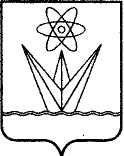 АДМИНИСТРАЦИЯЗАКРЫТОГО АДМИНИСТРАТИВНО-ТЕРРИТОРИАЛЬНОГО ОБРАЗОВАНИЯГОРОД ЗЕЛЕНОГОРСККРАСНОЯРСКОГО КРАЯП О С Т А Н О В Л Е Н И ЕАДМИНИСТРАЦИЯЗАКРЫТОГО АДМИНИСТРАТИВНО-ТЕРРИТОРИАЛЬНОГО ОБРАЗОВАНИЯГОРОД ЗЕЛЕНОГОРСККРАСНОЯРСКОГО КРАЯП О С Т А Н О В Л Е Н И ЕАДМИНИСТРАЦИЯЗАКРЫТОГО АДМИНИСТРАТИВНО-ТЕРРИТОРИАЛЬНОГО ОБРАЗОВАНИЯГОРОД ЗЕЛЕНОГОРСККРАСНОЯРСКОГО КРАЯП О С Т А Н О В Л Е Н И ЕАДМИНИСТРАЦИЯЗАКРЫТОГО АДМИНИСТРАТИВНО-ТЕРРИТОРИАЛЬНОГО ОБРАЗОВАНИЯГОРОД ЗЕЛЕНОГОРСККРАСНОЯРСКОГО КРАЯП О С Т А Н О В Л Е Н И ЕАДМИНИСТРАЦИЯЗАКРЫТОГО АДМИНИСТРАТИВНО-ТЕРРИТОРИАЛЬНОГО ОБРАЗОВАНИЯГОРОД ЗЕЛЕНОГОРСККРАСНОЯРСКОГО КРАЯП О С Т А Н О В Л Е Н И Е11.12.2023г. Зеленогорскг. Зеленогорск№243-пО внесении изменений в постановление Администрации ЗАТО г. Зеленогорска от 30.03.2022 № 59-п «Об утверждении краткосрочного плана реализации региональной программы капитального ремонта общего имущества в многоквартирных домах, расположенных на территории города Зеленогорска, на 2023 - 2025 годы»О внесении изменений в постановление Администрации ЗАТО г. Зеленогорска от 30.03.2022 № 59-п «Об утверждении краткосрочного плана реализации региональной программы капитального ремонта общего имущества в многоквартирных домах, расположенных на территории города Зеленогорска, на 2023 - 2025 годы»№ п/п№ п/пАдрес многоквартирного домаАдрес многоквартирного домаОбщая площадь помещений в многоквартирном доме, кв. мИсточники финансированияИсточники финансированияИсточники финансированияСтоимость услуг и (или) работ по капитальному ремонту общего имущества многоквартирного дома, руб.Стоимость услуг и (или) работ по капитальному ремонту общего имущества многоквартирного дома, руб.Стоимость услуг и (или) работ по капитальному ремонту общего имущества многоквартирного дома, руб.Стоимость услуг и (или) работ по капитальному ремонту общего имущества многоквартирного дома, руб.Стоимость услуг и (или) работ по капитальному ремонту общего имущества многоквартирного дома, руб.Стоимость услуг и (или) работ по капитальному ремонту общего имущества многоквартирного дома, руб.Стоимость услуг и (или) работ по капитальному ремонту общего имущества многоквартирного дома, руб.Стоимость услуг и (или) работ по капитальному ремонту общего имущества многоквартирного дома, руб.Стоимость услуг и (или) работ по капитальному ремонту общего имущества многоквартирного дома, руб.Стоимость услуг и (или) работ по капитальному ремонту общего имущества многоквартирного дома, руб.Стоимость услуг и (или) работ по капитальному ремонту общего имущества многоквартирного дома, руб.Стоимость услуг и (или) работ по капитальному ремонту общего имущества многоквартирного дома, руб.Стоимость услуг и (или) работ по капитальному ремонту общего имущества многоквартирного дома, руб.Стоимость услуг и (или) работ по капитальному ремонту общего имущества многоквартирного дома, руб.Стоимость услуг и (или) работ по капитальному ремонту общего имущества многоквартирного дома, руб.Стоимость услуг и (или) работ по капитальному ремонту общего имущества многоквартирного дома, руб.Стоимость услуг и (или) работ по капитальному ремонту общего имущества многоквартирного дома, руб.№ п/п№ п/пАдрес многоквартирного домаАдрес многоквартирного домаОбщая площадь помещений в многоквартирном доме, кв. мИсточники финансированияИсточники финансированияИсточники финансированиявсего, стоимость ремонтавсего, стоимость ремонтав том числе:в том числе:в том числе:в том числе:в том числе:в том числе:в том числе:в том числе:в том числе:в том числе:в том числе:в том числе:в том числе:в том числе:в том числе:№ п/п№ п/пАдрес многоквартирного домаАдрес многоквартирного домаОбщая площадь помещений в многоквартирном доме, кв. мИсточники финансированияИсточники финансированияИсточники финансированиявсего, стоимость ремонтавсего, стоимость ремонтаремонт крыши ремонт или замена лифтового оборудования, признанного непригодным для эксплуатации, ремонт лифтовых шахтремонт или замена лифтового оборудования, признанного непригодным для эксплуатации, ремонт лифтовых шахтремонт или замена лифтового оборудования, признанного непригодным для эксплуатации, ремонт лифтовых шахтремонт внутридомовых инженерных систем (в том числе установка коллективных (общедомовых) приборов учета потребления ресурсов и узлов управления и регулирования потребления ресурсов)ремонт внутридомовых инженерных систем (в том числе установка коллективных (общедомовых) приборов учета потребления ресурсов и узлов управления и регулирования потребления ресурсов)ремонт внутридомовых инженерных систем (в том числе установка коллективных (общедомовых) приборов учета потребления ресурсов и узлов управления и регулирования потребления ресурсов)ремонт внутридомовых инженерных систем (в том числе установка коллективных (общедомовых) приборов учета потребления ресурсов и узлов управления и регулирования потребления ресурсов)ремонт внутридомовых инженерных систем (в том числе установка коллективных (общедомовых) приборов учета потребления ресурсов и узлов управления и регулирования потребления ресурсов)ремонт внутридомовых инженерных систем (в том числе установка коллективных (общедомовых) приборов учета потребления ресурсов и узлов управления и регулирования потребления ресурсов)ремонт подвальных помещений, относящихся к общему имуществу в многоквартирном домеутепление и ремонт фасадаутепление и ремонт фасадаремонт фундамента многоквартирного домаремонт фундамента многоквартирного дома№ п/п№ п/пАдрес многоквартирного домаАдрес многоквартирного домаОбщая площадь помещений в многоквартирном доме, кв. мИсточники финансированияИсточники финансированияИсточники финансированиявсего, стоимость ремонтавсего, стоимость ремонтаремонт крыши ремонт или замена лифтового оборудования, признанного непригодным для эксплуатации, ремонт лифтовых шахтремонт или замена лифтового оборудования, признанного непригодным для эксплуатации, ремонт лифтовых шахтремонт или замена лифтового оборудования, признанного непригодным для эксплуатации, ремонт лифтовых шахтэлектроснабженияэлектроснабжениятеплоснабжения и горячего водоснабжениягазоснабженияхолодного водоснабженияводоотведенияремонт подвальных помещений, относящихся к общему имуществу в многоквартирном домеутепление и ремонт фасадаутепление и ремонт фасадаремонт фундамента многоквартирного домаремонт фундамента многоквартирного дома112234445567778891011121314141515 город Зеленогорск город Зеленогорск город Зеленогорск город Зеленогорск город Зеленогорск город Зеленогорск город Зеленогорск город Зеленогорск город Зеленогорск город Зеленогорск город Зеленогорск город Зеленогорск город Зеленогорск город Зеленогорск город Зеленогорск город Зеленогорск город Зеленогорск город Зеленогорск город Зеленогорск город Зеленогорск город Зеленогорск город Зеленогорск город Зеленогорск город Зеленогорск город Зеленогорск1. Многоквартирные дома, формирующие фонды капитального ремонта на счете регионального оператора1. Многоквартирные дома, формирующие фонды капитального ремонта на счете регионального оператора1. Многоквартирные дома, формирующие фонды капитального ремонта на счете регионального оператора1. Многоквартирные дома, формирующие фонды капитального ремонта на счете регионального оператора1. Многоквартирные дома, формирующие фонды капитального ремонта на счете регионального оператора1. Многоквартирные дома, формирующие фонды капитального ремонта на счете регионального оператора1. Многоквартирные дома, формирующие фонды капитального ремонта на счете регионального оператора1. Многоквартирные дома, формирующие фонды капитального ремонта на счете регионального оператора1. Многоквартирные дома, формирующие фонды капитального ремонта на счете регионального оператора1. Многоквартирные дома, формирующие фонды капитального ремонта на счете регионального оператора1. Многоквартирные дома, формирующие фонды капитального ремонта на счете регионального оператора1. Многоквартирные дома, формирующие фонды капитального ремонта на счете регионального оператора1. Многоквартирные дома, формирующие фонды капитального ремонта на счете регионального оператора1. Многоквартирные дома, формирующие фонды капитального ремонта на счете регионального оператора1. Многоквартирные дома, формирующие фонды капитального ремонта на счете регионального оператора1. Многоквартирные дома, формирующие фонды капитального ремонта на счете регионального оператора1. Многоквартирные дома, формирующие фонды капитального ремонта на счете регионального оператора1. Многоквартирные дома, формирующие фонды капитального ремонта на счете регионального оператора1. Многоквартирные дома, формирующие фонды капитального ремонта на счете регионального оператора1. Многоквартирные дома, формирующие фонды капитального ремонта на счете регионального оператора1. Многоквартирные дома, формирующие фонды капитального ремонта на счете регионального оператора1. Многоквартирные дома, формирующие фонды капитального ремонта на счете регионального оператора1. Многоквартирные дома, формирующие фонды капитального ремонта на счете регионального оператора1. Многоквартирные дома, формирующие фонды капитального ремонта на счете регионального оператора1. Многоквартирные дома, формирующие фонды капитального ремонта на счете регионального оператора1.1г. Зеленогорск, ул. Бортникова, д. 2г. Зеленогорск, ул. Бортникова, д. 2  3 487,50  3 487,50средства
собственниковсредства
собственниковминимальный размер взноса6 611 288,63 6 611 288,63 6 611 288,631.1г. Зеленогорск, ул. Бортникова, д. 2г. Зеленогорск, ул. Бортникова, д. 2  3 487,50  3 487,50средства
собственниковсредства
собственниковвзнос, превышающий минимальный размер1.1г. Зеленогорск, ул. Бортникова, д. 2г. Зеленогорск, ул. Бортникова, д. 2  3 487,50  3 487,50меры финансовой
поддержкимеры финансовой
поддержкигосударственной корпорации – Фонда содействия реформированию ЖКХ   0,00   0,00   0,001.1г. Зеленогорск, ул. Бортникова, д. 2г. Зеленогорск, ул. Бортникова, д. 2  3 487,50  3 487,50меры финансовой
поддержкимеры финансовой
поддержкикраевого бюджета   0,00   0,00   0,001.1г. Зеленогорск, ул. Бортникова, д. 2г. Зеленогорск, ул. Бортникова, д. 2  3 487,50  3 487,50меры финансовой
поддержкимеры финансовой
поддержкиместного бюджета   0,00   0,00   0,001.1г. Зеленогорск, ул. Бортникова, д. 2г. Зеленогорск, ул. Бортникова, д. 2  3 487,50  3 487,50меры финансовой
поддержкимеры финансовой
поддержкииные источники   0,00   0,00   0,001.1г. Зеленогорск, ул. Бортникова, д. 2г. Зеленогорск, ул. Бортникова, д. 2  3 487,50  3 487,50ВсегоВсегоВсего6 611 288,636 611 288,636 611 288,631.1г. Зеленогорск, ул. Бортникова, д. 2г. Зеленогорск, ул. Бортникова, д. 2  3 487,50  3 487,50Удельная стоимость капитального ремонта 1 кв. м общей площади помещений многоквартирного дома, руб./кв. мУдельная стоимость капитального ремонта 1 кв. м общей площади помещений многоквартирного дома, руб./кв. мУдельная стоимость капитального ремонта 1 кв. м общей площади помещений многоквартирного дома, руб./кв. м1 895,71  1 895,71  1 895,711.1г. Зеленогорск, ул. Бортникова, д. 2г. Зеленогорск, ул. Бортникова, д. 2  3 487,50  3 487,50Утвержденная предельная стоимость капитального ремонта 1 кв. м общей площади помещений многоквартирного дома, руб./кв. мУтвержденная предельная стоимость капитального ремонта 1 кв. м общей площади помещений многоквартирного дома, руб./кв. мУтвержденная предельная стоимость капитального ремонта 1 кв. м общей площади помещений многоквартирного дома, руб./кв. м 1 895,71 1 895,711.2г. Зеленогорск, ул. Бортникова, д. 11г. Зеленогорск, ул. Бортникова, д. 113 348,903 348,90средства
собственниковсредства
собственниковминимальный размер взноса6 348 543,226 348 543,226 348 543,221.2г. Зеленогорск, ул. Бортникова, д. 11г. Зеленогорск, ул. Бортникова, д. 113 348,903 348,90средства
собственниковсредства
собственниковвзнос, превышающий минимальный размер1.2г. Зеленогорск, ул. Бортникова, д. 11г. Зеленогорск, ул. Бортникова, д. 113 348,903 348,90меры финансовой
поддержкимеры финансовой
поддержкигосударственной корпорации – Фонда содействия реформированию ЖКХ   0,00   0,00    0,00 1.2г. Зеленогорск, ул. Бортникова, д. 11г. Зеленогорск, ул. Бортникова, д. 113 348,903 348,90меры финансовой
поддержкимеры финансовой
поддержкикраевого бюджета   0,00   0,00    0,00 1.2г. Зеленогорск, ул. Бортникова, д. 11г. Зеленогорск, ул. Бортникова, д. 113 348,903 348,90меры финансовой
поддержкимеры финансовой
поддержкиместного бюджета   0,00   0,00    0,00 1.2г. Зеленогорск, ул. Бортникова, д. 11г. Зеленогорск, ул. Бортникова, д. 113 348,903 348,90меры финансовой
поддержкимеры финансовой
поддержкииные источники   0,00    0,00    0,001.2г. Зеленогорск, ул. Бортникова, д. 11г. Зеленогорск, ул. Бортникова, д. 113 348,903 348,90ВсегоВсегоВсего6 348 543,226 348 543,226 348 543,221.2г. Зеленогорск, ул. Бортникова, д. 11г. Зеленогорск, ул. Бортникова, д. 113 348,903 348,90Удельная стоимость капитального ремонта 1 кв. м общей площади помещений многоквартирного дома, руб./кв. мУдельная стоимость капитального ремонта 1 кв. м общей площади помещений многоквартирного дома, руб./кв. мУдельная стоимость капитального ремонта 1 кв. м общей площади помещений многоквартирного дома, руб./кв. м1 895,711 895,711 895,711.2г. Зеленогорск, ул. Бортникова, д. 11г. Зеленогорск, ул. Бортникова, д. 113 348,903 348,90Утвержденная предельная стоимость капитального ремонта 1 кв. м общей площади помещений многоквартирного дома, руб./кв. мУтвержденная предельная стоимость капитального ремонта 1 кв. м общей площади помещений многоквартирного дома, руб./кв. мУтвержденная предельная стоимость капитального ремонта 1 кв. м общей площади помещений многоквартирного дома, руб./кв. м1 895,711 895,711.3г. Зеленогорск, ул. Бортникова, д. 22г. Зеленогорск, ул. Бортникова, д. 224 526,404 526,40средства
собственниковсредства
собственниковминимальный размер взноса24 866 502,6221 795 657,07 21 795 657,07 3 070 845,55 1.3г. Зеленогорск, ул. Бортникова, д. 22г. Зеленогорск, ул. Бортникова, д. 224 526,404 526,40средства
собственниковсредства
собственниковвзнос, превышающий минимальный размер1.3г. Зеленогорск, ул. Бортникова, д. 22г. Зеленогорск, ул. Бортникова, д. 224 526,404 526,40меры финансовой
поддержкимеры финансовой
поддержкигосударственной корпорации – Фонда содействия реформированию ЖКХ   0,00 0,00 0,00 0,001.3г. Зеленогорск, ул. Бортникова, д. 22г. Зеленогорск, ул. Бортникова, д. 224 526,404 526,40меры финансовой
поддержкимеры финансовой
поддержкикраевого бюджета   0,00 0,00 0,00 0,001.3г. Зеленогорск, ул. Бортникова, д. 22г. Зеленогорск, ул. Бортникова, д. 224 526,404 526,40меры финансовой
поддержкимеры финансовой
поддержкиместного бюджета   0,00 0,00 0,00 0,001.3г. Зеленогорск, ул. Бортникова, д. 22г. Зеленогорск, ул. Бортникова, д. 224 526,404 526,40меры финансовой
поддержкимеры финансовой
поддержкииные источники   0,00 0,00 0,00 0,001.3г. Зеленогорск, ул. Бортникова, д. 22г. Зеленогорск, ул. Бортникова, д. 224 526,404 526,40ВсегоВсегоВсего24 866 502,6221 795 657,07 21 795 657,07 3 070 845,55 1.3г. Зеленогорск, ул. Бортникова, д. 22г. Зеленогорск, ул. Бортникова, д. 224 526,404 526,40Удельная стоимость капитального ремонта 1 кв. м общей площади помещений многоквартирного дома, руб./кв. мУдельная стоимость капитального ремонта 1 кв. м общей площади помещений многоквартирного дома, руб./кв. мУдельная стоимость капитального ремонта 1 кв. м общей площади помещений многоквартирного дома, руб./кв. м5 493,664 815,23 4 815,23 678,43 1.3г. Зеленогорск, ул. Бортникова, д. 22г. Зеленогорск, ул. Бортникова, д. 224 526,404 526,40Утвержденная предельная стоимость капитального ремонта 1 кв. м общей площади помещений многоквартирного дома, руб./кв. мУтвержденная предельная стоимость капитального ремонта 1 кв. м общей площади помещений многоквартирного дома, руб./кв. мУтвержденная предельная стоимость капитального ремонта 1 кв. м общей площади помещений многоквартирного дома, руб./кв. м 4 815,23 4 815,23 678,431.4г. Зеленогорск, ул. Бортникова, д. 26г. Зеленогорск, ул. Бортникова, д. 26  4 447,30  4 447,30средства
собственниковсредства
собственниковминимальный размер взноса38 953 322,5538 953 322,5538 953 322,551.4г. Зеленогорск, ул. Бортникова, д. 26г. Зеленогорск, ул. Бортникова, д. 26  4 447,30  4 447,30средства
собственниковсредства
собственниковвзнос, превышающий минимальный размер1.4г. Зеленогорск, ул. Бортникова, д. 26г. Зеленогорск, ул. Бортникова, д. 26  4 447,30  4 447,30меры финансовой
поддержкимеры финансовой
поддержкигосударственной корпорации – Фонда содействия реформированию ЖКХ   0,000,00 0,00 1.4г. Зеленогорск, ул. Бортникова, д. 26г. Зеленогорск, ул. Бортникова, д. 26  4 447,30  4 447,30меры финансовой
поддержкимеры финансовой
поддержкикраевого бюджета   0,00 0,00 0,001.4г. Зеленогорск, ул. Бортникова, д. 26г. Зеленогорск, ул. Бортникова, д. 26  4 447,30  4 447,30меры финансовой
поддержкимеры финансовой
поддержкиместного бюджета   0,00 0,00 0,001.4г. Зеленогорск, ул. Бортникова, д. 26г. Зеленогорск, ул. Бортникова, д. 26  4 447,30  4 447,30меры финансовой
поддержкимеры финансовой
поддержкииные источники   0,00 0,00 0,001.4г. Зеленогорск, ул. Бортникова, д. 26г. Зеленогорск, ул. Бортникова, д. 26  4 447,30  4 447,30ВсегоВсегоВсего38 953 322,5538 953 322,5538 953 322,551.4г. Зеленогорск, ул. Бортникова, д. 26г. Зеленогорск, ул. Бортникова, д. 26  4 447,30  4 447,30Удельная стоимость капитального ремонта 1 кв. м общей площади помещений многоквартирного дома, руб./кв. мУдельная стоимость капитального ремонта 1 кв. м общей площади помещений многоквартирного дома, руб./кв. мУдельная стоимость капитального ремонта 1 кв. м общей площади помещений многоквартирного дома, руб./кв. м8 758,878 758,87 8 758,87 1.4г. Зеленогорск, ул. Бортникова, д. 26г. Зеленогорск, ул. Бортникова, д. 26  4 447,30  4 447,30Утвержденная предельная стоимость капитального ремонта 1 кв. м общей площади помещений многоквартирного дома, руб./кв. мУтвержденная предельная стоимость капитального ремонта 1 кв. м общей площади помещений многоквартирного дома, руб./кв. мУтвержденная предельная стоимость капитального ремонта 1 кв. м общей площади помещений многоквартирного дома, руб./кв. м8 758,87 8 758,87 1.5г. Зеленогорск, ул. Бортникова, д. 30г. Зеленогорск, ул. Бортникова, д. 304 452,904 452,90средствасобственниковминимальный размер взносаминимальный размер взноса10 991 139,0010 991 139,0010 991 139,001.5г. Зеленогорск, ул. Бортникова, д. 30г. Зеленогорск, ул. Бортникова, д. 304 452,904 452,90средствасобственниковвзнос, превышающий минимальный размервзнос, превышающий минимальный размер1.5г. Зеленогорск, ул. Бортникова, д. 30г. Зеленогорск, ул. Бортникова, д. 304 452,904 452,90меры финансовойподдержкигосударственной корпорации – Фонда содействия реформированию ЖКХгосударственной корпорации – Фонда содействия реформированию ЖКХ0,000,000,001.5г. Зеленогорск, ул. Бортникова, д. 30г. Зеленогорск, ул. Бортникова, д. 304 452,904 452,90меры финансовойподдержкикраевого бюджетакраевого бюджета0,000,000,001.5г. Зеленогорск, ул. Бортникова, д. 30г. Зеленогорск, ул. Бортникова, д. 304 452,904 452,90меры финансовойподдержкиместного бюджетаместного бюджета0,000,000,001.5г. Зеленогорск, ул. Бортникова, д. 30г. Зеленогорск, ул. Бортникова, д. 304 452,904 452,90меры финансовойподдержкииные источникииные источники0,000,000,001.5г. Зеленогорск, ул. Бортникова, д. 30г. Зеленогорск, ул. Бортникова, д. 304 452,904 452,90ВсегоВсегоВсего10 991 139,0010 991 139,0010 991 139,001.5г. Зеленогорск, ул. Бортникова, д. 30г. Зеленогорск, ул. Бортникова, д. 304 452,904 452,90Удельная стоимость капитального ремонта 1 кв. м общей площади помещений многоквартирного дома, руб./кв. мУдельная стоимость капитального ремонта 1 кв. м общей площади помещений многоквартирного дома, руб./кв. мУдельная стоимость капитального ремонта 1 кв. м общей площади помещений многоквартирного дома, руб./кв. м2 468,312 468,312 468,311.5г. Зеленогорск, ул. Бортникова, д. 30г. Зеленогорск, ул. Бортникова, д. 304 452,904 452,90Утвержденная предельная стоимость капитального ремонта 1 кв. м общей площади помещений многоквартирного дома, руб./кв. мУтвержденная предельная стоимость капитального ремонта 1 кв. м общей площади помещений многоквартирного дома, руб./кв. мУтвержденная предельная стоимость капитального ремонта 1 кв. м общей площади помещений многоквартирного дома, руб./кв. м2 468,312 468,311.6г. Зеленогорск, ул. Гагарина, д. 17г. Зеленогорск, ул. Гагарина, д. 173 475,203 475,20средствасобственниковминимальный размер взносаминимальный размер взноса3 984 180,513 984 180,511.6г. Зеленогорск, ул. Гагарина, д. 17г. Зеленогорск, ул. Гагарина, д. 173 475,203 475,20средствасобственниковвзнос, превышающий минимальный размервзнос, превышающий минимальный размер1.6г. Зеленогорск, ул. Гагарина, д. 17г. Зеленогорск, ул. Гагарина, д. 173 475,203 475,20меры финансовойподдержкигосударственной корпорации – Фонда содействия реформированию ЖКХгосударственной корпорации – Фонда содействия реформированию ЖКХ0,000,001.6г. Зеленогорск, ул. Гагарина, д. 17г. Зеленогорск, ул. Гагарина, д. 173 475,203 475,20меры финансовойподдержкикраевого бюджетакраевого бюджета0,000,001.6г. Зеленогорск, ул. Гагарина, д. 17г. Зеленогорск, ул. Гагарина, д. 173 475,203 475,20меры финансовойподдержкиместного бюджетаместного бюджета0,000,001.6г. Зеленогорск, ул. Гагарина, д. 17г. Зеленогорск, ул. Гагарина, д. 173 475,203 475,20меры финансовойподдержкииные источникииные источники0,000,001.6г. Зеленогорск, ул. Гагарина, д. 17г. Зеленогорск, ул. Гагарина, д. 173 475,203 475,20ВсегоВсегоВсего3 984 180,513 984 180,511.6г. Зеленогорск, ул. Гагарина, д. 17г. Зеленогорск, ул. Гагарина, д. 173 475,203 475,20Удельная стоимость капитального ремонта 1 кв. м общей площади помещений многоквартирного дома, руб./кв. мУдельная стоимость капитального ремонта 1 кв. м общей площади помещений многоквартирного дома, руб./кв. мУдельная стоимость капитального ремонта 1 кв. м общей площади помещений многоквартирного дома, руб./кв. м1 146,461 146,461.6г. Зеленогорск, ул. Гагарина, д. 17г. Зеленогорск, ул. Гагарина, д. 173 475,203 475,20Утвержденная предельная стоимость капитального ремонта 1 кв. м общей площади помещений многоквартирного дома, руб./кв. мУтвержденная предельная стоимость капитального ремонта 1 кв. м общей площади помещений многоквартирного дома, руб./кв. мУтвержденная предельная стоимость капитального ремонта 1 кв. м общей площади помещений многоквартирного дома, руб./кв. м1 146,461.7г. Зеленогорск, ул. Гагарина, д. 19г. Зеленогорск, ул. Гагарина, д. 193 452,503 452,50средствасобственниковминимальный размер взносаминимальный размер взноса3 958 155,853 958 155,851.7г. Зеленогорск, ул. Гагарина, д. 19г. Зеленогорск, ул. Гагарина, д. 193 452,503 452,50средствасобственниковвзнос, превышающий минимальный размервзнос, превышающий минимальный размер1.7г. Зеленогорск, ул. Гагарина, д. 19г. Зеленогорск, ул. Гагарина, д. 193 452,503 452,50меры финансовойподдержкигосударственной корпорации – Фонда содействия реформированию ЖКХгосударственной корпорации – Фонда содействия реформированию ЖКХ0,000,001.7г. Зеленогорск, ул. Гагарина, д. 19г. Зеленогорск, ул. Гагарина, д. 193 452,503 452,50меры финансовойподдержкикраевого бюджетакраевого бюджета0,000,001.7г. Зеленогорск, ул. Гагарина, д. 19г. Зеленогорск, ул. Гагарина, д. 193 452,503 452,50меры финансовойподдержкиместного бюджетаместного бюджета0,000,001.7г. Зеленогорск, ул. Гагарина, д. 19г. Зеленогорск, ул. Гагарина, д. 193 452,503 452,50меры финансовойподдержкииные источникииные источники0,000,001.7г. Зеленогорск, ул. Гагарина, д. 19г. Зеленогорск, ул. Гагарина, д. 193 452,503 452,50ВсегоВсегоВсего3 958 155,853 958 155,851.7г. Зеленогорск, ул. Гагарина, д. 19г. Зеленогорск, ул. Гагарина, д. 193 452,503 452,50Удельная стоимость капитального ремонта 1 кв. м общей площади помещений многоквартирного дома, руб./кв. мУдельная стоимость капитального ремонта 1 кв. м общей площади помещений многоквартирного дома, руб./кв. мУдельная стоимость капитального ремонта 1 кв. м общей площади помещений многоквартирного дома, руб./кв. м1 146,461 146,461.7г. Зеленогорск, ул. Гагарина, д. 19г. Зеленогорск, ул. Гагарина, д. 193 452,503 452,50Утвержденная предельная стоимость капитального ремонта 1 кв. м общей площади помещений многоквартирного дома, руб./кв. мУтвержденная предельная стоимость капитального ремонта 1 кв. м общей площади помещений многоквартирного дома, руб./кв. мУтвержденная предельная стоимость капитального ремонта 1 кв. м общей площади помещений многоквартирного дома, руб./кв. м1 146,461.8г. Зеленогорск, ул. Гоголя, д. 3г. Зеленогорск, ул. Гоголя, д. 3529,90529,90средствасобственниковминимальный размер взносаминимальный размер взноса5 861 719,535 861 719,535 861 719,531.8г. Зеленогорск, ул. Гоголя, д. 3г. Зеленогорск, ул. Гоголя, д. 3529,90529,90средствасобственниковвзнос, превышающий минимальный размервзнос, превышающий минимальный размер1.8г. Зеленогорск, ул. Гоголя, д. 3г. Зеленогорск, ул. Гоголя, д. 3529,90529,90меры финансовойподдержкигосударственной корпорации – Фонда содействия реформированию ЖКХгосударственной корпорации – Фонда содействия реформированию ЖКХ0,000,000,001.8г. Зеленогорск, ул. Гоголя, д. 3г. Зеленогорск, ул. Гоголя, д. 3529,90529,90меры финансовойподдержкикраевого бюджетакраевого бюджета0,000,000,001.8г. Зеленогорск, ул. Гоголя, д. 3г. Зеленогорск, ул. Гоголя, д. 3529,90529,90меры финансовойподдержкиместного бюджетаместного бюджета0,000,000,001.8г. Зеленогорск, ул. Гоголя, д. 3г. Зеленогорск, ул. Гоголя, д. 3529,90529,90меры финансовойподдержкииные источникииные источники0,000,000,001.8г. Зеленогорск, ул. Гоголя, д. 3г. Зеленогорск, ул. Гоголя, д. 3529,90529,90ВсегоВсегоВсего5 861 719,535 861 719,535 861 719,531.8г. Зеленогорск, ул. Гоголя, д. 3г. Зеленогорск, ул. Гоголя, д. 3529,90529,90Удельная стоимость капитального ремонта 1 кв. м общей площади помещений многоквартирного дома, руб./кв. мУдельная стоимость капитального ремонта 1 кв. м общей площади помещений многоквартирного дома, руб./кв. мУдельная стоимость капитального ремонта 1 кв. м общей площади помещений многоквартирного дома, руб./кв. м11 061,9411 061,9411 061,941.8г. Зеленогорск, ул. Гоголя, д. 3г. Зеленогорск, ул. Гоголя, д. 3529,90529,90Утвержденная предельная стоимость капитального ремонта 1 кв. м общей площади помещений многоквартирного дома, руб./кв. мУтвержденная предельная стоимость капитального ремонта 1 кв. м общей площади помещений многоквартирного дома, руб./кв. мУтвержденная предельная стоимость капитального ремонта 1 кв. м общей площади помещений многоквартирного дома, руб./кв. м11 061,9411 061,941.9г. Зеленогорск, ул. Калинина, д. 23г. Зеленогорск, ул. Калинина, д. 235 653,605 653,60средствасобственниковминимальный размер взносаминимальный размер взноса6 481 630,676 481 630,671.9г. Зеленогорск, ул. Калинина, д. 23г. Зеленогорск, ул. Калинина, д. 235 653,605 653,60средствасобственниковвзнос, превышающий минимальный размервзнос, превышающий минимальный размер1.9г. Зеленогорск, ул. Калинина, д. 23г. Зеленогорск, ул. Калинина, д. 235 653,605 653,60меры финансовойподдержкигосударственной корпорации – Фонда содействия реформированию ЖКХгосударственной корпорации – Фонда содействия реформированию ЖКХ0,000,001.9г. Зеленогорск, ул. Калинина, д. 23г. Зеленогорск, ул. Калинина, д. 235 653,605 653,60меры финансовойподдержкикраевого бюджетакраевого бюджета0,000,001.9г. Зеленогорск, ул. Калинина, д. 23г. Зеленогорск, ул. Калинина, д. 235 653,605 653,60меры финансовойподдержкиместного бюджетаместного бюджета0,000,001.9г. Зеленогорск, ул. Калинина, д. 23г. Зеленогорск, ул. Калинина, д. 235 653,605 653,60меры финансовойподдержкииные источникииные источники0,000,001.9г. Зеленогорск, ул. Калинина, д. 23г. Зеленогорск, ул. Калинина, д. 235 653,605 653,60ВсегоВсегоВсего6 481 630,676 481 630,671.9г. Зеленогорск, ул. Калинина, д. 23г. Зеленогорск, ул. Калинина, д. 235 653,605 653,60Удельная стоимость капитального ремонта 1 кв. м общей площади помещений многоквартирного дома, руб./кв. мУдельная стоимость капитального ремонта 1 кв. м общей площади помещений многоквартирного дома, руб./кв. мУдельная стоимость капитального ремонта 1 кв. м общей площади помещений многоквартирного дома, руб./кв. м1 146,461 146,461.9г. Зеленогорск, ул. Калинина, д. 23г. Зеленогорск, ул. Калинина, д. 235 653,605 653,60Утвержденная предельная стоимость капитального ремонта 1 кв. м общей площади помещений многоквартирного дома, руб./кв. мУтвержденная предельная стоимость капитального ремонта 1 кв. м общей площади помещений многоквартирного дома, руб./кв. мУтвержденная предельная стоимость капитального ремонта 1 кв. м общей площади помещений многоквартирного дома, руб./кв. м1 146,461.10г. Зеленогорск, ул. Комсомольская, д. 8Аг. Зеленогорск, ул. Комсомольская, д. 8А2 651,802 651,80средствасобственниковминимальный размер взносаминимальный размер взноса14 568 095,6612 769 040,8812 769 040,881 799 054,781.10г. Зеленогорск, ул. Комсомольская, д. 8Аг. Зеленогорск, ул. Комсомольская, д. 8А2 651,802 651,80средствасобственниковвзнос, превышающий минимальный размервзнос, превышающий минимальный размер1.10г. Зеленогорск, ул. Комсомольская, д. 8Аг. Зеленогорск, ул. Комсомольская, д. 8А2 651,802 651,80меры финансовойподдержкигосударственной корпорации – Фонда содействия реформированию ЖКХгосударственной корпорации – Фонда содействия реформированию ЖКХ0,000,000,000,001.10г. Зеленогорск, ул. Комсомольская, д. 8Аг. Зеленогорск, ул. Комсомольская, д. 8А2 651,802 651,80меры финансовойподдержкикраевого бюджетакраевого бюджета0,000,000,000,001.10г. Зеленогорск, ул. Комсомольская, д. 8Аг. Зеленогорск, ул. Комсомольская, д. 8А2 651,802 651,80меры финансовойподдержкиместного бюджетаместного бюджета0,000,000,000,001.10г. Зеленогорск, ул. Комсомольская, д. 8Аг. Зеленогорск, ул. Комсомольская, д. 8А2 651,802 651,80меры финансовойподдержкииные источникииные источники0,000,000,000,001.10г. Зеленогорск, ул. Комсомольская, д. 8Аг. Зеленогорск, ул. Комсомольская, д. 8А2 651,802 651,80ВсегоВсегоВсего14 568 095,6612 769 040,8812 769 040,881 799 054,781.10г. Зеленогорск, ул. Комсомольская, д. 8Аг. Зеленогорск, ул. Комсомольская, д. 8А2 651,802 651,80Удельная стоимость капитального ремонта 1 кв. м общей площади помещений многоквартирного дома, руб./кв. мУдельная стоимость капитального ремонта 1 кв. м общей площади помещений многоквартирного дома, руб./кв. мУдельная стоимость капитального ремонта 1 кв. м общей площади помещений многоквартирного дома, руб./кв. м5 493,664 815,234 815,23678,431.10г. Зеленогорск, ул. Комсомольская, д. 8Аг. Зеленогорск, ул. Комсомольская, д. 8А2 651,802 651,80Утвержденная предельная стоимость капитального ремонта 1 кв. м общей площади помещений многоквартирного дома, руб./кв. мУтвержденная предельная стоимость капитального ремонта 1 кв. м общей площади помещений многоквартирного дома, руб./кв. мУтвержденная предельная стоимость капитального ремонта 1 кв. м общей площади помещений многоквартирного дома, руб./кв. м4 815,234 815,23678,431.11г. Зеленогорск, ул. Л.Толстого, д. 3г. Зеленогорск, ул. Л.Толстого, д. 3595,20595,20средствасобственниковминимальный размер взносаминимальный размер взноса8 021 149,958 021 149,958 021 149,958 021 149,951.11г. Зеленогорск, ул. Л.Толстого, д. 3г. Зеленогорск, ул. Л.Толстого, д. 3595,20595,20средствасобственниковвзнос, превышающий минимальный размервзнос, превышающий минимальный размер1.11г. Зеленогорск, ул. Л.Толстого, д. 3г. Зеленогорск, ул. Л.Толстого, д. 3595,20595,20меры финансовойподдержкигосударственной корпорации – Фонда содействия реформированию ЖКХгосударственной корпорации – Фонда содействия реформированию ЖКХ0,000,000,000,001.11г. Зеленогорск, ул. Л.Толстого, д. 3г. Зеленогорск, ул. Л.Толстого, д. 3595,20595,20меры финансовойподдержкикраевого бюджетакраевого бюджета0,000,000,000,001.11г. Зеленогорск, ул. Л.Толстого, д. 3г. Зеленогорск, ул. Л.Толстого, д. 3595,20595,20меры финансовойподдержкиместного бюджетаместного бюджета0,000,000,000,001.11г. Зеленогорск, ул. Л.Толстого, д. 3г. Зеленогорск, ул. Л.Толстого, д. 3595,20595,20меры финансовойподдержкииные источникииные источники0,000,000,000,001.11г. Зеленогорск, ул. Л.Толстого, д. 3г. Зеленогорск, ул. Л.Толстого, д. 3595,20595,20ВсегоВсегоВсего8 021 149,958 021 149,958 021 149,958 021 149,951.11г. Зеленогорск, ул. Л.Толстого, д. 3г. Зеленогорск, ул. Л.Толстого, д. 3595,20595,20Удельная стоимость капитального ремонта 1 кв. м общей площади помещений многоквартирного дома, руб./кв. мУдельная стоимость капитального ремонта 1 кв. м общей площади помещений многоквартирного дома, руб./кв. мУдельная стоимость капитального ремонта 1 кв. м общей площади помещений многоквартирного дома, руб./кв. м13 476,3913 476,3913 476,3913 476,391.11г. Зеленогорск, ул. Л.Толстого, д. 3г. Зеленогорск, ул. Л.Толстого, д. 3595,20595,20Утвержденная предельная стоимость капитального ремонта 1 кв. м общей площади помещений многоквартирного дома, руб./кв. мУтвержденная предельная стоимость капитального ремонта 1 кв. м общей площади помещений многоквартирного дома, руб./кв. мУтвержденная предельная стоимость капитального ремонта 1 кв. м общей площади помещений многоквартирного дома, руб./кв. м13 476,3913 476,3913 476,391.12г. Зеленогорск, ул. Ленина, д. 39г. Зеленогорск, ул. Ленина, д. 393 703,903 703,90средствасобственниковминимальный размер взносаминимальный размер взноса15 269 588,2513 242 949,9213 242 949,922 026 638,331.12г. Зеленогорск, ул. Ленина, д. 39г. Зеленогорск, ул. Ленина, д. 393 703,903 703,90средствасобственниковвзнос, превышающий минимальный размервзнос, превышающий минимальный размер1.12г. Зеленогорск, ул. Ленина, д. 39г. Зеленогорск, ул. Ленина, д. 393 703,903 703,90меры финансовойподдержкигосударственной корпорации – Фонда содействия реформированию ЖКХгосударственной корпорации – Фонда содействия реформированию ЖКХ0,000,000,000,001.12г. Зеленогорск, ул. Ленина, д. 39г. Зеленогорск, ул. Ленина, д. 393 703,903 703,90меры финансовойподдержкикраевого бюджетакраевого бюджета0,000,000,000,001.12г. Зеленогорск, ул. Ленина, д. 39г. Зеленогорск, ул. Ленина, д. 393 703,903 703,90меры финансовойподдержкиместного бюджетаместного бюджета0,000,000,000,001.12г. Зеленогорск, ул. Ленина, д. 39г. Зеленогорск, ул. Ленина, д. 393 703,903 703,90меры финансовойподдержкииные источникииные источники0,000,000,000,001.12г. Зеленогорск, ул. Ленина, д. 39г. Зеленогорск, ул. Ленина, д. 393 703,903 703,90ВсегоВсегоВсего15 269 588,2513 242 949,9213 242 949,922 026 638,331.12г. Зеленогорск, ул. Ленина, д. 39г. Зеленогорск, ул. Ленина, д. 393 703,903 703,90Удельная стоимость капитального ремонта 1 кв. м общей площади помещений многоквартирного дома, руб./кв. мУдельная стоимость капитального ремонта 1 кв. м общей площади помещений многоквартирного дома, руб./кв. мУдельная стоимость капитального ремонта 1 кв. м общей площади помещений многоквартирного дома, руб./кв. м4 122,573 575,413 575,41547,161.12г. Зеленогорск, ул. Ленина, д. 39г. Зеленогорск, ул. Ленина, д. 393 703,903 703,90Утвержденная предельная стоимость капитального ремонта 1 кв. м общей площади помещений многоквартирного дома, руб./кв. мУтвержденная предельная стоимость капитального ремонта 1 кв. м общей площади помещений многоквартирного дома, руб./кв. мУтвержденная предельная стоимость капитального ремонта 1 кв. м общей площади помещений многоквартирного дома, руб./кв. м3 575,413 575,41547,161.13г. Зеленогорск, ул. Мира, д. 75г. Зеленогорск, ул. Мира, д. 75394,20394,20средствасобственниковминимальный размер взносаминимальный размер взноса4 360 614,904 360 614,904 360 614,901.13г. Зеленогорск, ул. Мира, д. 75г. Зеленогорск, ул. Мира, д. 75394,20394,20средствасобственниковвзнос, превышающий минимальный размервзнос, превышающий минимальный размер1.13г. Зеленогорск, ул. Мира, д. 75г. Зеленогорск, ул. Мира, д. 75394,20394,20меры финансовойподдержкигосударственной корпорации – Фонда содействия реформированию ЖКХгосударственной корпорации – Фонда содействия реформированию ЖКХ0,000,000,001.13г. Зеленогорск, ул. Мира, д. 75г. Зеленогорск, ул. Мира, д. 75394,20394,20меры финансовойподдержкикраевого бюджетакраевого бюджета0,000,000,001.13г. Зеленогорск, ул. Мира, д. 75г. Зеленогорск, ул. Мира, д. 75394,20394,20меры финансовойподдержкиместного бюджетаместного бюджета0,000,000,001.13г. Зеленогорск, ул. Мира, д. 75г. Зеленогорск, ул. Мира, д. 75394,20394,20меры финансовойподдержкииные источникииные источники0,000,000,001.13г. Зеленогорск, ул. Мира, д. 75г. Зеленогорск, ул. Мира, д. 75394,20394,20ВсегоВсегоВсего4 360 614,904 360 614,904 360 614,901.13г. Зеленогорск, ул. Мира, д. 75г. Зеленогорск, ул. Мира, д. 75394,20394,20Удельная стоимость капитального ремонта 1 кв. м общей площади помещений многоквартирного дома, руб./кв. мУдельная стоимость капитального ремонта 1 кв. м общей площади помещений многоквартирного дома, руб./кв. мУдельная стоимость капитального ремонта 1 кв. м общей площади помещений многоквартирного дома, руб./кв. м11 061,9411 061,9411 061,941.13г. Зеленогорск, ул. Мира, д. 75г. Зеленогорск, ул. Мира, д. 75394,20394,20Утвержденная предельная стоимость капитального ремонта 1 кв. м общей площади помещений многоквартирного дома, руб./кв. мУтвержденная предельная стоимость капитального ремонта 1 кв. м общей площади помещений многоквартирного дома, руб./кв. мУтвержденная предельная стоимость капитального ремонта 1 кв. м общей площади помещений многоквартирного дома, руб./кв. м11 061,9411 061,941.14г. Зеленогорск, ул. Советской Армии, д. 3г. Зеленогорск, ул. Советской Армии, д. 3529,20529,20средствасобственниковминимальный размер взносаминимальный размер взноса5 853 976,175 853 976,175 853 976,171.14г. Зеленогорск, ул. Советской Армии, д. 3г. Зеленогорск, ул. Советской Армии, д. 3529,20529,20средствасобственниковвзнос, превышающий минимальный размервзнос, превышающий минимальный размер1.14г. Зеленогорск, ул. Советской Армии, д. 3г. Зеленогорск, ул. Советской Армии, д. 3529,20529,20меры финансовойподдержкигосударственной корпорации – Фонда содействия реформированию ЖКХгосударственной корпорации – Фонда содействия реформированию ЖКХ0,000,000,001.14г. Зеленогорск, ул. Советской Армии, д. 3г. Зеленогорск, ул. Советской Армии, д. 3529,20529,20меры финансовойподдержкикраевого бюджетакраевого бюджета0,000,000,001.14г. Зеленогорск, ул. Советской Армии, д. 3г. Зеленогорск, ул. Советской Армии, д. 3529,20529,20меры финансовойподдержкиместного бюджетаместного бюджета0,000,000,001.14г. Зеленогорск, ул. Советской Армии, д. 3г. Зеленогорск, ул. Советской Армии, д. 3529,20529,20меры финансовойподдержкииные источникииные источники0,000,000,001.14г. Зеленогорск, ул. Советской Армии, д. 3г. Зеленогорск, ул. Советской Армии, д. 3529,20529,20ВсегоВсегоВсего5 853 976,175 853 976,175 853 976,171.14г. Зеленогорск, ул. Советской Армии, д. 3г. Зеленогорск, ул. Советской Армии, д. 3529,20529,20Удельная стоимость капитального ремонта 1 кв. м общей площади помещений многоквартирного дома, руб./кв. мУдельная стоимость капитального ремонта 1 кв. м общей площади помещений многоквартирного дома, руб./кв. мУдельная стоимость капитального ремонта 1 кв. м общей площади помещений многоквартирного дома, руб./кв. м11 061,9411 061,9411 061,941.14г. Зеленогорск, ул. Советской Армии, д. 3г. Зеленогорск, ул. Советской Армии, д. 3529,20529,20Утвержденная предельная стоимость капитального ремонта 1 кв. м общей площади помещений многоквартирного дома, руб./кв. мУтвержденная предельная стоимость капитального ремонта 1 кв. м общей площади помещений многоквартирного дома, руб./кв. мУтвержденная предельная стоимость капитального ремонта 1 кв. м общей площади помещений многоквартирного дома, руб./кв. м11 061,9411 061,941.15Итого по счету регионального оператораИтого по счету регионального оператора  41 248,50  41 248,50средства
собственниковсредства
собственниковминимальный размер взноса156 129 907,518 021 149,958 021 149,958 021 149,9512 959 831,8512 959 831,8547 807 647,8747 807 647,8714 423 967,036 896 538,6610 991 139,0010 991 139,0055 029 633,1555 029 633,151.15Итого по счету регионального оператораИтого по счету регионального оператора  41 248,50  41 248,50средства
собственниковсредства
собственниковвзнос, превышающий минимальный размер1.15Итого по счету регионального оператораИтого по счету регионального оператора  41 248,50  41 248,50меры финансовой
поддержкимеры финансовой
поддержкигосударственной корпорации – Фонда содействия реформированию ЖКХ   0,000,000,000,00   0,00   0,000,00 0,00 0,00 0,000,00 0,00 0,000,001.15Итого по счету регионального оператораИтого по счету регионального оператора  41 248,50  41 248,50меры финансовой
поддержкимеры финансовой
поддержкикраевого бюджета   0,000,000,000,00   0,00   0,00 0,00 0,000,00 0,00 0,00 0,000,000,001.15Итого по счету регионального оператораИтого по счету регионального оператора  41 248,50  41 248,50меры финансовой
поддержкимеры финансовой
поддержкиместного бюджета   0,000,000,000,00   0,00   0,00 0,00 0,000,00   0,00 0,00 0,000,000,001.15Итого по счету регионального оператораИтого по счету регионального оператора  41 248,50  41 248,50меры финансовой
поддержкимеры финансовой
поддержкииные источники   0,000,000,000,00   0,00   0,00 0,00 0,000,00 0,00 0,00 0,000,000,001.15Итого по счету регионального оператораИтого по счету регионального оператора  41 248,50  41 248,50ВсегоВсегоВсего156 129 907,518 021 149,958 021 149,958 021 149,9512 959 831,8512 959 831,8547 807 647,8747 807 647,8714 423 967,036 896 538,6610 991 139,0010 991 139,0055 029 633,1555 029 633,151.15Итого по счету регионального оператораИтого по счету регионального оператора  41 248,50  41 248,50Удельная стоимость капитального ремонта 1 кв. м общей площади помещений многоквартирного дома, руб./кв. мУдельная стоимость капитального ремонта 1 кв. м общей площади помещений многоквартирного дома, руб./кв. мУдельная стоимость капитального ремонта 1 кв. м общей площади помещений многоквартирного дома, руб./кв. м3 785,11194,46194,46194,46314,19314,191 159,021 159,02349,68167,19266,46266,461 334,101 334,101.15Итого по счету регионального оператораИтого по счету регионального оператора  41 248,50  41 248,50Утвержденная предельная стоимость капитального ремонта 1 кв. м общей площади помещений многоквартирного дома, руб./кв. мУтвержденная предельная стоимость капитального ремонта 1 кв. м общей площади помещений многоквартирного дома, руб./кв. мУтвержденная предельная стоимость капитального ремонта 1 кв. м общей площади помещений многоквартирного дома, руб./кв. мXXXXXXXXXXXXXXXXX2. Многоквартирные дома, формирующие фонды капитального ремонта на специальных счетах2. Многоквартирные дома, формирующие фонды капитального ремонта на специальных счетах2. Многоквартирные дома, формирующие фонды капитального ремонта на специальных счетах2. Многоквартирные дома, формирующие фонды капитального ремонта на специальных счетах2. Многоквартирные дома, формирующие фонды капитального ремонта на специальных счетах2. Многоквартирные дома, формирующие фонды капитального ремонта на специальных счетах2. Многоквартирные дома, формирующие фонды капитального ремонта на специальных счетах2. Многоквартирные дома, формирующие фонды капитального ремонта на специальных счетах2. Многоквартирные дома, формирующие фонды капитального ремонта на специальных счетах2. Многоквартирные дома, формирующие фонды капитального ремонта на специальных счетах2. Многоквартирные дома, формирующие фонды капитального ремонта на специальных счетах2. Многоквартирные дома, формирующие фонды капитального ремонта на специальных счетах2. Многоквартирные дома, формирующие фонды капитального ремонта на специальных счетах2. Многоквартирные дома, формирующие фонды капитального ремонта на специальных счетах2. Многоквартирные дома, формирующие фонды капитального ремонта на специальных счетах2. Многоквартирные дома, формирующие фонды капитального ремонта на специальных счетах2. Многоквартирные дома, формирующие фонды капитального ремонта на специальных счетах2. Многоквартирные дома, формирующие фонды капитального ремонта на специальных счетах2. Многоквартирные дома, формирующие фонды капитального ремонта на специальных счетах2. Многоквартирные дома, формирующие фонды капитального ремонта на специальных счетах2. Многоквартирные дома, формирующие фонды капитального ремонта на специальных счетах2. Многоквартирные дома, формирующие фонды капитального ремонта на специальных счетах2. Многоквартирные дома, формирующие фонды капитального ремонта на специальных счетах2. Многоквартирные дома, формирующие фонды капитального ремонта на специальных счетах2. Многоквартирные дома, формирующие фонды капитального ремонта на специальных счетах2.15г. Зеленогорск, ул. Заводская, д. 3г. Зеленогорск, ул. Заводская, д. 33 194,803 194,80средствасобственниковсредствасобственниковминимальный размер взноса1 121 110,001 121 110,001 121 110,002.15г. Зеленогорск, ул. Заводская, д. 3г. Зеленогорск, ул. Заводская, д. 33 194,803 194,80средствасобственниковсредствасобственниковвзнос, превышающий минимальный размер2.15г. Зеленогорск, ул. Заводская, д. 3г. Зеленогорск, ул. Заводская, д. 33 194,803 194,80меры финансовойподдержкимеры финансовойподдержкигосударственной корпорации – Фонда содействия реформированию ЖКХ0,000,000,002.15г. Зеленогорск, ул. Заводская, д. 3г. Зеленогорск, ул. Заводская, д. 33 194,803 194,80меры финансовойподдержкимеры финансовойподдержкикраевого бюджета0,000,000,002.15г. Зеленогорск, ул. Заводская, д. 3г. Зеленогорск, ул. Заводская, д. 33 194,803 194,80меры финансовойподдержкимеры финансовойподдержкиместного бюджета0,000,000,002.15г. Зеленогорск, ул. Заводская, д. 3г. Зеленогорск, ул. Заводская, д. 33 194,803 194,80меры финансовойподдержкимеры финансовойподдержкииные источники0,000,000,002.15г. Зеленогорск, ул. Заводская, д. 3г. Зеленогорск, ул. Заводская, д. 33 194,803 194,80ВсегоВсегоВсего1 121 110,001 121 110,001 121 110,002.15г. Зеленогорск, ул. Заводская, д. 3г. Зеленогорск, ул. Заводская, д. 33 194,803 194,80Удельная стоимость капитального ремонта 1 кв. м общей площади помещений многоквартирного дома, руб./кв. мУдельная стоимость капитального ремонта 1 кв. м общей площади помещений многоквартирного дома, руб./кв. мУдельная стоимость капитального ремонта 1 кв. м общей площади помещений многоквартирного дома, руб./кв. м350,92350,92350,922.15г. Зеленогорск, ул. Заводская, д. 3г. Зеленогорск, ул. Заводская, д. 33 194,803 194,80Утвержденная предельная стоимость капитального ремонта 1 кв. м общей площади помещений многоквартирного дома, руб./кв. мУтвержденная предельная стоимость капитального ремонта 1 кв. м общей площади помещений многоквартирного дома, руб./кв. мУтвержденная предельная стоимость капитального ремонта 1 кв. м общей площади помещений многоквартирного дома, руб./кв. м8 758,878 758,872.16г. Зеленогорск, ул. Мира, д. 41Аг. Зеленогорск, ул. Мира, д. 41А1 093,001 093,00средствасобственниковсредствасобственниковминимальный размер взноса371 482,28371 482,28371 482,282.16г. Зеленогорск, ул. Мира, д. 41Аг. Зеленогорск, ул. Мира, д. 41А1 093,001 093,00средствасобственниковсредствасобственниковвзнос, превышающий минимальный размер2.16г. Зеленогорск, ул. Мира, д. 41Аг. Зеленогорск, ул. Мира, д. 41А1 093,001 093,00меры финансовойподдержкимеры финансовойподдержкигосударственной корпорации – Фонда содействия реформированию ЖКХ0,000,000,002.16г. Зеленогорск, ул. Мира, д. 41Аг. Зеленогорск, ул. Мира, д. 41А1 093,001 093,00меры финансовойподдержкимеры финансовойподдержкикраевого бюджета0,000,000,002.16г. Зеленогорск, ул. Мира, д. 41Аг. Зеленогорск, ул. Мира, д. 41А1 093,001 093,00меры финансовойподдержкимеры финансовойподдержкиместного бюджета0,000,000,002.16г. Зеленогорск, ул. Мира, д. 41Аг. Зеленогорск, ул. Мира, д. 41А1 093,001 093,00меры финансовойподдержкимеры финансовойподдержкииные источники0,000,000,002.16г. Зеленогорск, ул. Мира, д. 41Аг. Зеленогорск, ул. Мира, д. 41А1 093,001 093,00ВсегоВсегоВсего371 482,28371 482,28371 482,282.16г. Зеленогорск, ул. Мира, д. 41Аг. Зеленогорск, ул. Мира, д. 41А1 093,001 093,00Удельная стоимость капитального ремонта 1 кв. м общей площади помещений многоквартирного дома, руб./кв. мУдельная стоимость капитального ремонта 1 кв. м общей площади помещений многоквартирного дома, руб./кв. мУдельная стоимость капитального ремонта 1 кв. м общей площади помещений многоквартирного дома, руб./кв. м339,87339,87339,872.16г. Зеленогорск, ул. Мира, д. 41Аг. Зеленогорск, ул. Мира, д. 41А1 093,001 093,00Утвержденная предельная стоимость капитального ремонта 1 кв. м общей площади помещений многоквартирного дома, руб./кв. мУтвержденная предельная стоимость капитального ремонта 1 кв. м общей площади помещений многоквартирного дома, руб./кв. мУтвержденная предельная стоимость капитального ремонта 1 кв. м общей площади помещений многоквартирного дома, руб./кв. м3 964,223 964,222.17г. Зеленогорск, ул. Мира, д. 56Аг. Зеленогорск, ул. Мира, д. 56А5 189,505 189,50средствасобственниковсредствасобственниковминимальный размер взноса782 756,00782 756,00782 756,002.17г. Зеленогорск, ул. Мира, д. 56Аг. Зеленогорск, ул. Мира, д. 56А5 189,505 189,50средствасобственниковсредствасобственниковвзнос, превышающий минимальный размер2.17г. Зеленогорск, ул. Мира, д. 56Аг. Зеленогорск, ул. Мира, д. 56А5 189,505 189,50меры финансовойподдержкимеры финансовойподдержкигосударственной корпорации – Фонда содействия реформированию ЖКХ0,000,000,002.17г. Зеленогорск, ул. Мира, д. 56Аг. Зеленогорск, ул. Мира, д. 56А5 189,505 189,50меры финансовойподдержкимеры финансовойподдержкикраевого бюджета0,000,000,002.17г. Зеленогорск, ул. Мира, д. 56Аг. Зеленогорск, ул. Мира, д. 56А5 189,505 189,50меры финансовойподдержкимеры финансовойподдержкиместного бюджета0,000,000,002.17г. Зеленогорск, ул. Мира, д. 56Аг. Зеленогорск, ул. Мира, д. 56А5 189,505 189,50меры финансовойподдержкимеры финансовойподдержкииные источники0,000,000,002.17г. Зеленогорск, ул. Мира, д. 56Аг. Зеленогорск, ул. Мира, д. 56А5 189,505 189,50ВсегоВсегоВсего782 756,00782 756,00782 756,002.17г. Зеленогорск, ул. Мира, д. 56Аг. Зеленогорск, ул. Мира, д. 56А5 189,505 189,50Удельная стоимость капитального ремонта 1 кв. м общей площади помещений многоквартирного дома, руб./кв. мУдельная стоимость капитального ремонта 1 кв. м общей площади помещений многоквартирного дома, руб./кв. мУдельная стоимость капитального ремонта 1 кв. м общей площади помещений многоквартирного дома, руб./кв. м150,83150,83150,832.17г. Зеленогорск, ул. Мира, д. 56Аг. Зеленогорск, ул. Мира, д. 56А5 189,505 189,50Утвержденная предельная стоимость капитального ремонта 1 кв. м общей площади помещений многоквартирного дома, руб./кв. мУтвержденная предельная стоимость капитального ремонта 1 кв. м общей площади помещений многоквартирного дома, руб./кв. мУтвержденная предельная стоимость капитального ремонта 1 кв. м общей площади помещений многоквартирного дома, руб./кв. м3 964,223 964,222.18г. Зеленогорск, ул. Парковая, д. 22г. Зеленогорск, ул. Парковая, д. 223 890,803 890,80средствасобственниковсредствасобственниковминимальный размер взноса1 534 661,17840 273,84840 273,84516 562,00177 825,33177 825,332.18г. Зеленогорск, ул. Парковая, д. 22г. Зеленогорск, ул. Парковая, д. 223 890,803 890,80средствасобственниковсредствасобственниковвзнос, превышающий минимальный размер2.18г. Зеленогорск, ул. Парковая, д. 22г. Зеленогорск, ул. Парковая, д. 223 890,803 890,80меры финансовойподдержкимеры финансовойподдержкигосударственной корпорации – Фонда содействия реформированию ЖКХ0,000,000,000,000,000,002.18г. Зеленогорск, ул. Парковая, д. 22г. Зеленогорск, ул. Парковая, д. 223 890,803 890,80меры финансовойподдержкимеры финансовойподдержкикраевого бюджета0,000,000,000,000,000,002.18г. Зеленогорск, ул. Парковая, д. 22г. Зеленогорск, ул. Парковая, д. 223 890,803 890,80меры финансовойподдержкимеры финансовойподдержкиместного бюджета0,000,000,000,000,000,002.18г. Зеленогорск, ул. Парковая, д. 22г. Зеленогорск, ул. Парковая, д. 223 890,803 890,80меры финансовойподдержкимеры финансовойподдержкииные источники0,000,000,000,000,000,002.18г. Зеленогорск, ул. Парковая, д. 22г. Зеленогорск, ул. Парковая, д. 223 890,803 890,80ВсегоВсегоВсего1 534 661,17840 273,84840 273,84516 562,00177 825,33177 825,332.18г. Зеленогорск, ул. Парковая, д. 22г. Зеленогорск, ул. Парковая, д. 223 890,803 890,80Удельная стоимость капитального ремонта 1 кв. м общей площади помещений многоквартирного дома, руб./кв. мУдельная стоимость капитального ремонта 1 кв. м общей площади помещений многоквартирного дома, руб./кв. мУдельная стоимость капитального ремонта 1 кв. м общей площади помещений многоквартирного дома, руб./кв. м394,43215,96215,96132,7645,7045,702.18г. Зеленогорск, ул. Парковая, д. 22г. Зеленогорск, ул. Парковая, д. 223 890,803 890,80Утвержденная предельная стоимость капитального ремонта 1 кв. м общей площади помещений многоквартирного дома, руб./кв. мУтвержденная предельная стоимость капитального ремонта 1 кв. м общей площади помещений многоквартирного дома, руб./кв. мУтвержденная предельная стоимость капитального ремонта 1 кв. м общей площади помещений многоквартирного дома, руб./кв. м851,01851,01678,438 758,878 758,872.19Итого по многоквартирным домам, формирующим фонды капитального ремонта на специальных счетахИтого по многоквартирным домам, формирующим фонды капитального ремонта на специальных счетах13 368,1013 368,10средствасобственниковсредствасобственниковминимальный размер взноса3 810 009,451 994 512,121 994 512,12516 562,001 298 935,331 298 935,332.19Итого по многоквартирным домам, формирующим фонды капитального ремонта на специальных счетахИтого по многоквартирным домам, формирующим фонды капитального ремонта на специальных счетах13 368,1013 368,10средствасобственниковсредствасобственниковвзнос, превышающий минимальный размер2.19Итого по многоквартирным домам, формирующим фонды капитального ремонта на специальных счетахИтого по многоквартирным домам, формирующим фонды капитального ремонта на специальных счетах13 368,1013 368,10меры финансовойподдержкимеры финансовойподдержкигосударственной корпорации – Фонда содействия реформированию ЖКХ0,000,000,000,000,000,002.19Итого по многоквартирным домам, формирующим фонды капитального ремонта на специальных счетахИтого по многоквартирным домам, формирующим фонды капитального ремонта на специальных счетах13 368,1013 368,10меры финансовойподдержкимеры финансовойподдержкикраевого бюджета0,000,000,000,000,000,002.19Итого по многоквартирным домам, формирующим фонды капитального ремонта на специальных счетахИтого по многоквартирным домам, формирующим фонды капитального ремонта на специальных счетах13 368,1013 368,10меры финансовойподдержкимеры финансовойподдержкиместного бюджета0,000,000,000,000,000,002.19Итого по многоквартирным домам, формирующим фонды капитального ремонта на специальных счетахИтого по многоквартирным домам, формирующим фонды капитального ремонта на специальных счетах13 368,1013 368,10меры финансовойподдержкимеры финансовойподдержкииные источники0,000,000,000,000,000,002.19Итого по многоквартирным домам, формирующим фонды капитального ремонта на специальных счетахИтого по многоквартирным домам, формирующим фонды капитального ремонта на специальных счетах13 368,1013 368,10ВсегоВсегоВсего3 810 009,451 994 512,121 994 512,12516 562,001 298 935,331 298 935,332.19Итого по многоквартирным домам, формирующим фонды капитального ремонта на специальных счетахИтого по многоквартирным домам, формирующим фонды капитального ремонта на специальных счетах13 368,1013 368,10Удельная стоимость капитального ремонта 1 кв. м общей площади помещений многоквартирного дома, руб./кв. мУдельная стоимость капитального ремонта 1 кв. м общей площади помещений многоквартирного дома, руб./кв. мУдельная стоимость капитального ремонта 1 кв. м общей площади помещений многоквартирного дома, руб./кв. м2.19Итого по многоквартирным домам, формирующим фонды капитального ремонта на специальных счетахИтого по многоквартирным домам, формирующим фонды капитального ремонта на специальных счетах13 368,1013 368,10Утвержденная предельная стоимость капитального ремонта 1 кв. м общей площади помещений многоквартирного дома, руб./кв. мУтвержденная предельная стоимость капитального ремонта 1 кв. м общей площади помещений многоквартирного дома, руб./кв. мУтвержденная предельная стоимость капитального ремонта 1 кв. м общей площади помещений многоквартирного дома, руб./кв. м2Всего по  городу ЗеленогорскуВсего по  городу Зеленогорску  54 616,60  54 616,60средства
собственниковсредства
собственниковминимальный размер взноса159 939 916,968 021 149,958 021 149,958 021 149,9512 959 831,8512 959 831,8549 802 159,9949 802 159,9914 423 967,037 413 100,6610 991 139,0010 991 139,0056 328 568,4856 328 568,482Всего по  городу ЗеленогорскуВсего по  городу Зеленогорску  54 616,60  54 616,60средства
собственниковсредства
собственниковвзнос, превышающий минимальный размер2Всего по  городу ЗеленогорскуВсего по  городу Зеленогорску  54 616,60  54 616,60меры финансовой
поддержкимеры финансовой
поддержкигосударственной корпорации – Фонда содействия реформированию ЖКХ   0,000,00 0,00 0,00    0,00   0,000,00 0,00 0,00 0,000,000,000,000,002Всего по  городу ЗеленогорскуВсего по  городу Зеленогорску  54 616,60  54 616,60меры финансовой
поддержкимеры финансовой
поддержкикраевого бюджета   0,000,000,000,00   0,00   0,00 0,00 0,000,00 0,00 0,00 0,000,000,002Всего по  городу ЗеленогорскуВсего по  городу Зеленогорску  54 616,60  54 616,60меры финансовой
поддержкимеры финансовой
поддержкиместного бюджета   0,000,000,000,00   0,00   0,00 0,00 0,000,00 0,000,000,000,00   0,00   2Всего по  городу ЗеленогорскуВсего по  городу Зеленогорску  54 616,60  54 616,60меры финансовой
поддержкимеры финансовой
поддержкииные источники   0,000,000,000,00   0,00   0,00 0,00 0,000,00 0,000,000,000,00   0,00   2Всего по  городу ЗеленогорскуВсего по  городу Зеленогорску  54 616,60  54 616,60ВсегоВсегоВсего159 939 916,968 021 149,958 021 149,958 021 149,9512 959 831,8512 959 831,8549 802 159,9949 802 159,9914 423 967,037 413 100,6610 991 139,0010 991 139,0056 328 568,4856 328 568,482Всего по  городу ЗеленогорскуВсего по  городу Зеленогорску  54 616,60  54 616,60Удельная стоимость капитального ремонта 1 кв. м общей площади помещений многоквартирного дома, руб./кв. мУдельная стоимость капитального ремонта 1 кв. м общей площади помещений многоквартирного дома, руб./кв. мУдельная стоимость капитального ремонта 1 кв. м общей площади помещений многоквартирного дома, руб./кв. м2 928,41146,86146,86146,86237,29237,29911,85911,85264,09135,73201,24 201,24 1 0,1,351 0,1,352Всего по  городу ЗеленогорскуВсего по  городу Зеленогорску  54 616,60  54 616,60Утвержденная предельная стоимость капитального ремонта 1 кв. м общей площади помещений многоквартирного дома, руб./кв. мУтвержденная предельная стоимость капитального ремонта 1 кв. м общей площади помещений многоквартирного дома, руб./кв. мУтвержденная предельная стоимость капитального ремонта 1 кв. м общей площади помещений многоквартирного дома, руб./кв. мXXXXXXXXXXXXXXXXX№ п/пАдрес многоквартирного домаОбъем услуг и (или) работ по капитальному ремонту общего имущества многоквартирного домаОбъем услуг и (или) работ по капитальному ремонту общего имущества многоквартирного домаОбъем услуг и (или) работ по капитальному ремонту общего имущества многоквартирного домаОбъем услуг и (или) работ по капитальному ремонту общего имущества многоквартирного домаОбъем услуг и (или) работ по капитальному ремонту общего имущества многоквартирного домаОбъем услуг и (или) работ по капитальному ремонту общего имущества многоквартирного домаОбъем услуг и (или) работ по капитальному ремонту общего имущества многоквартирного домаОбъем услуг и (или) работ по капитальному ремонту общего имущества многоквартирного домаОбъем услуг и (или) работ по капитальному ремонту общего имущества многоквартирного домаОбъем услуг и (или) работ по капитальному ремонту общего имущества многоквартирного дома№ п/пАдрес многоквартирного домав том числе:в том числе:в том числе:в том числе:в том числе:в том числе:в том числе:в том числе:в том числе:в том числе:№ п/пАдрес многоквартирного домаремонт крыширемонт или замена лифтового оборудования, признанного непригодным для эксплуатации, ремонт лифтовых шахтремонт внутридомовых инженерных систем (в том числе установка коллективных (общедомовых) приборов учета потребления ресурсов и узлов управления и регулирования потребления ресурсов)ремонт внутридомовых инженерных систем (в том числе установка коллективных (общедомовых) приборов учета потребления ресурсов и узлов управления и регулирования потребления ресурсов)ремонт внутридомовых инженерных систем (в том числе установка коллективных (общедомовых) приборов учета потребления ресурсов и узлов управления и регулирования потребления ресурсов)ремонт внутридомовых инженерных систем (в том числе установка коллективных (общедомовых) приборов учета потребления ресурсов и узлов управления и регулирования потребления ресурсов)ремонт внутридомовых инженерных систем (в том числе установка коллективных (общедомовых) приборов учета потребления ресурсов и узлов управления и регулирования потребления ресурсов)ремонт подвальных помещений, относящихся к общему имуществу в многоквартирном домеутепление и ремонт фасадаремонт фундамента многоквартирного дома№ п/пАдрес многоквартирного домаремонт крыширемонт или замена лифтового оборудования, признанного непригодным для эксплуатации, ремонт лифтовых шахтэлектроснабжениятеплоснабжения и горячего водоснабжениягазоснабженияхолодного водоснабженияводоотведенияремонт подвальных помещений, относящихся к общему имуществу в многоквартирном домеутепление и ремонт фасадаремонт фундамента многоквартирного дома№ п/пАдрес многоквартирного домакв. мед.п. мп. мп. мп. мп. мкв. мкв. мкуб. м123456789101112 город Зеленогорск город Зеленогорск город Зеленогорск город Зеленогорск город Зеленогорск город Зеленогорск город Зеленогорск город Зеленогорск город Зеленогорск город Зеленогорск город Зеленогорск город Зеленогорск1. Многоквартирные дома, формирующие фонды капитального ремонта на счете регионального оператора1. Многоквартирные дома, формирующие фонды капитального ремонта на счете регионального оператора1. Многоквартирные дома, формирующие фонды капитального ремонта на счете регионального оператора1. Многоквартирные дома, формирующие фонды капитального ремонта на счете регионального оператора1. Многоквартирные дома, формирующие фонды капитального ремонта на счете регионального оператора1. Многоквартирные дома, формирующие фонды капитального ремонта на счете регионального оператора1. Многоквартирные дома, формирующие фонды капитального ремонта на счете регионального оператора1. Многоквартирные дома, формирующие фонды капитального ремонта на счете регионального оператора1. Многоквартирные дома, формирующие фонды капитального ремонта на счете регионального оператора1. Многоквартирные дома, формирующие фонды капитального ремонта на счете регионального оператора1. Многоквартирные дома, формирующие фонды капитального ремонта на счете регионального оператора1. Многоквартирные дома, формирующие фонды капитального ремонта на счете регионального оператора1.1г. Зеленогорск, ул. Бортникова, д. 2   880,001.2г. Зеленогорск, ул. Бортникова, д. 11880,001.3г. Зеленогорск, ул. Бортникова, д. 221 798,00899,00 1.4г. Зеленогорск, ул. Бортникова, д. 262 266,80 1.5г. Зеленогорск, ул. Бортникова, д. 301 245,901.6г. Зеленогорск, ул. Гагарина, д. 17785,401.7г. Зеленогорск, ул. Гагарина, д. 19785,401.8г. Зеленогорск, ул. Гоголя, д. 31 312,001.9г. Зеленогорск, ул. Калинина, д. 23785,401.10г. Зеленогорск, ул. Комсомольская, д. 8А1 579,60899,001.11г. Зеленогорск, ул. Л. Толстого, д. 3880,001.12г. Зеленогорск, ул. Ленина, д. 39166,0083,001.13г. Зеленогорск, ул. Мира, д. 751 312,001.14г. Зеленогорск, ул. Советской Армии, д. 31 312,00Итого по счету регионального оператора880,001 760,003 543,602 356,201 881,001 245,906 202,802. Многоквартирные дома, формирующие фонды капитального ремонта на специальных счетах2. Многоквартирные дома, формирующие фонды капитального ремонта на специальных счетах2. Многоквартирные дома, формирующие фонды капитального ремонта на специальных счетах2. Многоквартирные дома, формирующие фонды капитального ремонта на специальных счетах2. Многоквартирные дома, формирующие фонды капитального ремонта на специальных счетах2. Многоквартирные дома, формирующие фонды капитального ремонта на специальных счетах2. Многоквартирные дома, формирующие фонды капитального ремонта на специальных счетах2. Многоквартирные дома, формирующие фонды капитального ремонта на специальных счетах2. Многоквартирные дома, формирующие фонды капитального ремонта на специальных счетах2. Многоквартирные дома, формирующие фонды капитального ремонта на специальных счетах2. Многоквартирные дома, формирующие фонды капитального ремонта на специальных счетах2. Многоквартирные дома, формирующие фонды капитального ремонта на специальных счетах2.15г. Зеленогорск, ул. Заводская, д. 32 431,902.16г. Зеленогорск, ул. Мира, д. 41А880,002.17г. Зеленогорск, ул. Мира, д. 56А880,002.18г. Зеленогорск, ул. Парковая, д. 22880,00880,003 003,30Итого по многоквартирным домам, формирующим фонды капитального ремонта на специальных счетах2 640,00880,005 435,20Всего по городу Зеленогорску880,001 760,006 183,602 356,202 761,001 245,9011 638,00    № п/пАдрес многоквартирного домаАдрес многоквартирного домаОбщая площадь помещений в многоквартирном доме, кв. мИсточники финансированияИсточники финансированияСтоимость услуг и (или) работ по капитальному ремонту общего имущества многоквартирного дома, руб.Стоимость услуг и (или) работ по капитальному ремонту общего имущества многоквартирного дома, руб.Стоимость услуг и (или) работ по капитальному ремонту общего имущества многоквартирного дома, руб.Стоимость услуг и (или) работ по капитальному ремонту общего имущества многоквартирного дома, руб.Стоимость услуг и (или) работ по капитальному ремонту общего имущества многоквартирного дома, руб.Стоимость услуг и (или) работ по капитальному ремонту общего имущества многоквартирного дома, руб.Стоимость услуг и (или) работ по капитальному ремонту общего имущества многоквартирного дома, руб.Стоимость услуг и (или) работ по капитальному ремонту общего имущества многоквартирного дома, руб.Стоимость услуг и (или) работ по капитальному ремонту общего имущества многоквартирного дома, руб.Стоимость услуг и (или) работ по капитальному ремонту общего имущества многоквартирного дома, руб.Стоимость услуг и (или) работ по капитальному ремонту общего имущества многоквартирного дома, руб.Стоимость услуг и (или) работ по капитальному ремонту общего имущества многоквартирного дома, руб.Стоимость услуг и (или) работ по капитальному ремонту общего имущества многоквартирного дома, руб.Стоимость услуг и (или) работ по капитальному ремонту общего имущества многоквартирного дома, руб.Стоимость услуг и (или) работ по капитальному ремонту общего имущества многоквартирного дома, руб.№ п/пАдрес многоквартирного домаАдрес многоквартирного домаОбщая площадь помещений в многоквартирном доме, кв. мИсточники финансированияИсточники финансированиявсего, стоимость ремонтав том числе:в том числе:в том числе:в том числе:в том числе:в том числе:в том числе:в том числе:в том числе:в том числе:в том числе:в том числе:в том числе:в том числе:№ п/пАдрес многоквартирного домаАдрес многоквартирного домаОбщая площадь помещений в многоквартирном доме, кв. мИсточники финансированияИсточники финансированиявсего, стоимость ремонтаремонт крыши ремонт или замена лифтового оборудования, признанного непригодным для эксплуатации, ремонт лифтовых шахтремонт или замена лифтового оборудования, признанного непригодным для эксплуатации, ремонт лифтовых шахтремонт или замена лифтового оборудования, признанного непригодным для эксплуатации, ремонт лифтовых шахтремонт внутридомовых инженерных систем (в том числе установка коллективных (общедомовых) приборов учета потребления ресурсов и узлов управления и регулирования потребления ресурсов)ремонт внутридомовых инженерных систем (в том числе установка коллективных (общедомовых) приборов учета потребления ресурсов и узлов управления и регулирования потребления ресурсов)ремонт внутридомовых инженерных систем (в том числе установка коллективных (общедомовых) приборов учета потребления ресурсов и узлов управления и регулирования потребления ресурсов)ремонт внутридомовых инженерных систем (в том числе установка коллективных (общедомовых) приборов учета потребления ресурсов и узлов управления и регулирования потребления ресурсов)ремонт внутридомовых инженерных систем (в том числе установка коллективных (общедомовых) приборов учета потребления ресурсов и узлов управления и регулирования потребления ресурсов)ремонт внутридомовых инженерных систем (в том числе установка коллективных (общедомовых) приборов учета потребления ресурсов и узлов управления и регулирования потребления ресурсов)ремонт подвальных помещений, относящихся к общему имуществу в многоквартирном домеремонт подвальных помещений, относящихся к общему имуществу в многоквартирном домеутепление и ремонт фасадаремонт фундамента многоквартирного дома№ п/пАдрес многоквартирного домаАдрес многоквартирного домаОбщая площадь помещений в многоквартирном доме, кв. мИсточники финансированияИсточники финансированиявсего, стоимость ремонтаремонт крыши ремонт или замена лифтового оборудования, признанного непригодным для эксплуатации, ремонт лифтовых шахтремонт или замена лифтового оборудования, признанного непригодным для эксплуатации, ремонт лифтовых шахтремонт или замена лифтового оборудования, признанного непригодным для эксплуатации, ремонт лифтовых шахтэлектроснабженияэлектроснабжениятеплоснабжения и горячего водоснабжениягазоснабженияхолодного водоснабженияводоотведенияремонт подвальных помещений, относящихся к общему имуществу в многоквартирном домеремонт подвальных помещений, относящихся к общему имуществу в многоквартирном домеутепление и ремонт фасадаремонт фундамента многоквартирного дома1223445677788910111213131415 город Зеленогорск город Зеленогорск город Зеленогорск город Зеленогорск город Зеленогорск город Зеленогорск город Зеленогорск город Зеленогорск город Зеленогорск город Зеленогорск город Зеленогорск город Зеленогорск город Зеленогорск город Зеленогорск город Зеленогорск город Зеленогорск город Зеленогорск город Зеленогорск город Зеленогорск город Зеленогорск город Зеленогорск1. Многоквартирные дома, формирующие фонды капитального ремонта на счете регионального оператора1. Многоквартирные дома, формирующие фонды капитального ремонта на счете регионального оператора1. Многоквартирные дома, формирующие фонды капитального ремонта на счете регионального оператора1. Многоквартирные дома, формирующие фонды капитального ремонта на счете регионального оператора1. Многоквартирные дома, формирующие фонды капитального ремонта на счете регионального оператора1. Многоквартирные дома, формирующие фонды капитального ремонта на счете регионального оператора1. Многоквартирные дома, формирующие фонды капитального ремонта на счете регионального оператора1. Многоквартирные дома, формирующие фонды капитального ремонта на счете регионального оператора1. Многоквартирные дома, формирующие фонды капитального ремонта на счете регионального оператора1. Многоквартирные дома, формирующие фонды капитального ремонта на счете регионального оператора1. Многоквартирные дома, формирующие фонды капитального ремонта на счете регионального оператора1. Многоквартирные дома, формирующие фонды капитального ремонта на счете регионального оператора1. Многоквартирные дома, формирующие фонды капитального ремонта на счете регионального оператора1. Многоквартирные дома, формирующие фонды капитального ремонта на счете регионального оператора1. Многоквартирные дома, формирующие фонды капитального ремонта на счете регионального оператора1. Многоквартирные дома, формирующие фонды капитального ремонта на счете регионального оператора1. Многоквартирные дома, формирующие фонды капитального ремонта на счете регионального оператора1. Многоквартирные дома, формирующие фонды капитального ремонта на счете регионального оператора1. Многоквартирные дома, формирующие фонды капитального ремонта на счете регионального оператора1. Многоквартирные дома, формирующие фонды капитального ремонта на счете регионального оператора1. Многоквартирные дома, формирующие фонды капитального ремонта на счете регионального оператора1.1г. Зеленогорск, ул. Бортникова, д. 44  4 543,90  4 543,90средства
собственниковминимальный размер взноса41 431 234,7641 431 234,76 41 431 234,76 1.1г. Зеленогорск, ул. Бортникова, д. 44  4 543,90  4 543,90средства
собственниковвзнос, превышающий минимальный размер1.1г. Зеленогорск, ул. Бортникова, д. 44  4 543,90  4 543,90меры финансовой
поддержкигосударственной корпорации – Фонда содействия реформированию ЖКХ   0,00 0,00 0,001.1г. Зеленогорск, ул. Бортникова, д. 44  4 543,90  4 543,90меры финансовой
поддержкикраевого бюджета   0,00 0,00 0,001.1г. Зеленогорск, ул. Бортникова, д. 44  4 543,90  4 543,90меры финансовой
поддержкиместного бюджета   0,00 0,00 0,001.1г. Зеленогорск, ул. Бортникова, д. 44  4 543,90  4 543,90меры финансовой
поддержкииные источники   0,00 0,00 0,001.1г. Зеленогорск, ул. Бортникова, д. 44  4 543,90  4 543,90ВсегоВсего41 431 234,7641 431 234,76 41 431 234,76 1.1г. Зеленогорск, ул. Бортникова, д. 44  4 543,90  4 543,90Удельная стоимость капитального ремонта 1 кв. м общей площади помещений многоквартирного дома, руб./кв. мУдельная стоимость капитального ремонта 1 кв. м общей площади помещений многоквартирного дома, руб./кв. м9 117,999 117,99 9 117,99 1.1г. Зеленогорск, ул. Бортникова, д. 44  4 543,90  4 543,90Утвержденная предельная стоимость капитального ремонта 1 кв. м общей площади помещений многоквартирного дома, руб./кв. мУтвержденная предельная стоимость капитального ремонта 1 кв. м общей площади помещений многоквартирного дома, руб./кв. м9 117,99 9 117,99 1.2г. Зеленогорск, ул. Гагарина, д. 27  3 852,80  3 852,80средства
собственниковминимальный размер взноса4 598 201,224 598 201,22 1.2г. Зеленогорск, ул. Гагарина, д. 27  3 852,80  3 852,80средства
собственниковвзнос, превышающий минимальный размер1.2г. Зеленогорск, ул. Гагарина, д. 27  3 852,80  3 852,80меры финансовой
поддержкигосударственной корпорации – Фонда содействия реформированию ЖКХ   0,000,00 1.2г. Зеленогорск, ул. Гагарина, д. 27  3 852,80  3 852,80меры финансовой
поддержкикраевого бюджета   0,00 0,001.2г. Зеленогорск, ул. Гагарина, д. 27  3 852,80  3 852,80меры финансовой
поддержкиместного бюджета   0,00 0,001.2г. Зеленогорск, ул. Гагарина, д. 27  3 852,80  3 852,80меры финансовой
поддержкииные источники   0,00 0,001.2г. Зеленогорск, ул. Гагарина, д. 27  3 852,80  3 852,80ВсегоВсего4 598 201,224 598 201,22 1.2г. Зеленогорск, ул. Гагарина, д. 27  3 852,80  3 852,80Удельная стоимость капитального ремонта 1 кв. м общей площади помещений многоквартирного дома, руб./кв. мУдельная стоимость капитального ремонта 1 кв. м общей площади помещений многоквартирного дома, руб./кв. м1 193,471 193,47 1.2г. Зеленогорск, ул. Гагарина, д. 27  3 852,80  3 852,80Утвержденная предельная стоимость капитального ремонта 1 кв. м общей площади помещений многоквартирного дома, руб./кв. мУтвержденная предельная стоимость капитального ремонта 1 кв. м общей площади помещений многоквартирного дома, руб./кв. м1 193,47 1.3г. Зеленогорск, ул. Калинина, д. 62 578,702 578,70средства
собственниковминимальный размер взноса31 802 075,6228 724 474,53 28 724 474,53 3 077 601,09 1.3г. Зеленогорск, ул. Калинина, д. 62 578,702 578,70средства
собственниковвзнос, превышающий минимальный размер1.3г. Зеленогорск, ул. Калинина, д. 62 578,702 578,70меры финансовой
поддержкигосударственной корпорации – Фонда содействия реформированию ЖКХ   0,000,00 0,00 0,00 1.3г. Зеленогорск, ул. Калинина, д. 62 578,702 578,70меры финансовой
поддержкикраевого бюджета   0,00 0,00 0,00 0,001.3г. Зеленогорск, ул. Калинина, д. 62 578,702 578,70меры финансовой
поддержкиместного бюджета   0,00 0,00 0,00 0,001.3г. Зеленогорск, ул. Калинина, д. 62 578,702 578,70меры финансовой
поддержкииные источники   0,000,000,00 0,001.3г. Зеленогорск, ул. Калинина, д. 62 578,702 578,70ВсегоВсего31 802 075,6228 724 474,53 28 724 474,53 3 077 601,09 1.3г. Зеленогорск, ул. Калинина, д. 62 578,702 578,70Удельная стоимость капитального ремонта 1 кв. м общей площади помещений многоквартирного дома, руб./кв. мУдельная стоимость капитального ремонта 1 кв. м общей площади помещений многоквартирного дома, руб./кв. м12 332,6011 139,13 11 139,13 1 193,47 1.3г. Зеленогорск, ул. Калинина, д. 62 578,702 578,70Утвержденная предельная стоимость капитального ремонта 1 кв. м общей площади помещений многоквартирного дома, руб./кв. мУтвержденная предельная стоимость капитального ремонта 1 кв. м общей площади помещений многоквартирного дома, руб./кв. м 11 139,13 11 139,131 193,47 1.4г. Зеленогорск, ул. Калинина, д. 185 103,105 103,10средства
собственниковминимальный размер взноса13 112 466,4813 112 466,48 1.4г. Зеленогорск, ул. Калинина, д. 185 103,105 103,10средства
собственниковвзнос, превышающий минимальный размер1.4г. Зеленогорск, ул. Калинина, д. 185 103,105 103,10меры финансовой
поддержкигосударственной корпорации – Фонда содействия реформированию ЖКХ   0,000,00 1.4г. Зеленогорск, ул. Калинина, д. 185 103,105 103,10меры финансовой
поддержкикраевого бюджета   0,00 0,001.4г. Зеленогорск, ул. Калинина, д. 185 103,105 103,10меры финансовой
поддержкиместного бюджета   0,00 0,001.4г. Зеленогорск, ул. Калинина, д. 185 103,105 103,10меры финансовой
поддержкииные источники   0,00 0,001.4г. Зеленогорск, ул. Калинина, д. 185 103,105 103,10ВсегоВсего13 112 466,4813 112 466,48 1.4г. Зеленогорск, ул. Калинина, д. 185 103,105 103,10Удельная стоимость капитального ремонта 1 кв. м общей площади помещений многоквартирного дома, руб./кв. мУдельная стоимость капитального ремонта 1 кв. м общей площади помещений многоквартирного дома, руб./кв. м2 569,51 2 569,511.4г. Зеленогорск, ул. Калинина, д. 185 103,105 103,10Утвержденная предельная стоимость капитального ремонта 1 кв. м общей площади помещений многоквартирного дома, руб./кв. мУтвержденная предельная стоимость капитального ремонта 1 кв. м общей площади помещений многоквартирного дома, руб./кв. м2 569,51 1.5г. Зеленогорск, ул. Калинина, д. 203 497,403 497,40средства
собственниковминимальный размер взноса31 889 258,2331 889 258,23 31 889 258,23 1.5г. Зеленогорск, ул. Калинина, д. 203 497,403 497,40средства
собственниковвзнос, превышающий минимальный размер1.5г. Зеленогорск, ул. Калинина, д. 203 497,403 497,40меры финансовой
поддержкигосударственной корпорации – Фонда содействия реформированию ЖКХ   0,000,00 0,00 1.5г. Зеленогорск, ул. Калинина, д. 203 497,403 497,40меры финансовой
поддержкикраевого бюджета   0,00 0,00 0,001.5г. Зеленогорск, ул. Калинина, д. 203 497,403 497,40меры финансовой
поддержкиместного бюджета   0,00 0,00 0,001.5г. Зеленогорск, ул. Калинина, д. 203 497,403 497,40меры финансовой
поддержкииные источники   0,00 0,00 0,001.5г. Зеленогорск, ул. Калинина, д. 203 497,403 497,40ВсегоВсего31 889 258,2331 889 258,23 31 889 258,23 1.5г. Зеленогорск, ул. Калинина, д. 203 497,403 497,40Удельная стоимость капитального ремонта 1 кв. м общей площади помещений многоквартирного дома, руб./кв. мУдельная стоимость капитального ремонта 1 кв. м общей площади помещений многоквартирного дома, руб./кв. м9 117,99 9 117,99 9 117,991.5г. Зеленогорск, ул. Калинина, д. 203 497,403 497,40Утвержденная предельная стоимость капитального ремонта 1 кв. м общей площади помещений многоквартирного дома, руб./кв. мУтвержденная предельная стоимость капитального ремонта 1 кв. м общей площади помещений многоквартирного дома, руб./кв. м9 117,99 9 117,99 1.6г. Зеленогорск, ул. Комсомольская, д. 121 974,001 974,00средства
собственниковминимальный размер взноса 3 895 550,823 895 550,82 3 895 550,82 1.6г. Зеленогорск, ул. Комсомольская, д. 121 974,001 974,00средства
собственниковвзнос, превышающий минимальный размер1.6г. Зеленогорск, ул. Комсомольская, д. 121 974,001 974,00меры финансовой
поддержкигосударственной корпорации – Фонда содействия реформированию ЖКХ   0,000,00 0,00 1.6г. Зеленогорск, ул. Комсомольская, д. 121 974,001 974,00меры финансовой
поддержкикраевого бюджета   0,00 0,00 0,001.6г. Зеленогорск, ул. Комсомольская, д. 121 974,001 974,00меры финансовой
поддержкиместного бюджета   0,00 0,00 0,001.6г. Зеленогорск, ул. Комсомольская, д. 121 974,001 974,00меры финансовой
поддержкииные источники   0,00 0,00 0,001.6г. Зеленогорск, ул. Комсомольская, д. 121 974,001 974,00ВсегоВсего3 895 550,823 895 550,82 3 895 550,82 1.6г. Зеленогорск, ул. Комсомольская, д. 121 974,001 974,00Удельная стоимость капитального ремонта 1 кв. м общей площади помещений многоквартирного дома, руб./кв. мУдельная стоимость капитального ремонта 1 кв. м общей площади помещений многоквартирного дома, руб./кв. м1 973,431 973,43 1 973,43 1.6г. Зеленогорск, ул. Комсомольская, д. 121 974,001 974,00Утвержденная предельная стоимость капитального ремонта 1 кв. м общей площади помещений многоквартирного дома, руб./кв. мУтвержденная предельная стоимость капитального ремонта 1 кв. м общей площади помещений многоквартирного дома, руб./кв. м1 973,43 1 973,43 1.7г. Зеленогорск, ул. Ленина, д. 5  3 109,10  3 109,10средства
собственниковминимальный размер взноса5 174 355,045 174 355,04 1.7г. Зеленогорск, ул. Ленина, д. 5  3 109,10  3 109,10средства
собственниковвзнос, превышающий минимальный размер1.7г. Зеленогорск, ул. Ленина, д. 5  3 109,10  3 109,10меры финансовой
поддержкигосударственной корпорации – Фонда содействия реформированию ЖКХ   0,00 0,001.7г. Зеленогорск, ул. Ленина, д. 5  3 109,10  3 109,10меры финансовой
поддержкикраевого бюджета   0,00 0,001.7г. Зеленогорск, ул. Ленина, д. 5  3 109,10  3 109,10меры финансовой
поддержкиместного бюджета   0,00 0,001.7г. Зеленогорск, ул. Ленина, д. 5  3 109,10  3 109,10меры финансовой
поддержкииные источники   0,00 0,001.7г. Зеленогорск, ул. Ленина, д. 5  3 109,10  3 109,10ВсегоВсего5 174 355,045 174 355,04 1.7г. Зеленогорск, ул. Ленина, д. 5  3 109,10  3 109,10Удельная стоимость капитального ремонта 1 кв. м общей площади помещений многоквартирного дома, руб./кв. мУдельная стоимость капитального ремонта 1 кв. м общей площади помещений многоквартирного дома, руб./кв. м1 664,261 664,26 1.7г. Зеленогорск, ул. Ленина, д. 5  3 109,10  3 109,10Утвержденная предельная стоимость капитального ремонта 1 кв. м общей площади помещений многоквартирного дома, руб./кв. мУтвержденная предельная стоимость капитального ремонта 1 кв. м общей площади помещений многоквартирного дома, руб./кв. м1.8г. Зеленогорск, ул. Ленина, д. 113 495,703 495,70средства
собственниковминимальный размер взноса6 898 519,256 898 519,256 898 519,251.8г. Зеленогорск, ул. Ленина, д. 113 495,703 495,70средства
собственниковвзнос, превышающий минимальный размер1.8г. Зеленогорск, ул. Ленина, д. 113 495,703 495,70меры финансовой
поддержкигосударственной корпорации – Фонда содействия реформированию ЖКХ   0,000,00 0,00 1.8г. Зеленогорск, ул. Ленина, д. 113 495,703 495,70меры финансовой
поддержкикраевого бюджета   0,00 0,00 0,001.8г. Зеленогорск, ул. Ленина, д. 113 495,703 495,70меры финансовой
поддержкиместного бюджета   0,00 0,00 0,001.8г. Зеленогорск, ул. Ленина, д. 113 495,703 495,70меры финансовой
поддержкииные источники   0,00 0,00 0,001.8г. Зеленогорск, ул. Ленина, д. 113 495,703 495,70ВсегоВсего6 898 519,256 898 519,25 6 898 519,25 1.8г. Зеленогорск, ул. Ленина, д. 113 495,703 495,70Удельная стоимость капитального ремонта 1 кв. м общей площади помещений многоквартирного дома, руб./кв. мУдельная стоимость капитального ремонта 1 кв. м общей площади помещений многоквартирного дома, руб./кв. м1 973,431 973,43 1 973,43 1.8г. Зеленогорск, ул. Ленина, д. 113 495,703 495,70Утвержденная предельная стоимость капитального ремонта 1 кв. м общей площади помещений многоквартирного дома, руб./кв. мУтвержденная предельная стоимость капитального ремонта 1 кв. м общей площади помещений многоквартирного дома, руб./кв. м1 973,43 1 973,43 1.9г. Зеленогорск, ул. Ленина, д. 193 526,803 526,80средства
собственниковминимальный размер взноса6 959 892,926 959 892,92 6 959 892,92 1.9г. Зеленогорск, ул. Ленина, д. 193 526,803 526,80средства
собственниковвзнос, превышающий минимальный размер1.9г. Зеленогорск, ул. Ленина, д. 193 526,803 526,80меры финансовой
поддержкигосударственной корпорации – Фонда содействия реформированию ЖКХ   0,001.9г. Зеленогорск, ул. Ленина, д. 193 526,803 526,80меры финансовой
поддержкикраевого бюджета   0,001.9г. Зеленогорск, ул. Ленина, д. 193 526,803 526,80меры финансовой
поддержкиместного бюджета   0,001.9г. Зеленогорск, ул. Ленина, д. 193 526,803 526,80меры финансовой
поддержкииные источники   0,001.9г. Зеленогорск, ул. Ленина, д. 193 526,803 526,80ВсегоВсего6 959 892,926 959 892,92 6 959 892,92 1.9г. Зеленогорск, ул. Ленина, д. 193 526,803 526,80Удельная стоимость капитального ремонта 1 кв. м общей площади помещений многоквартирного дома, руб./кв. мУдельная стоимость капитального ремонта 1 кв. м общей площади помещений многоквартирного дома, руб./кв. м1 973,431 973,43 1 973,43 1.9г. Зеленогорск, ул. Ленина, д. 193 526,803 526,80Утвержденная предельная стоимость капитального ремонта 1 кв. м общей площади помещений многоквартирного дома, руб./кв. мУтвержденная предельная стоимость капитального ремонта 1 кв. м общей площади помещений многоквартирного дома, руб./кв. м1 973,43 1 973,43 1.10г. Зеленогорск, ул. Ленина, д. 233 101,603 101,60средства
собственниковминимальный размер взноса5 174 355,045 174 355,04 1.10г. Зеленогорск, ул. Ленина, д. 233 101,603 101,60средства
собственниковвзнос, превышающий минимальный размер1.10г. Зеленогорск, ул. Ленина, д. 233 101,603 101,60меры финансовой
поддержкигосударственной корпорации – Фонда содействия реформированию ЖКХ   0,000,00 1.10г. Зеленогорск, ул. Ленина, д. 233 101,603 101,60меры финансовой
поддержкикраевого бюджета   0,00 0,001.10г. Зеленогорск, ул. Ленина, д. 233 101,603 101,60меры финансовой
поддержкиместного бюджета   0,00 0,001.10г. Зеленогорск, ул. Ленина, д. 233 101,603 101,60меры финансовой
поддержкииные источники   0,00 0,001.10г. Зеленогорск, ул. Ленина, д. 233 101,603 101,60ВсегоВсего5 174 355,045 174 355,04 1.10г. Зеленогорск, ул. Ленина, д. 233 101,603 101,60Удельная стоимость капитального ремонта 1 кв. м общей площади помещений многоквартирного дома, руб./кв. мУдельная стоимость капитального ремонта 1 кв. м общей площади помещений многоквартирного дома, руб./кв. м1 668,291 668,29 1.10г. Зеленогорск, ул. Ленина, д. 233 101,603 101,60Утвержденная предельная стоимость капитального ремонта 1 кв. м общей площади помещений многоквартирного дома, руб./кв. мУтвержденная предельная стоимость капитального ремонта 1 кв. м общей площади помещений многоквартирного дома, руб./кв. м1.11Итого по счету регионального оператора34 783,1034 783,10средства
собственниковминимальный размер взноса150 935 909,3828 724 474,5328 724 474,5310 348 710,0817 753 962,9917 753 962,997 675 802,3113 112 466,4873 320 492,9973 320 492,991.11Итого по счету регионального оператора34 783,1034 783,10средства
собственниковвзнос, превышающий минимальный размер1.11Итого по счету регионального оператора34 783,1034 783,10меры финансовой
поддержкигосударственной корпорации – Фонда содействия реформированию ЖКХ   0,000,000,00   0,00   0,00   0,00   0,000,00 0,000,001.11Итого по счету регионального оператора34 783,1034 783,10меры финансовой
поддержкикраевого бюджета   0,000,000,00   0,00   0,00   0,00   0,00 0,000,000,001.11Итого по счету регионального оператора34 783,1034 783,10меры финансовой
поддержкиместного бюджета   0,000,000,00   0,00   0,00   0,00   0,00 0,000,000,001.11Итого по счету регионального оператора34 783,1034 783,10меры финансовой
поддержкииные источники   0,000,000,00   0,00   0,00   0,00   0,00 0,000,000,001.11Итого по счету регионального оператора34 783,1034 783,10ВсегоВсего150 935 909,3828 724 474,5328 724 474,5310 348 710,0817 753 962,9917 753 962,997 675 802,3113 112 466,4873 320 492,9973 320 492,991.11Итого по счету регионального оператора34 783,1034 783,10Удельная стоимость капитального ремонта 1 кв. м общей площади помещений многоквартирного дома, руб./кв. мУдельная стоимость капитального ремонта 1 кв. м общей площади помещений многоквартирного дома, руб./кв. м4 339,35825,82825,82297,52510,42510,42220,68376,982 107,932 107,931.11Итого по счету регионального оператора34 783,1034 783,10Утвержденная предельная стоимость капитального ремонта 1 кв. м общей площади помещений многоквартирного дома, руб./кв. мУтвержденная предельная стоимость капитального ремонта 1 кв. м общей площади помещений многоквартирного дома, руб./кв. мXXXXXXXXXXXXXXX2Всего по  городу Зеленогорску34 783,1034 783,10средства
собственниковминимальный размер взноса150 935 909,3828 724 474,5328 724 474,5310 348 710,0817 753 962,9917 753 962,99 7 675 802,3113 112 466,4873 320 492,9973 320 492,992Всего по  городу Зеленогорску34 783,1034 783,10средства
собственниковвзнос, превышающий минимальный размер2Всего по  городу Зеленогорску34 783,1034 783,10меры финансовой
поддержкигосударственной корпорации – Фонда содействия реформированию ЖКХ   0,000,000,00   0,00   0,00   0,00   0,000,00 0,000,002Всего по  городу Зеленогорску34 783,1034 783,10меры финансовой
поддержкикраевого бюджета   0,000,000,00   0,00   0,00   0,00   0,00 0,000,000,002Всего по  городу Зеленогорску34 783,1034 783,10меры финансовой
поддержкиместного бюджета   0,000,000,00   0,00   0,00   0,00   0,00 0,000,00   0,00   2Всего по  городу Зеленогорску34 783,1034 783,10меры финансовой
поддержкииные источники   0,000,000,00   0,00   0,00   0,00   0,00 0,000,00   0,00   2Всего по  городу Зеленогорску34 783,1034 783,10ВсегоВсего150 935 909,3828 724 474,5328 724 474,5310 348 710,0817 753 962,9917 753 962,997 675 802,3113 112 466,4873 320 492,9973 320 492,992Всего по  городу Зеленогорску34 783,1034 783,10Удельная стоимость капитального ремонта 1 кв. м общей площади помещений многоквартирного дома, руб./кв. мУдельная стоимость капитального ремонта 1 кв. м общей площади помещений многоквартирного дома, руб./кв. м4 339,35825,82825,82297,52510,42510,42220,68376,982 107,932 107,932Всего по  городу Зеленогорску34 783,1034 783,10Утвержденная предельная стоимость капитального ремонта 1 кв. м общей площади помещений многоквартирного дома, руб./кв. мУтвержденная предельная стоимость капитального ремонта 1 кв. м общей площади помещений многоквартирного дома, руб./кв. мXXXXXXXXXXXXXXX№ п/пАдрес многоквартирного домаОбъем услуг и (или) работ по капитальному ремонту общего имущества многоквартирного домаОбъем услуг и (или) работ по капитальному ремонту общего имущества многоквартирного домаОбъем услуг и (или) работ по капитальному ремонту общего имущества многоквартирного домаОбъем услуг и (или) работ по капитальному ремонту общего имущества многоквартирного домаОбъем услуг и (или) работ по капитальному ремонту общего имущества многоквартирного домаОбъем услуг и (или) работ по капитальному ремонту общего имущества многоквартирного домаОбъем услуг и (или) работ по капитальному ремонту общего имущества многоквартирного домаОбъем услуг и (или) работ по капитальному ремонту общего имущества многоквартирного домаОбъем услуг и (или) работ по капитальному ремонту общего имущества многоквартирного домаОбъем услуг и (или) работ по капитальному ремонту общего имущества многоквартирного дома№ п/пАдрес многоквартирного домав том числе:в том числе:в том числе:в том числе:в том числе:в том числе:в том числе:в том числе:в том числе:в том числе:№ п/пАдрес многоквартирного домаремонт крыширемонт или замена лифтового оборудования, признанного непригодным для эксплуатации, ремонт лифтовых шахтремонт внутридомовых инженерных систем (в том числе установка коллективных (общедомовых) приборов учета потребления ресурсов и узлов управления и регулирования потребления ресурсов)ремонт внутридомовых инженерных систем (в том числе установка коллективных (общедомовых) приборов учета потребления ресурсов и узлов управления и регулирования потребления ресурсов)ремонт внутридомовых инженерных систем (в том числе установка коллективных (общедомовых) приборов учета потребления ресурсов и узлов управления и регулирования потребления ресурсов)ремонт внутридомовых инженерных систем (в том числе установка коллективных (общедомовых) приборов учета потребления ресурсов и узлов управления и регулирования потребления ресурсов)ремонт внутридомовых инженерных систем (в том числе установка коллективных (общедомовых) приборов учета потребления ресурсов и узлов управления и регулирования потребления ресурсов)ремонт подвальных помещений, относящихся к общему имуществу в многоквартирном домеутепление и ремонт фасадаремонт фундамента многоквартирного дома№ п/пАдрес многоквартирного домаремонт крыширемонт или замена лифтового оборудования, признанного непригодным для эксплуатации, ремонт лифтовых шахтэлектроснабжениятеплоснабжения и горячего водоснабжениягазоснабженияхолодного водоснабженияводоотведенияремонт подвальных помещений, относящихся к общему имуществу в многоквартирном домеутепление и ремонт фасадаремонт фундамента многоквартирного дома№ п/пАдрес многоквартирного домакв. мед.п. мп. мп. мп. мп. мкв. мкв. мкуб. м123456789101112 город Зеленогорск город Зеленогорск город Зеленогорск город Зеленогорск город Зеленогорск город Зеленогорск город Зеленогорск город Зеленогорск город Зеленогорск город Зеленогорск город Зеленогорск город Зеленогорск1. Многоквартирные дома, формирующие фонды капитального ремонта на счете регионального оператора1. Многоквартирные дома, формирующие фонды капитального ремонта на счете регионального оператора1. Многоквартирные дома, формирующие фонды капитального ремонта на счете регионального оператора1. Многоквартирные дома, формирующие фонды капитального ремонта на счете регионального оператора1. Многоквартирные дома, формирующие фонды капитального ремонта на счете регионального оператора1. Многоквартирные дома, формирующие фонды капитального ремонта на счете регионального оператора1. Многоквартирные дома, формирующие фонды капитального ремонта на счете регионального оператора1. Многоквартирные дома, формирующие фонды капитального ремонта на счете регионального оператора1. Многоквартирные дома, формирующие фонды капитального ремонта на счете регионального оператора1. Многоквартирные дома, формирующие фонды капитального ремонта на счете регионального оператора1. Многоквартирные дома, формирующие фонды капитального ремонта на счете регионального оператора1. Многоквартирные дома, формирующие фонды капитального ремонта на счете регионального оператора1.1г. Зеленогорск, ул. Бортникова, д. 441 312,00 1.2г. Зеленогорск, ул. Гагарина, д. 27785,40 1.3г. Зеленогорск, ул. Калинина, д. 6774,70 785,40 1.4г. Зеленогорск, ул. Калинина, д. 181 245,90 1.5г. Зеленогорск, ул. Калинина, д. 201 759,50 1.6г. Зеленогорск, ул. Комсомольская, д. 12880,00 1.7г. Зеленогорск, ул. Ленина, д. 52,00 1.8г. Зеленогорск, ул. Ленина, д. 11880,00 1.9г. Зеленогорск, ул. Ленина, д. 19880,00 1.10г. Зеленогорск, ул. Ленина, д. 232,00 Итого по счету регионального оператора774,70   4,00  2 640,001 570,801 245,903 071,50Всего по городу Зеленогорску774,70   4,00  2 640,00  1 570,801 245,903 071,50№ п/пАдрес многоквартирного домаОбщая площадь помещений в многоквартирном доме, кв. мИсточники финансированияИсточники финансированияИсточники финансированияИсточники финансированияИсточники финансированияСтоимость услуг и (или) работ по капитальному ремонту общего имущества многоквартирного дома, руб.Стоимость услуг и (или) работ по капитальному ремонту общего имущества многоквартирного дома, руб.Стоимость услуг и (или) работ по капитальному ремонту общего имущества многоквартирного дома, руб.Стоимость услуг и (или) работ по капитальному ремонту общего имущества многоквартирного дома, руб.Стоимость услуг и (или) работ по капитальному ремонту общего имущества многоквартирного дома, руб.Стоимость услуг и (или) работ по капитальному ремонту общего имущества многоквартирного дома, руб.Стоимость услуг и (или) работ по капитальному ремонту общего имущества многоквартирного дома, руб.Стоимость услуг и (или) работ по капитальному ремонту общего имущества многоквартирного дома, руб.Стоимость услуг и (или) работ по капитальному ремонту общего имущества многоквартирного дома, руб.Стоимость услуг и (или) работ по капитальному ремонту общего имущества многоквартирного дома, руб.Стоимость услуг и (или) работ по капитальному ремонту общего имущества многоквартирного дома, руб.Стоимость услуг и (или) работ по капитальному ремонту общего имущества многоквартирного дома, руб.Стоимость услуг и (или) работ по капитальному ремонту общего имущества многоквартирного дома, руб.Стоимость услуг и (или) работ по капитальному ремонту общего имущества многоквартирного дома, руб.Стоимость услуг и (или) работ по капитальному ремонту общего имущества многоквартирного дома, руб.Стоимость услуг и (или) работ по капитальному ремонту общего имущества многоквартирного дома, руб.Стоимость услуг и (или) работ по капитальному ремонту общего имущества многоквартирного дома, руб.№ п/пАдрес многоквартирного домаОбщая площадь помещений в многоквартирном доме, кв. мИсточники финансированияИсточники финансированияИсточники финансированияИсточники финансированияИсточники финансированиявсего, стоимость ремонтавсего, стоимость ремонтавсего, стоимость ремонтав том числе:в том числе:в том числе:в том числе:в том числе:в том числе:в том числе:в том числе:в том числе:в том числе:в том числе:в том числе:в том числе:в том числе:№ п/пАдрес многоквартирного домаОбщая площадь помещений в многоквартирном доме, кв. мИсточники финансированияИсточники финансированияИсточники финансированияИсточники финансированияИсточники финансированиявсего, стоимость ремонтавсего, стоимость ремонтавсего, стоимость ремонтаремонт крыши ремонт или замена лифтового оборудования, признанного непригодным для эксплуатации, ремонт лифтовых шахтремонт внутридомовых инженерных систем (в том числе  установка коллективных (общедомовых) приборов учета  потребления ресурсов и узлов управления и регулирования потребления ресурсов)ремонт внутридомовых инженерных систем (в том числе  установка коллективных (общедомовых) приборов учета  потребления ресурсов и узлов управления и регулирования потребления ресурсов)ремонт внутридомовых инженерных систем (в том числе  установка коллективных (общедомовых) приборов учета  потребления ресурсов и узлов управления и регулирования потребления ресурсов)ремонт внутридомовых инженерных систем (в том числе  установка коллективных (общедомовых) приборов учета  потребления ресурсов и узлов управления и регулирования потребления ресурсов)ремонт внутридомовых инженерных систем (в том числе  установка коллективных (общедомовых) приборов учета  потребления ресурсов и узлов управления и регулирования потребления ресурсов)ремонт внутридомовых инженерных систем (в том числе  установка коллективных (общедомовых) приборов учета  потребления ресурсов и узлов управления и регулирования потребления ресурсов)ремонт внутридомовых инженерных систем (в том числе  установка коллективных (общедомовых) приборов учета  потребления ресурсов и узлов управления и регулирования потребления ресурсов)ремонт внутридомовых инженерных систем (в том числе  установка коллективных (общедомовых) приборов учета  потребления ресурсов и узлов управления и регулирования потребления ресурсов)ремонт подвальных помещений, относящихся к общему имуществу в многоквартирном домеутепление и ремонт фасадаутепление и ремонт фасадаремонт фундамента многоквартирного дома№ п/пАдрес многоквартирного домаОбщая площадь помещений в многоквартирном доме, кв. мИсточники финансированияИсточники финансированияИсточники финансированияИсточники финансированияИсточники финансированиявсего, стоимость ремонтавсего, стоимость ремонтавсего, стоимость ремонтаремонт крыши ремонт или замена лифтового оборудования, признанного непригодным для эксплуатации, ремонт лифтовых шахтэлектроснабжениятеплоснабжения и горячего водоснабжениятеплоснабжения и горячего водоснабжениягазоснабжениягазоснабженияхолодного водоснабженияводоотведенияводоотведенияремонт подвальных помещений, относящихся к общему имуществу в многоквартирном домеутепление и ремонт фасадаутепление и ремонт фасадаремонт фундамента многоквартирного дома1234444455567899101011121213141415 город Зеленогорск город Зеленогорск город Зеленогорск город Зеленогорск город Зеленогорск город Зеленогорск город Зеленогорск город Зеленогорск город Зеленогорск город Зеленогорск город Зеленогорск город Зеленогорск город Зеленогорск город Зеленогорск город Зеленогорск город Зеленогорск город Зеленогорск город Зеленогорск город Зеленогорск город Зеленогорск город Зеленогорск город Зеленогорск город Зеленогорск город Зеленогорск город Зеленогорск1. Многоквартирные дома, формирующие фонды капитального ремонта на счете регионального оператора1. Многоквартирные дома, формирующие фонды капитального ремонта на счете регионального оператора1. Многоквартирные дома, формирующие фонды капитального ремонта на счете регионального оператора1. Многоквартирные дома, формирующие фонды капитального ремонта на счете регионального оператора1. Многоквартирные дома, формирующие фонды капитального ремонта на счете регионального оператора1. Многоквартирные дома, формирующие фонды капитального ремонта на счете регионального оператора1. Многоквартирные дома, формирующие фонды капитального ремонта на счете регионального оператора1. Многоквартирные дома, формирующие фонды капитального ремонта на счете регионального оператора1. Многоквартирные дома, формирующие фонды капитального ремонта на счете регионального оператора1. Многоквартирные дома, формирующие фонды капитального ремонта на счете регионального оператора1. Многоквартирные дома, формирующие фонды капитального ремонта на счете регионального оператора1. Многоквартирные дома, формирующие фонды капитального ремонта на счете регионального оператора1. Многоквартирные дома, формирующие фонды капитального ремонта на счете регионального оператора1. Многоквартирные дома, формирующие фонды капитального ремонта на счете регионального оператора1. Многоквартирные дома, формирующие фонды капитального ремонта на счете регионального оператора1. Многоквартирные дома, формирующие фонды капитального ремонта на счете регионального оператора1. Многоквартирные дома, формирующие фонды капитального ремонта на счете регионального оператора1. Многоквартирные дома, формирующие фонды капитального ремонта на счете регионального оператора1. Многоквартирные дома, формирующие фонды капитального ремонта на счете регионального оператора1. Многоквартирные дома, формирующие фонды капитального ремонта на счете регионального оператора1. Многоквартирные дома, формирующие фонды капитального ремонта на счете регионального оператора1. Многоквартирные дома, формирующие фонды капитального ремонта на счете регионального оператора1. Многоквартирные дома, формирующие фонды капитального ремонта на счете регионального оператора1. Многоквартирные дома, формирующие фонды капитального ремонта на счете регионального оператора1. Многоквартирные дома, формирующие фонды капитального ремонта на счете регионального оператора1.1г. Зеленогорск, ул. Бортникова, д. 23 487,50средства
собственниковминимальный размер взносаминимальный размер взносаминимальный размер взносаминимальный размер взноса4 332 870,004 332 870,004 332 870,004 332 870,001.1г. Зеленогорск, ул. Бортникова, д. 23 487,50средства
собственниковвзнос, превышающий минимальный размервзнос, превышающий минимальный размервзнос, превышающий минимальный размервзнос, превышающий минимальный размер1.1г. Зеленогорск, ул. Бортникова, д. 23 487,50меры финансовой
поддержкигосударственной корпорации – Фонда содействия реформированию ЖКХгосударственной корпорации – Фонда содействия реформированию ЖКХгосударственной корпорации – Фонда содействия реформированию ЖКХгосударственной корпорации – Фонда содействия реформированию ЖКХ   0,00   0,000,000,001.1г. Зеленогорск, ул. Бортникова, д. 23 487,50меры финансовой
поддержкикраевого бюджетакраевого бюджетакраевого бюджетакраевого бюджета   0,00   0,000,00   0,00   1.1г. Зеленогорск, ул. Бортникова, д. 23 487,50меры финансовой
поддержкиместного бюджетаместного бюджетаместного бюджетаместного бюджета   0,00   0,000,000,001.1г. Зеленогорск, ул. Бортникова, д. 23 487,50меры финансовой
поддержкииные источникииные источникииные источникииные источники   0,00   0,000,000,001.1г. Зеленогорск, ул. Бортникова, д. 23 487,50ВсегоВсегоВсегоВсегоВсего4 332 870,004 332 870,004 332 870,00  4 332 870,00  1.1г. Зеленогорск, ул. Бортникова, д. 23 487,50Удельная стоимость капитального ремонта 1 кв. м общей площади помещений многоквартирного дома, руб./кв. мУдельная стоимость капитального ремонта 1 кв. м общей площади помещений многоквартирного дома, руб./кв. мУдельная стоимость капитального ремонта 1 кв. м общей площади помещений многоквартирного дома, руб./кв. мУдельная стоимость капитального ремонта 1 кв. м общей площади помещений многоквартирного дома, руб./кв. мУдельная стоимость капитального ремонта 1 кв. м общей площади помещений многоквартирного дома, руб./кв. м1 242,401 242,401 242,401 242,401.1г. Зеленогорск, ул. Бортникова, д. 23 487,50Утвержденная предельная стоимость капитального ремонта 1 кв. м общей площади помещений многоквартирного дома, руб./кв. мУтвержденная предельная стоимость капитального ремонта 1 кв. м общей площади помещений многоквартирного дома, руб./кв. мУтвержденная предельная стоимость капитального ремонта 1 кв. м общей площади помещений многоквартирного дома, руб./кв. мУтвержденная предельная стоимость капитального ремонта 1 кв. м общей площади помещений многоквартирного дома, руб./кв. мУтвержденная предельная стоимость капитального ремонта 1 кв. м общей площади помещений многоквартирного дома, руб./кв. м1 242,401 242,401.2г. Зеленогорск, ул. Бортникова, д. 42 558,60средства
собственниковсредства
собственниковсредства
собственниковминимальный размер взносаминимальный размер взносаминимальный размер взноса3 178 804,643 178 804,64  3 178 804,64  1.2г. Зеленогорск, ул. Бортникова, д. 42 558,60средства
собственниковсредства
собственниковсредства
собственниковвзнос, превышающий минимальный размервзнос, превышающий минимальный размервзнос, превышающий минимальный размер1.2г. Зеленогорск, ул. Бортникова, д. 42 558,60меры финансовой
поддержкимеры финансовой
поддержкимеры финансовой
поддержкигосударственной корпорации – Фонда содействия реформированию ЖКХгосударственной корпорации – Фонда содействия реформированию ЖКХгосударственной корпорации – Фонда содействия реформированию ЖКХ   0,000,000,001.2г. Зеленогорск, ул. Бортникова, д. 42 558,60меры финансовой
поддержкимеры финансовой
поддержкимеры финансовой
поддержкикраевого бюджетакраевого бюджетакраевого бюджета   0,000,000,001.2г. Зеленогорск, ул. Бортникова, д. 42 558,60меры финансовой
поддержкимеры финансовой
поддержкимеры финансовой
поддержкиместного бюджетаместного бюджетаместного бюджета   0,000,000,001.2г. Зеленогорск, ул. Бортникова, д. 42 558,60меры финансовой
поддержкимеры финансовой
поддержкимеры финансовой
поддержкииные источникииные источникииные источники   0,000,000,001.2г. Зеленогорск, ул. Бортникова, д. 42 558,60ВсегоВсегоВсегоВсегоВсегоВсего  3 178 804,643 178 804,643 178 804,641.2г. Зеленогорск, ул. Бортникова, д. 42 558,60Удельная стоимость капитального ремонта 1 кв. м общей площади помещений многоквартирного дома, руб./кв. мУдельная стоимость капитального ремонта 1 кв. м общей площади помещений многоквартирного дома, руб./кв. мУдельная стоимость капитального ремонта 1 кв. м общей площади помещений многоквартирного дома, руб./кв. мУдельная стоимость капитального ремонта 1 кв. м общей площади помещений многоквартирного дома, руб./кв. мУдельная стоимость капитального ремонта 1 кв. м общей площади помещений многоквартирного дома, руб./кв. мУдельная стоимость капитального ремонта 1 кв. м общей площади помещений многоквартирного дома, руб./кв. м1 242,401 242,401 242,401.2г. Зеленогорск, ул. Бортникова, д. 42 558,60Утвержденная предельная стоимость капитального ремонта 1 кв. м общей площади помещений многоквартирного дома, руб./кв. мУтвержденная предельная стоимость капитального ремонта 1 кв. м общей площади помещений многоквартирного дома, руб./кв. мУтвержденная предельная стоимость капитального ремонта 1 кв. м общей площади помещений многоквартирного дома, руб./кв. мУтвержденная предельная стоимость капитального ремонта 1 кв. м общей площади помещений многоквартирного дома, руб./кв. мУтвержденная предельная стоимость капитального ремонта 1 кв. м общей площади помещений многоквартирного дома, руб./кв. мУтвержденная предельная стоимость капитального ремонта 1 кв. м общей площади помещений многоквартирного дома, руб./кв. м1 242,401 242,401.3г. Зеленогорск, ул. Бортникова, д. 83 483,60средства
собственниковсредства
собственниковсредства
собственниковминимальный размер взносаминимальный размер взносаминимальный размер взноса4 328 024,644 328 024,644 328 024,641.3г. Зеленогорск, ул. Бортникова, д. 83 483,60средства
собственниковсредства
собственниковсредства
собственниковвзнос, превышающий минимальный размервзнос, превышающий минимальный размервзнос, превышающий минимальный размер1.3г. Зеленогорск, ул. Бортникова, д. 83 483,60меры финансовой
поддержкимеры финансовой
поддержкимеры финансовой
поддержкигосударственной корпорации – Фонда содействия реформированию ЖКХгосударственной корпорации – Фонда содействия реформированию ЖКХгосударственной корпорации – Фонда содействия реформированию ЖКХ   0,000,000,001.3г. Зеленогорск, ул. Бортникова, д. 83 483,60меры финансовой
поддержкимеры финансовой
поддержкимеры финансовой
поддержкикраевого бюджетакраевого бюджетакраевого бюджета   0,000,000,001.3г. Зеленогорск, ул. Бортникова, д. 83 483,60меры финансовой
поддержкимеры финансовой
поддержкимеры финансовой
поддержкиместного бюджетаместного бюджетаместного бюджета   0,000,000,001.3г. Зеленогорск, ул. Бортникова, д. 83 483,60меры финансовой
поддержкимеры финансовой
поддержкимеры финансовой
поддержкииные источникииные источникииные источники   0,000,000,001.3г. Зеленогорск, ул. Бортникова, д. 83 483,60ВсегоВсегоВсегоВсегоВсегоВсего4 328 024,644 328 024,644 328 024,641.3г. Зеленогорск, ул. Бортникова, д. 83 483,60Удельная стоимость капитального ремонта 1 кв. м общей площади помещений многоквартирного дома, руб./кв. мУдельная стоимость капитального ремонта 1 кв. м общей площади помещений многоквартирного дома, руб./кв. мУдельная стоимость капитального ремонта 1 кв. м общей площади помещений многоквартирного дома, руб./кв. мУдельная стоимость капитального ремонта 1 кв. м общей площади помещений многоквартирного дома, руб./кв. мУдельная стоимость капитального ремонта 1 кв. м общей площади помещений многоквартирного дома, руб./кв. мУдельная стоимость капитального ремонта 1 кв. м общей площади помещений многоквартирного дома, руб./кв. м1 242,401 242,401 242,401.3г. Зеленогорск, ул. Бортникова, д. 83 483,60Утвержденная предельная стоимость капитального ремонта 1 кв. м общей площади помещений многоквартирного дома, руб./кв. мУтвержденная предельная стоимость капитального ремонта 1 кв. м общей площади помещений многоквартирного дома, руб./кв. мУтвержденная предельная стоимость капитального ремонта 1 кв. м общей площади помещений многоквартирного дома, руб./кв. мУтвержденная предельная стоимость капитального ремонта 1 кв. м общей площади помещений многоквартирного дома, руб./кв. мУтвержденная предельная стоимость капитального ремонта 1 кв. м общей площади помещений многоквартирного дома, руб./кв. мУтвержденная предельная стоимость капитального ремонта 1 кв. м общей площади помещений многоквартирного дома, руб./кв. м1 242,401 242,401.4г. Зеленогорск, ул. Бортникова, д. 10  2 551,80средства
собственниковсредства
собственниковсредства
собственниковминимальный размер взносаминимальный размер взносаминимальный размер взноса3 170 356,323 170 356,323 170 356,321.4г. Зеленогорск, ул. Бортникова, д. 10  2 551,80средства
собственниковсредства
собственниковсредства
собственниковвзнос, превышающий минимальный размервзнос, превышающий минимальный размервзнос, превышающий минимальный размер1.4г. Зеленогорск, ул. Бортникова, д. 10  2 551,80меры финансовой
поддержкимеры финансовой
поддержкимеры финансовой
поддержкигосударственной корпорации – Фонда содействия реформированию ЖКХгосударственной корпорации – Фонда содействия реформированию ЖКХгосударственной корпорации – Фонда содействия реформированию ЖКХ   0,000,000,001.4г. Зеленогорск, ул. Бортникова, д. 10  2 551,80меры финансовой
поддержкимеры финансовой
поддержкимеры финансовой
поддержкикраевого бюджетакраевого бюджетакраевого бюджета   0,000,000,001.4г. Зеленогорск, ул. Бортникова, д. 10  2 551,80меры финансовой
поддержкимеры финансовой
поддержкимеры финансовой
поддержкиместного бюджетаместного бюджетаместного бюджета   0,000,000,001.4г. Зеленогорск, ул. Бортникова, д. 10  2 551,80меры финансовой
поддержкимеры финансовой
поддержкимеры финансовой
поддержкииные источникииные источникииные источники   0,000,000,001.4г. Зеленогорск, ул. Бортникова, д. 10  2 551,80ВсегоВсегоВсегоВсегоВсегоВсего3 170 356,323 170 356,323 170 356,321.4г. Зеленогорск, ул. Бортникова, д. 10  2 551,80Удельная стоимость капитального ремонта 1 кв. м общей площади помещений многоквартирного дома, руб./кв. мУдельная стоимость капитального ремонта 1 кв. м общей площади помещений многоквартирного дома, руб./кв. мУдельная стоимость капитального ремонта 1 кв. м общей площади помещений многоквартирного дома, руб./кв. мУдельная стоимость капитального ремонта 1 кв. м общей площади помещений многоквартирного дома, руб./кв. мУдельная стоимость капитального ремонта 1 кв. м общей площади помещений многоквартирного дома, руб./кв. мУдельная стоимость капитального ремонта 1 кв. м общей площади помещений многоквартирного дома, руб./кв. м1 242,401 242,401 242,401.4г. Зеленогорск, ул. Бортникова, д. 10  2 551,80Утвержденная предельная стоимость капитального ремонта 1 кв. м общей площади помещений многоквартирного дома, руб./кв. мУтвержденная предельная стоимость капитального ремонта 1 кв. м общей площади помещений многоквартирного дома, руб./кв. мУтвержденная предельная стоимость капитального ремонта 1 кв. м общей площади помещений многоквартирного дома, руб./кв. мУтвержденная предельная стоимость капитального ремонта 1 кв. м общей площади помещений многоквартирного дома, руб./кв. мУтвержденная предельная стоимость капитального ремонта 1 кв. м общей площади помещений многоквартирного дома, руб./кв. мУтвержденная предельная стоимость капитального ремонта 1 кв. м общей площади помещений многоквартирного дома, руб./кв. м1 242,401 242,401.5г. Зеленогорск, ул. Бортникова, д. 12  3 505,30средства
собственниковсредства
собственниковминимальный размер взносаминимальный размер взносаминимальный размер взносаминимальный размер взноса4 354 984,724 354 984,72  4 354 984,72  1.5г. Зеленогорск, ул. Бортникова, д. 12  3 505,30средства
собственниковсредства
собственниковвзнос, превышающий минимальный размервзнос, превышающий минимальный размервзнос, превышающий минимальный размервзнос, превышающий минимальный размер1.5г. Зеленогорск, ул. Бортникова, д. 12  3 505,30меры финансовой
поддержкимеры финансовой
поддержкигосударственной корпорации – Фонда содействия реформированию ЖКХгосударственной корпорации – Фонда содействия реформированию ЖКХгосударственной корпорации – Фонда содействия реформированию ЖКХгосударственной корпорации – Фонда содействия реформированию ЖКХ   0,000,000,001.5г. Зеленогорск, ул. Бортникова, д. 12  3 505,30меры финансовой
поддержкимеры финансовой
поддержкикраевого бюджетакраевого бюджетакраевого бюджетакраевого бюджета   0,000,000,001.5г. Зеленогорск, ул. Бортникова, д. 12  3 505,30меры финансовой
поддержкимеры финансовой
поддержкиместного бюджетаместного бюджетаместного бюджетаместного бюджета   0,000,000,001.5г. Зеленогорск, ул. Бортникова, д. 12  3 505,30меры финансовой
поддержкимеры финансовой
поддержкииные источникииные источникииные источникииные источники   0,000,000,001.5г. Зеленогорск, ул. Бортникова, д. 12  3 505,30ВсегоВсегоВсегоВсегоВсегоВсего4 354 984,724 354 984,724 354 984,721.5г. Зеленогорск, ул. Бортникова, д. 12  3 505,30Удельная стоимость капитального ремонта 1 кв. м общей площади помещений многоквартирного дома, руб./кв. мУдельная стоимость капитального ремонта 1 кв. м общей площади помещений многоквартирного дома, руб./кв. мУдельная стоимость капитального ремонта 1 кв. м общей площади помещений многоквартирного дома, руб./кв. мУдельная стоимость капитального ремонта 1 кв. м общей площади помещений многоквартирного дома, руб./кв. мУдельная стоимость капитального ремонта 1 кв. м общей площади помещений многоквартирного дома, руб./кв. мУдельная стоимость капитального ремонта 1 кв. м общей площади помещений многоквартирного дома, руб./кв. м1 242,401 242,401 242,401.5г. Зеленогорск, ул. Бортникова, д. 12  3 505,30Утвержденная предельная стоимость капитального ремонта 1 кв. м общей площади помещений многоквартирного дома, руб./кв. мУтвержденная предельная стоимость капитального ремонта 1 кв. м общей площади помещений многоквартирного дома, руб./кв. мУтвержденная предельная стоимость капитального ремонта 1 кв. м общей площади помещений многоквартирного дома, руб./кв. мУтвержденная предельная стоимость капитального ремонта 1 кв. м общей площади помещений многоквартирного дома, руб./кв. мУтвержденная предельная стоимость капитального ремонта 1 кв. м общей площади помещений многоквартирного дома, руб./кв. мУтвержденная предельная стоимость капитального ремонта 1 кв. м общей площади помещений многоквартирного дома, руб./кв. м1 242,401 242,401.6г. Зеленогорск, ул. Бортникова, д. 16  3 869,10средства
собственниковсредства
собственниковминимальный размер взносаминимальный размер взносаминимальный размер взноса3 109 170,733 109 170,733 109 170,731.6г. Зеленогорск, ул. Бортникова, д. 16  3 869,10средства
собственниковсредства
собственниковвзнос, превышающий минимальный размервзнос, превышающий минимальный размервзнос, превышающий минимальный размер1.6г. Зеленогорск, ул. Бортникова, д. 16  3 869,10меры финансовой
поддержкимеры финансовой
поддержкигосударственной корпорации – Фонда содействия реформированию ЖКХгосударственной корпорации – Фонда содействия реформированию ЖКХгосударственной корпорации – Фонда содействия реформированию ЖКХ   0,00   0,000,001.6г. Зеленогорск, ул. Бортникова, д. 16  3 869,10меры финансовой
поддержкимеры финансовой
поддержкикраевого бюджетакраевого бюджетакраевого бюджета   0,00   0,000,001.6г. Зеленогорск, ул. Бортникова, д. 16  3 869,10меры финансовой
поддержкимеры финансовой
поддержкиместного бюджетаместного бюджетаместного бюджета   0,00   0,000,001.6г. Зеленогорск, ул. Бортникова, д. 16  3 869,10меры финансовой
поддержкимеры финансовой
поддержкииные источникииные источникииные источники   0,00   0,000,001.6г. Зеленогорск, ул. Бортникова, д. 16  3 869,10ВсегоВсегоВсегоВсегоВсего3 109 170,733 109 170,733 109 170,731.6г. Зеленогорск, ул. Бортникова, д. 16  3 869,10Удельная стоимость капитального ремонта 1 кв. м общей площади помещений многоквартирного дома, руб./кв. мУдельная стоимость капитального ремонта 1 кв. м общей площади помещений многоквартирного дома, руб./кв. мУдельная стоимость капитального ремонта 1 кв. м общей площади помещений многоквартирного дома, руб./кв. мУдельная стоимость капитального ремонта 1 кв. м общей площади помещений многоквартирного дома, руб./кв. мУдельная стоимость капитального ремонта 1 кв. м общей площади помещений многоквартирного дома, руб./кв. м803,59803,59803,591.6г. Зеленогорск, ул. Бортникова, д. 16  3 869,10Утвержденная предельная стоимость капитального ремонта 1 кв. м общей площади помещений многоквартирного дома, руб./кв. мУтвержденная предельная стоимость капитального ремонта 1 кв. м общей площади помещений многоквартирного дома, руб./кв. мУтвержденная предельная стоимость капитального ремонта 1 кв. м общей площади помещений многоквартирного дома, руб./кв. мУтвержденная предельная стоимость капитального ремонта 1 кв. м общей площади помещений многоквартирного дома, руб./кв. мУтвержденная предельная стоимость капитального ремонта 1 кв. м общей площади помещений многоквартирного дома, руб./кв. м1.7г. Зеленогорск, ул. Бортникова, д. 364 478,30средства
собственниковсредства
собственниковминимальный размер взносаминимальный размер взносаминимальный размер взноса42 507 262,2942 507 262,2942 507 262,29 1.7г. Зеленогорск, ул. Бортникова, д. 364 478,30средства
собственниковсредства
собственниковвзнос, превышающий минимальный размервзнос, превышающий минимальный размервзнос, превышающий минимальный размер1.7г. Зеленогорск, ул. Бортникова, д. 364 478,30меры финансовой
поддержкимеры финансовой
поддержкигосударственной корпорации – Фонда содействия реформированию ЖКХгосударственной корпорации – Фонда содействия реформированию ЖКХгосударственной корпорации – Фонда содействия реформированию ЖКХ   0,00   0,00 0,001.7г. Зеленогорск, ул. Бортникова, д. 364 478,30меры финансовой
поддержкимеры финансовой
поддержкикраевого бюджетакраевого бюджетакраевого бюджета   0,00   0,00 0,001.7г. Зеленогорск, ул. Бортникова, д. 364 478,30меры финансовой
поддержкимеры финансовой
поддержкиместного бюджетаместного бюджетаместного бюджета   0,00   0,00 0,001.7г. Зеленогорск, ул. Бортникова, д. 364 478,30меры финансовой
поддержкимеры финансовой
поддержкииные источникииные источникииные источники   0,00   0,00 0,001.7г. Зеленогорск, ул. Бортникова, д. 364 478,30ВсегоВсегоВсегоВсегоВсего42 507 262,2942 507 262,29 42 507 262,291.7г. Зеленогорск, ул. Бортникова, д. 364 478,30Удельная стоимость капитального ремонта 1 кв. м общей площади помещений многоквартирного дома, руб./кв. мУдельная стоимость капитального ремонта 1 кв. м общей площади помещений многоквартирного дома, руб./кв. мУдельная стоимость капитального ремонта 1 кв. м общей площади помещений многоквартирного дома, руб./кв. мУдельная стоимость капитального ремонта 1 кв. м общей площади помещений многоквартирного дома, руб./кв. мУдельная стоимость капитального ремонта 1 кв. м общей площади помещений многоквартирного дома, руб./кв. м9 491,839 491,83 9 491,831.7г. Зеленогорск, ул. Бортникова, д. 364 478,30Утвержденная предельная стоимость капитального ремонта 1 кв. м общей площади помещений многоквартирного дома, руб./кв. мУтвержденная предельная стоимость капитального ремонта 1 кв. м общей площади помещений многоквартирного дома, руб./кв. мУтвержденная предельная стоимость капитального ремонта 1 кв. м общей площади помещений многоквартирного дома, руб./кв. мУтвержденная предельная стоимость капитального ремонта 1 кв. м общей площади помещений многоквартирного дома, руб./кв. мУтвержденная предельная стоимость капитального ремонта 1 кв. м общей площади помещений многоквартирного дома, руб./кв. м9 491,83 1.8г. Зеленогорск, ул. Бортникова, д. 482 675,50средства
собственниковсредства
собственниковминимальный размер взносаминимальный размер взносаминимальный размер взноса15 928 268,2015 928 268,2013 961 240,60 1 967 027,60 1 967 027,60 1.8г. Зеленогорск, ул. Бортникова, д. 482 675,50средства
собственниковсредства
собственниковвзнос, превышающий минимальный размервзнос, превышающий минимальный размервзнос, превышающий минимальный размер1.8г. Зеленогорск, ул. Бортникова, д. 482 675,50меры финансовой
поддержкимеры финансовой
поддержкигосударственной корпорации – Фонда содействия реформированию ЖКХгосударственной корпорации – Фонда содействия реформированию ЖКХгосударственной корпорации – Фонда содействия реформированию ЖКХ   0,00   0,000,00  0,00 0,001.8г. Зеленогорск, ул. Бортникова, д. 482 675,50меры финансовой
поддержкимеры финансовой
поддержкикраевого бюджетакраевого бюджетакраевого бюджета   0,00   0,00 0,00 0,00 0,001.8г. Зеленогорск, ул. Бортникова, д. 482 675,50меры финансовой
поддержкимеры финансовой
поддержкиместного бюджетаместного бюджетаместного бюджета   0,00   0,00 0,00 0,00 0,001.8г. Зеленогорск, ул. Бортникова, д. 482 675,50меры финансовой
поддержкимеры финансовой
поддержкииные источникииные источникииные источники   0,00   0,00 0,00 0,00 0,001.8г. Зеленогорск, ул. Бортникова, д. 482 675,50ВсегоВсегоВсегоВсегоВсего15 928 268,2015 928 268,2013 961 240,60 1 967 027,60 1 967 027,60 1.8г. Зеленогорск, ул. Бортникова, д. 482 675,50Удельная стоимость капитального ремонта 1 кв. м общей площади помещений многоквартирного дома, руб./кв. мУдельная стоимость капитального ремонта 1 кв. м общей площади помещений многоквартирного дома, руб./кв. мУдельная стоимость капитального ремонта 1 кв. м общей площади помещений многоквартирного дома, руб./кв. мУдельная стоимость капитального ремонта 1 кв. м общей площади помещений многоквартирного дома, руб./кв. мУдельная стоимость капитального ремонта 1 кв. м общей площади помещений многоквартирного дома, руб./кв. м5 953,385 953,38 5 218,18735,20 735,20 1.8г. Зеленогорск, ул. Бортникова, д. 482 675,50Утвержденная предельная стоимость капитального ремонта 1 кв. м общей площади помещений многоквартирного дома, руб./кв. мУтвержденная предельная стоимость капитального ремонта 1 кв. м общей площади помещений многоквартирного дома, руб./кв. мУтвержденная предельная стоимость капитального ремонта 1 кв. м общей площади помещений многоквартирного дома, руб./кв. мУтвержденная предельная стоимость капитального ремонта 1 кв. м общей площади помещений многоквартирного дома, руб./кв. мУтвержденная предельная стоимость капитального ремонта 1 кв. м общей площади помещений многоквартирного дома, руб./кв. м 5 218,18 735,20 735,201.9г. Зеленогорск, ул. Гагарина, д. 15  3 527,70средства
собственниковсредства
собственниковсредства
собственниковминимальный размер взносаминимальный размер взноса33 484 328,6933 484 328,69 33 484 328,691.9г. Зеленогорск, ул. Гагарина, д. 15  3 527,70средства
собственниковсредства
собственниковсредства
собственниковвзнос, превышающий минимальный размервзнос, превышающий минимальный размер1.9г. Зеленогорск, ул. Гагарина, д. 15  3 527,70меры финансовой
поддержкимеры финансовой
поддержкимеры финансовой
поддержкигосударственной корпорации – Фонда содействия реформированию ЖКХгосударственной корпорации – Фонда содействия реформированию ЖКХ   0,00   0,000,00 1.9г. Зеленогорск, ул. Гагарина, д. 15  3 527,70меры финансовой
поддержкимеры финансовой
поддержкимеры финансовой
поддержкикраевого бюджетакраевого бюджета   0,00   0,00 0,001.9г. Зеленогорск, ул. Гагарина, д. 15  3 527,70меры финансовой
поддержкимеры финансовой
поддержкимеры финансовой
поддержкиместного бюджетаместного бюджета   0,00   0,00 0,001.9г. Зеленогорск, ул. Гагарина, д. 15  3 527,70меры финансовой
поддержкимеры финансовой
поддержкимеры финансовой
поддержкииные источникииные источники   0,00   0,00 0,001.9г. Зеленогорск, ул. Гагарина, д. 15  3 527,70ВсегоВсегоВсегоВсегоВсего33 484 328,6933 484 328,69 33 484 328,691.9г. Зеленогорск, ул. Гагарина, д. 15  3 527,70Удельная стоимость капитального ремонта 1 кв. м общей площади помещений многоквартирного дома, руб./кв. мУдельная стоимость капитального ремонта 1 кв. м общей площади помещений многоквартирного дома, руб./кв. мУдельная стоимость капитального ремонта 1 кв. м общей площади помещений многоквартирного дома, руб./кв. мУдельная стоимость капитального ремонта 1 кв. м общей площади помещений многоквартирного дома, руб./кв. мУдельная стоимость капитального ремонта 1 кв. м общей площади помещений многоквартирного дома, руб./кв. м9 491,839 491,839 491,83 1.9г. Зеленогорск, ул. Гагарина, д. 15  3 527,70Утвержденная предельная стоимость капитального ремонта 1 кв. м общей площади помещений многоквартирного дома, руб./кв. мУтвержденная предельная стоимость капитального ремонта 1 кв. м общей площади помещений многоквартирного дома, руб./кв. мУтвержденная предельная стоимость капитального ремонта 1 кв. м общей площади помещений многоквартирного дома, руб./кв. мУтвержденная предельная стоимость капитального ремонта 1 кв. м общей площади помещений многоквартирного дома, руб./кв. мУтвержденная предельная стоимость капитального ремонта 1 кв. м общей площади помещений многоквартирного дома, руб./кв. м9 491,83 1.10г. Зеленогорск, ул. Гагарина, д. 253 463,80средства
собственниковсредства
собственниковсредства
собственниковминимальный размер взносаминимальный размер взноса4 303 425,124 303 425,124 303 425,124 303 425,121.10г. Зеленогорск, ул. Гагарина, д. 253 463,80средства
собственниковсредства
собственниковсредства
собственниковвзнос, превышающий минимальный размервзнос, превышающий минимальный размер1.10г. Зеленогорск, ул. Гагарина, д. 253 463,80меры финансовой
поддержкимеры финансовой
поддержкимеры финансовой
поддержкигосударственной корпорации – Фонда содействия реформированию ЖКХгосударственной корпорации – Фонда содействия реформированию ЖКХ   0,00   0,000,000,001.10г. Зеленогорск, ул. Гагарина, д. 253 463,80меры финансовой
поддержкимеры финансовой
поддержкимеры финансовой
поддержкикраевого бюджетакраевого бюджета   0,00   0,000,000,001.10г. Зеленогорск, ул. Гагарина, д. 253 463,80меры финансовой
поддержкимеры финансовой
поддержкимеры финансовой
поддержкиместного бюджетаместного бюджета   0,00   0,000,000,001.10г. Зеленогорск, ул. Гагарина, д. 253 463,80меры финансовой
поддержкимеры финансовой
поддержкимеры финансовой
поддержкииные источникииные источники   0,00   0,000,000,001.10г. Зеленогорск, ул. Гагарина, д. 253 463,80ВсегоВсегоВсегоВсегоВсего4 303 425,124 303 425,124 303 425,124 303 425,121.10г. Зеленогорск, ул. Гагарина, д. 253 463,80Удельная стоимость капитального ремонта 1 кв. м общей площади помещений многоквартирного дома, руб./кв. мУдельная стоимость капитального ремонта 1 кв. м общей площади помещений многоквартирного дома, руб./кв. мУдельная стоимость капитального ремонта 1 кв. м общей площади помещений многоквартирного дома, руб./кв. мУдельная стоимость капитального ремонта 1 кв. м общей площади помещений многоквартирного дома, руб./кв. мУдельная стоимость капитального ремонта 1 кв. м общей площади помещений многоквартирного дома, руб./кв. м1 242,401 242,401 242,401 242,401.10г. Зеленогорск, ул. Гагарина, д. 253 463,80Утвержденная предельная стоимость капитального ремонта 1 кв. м общей площади помещений многоквартирного дома, руб./кв. мУтвержденная предельная стоимость капитального ремонта 1 кв. м общей площади помещений многоквартирного дома, руб./кв. мУтвержденная предельная стоимость капитального ремонта 1 кв. м общей площади помещений многоквартирного дома, руб./кв. мУтвержденная предельная стоимость капитального ремонта 1 кв. м общей площади помещений многоквартирного дома, руб./кв. мУтвержденная предельная стоимость капитального ремонта 1 кв. м общей площади помещений многоквартирного дома, руб./кв. м1 242,401 242,401.11г. Зеленогорск, ул. Гоголя, д. 12491,90средства
собственниковсредства
собственниковминимальный размер взносаминимальный размер взносаминимальный размер взноса749 901,55749 901,55749 901,551.11г. Зеленогорск, ул. Гоголя, д. 12491,90средства
собственниковсредства
собственниковвзнос, превышающий минимальный размервзнос, превышающий минимальный размервзнос, превышающий минимальный размер1.11г. Зеленогорск, ул. Гоголя, д. 12491,90меры финансовой
поддержкимеры финансовой
поддержкигосударственной корпорации – Фонда содействия реформированию ЖКХгосударственной корпорации – Фонда содействия реформированию ЖКХгосударственной корпорации – Фонда содействия реформированию ЖКХ   0,00   0,000,00 1.11г. Зеленогорск, ул. Гоголя, д. 12491,90меры финансовой
поддержкимеры финансовой
поддержкикраевого бюджетакраевого бюджетакраевого бюджета   0,00   0,000,00 1.11г. Зеленогорск, ул. Гоголя, д. 12491,90меры финансовой
поддержкимеры финансовой
поддержкиместного бюджетаместного бюджетаместного бюджета   0,00   0,000,00 1.11г. Зеленогорск, ул. Гоголя, д. 12491,90меры финансовой
поддержкимеры финансовой
поддержкииные источникииные источникииные источники   0,00   0,000,00 1.11г. Зеленогорск, ул. Гоголя, д. 12491,90ВсегоВсегоВсегоВсегоВсего749 901,55749 901,55749 901,551.11г. Зеленогорск, ул. Гоголя, д. 12491,90Удельная стоимость капитального ремонта 1 кв. м общей площади помещений многоквартирного дома, руб./кв. мУдельная стоимость капитального ремонта 1 кв. м общей площади помещений многоквартирного дома, руб./кв. мУдельная стоимость капитального ремонта 1 кв. м общей площади помещений многоквартирного дома, руб./кв. мУдельная стоимость капитального ремонта 1 кв. м общей площади помещений многоквартирного дома, руб./кв. мУдельная стоимость капитального ремонта 1 кв. м общей площади помещений многоквартирного дома, руб./кв. м1 524,501 524,501 524,501.11г. Зеленогорск, ул. Гоголя, д. 12491,90Утвержденная предельная стоимость капитального ремонта 1 кв. м общей площади помещений многоквартирного дома, руб./кв. мУтвержденная предельная стоимость капитального ремонта 1 кв. м общей площади помещений многоквартирного дома, руб./кв. мУтвержденная предельная стоимость капитального ремонта 1 кв. м общей площади помещений многоквартирного дома, руб./кв. мУтвержденная предельная стоимость капитального ремонта 1 кв. м общей площади помещений многоквартирного дома, руб./кв. мУтвержденная предельная стоимость капитального ремонта 1 кв. м общей площади помещений многоквартирного дома, руб./кв. м1 524,501.12г. Зеленогорск, ул. Дзержинского, д. 6521,90средства
собственниковминимальный размер взносаминимальный размер взносаминимальный размер взносаминимальный размер взноса6 256 333,666 256 333,666 256 333,66 1.12г. Зеленогорск, ул. Дзержинского, д. 6521,90средства
собственниковвзнос, превышающий минимальный размервзнос, превышающий минимальный размервзнос, превышающий минимальный размервзнос, превышающий минимальный размер1.12г. Зеленогорск, ул. Дзержинского, д. 6521,90меры финансовой
поддержкигосударственной корпорации – Фонда содействия реформированию ЖКХгосударственной корпорации – Фонда содействия реформированию ЖКХгосударственной корпорации – Фонда содействия реформированию ЖКХгосударственной корпорации – Фонда содействия реформированию ЖКХ   0,00   0,000,00 1.12г. Зеленогорск, ул. Дзержинского, д. 6521,90меры финансовой
поддержкикраевого бюджетакраевого бюджетакраевого бюджетакраевого бюджета   0,00   0,00 0,001.12г. Зеленогорск, ул. Дзержинского, д. 6521,90меры финансовой
поддержкиместного бюджетаместного бюджетаместного бюджетаместного бюджета   0,00   0,00 0,001.12г. Зеленогорск, ул. Дзержинского, д. 6521,90меры финансовой
поддержкииные источникииные источникииные источникииные источники   0,00   0,00 0,001.12г. Зеленогорск, ул. Дзержинского, д. 6521,90ВсегоВсегоВсегоВсегоВсего6 256 333,666 256 333,666 256 333,66 1.12г. Зеленогорск, ул. Дзержинского, д. 6521,90Удельная стоимость капитального ремонта 1 кв. м общей площади помещений многоквартирного дома, руб./кв. мУдельная стоимость капитального ремонта 1 кв. м общей площади помещений многоквартирного дома, руб./кв. мУдельная стоимость капитального ремонта 1 кв. м общей площади помещений многоквартирного дома, руб./кв. мУдельная стоимость капитального ремонта 1 кв. м общей площади помещений многоквартирного дома, руб./кв. мУдельная стоимость капитального ремонта 1 кв. м общей площади помещений многоквартирного дома, руб./кв. м11 987,6111 987,6111 987,61 1.12г. Зеленогорск, ул. Дзержинского, д. 6521,90Утвержденная предельная стоимость капитального ремонта 1 кв. м общей площади помещений многоквартирного дома, руб./кв. мУтвержденная предельная стоимость капитального ремонта 1 кв. м общей площади помещений многоквартирного дома, руб./кв. мУтвержденная предельная стоимость капитального ремонта 1 кв. м общей площади помещений многоквартирного дома, руб./кв. мУтвержденная предельная стоимость капитального ремонта 1 кв. м общей площади помещений многоквартирного дома, руб./кв. мУтвержденная предельная стоимость капитального ремонта 1 кв. м общей площади помещений многоквартирного дома, руб./кв. м11 987,61 1.13г. Зеленогорск, ул. Дзержинского, д. 10  394,40средства
собственниковминимальный размер взносаминимальный размер взносаминимальный размер взносаминимальный размер взноса4 727 913,384 727 913,384 727 913,38 1.13г. Зеленогорск, ул. Дзержинского, д. 10  394,40средства
собственниковвзнос, превышающий минимальный размервзнос, превышающий минимальный размервзнос, превышающий минимальный размервзнос, превышающий минимальный размер1.13г. Зеленогорск, ул. Дзержинского, д. 10  394,40меры финансовой
поддержкигосударственной корпорации – Фонда содействия реформированию ЖКХгосударственной корпорации – Фонда содействия реформированию ЖКХгосударственной корпорации – Фонда содействия реформированию ЖКХгосударственной корпорации – Фонда содействия реформированию ЖКХ   0,00   0,00 0,001.13г. Зеленогорск, ул. Дзержинского, д. 10  394,40меры финансовой
поддержкикраевого бюджетакраевого бюджетакраевого бюджетакраевого бюджета   0,00   0,00 0,001.13г. Зеленогорск, ул. Дзержинского, д. 10  394,40меры финансовой
поддержкиместного бюджетаместного бюджетаместного бюджетаместного бюджета   0,00   0,00 0,001.13г. Зеленогорск, ул. Дзержинского, д. 10  394,40меры финансовой
поддержкииные источникииные источникииные источникииные источники   0,00   0,00 0,001.13г. Зеленогорск, ул. Дзержинского, д. 10  394,40ВсегоВсегоВсегоВсегоВсего4 727 913,384 727 913,384 727 913,38 1.13г. Зеленогорск, ул. Дзержинского, д. 10  394,40Удельная стоимость капитального ремонта 1 кв. м общей площади помещений многоквартирного дома, руб./кв. мУдельная стоимость капитального ремонта 1 кв. м общей площади помещений многоквартирного дома, руб./кв. мУдельная стоимость капитального ремонта 1 кв. м общей площади помещений многоквартирного дома, руб./кв. мУдельная стоимость капитального ремонта 1 кв. м общей площади помещений многоквартирного дома, руб./кв. мУдельная стоимость капитального ремонта 1 кв. м общей площади помещений многоквартирного дома, руб./кв. м11 987,6111 987,6111 987,61 1.13г. Зеленогорск, ул. Дзержинского, д. 10  394,40Утвержденная предельная стоимость капитального ремонта 1 кв. м общей площади помещений многоквартирного дома, руб./кв. мУтвержденная предельная стоимость капитального ремонта 1 кв. м общей площади помещений многоквартирного дома, руб./кв. мУтвержденная предельная стоимость капитального ремонта 1 кв. м общей площади помещений многоквартирного дома, руб./кв. мУтвержденная предельная стоимость капитального ремонта 1 кв. м общей площади помещений многоквартирного дома, руб./кв. мУтвержденная предельная стоимость капитального ремонта 1 кв. м общей площади помещений многоквартирного дома, руб./кв. м 11 987,611.14г. Зеленогорск, ул. Дзержинского, д. 123 452,50средства
собственниковсредства
собственниковминимальный размер взносаминимальный размер взносаминимальный размер взноса4 753 087,374 753 087,374 753 087,371.14г. Зеленогорск, ул. Дзержинского, д. 123 452,50средства
собственниковсредства
собственниковвзнос, превышающий минимальный размервзнос, превышающий минимальный размервзнос, превышающий минимальный размер1.14г. Зеленогорск, ул. Дзержинского, д. 123 452,50меры финансовой
поддержкимеры финансовой
поддержкигосударственной корпорации – Фонда содействия реформированию ЖКХгосударственной корпорации – Фонда содействия реформированию ЖКХгосударственной корпорации – Фонда содействия реформированию ЖКХ0,000,000,001.14г. Зеленогорск, ул. Дзержинского, д. 123 452,50меры финансовой
поддержкимеры финансовой
поддержкикраевого бюджетакраевого бюджетакраевого бюджета0,000,000,001.14г. Зеленогорск, ул. Дзержинского, д. 123 452,50меры финансовой
поддержкимеры финансовой
поддержкиместного бюджетаместного бюджетаместного бюджета0,000,000,001.14г. Зеленогорск, ул. Дзержинского, д. 123 452,50меры финансовой
поддержкимеры финансовой
поддержкииные источникииные источникииные источники0,000,000,001.14г. Зеленогорск, ул. Дзержинского, д. 123 452,50ВсегоВсегоВсегоВсегоВсего4 753 087,374 753 087,374 753 087,371.14г. Зеленогорск, ул. Дзержинского, д. 123 452,50Удельная стоимость капитального ремонта 1 кв. м общей площади помещений многоквартирного дома, руб./кв. мУдельная стоимость капитального ремонта 1 кв. м общей площади помещений многоквартирного дома, руб./кв. мУдельная стоимость капитального ремонта 1 кв. м общей площади помещений многоквартирного дома, руб./кв. мУдельная стоимость капитального ремонта 1 кв. м общей площади помещений многоквартирного дома, руб./кв. мУдельная стоимость капитального ремонта 1 кв. м общей площади помещений многоквартирного дома, руб./кв. м11 987,6111 987,6111 987,611.14г. Зеленогорск, ул. Дзержинского, д. 123 452,50Утвержденная предельная стоимость капитального ремонта 1 кв. м общей площади помещений многоквартирного дома, руб./кв. мУтвержденная предельная стоимость капитального ремонта 1 кв. м общей площади помещений многоквартирного дома, руб./кв. мУтвержденная предельная стоимость капитального ремонта 1 кв. м общей площади помещений многоквартирного дома, руб./кв. мУтвержденная предельная стоимость капитального ремонта 1 кв. м общей площади помещений многоквартирного дома, руб./кв. мУтвержденная предельная стоимость капитального ремонта 1 кв. м общей площади помещений многоквартирного дома, руб./кв. м11 987,611.15г. Зеленогорск, ул. Дзержинского, д. 14397,20средства
собственниковсредства
собственниковминимальный размер взносаминимальный размер взносаминимальный размер взноса4 761 478,694 761 478,694 761 478,69 1.15г. Зеленогорск, ул. Дзержинского, д. 14397,20средства
собственниковсредства
собственниковвзнос, превышающий минимальный размервзнос, превышающий минимальный размервзнос, превышающий минимальный размер1.15г. Зеленогорск, ул. Дзержинского, д. 14397,20меры финансовой
поддержкимеры финансовой
поддержкигосударственной корпорации – Фонда содействия реформированию ЖКХгосударственной корпорации – Фонда содействия реформированию ЖКХгосударственной корпорации – Фонда содействия реформированию ЖКХ   0,00   0,00 0,001.15г. Зеленогорск, ул. Дзержинского, д. 14397,20меры финансовой
поддержкимеры финансовой
поддержкикраевого бюджетакраевого бюджетакраевого бюджета   0,00   0,00 0,001.15г. Зеленогорск, ул. Дзержинского, д. 14397,20меры финансовой
поддержкимеры финансовой
поддержкиместного бюджетаместного бюджетаместного бюджета   0,00   0,00 0,001.15г. Зеленогорск, ул. Дзержинского, д. 14397,20меры финансовой
поддержкимеры финансовой
поддержкииные источникииные источникииные источники   0,00   0,00 0,001.15г. Зеленогорск, ул. Дзержинского, д. 14397,20ВсегоВсегоВсегоВсегоВсего4 761 478,694 761 478,69 4 761 478,691.15г. Зеленогорск, ул. Дзержинского, д. 14397,20Удельная стоимость капитального ремонта 1 кв. м общей площади помещений многоквартирного дома, руб./кв. мУдельная стоимость капитального ремонта 1 кв. м общей площади помещений многоквартирного дома, руб./кв. мУдельная стоимость капитального ремонта 1 кв. м общей площади помещений многоквартирного дома, руб./кв. мУдельная стоимость капитального ремонта 1 кв. м общей площади помещений многоквартирного дома, руб./кв. мУдельная стоимость капитального ремонта 1 кв. м общей площади помещений многоквартирного дома, руб./кв. м11 987,6111 987,6111 987,61 1.15г. Зеленогорск, ул. Дзержинского, д. 14397,20Утвержденная предельная стоимость капитального ремонта 1 кв. м общей площади помещений многоквартирного дома, руб./кв. мУтвержденная предельная стоимость капитального ремонта 1 кв. м общей площади помещений многоквартирного дома, руб./кв. мУтвержденная предельная стоимость капитального ремонта 1 кв. м общей площади помещений многоквартирного дома, руб./кв. мУтвержденная предельная стоимость капитального ремонта 1 кв. м общей площади помещений многоквартирного дома, руб./кв. мУтвержденная предельная стоимость капитального ремонта 1 кв. м общей площади помещений многоквартирного дома, руб./кв. м 11 987,611.16г. Зеленогорск, ул. Дзержинского, д. 16  391,20средства
собственниковминимальный размер взносаминимальный размер взносаминимальный размер взносаминимальный размер взноса4 689 553,034 689 553,034 689 553,03 1.16г. Зеленогорск, ул. Дзержинского, д. 16  391,20средства
собственниковвзнос, превышающий минимальный размервзнос, превышающий минимальный размервзнос, превышающий минимальный размервзнос, превышающий минимальный размер1.16г. Зеленогорск, ул. Дзержинского, д. 16  391,20меры финансовой
поддержкигосударственной корпорации – Фонда содействия реформированию ЖКХгосударственной корпорации – Фонда содействия реформированию ЖКХгосударственной корпорации – Фонда содействия реформированию ЖКХгосударственной корпорации – Фонда содействия реформированию ЖКХ   0,00   0,000,00 1.16г. Зеленогорск, ул. Дзержинского, д. 16  391,20меры финансовой
поддержкикраевого бюджетакраевого бюджетакраевого бюджетакраевого бюджета   0,00   0,00 0,001.16г. Зеленогорск, ул. Дзержинского, д. 16  391,20меры финансовой
поддержкиместного бюджетаместного бюджетаместного бюджетаместного бюджета   0,00   0,00 0,001.16г. Зеленогорск, ул. Дзержинского, д. 16  391,20меры финансовой
поддержкииные источникииные источникииные источникииные источники   0,00   0,00 0,001.16г. Зеленогорск, ул. Дзержинского, д. 16  391,20ВсегоВсегоВсегоВсегоВсего4 689 553,034 689 553,03 4 689 553,031.16г. Зеленогорск, ул. Дзержинского, д. 16  391,20Удельная стоимость капитального ремонта 1 кв. м общей площади помещений многоквартирного дома, руб./кв. мУдельная стоимость капитального ремонта 1 кв. м общей площади помещений многоквартирного дома, руб./кв. мУдельная стоимость капитального ремонта 1 кв. м общей площади помещений многоквартирного дома, руб./кв. мУдельная стоимость капитального ремонта 1 кв. м общей площади помещений многоквартирного дома, руб./кв. мУдельная стоимость капитального ремонта 1 кв. м общей площади помещений многоквартирного дома, руб./кв. м11 987,6111 987,6111 987,61 1.16г. Зеленогорск, ул. Дзержинского, д. 16  391,20Утвержденная предельная стоимость капитального ремонта 1 кв. м общей площади помещений многоквартирного дома, руб./кв. мУтвержденная предельная стоимость капитального ремонта 1 кв. м общей площади помещений многоквартирного дома, руб./кв. мУтвержденная предельная стоимость капитального ремонта 1 кв. м общей площади помещений многоквартирного дома, руб./кв. мУтвержденная предельная стоимость капитального ремонта 1 кв. м общей площади помещений многоквартирного дома, руб./кв. мУтвержденная предельная стоимость капитального ремонта 1 кв. м общей площади помещений многоквартирного дома, руб./кв. м 11 987,611.17г. Зеленогорск, ул. Диктатуры Пролетариата, д. 6601,40средствасобственниковминимальный размер взносаминимальный размер взносаминимальный размер взносаминимальный размер взноса8 782 911,758 782 911,758 782 911,758 782 911,751.17г. Зеленогорск, ул. Диктатуры Пролетариата, д. 6601,40средствасобственниковвзнос, превышающий минимальный размервзнос, превышающий минимальный размервзнос, превышающий минимальный размервзнос, превышающий минимальный размер1.17г. Зеленогорск, ул. Диктатуры Пролетариата, д. 6601,40меры финансовойподдержкигосударственной корпорации – Фонда содействия реформированию ЖКХгосударственной корпорации – Фонда содействия реформированию ЖКХгосударственной корпорации – Фонда содействия реформированию ЖКХгосударственной корпорации – Фонда содействия реформированию ЖКХ0,000,000,000,001.17г. Зеленогорск, ул. Диктатуры Пролетариата, д. 6601,40меры финансовойподдержкикраевого бюджетакраевого бюджетакраевого бюджетакраевого бюджета0,000,000,000,001.17г. Зеленогорск, ул. Диктатуры Пролетариата, д. 6601,40меры финансовойподдержкиместного бюджетаместного бюджетаместного бюджетаместного бюджета0,000,000,000,001.17г. Зеленогорск, ул. Диктатуры Пролетариата, д. 6601,40меры финансовойподдержкииные источникииные источникииные источникииные источники0,000,000,000,001.17г. Зеленогорск, ул. Диктатуры Пролетариата, д. 6601,40ВсегоВсегоВсегоВсегоВсего8 782 911,758 782 911,758 782 911,758 782 911,751.17г. Зеленогорск, ул. Диктатуры Пролетариата, д. 6601,40Удельная стоимость капитального ремонта 1 кв. м общей площади помещений многоквартирного дома, руб./кв. мУдельная стоимость капитального ремонта 1 кв. м общей площади помещений многоквартирного дома, руб./кв. мУдельная стоимость капитального ремонта 1 кв. м общей площади помещений многоквартирного дома, руб./кв. мУдельная стоимость капитального ремонта 1 кв. м общей площади помещений многоквартирного дома, руб./кв. мУдельная стоимость капитального ремонта 1 кв. м общей площади помещений многоквартирного дома, руб./кв. м14 604,1114 604,1114 604,1114 604,111.17г. Зеленогорск, ул. Диктатуры Пролетариата, д. 6601,40Утвержденная предельная стоимость капитального ремонта 1 кв. м общей площади помещений многоквартирного дома, руб./кв. мУтвержденная предельная стоимость капитального ремонта 1 кв. м общей площади помещений многоквартирного дома, руб./кв. мУтвержденная предельная стоимость капитального ремонта 1 кв. м общей площади помещений многоквартирного дома, руб./кв. мУтвержденная предельная стоимость капитального ремонта 1 кв. м общей площади помещений многоквартирного дома, руб./кв. мУтвержденная предельная стоимость капитального ремонта 1 кв. м общей площади помещений многоквартирного дома, руб./кв. м14 604,1114 604,111.18г. Зеленогорск, ул. Заводская, д. 10А5 4 315,30средства
собственниковминимальный размер взносаминимальный размер взносаминимальный размер взносаминимальный размер взноса40 960 09,0040 960 09,0040 960 09,001.18г. Зеленогорск, ул. Заводская, д. 10А5 4 315,30средства
собственниковвзнос, превышающий минимальный размервзнос, превышающий минимальный размервзнос, превышающий минимальный размервзнос, превышающий минимальный размер1.18г. Зеленогорск, ул. Заводская, д. 10А5 4 315,30меры финансовой
поддержкигосударственной корпорации – Фонда содействия реформированию ЖКХгосударственной корпорации – Фонда содействия реформированию ЖКХгосударственной корпорации – Фонда содействия реформированию ЖКХгосударственной корпорации – Фонда содействия реформированию ЖКХ   0,00   0,00 0,001.18г. Зеленогорск, ул. Заводская, д. 10А5 4 315,30меры финансовой
поддержкикраевого бюджетакраевого бюджетакраевого бюджетакраевого бюджета   0,00   0,00 0,001.18г. Зеленогорск, ул. Заводская, д. 10А5 4 315,30меры финансовой
поддержкиместного бюджетаместного бюджетаместного бюджетаместного бюджета   0,00   0,00 0,001.18г. Зеленогорск, ул. Заводская, д. 10А5 4 315,30меры финансовой
поддержкииные источникииные источникииные источникииные источники   0,00   0,00 0,001.18г. Зеленогорск, ул. Заводская, д. 10А5 4 315,30ВсегоВсегоВсегоВсегоВсего40 960 09,0040 960 09,00 40 960 09,001.18г. Зеленогорск, ул. Заводская, д. 10А5 4 315,30Удельная стоимость капитального ремонта 1 кв. м общей площади помещений многоквартирного дома, руб./кв. мУдельная стоимость капитального ремонта 1 кв. м общей площади помещений многоквартирного дома, руб./кв. мУдельная стоимость капитального ремонта 1 кв. м общей площади помещений многоквартирного дома, руб./кв. мУдельная стоимость капитального ремонта 1 кв. м общей площади помещений многоквартирного дома, руб./кв. мУдельная стоимость капитального ремонта 1 кв. м общей площади помещений многоквартирного дома, руб./кв. м9 491,839 491,839 491,83 1.18г. Зеленогорск, ул. Заводская, д. 10А5 4 315,30Утвержденная предельная стоимость капитального ремонта 1 кв. м общей площади помещений многоквартирного дома, руб./кв. мУтвержденная предельная стоимость капитального ремонта 1 кв. м общей площади помещений многоквартирного дома, руб./кв. мУтвержденная предельная стоимость капитального ремонта 1 кв. м общей площади помещений многоквартирного дома, руб./кв. мУтвержденная предельная стоимость капитального ремонта 1 кв. м общей площади помещений многоквартирного дома, руб./кв. мУтвержденная предельная стоимость капитального ремонта 1 кв. м общей площади помещений многоквартирного дома, руб./кв. м9 491,83 1.19г. Зеленогорск, ул. Калинина, д. 42 566,40средства
собственниковминимальный размер взносаминимальный размер взносаминимальный размер взносаминимальный размер взноса10 053 256,0610 053 256,063 188 495,36 3 188 495,36  6 864 760,70 6 864 760,701.19г. Зеленогорск, ул. Калинина, д. 42 566,40средства
собственниковвзнос, превышающий минимальный размервзнос, превышающий минимальный размервзнос, превышающий минимальный размервзнос, превышающий минимальный размер1.19г. Зеленогорск, ул. Калинина, д. 42 566,40меры финансовой
поддержкигосударственной корпорации – Фонда содействия реформированию ЖКХгосударственной корпорации – Фонда содействия реформированию ЖКХгосударственной корпорации – Фонда содействия реформированию ЖКХгосударственной корпорации – Фонда содействия реформированию ЖКХ   0,00   0,000,00 0,00 0,00 0,00 1.19г. Зеленогорск, ул. Калинина, д. 42 566,40меры финансовой
поддержкикраевого бюджетакраевого бюджетакраевого бюджетакраевого бюджета   0,00   0,000,00 0,00  0,00 0,001.19г. Зеленогорск, ул. Калинина, д. 42 566,40меры финансовой
поддержкиместного бюджетаместного бюджетаместного бюджетаместного бюджета   0,00   0,000,00 0,00  0,00 0,001.19г. Зеленогорск, ул. Калинина, д. 42 566,40меры финансовой
поддержкииные источникииные источникииные источникииные источники   0,00   0,000,00 0,00  0,00 0,001.19г. Зеленогорск, ул. Калинина, д. 42 566,40ВсегоВсегоВсегоВсегоВсего10 053 256,0610 053 256,063 188 495,363 188 495,366 864 760,70 6 864 760,70 1.19г. Зеленогорск, ул. Калинина, д. 42 566,40Удельная стоимость капитального ремонта 1 кв. м общей площади помещений многоквартирного дома, руб./кв. мУдельная стоимость капитального ремонта 1 кв. м общей площади помещений многоквартирного дома, руб./кв. мУдельная стоимость капитального ремонта 1 кв. м общей площади помещений многоквартирного дома, руб./кв. мУдельная стоимость капитального ремонта 1 кв. м общей площади помещений многоквартирного дома, руб./кв. мУдельная стоимость капитального ремонта 1 кв. м общей площади помещений многоквартирного дома, руб./кв. м3 917,263 917,261 242,40 1 242,40 2 674,86 2 674,86 1.19г. Зеленогорск, ул. Калинина, д. 42 566,40Утвержденная предельная стоимость капитального ремонта 1 кв. м общей площади помещений многоквартирного дома, руб./кв. мУтвержденная предельная стоимость капитального ремонта 1 кв. м общей площади помещений многоквартирного дома, руб./кв. мУтвержденная предельная стоимость капитального ремонта 1 кв. м общей площади помещений многоквартирного дома, руб./кв. мУтвержденная предельная стоимость капитального ремонта 1 кв. м общей площади помещений многоквартирного дома, руб./кв. мУтвержденная предельная стоимость капитального ремонта 1 кв. м общей площади помещений многоквартирного дома, руб./кв. м1 242,40 1 242,40 2 674,86 2 674,86 1.20г. Зеленогорск, ул. Калинина, д. 102 553,90средства
собственниковминимальный размер взносаминимальный размер взносаминимальный размер взносаминимальный размер взноса8 419 544,298 419 544,295 246 578,933 172 965,36 3 172 965,36 1.20г. Зеленогорск, ул. Калинина, д. 102 553,90средства
собственниковвзнос, превышающий минимальный размервзнос, превышающий минимальный размервзнос, превышающий минимальный размервзнос, превышающий минимальный размер1.20г. Зеленогорск, ул. Калинина, д. 102 553,90меры финансовой
поддержкигосударственной корпорации – Фонда содействия реформированию ЖКХгосударственной корпорации – Фонда содействия реформированию ЖКХгосударственной корпорации – Фонда содействия реформированию ЖКХгосударственной корпорации – Фонда содействия реформированию ЖКХ   0,00   0,00   0,000,00 0,00 1.20г. Зеленогорск, ул. Калинина, д. 102 553,90меры финансовой
поддержкикраевого бюджетакраевого бюджетакраевого бюджетакраевого бюджета   0,00   0,00   0,00 0,00 0,001.20г. Зеленогорск, ул. Калинина, д. 102 553,90меры финансовой
поддержкиместного бюджетаместного бюджетаместного бюджетаместного бюджета   0,00   0,00   0,00 0,00 0,001.20г. Зеленогорск, ул. Калинина, д. 102 553,90меры финансовой
поддержкииные источникииные источникииные источникииные источники   0,00   0,00   0,00 0,00 0,001.20г. Зеленогорск, ул. Калинина, д. 102 553,90ВсегоВсегоВсегоВсегоВсего8 419 544,298 419 544,295 246 578,933 172 965,36 3 172 965,36 1.20г. Зеленогорск, ул. Калинина, д. 102 553,90Удельная стоимость капитального ремонта 1 кв. м общей площади помещений многоквартирного дома, руб./кв. мУдельная стоимость капитального ремонта 1 кв. м общей площади помещений многоквартирного дома, руб./кв. мУдельная стоимость капитального ремонта 1 кв. м общей площади помещений многоквартирного дома, руб./кв. мУдельная стоимость капитального ремонта 1 кв. м общей площади помещений многоквартирного дома, руб./кв. мУдельная стоимость капитального ремонта 1 кв. м общей площади помещений многоквартирного дома, руб./кв. м3 296,743 296,742 054,341 242,40 1 242,40 1.20г. Зеленогорск, ул. Калинина, д. 102 553,90Утвержденная предельная стоимость капитального ремонта 1 кв. м общей площади помещений многоквартирного дома, руб./кв. мУтвержденная предельная стоимость капитального ремонта 1 кв. м общей площади помещений многоквартирного дома, руб./кв. мУтвержденная предельная стоимость капитального ремонта 1 кв. м общей площади помещений многоквартирного дома, руб./кв. мУтвержденная предельная стоимость капитального ремонта 1 кв. м общей площади помещений многоквартирного дома, руб./кв. мУтвержденная предельная стоимость капитального ремонта 1 кв. м общей площади помещений многоквартирного дома, руб./кв. м2 054,341 242,40 1 242,40 1.21г. Зеленогорск, ул. Калинина, д. 122 547,10средства
собственниковминимальный размер взносаминимальный размер взносаминимальный размер взносаминимальный размер взноса18 328 371,2418 328 371,2413 291 226,28 3 164 517,04 3 164 517,04 1 872 627,92 1 872 627,92 1.21г. Зеленогорск, ул. Калинина, д. 122 547,10средства
собственниковвзнос, превышающий минимальный размервзнос, превышающий минимальный размервзнос, превышающий минимальный размервзнос, превышающий минимальный размер1.21г. Зеленогорск, ул. Калинина, д. 122 547,10меры финансовой
поддержкигосударственной корпорации – Фонда содействия реформированию ЖКХгосударственной корпорации – Фонда содействия реформированию ЖКХгосударственной корпорации – Фонда содействия реформированию ЖКХгосударственной корпорации – Фонда содействия реформированию ЖКХ   0,00   0,000,00 0,00 0,00 0,00 0,00 1.21г. Зеленогорск, ул. Калинина, д. 122 547,10меры финансовой
поддержкикраевого бюджетакраевого бюджетакраевого бюджетакраевого бюджета   0,00   0,00 0,00 0,00 0,00 0,00 0,001.21г. Зеленогорск, ул. Калинина, д. 122 547,10меры финансовой
поддержкиместного бюджетаместного бюджетаместного бюджетаместного бюджета   0,00   0,00 0,00 0,00 0,00 0,00 0,001.21г. Зеленогорск, ул. Калинина, д. 122 547,10меры финансовой
поддержкииные источникииные источникииные источникииные источники   0,00   0,00 0,00 0,00 0,00 0,00 0,001.21г. Зеленогорск, ул. Калинина, д. 122 547,10ВсегоВсегоВсегоВсегоВсего18 328 371,2418 328 371,2413 291 226,28 3 164 517,04 3 164 517,04 1 872 627,92 1 872 627,92 1.21г. Зеленогорск, ул. Калинина, д. 122 547,10Удельная стоимость капитального ремонта 1 кв. м общей площади помещений многоквартирного дома, руб./кв. мУдельная стоимость капитального ремонта 1 кв. м общей площади помещений многоквартирного дома, руб./кв. мУдельная стоимость капитального ремонта 1 кв. м общей площади помещений многоквартирного дома, руб./кв. мУдельная стоимость капитального ремонта 1 кв. м общей площади помещений многоквартирного дома, руб./кв. мУдельная стоимость капитального ремонта 1 кв. м общей площади помещений многоквартирного дома, руб./кв. м7 195,787 195,785 218,18 1 242,40 1 242,40 735,20 735,20 1.21г. Зеленогорск, ул. Калинина, д. 122 547,10Утвержденная предельная стоимость капитального ремонта 1 кв. м общей площади помещений многоквартирного дома, руб./кв. мУтвержденная предельная стоимость капитального ремонта 1 кв. м общей площади помещений многоквартирного дома, руб./кв. мУтвержденная предельная стоимость капитального ремонта 1 кв. м общей площади помещений многоквартирного дома, руб./кв. мУтвержденная предельная стоимость капитального ремонта 1 кв. м общей площади помещений многоквартирного дома, руб./кв. мУтвержденная предельная стоимость капитального ремонта 1 кв. м общей площади помещений многоквартирного дома, руб./кв. м5 218,18 1 242,40 1 242,40 735,20 735,20 1.22г. Зеленогорск, ул. Калинина, д. 17  402,00средства
собственниковминимальный размер взносаминимальный размер взносаминимальный размер взносаминимальный размер взноса5 870 852,225 870 852,225 870 852,22 5 870 852,22 1.22г. Зеленогорск, ул. Калинина, д. 17  402,00средства
собственниковвзнос, превышающий минимальный размервзнос, превышающий минимальный размервзнос, превышающий минимальный размервзнос, превышающий минимальный размер1.22г. Зеленогорск, ул. Калинина, д. 17  402,00меры финансовой
поддержкигосударственной корпорации – Фонда содействия реформированию ЖКХгосударственной корпорации – Фонда содействия реформированию ЖКХгосударственной корпорации – Фонда содействия реформированию ЖКХгосударственной корпорации – Фонда содействия реформированию ЖКХ   0,00   0,000,00 0,00 1.22г. Зеленогорск, ул. Калинина, д. 17  402,00меры финансовой
поддержкикраевого бюджетакраевого бюджетакраевого бюджетакраевого бюджета   0,00   0,00 0,00 0,001.22г. Зеленогорск, ул. Калинина, д. 17  402,00меры финансовой
поддержкиместного бюджетаместного бюджетаместного бюджетаместного бюджета   0,00   0,00 0,00 0,001.22г. Зеленогорск, ул. Калинина, д. 17  402,00меры финансовой
поддержкииные источникииные источникииные источникииные источники   0,00   0,00 0,00 0,001.22г. Зеленогорск, ул. Калинина, д. 17  402,00ВсегоВсегоВсегоВсегоВсего5 870 852,225 870 852,225 870 852,22 5 870 852,22 1.22г. Зеленогорск, ул. Калинина, д. 17  402,00Удельная стоимость капитального ремонта 1 кв. м общей площади помещений многоквартирного дома, руб./кв. мУдельная стоимость капитального ремонта 1 кв. м общей площади помещений многоквартирного дома, руб./кв. мУдельная стоимость капитального ремонта 1 кв. м общей площади помещений многоквартирного дома, руб./кв. мУдельная стоимость капитального ремонта 1 кв. м общей площади помещений многоквартирного дома, руб./кв. мУдельная стоимость капитального ремонта 1 кв. м общей площади помещений многоквартирного дома, руб./кв. м14 604,1114 604,1114 604,11 14 604,11 1.22г. Зеленогорск, ул. Калинина, д. 17  402,00Утвержденная предельная стоимость капитального ремонта 1 кв. м общей площади помещений многоквартирного дома, руб./кв. мУтвержденная предельная стоимость капитального ремонта 1 кв. м общей площади помещений многоквартирного дома, руб./кв. мУтвержденная предельная стоимость капитального ремонта 1 кв. м общей площади помещений многоквартирного дома, руб./кв. мУтвержденная предельная стоимость капитального ремонта 1 кв. м общей площади помещений многоквартирного дома, руб./кв. мУтвержденная предельная стоимость капитального ремонта 1 кв. м общей площади помещений многоквартирного дома, руб./кв. м14 604,11 14 604,11 1.23г. Зеленогорск, ул. Комсомольская, д. 41 331,60средства
собственниковминимальный размер взносаминимальный размер взносаминимальный размер взносаминимальный размер взноса1 654 379,841 654 379,841 654 379,841 654 379,841.23г. Зеленогорск, ул. Комсомольская, д. 41 331,60средства
собственниковвзнос, превышающий минимальный размервзнос, превышающий минимальный размервзнос, превышающий минимальный размервзнос, превышающий минимальный размер1.23г. Зеленогорск, ул. Комсомольская, д. 41 331,60меры финансовой
поддержкигосударственной корпорации – Фонда содействия реформированию ЖКХгосударственной корпорации – Фонда содействия реформированию ЖКХгосударственной корпорации – Фонда содействия реформированию ЖКХгосударственной корпорации – Фонда содействия реформированию ЖКХ   0,00   0,000,000,001.23г. Зеленогорск, ул. Комсомольская, д. 41 331,60меры финансовой
поддержкикраевого бюджетакраевого бюджетакраевого бюджетакраевого бюджета   0,00   0,000,000,001.23г. Зеленогорск, ул. Комсомольская, д. 41 331,60меры финансовой
поддержкиместного бюджетаместного бюджетаместного бюджетаместного бюджета   0,00   0,000,000,001.23г. Зеленогорск, ул. Комсомольская, д. 41 331,60меры финансовой
поддержкииные источникииные источникииные источникииные источники   0,00   0,000,000,001.23г. Зеленогорск, ул. Комсомольская, д. 41 331,60ВсегоВсегоВсегоВсегоВсего1 654 379,841 654 379,841 654 379,841 654 379,841.23г. Зеленогорск, ул. Комсомольская, д. 41 331,60Удельная стоимость капитального ремонта 1 кв. м общей площади помещений многоквартирного дома, руб./кв. мУдельная стоимость капитального ремонта 1 кв. м общей площади помещений многоквартирного дома, руб./кв. мУдельная стоимость капитального ремонта 1 кв. м общей площади помещений многоквартирного дома, руб./кв. мУдельная стоимость капитального ремонта 1 кв. м общей площади помещений многоквартирного дома, руб./кв. мУдельная стоимость капитального ремонта 1 кв. м общей площади помещений многоквартирного дома, руб./кв. м1 242,401 242,401 242,401 242,401.23г. Зеленогорск, ул. Комсомольская, д. 41 331,60Утвержденная предельная стоимость капитального ремонта 1 кв. м общей площади помещений многоквартирного дома, руб./кв. мУтвержденная предельная стоимость капитального ремонта 1 кв. м общей площади помещений многоквартирного дома, руб./кв. мУтвержденная предельная стоимость капитального ремонта 1 кв. м общей площади помещений многоквартирного дома, руб./кв. мУтвержденная предельная стоимость капитального ремонта 1 кв. м общей площади помещений многоквартирного дома, руб./кв. мУтвержденная предельная стоимость капитального ремонта 1 кв. м общей площади помещений многоквартирного дома, руб./кв. м1 242,401 242,401.24г. Зеленогорск, ул. Комсомольская, д. 62 102,30средства
собственниковсредства
собственниковминимальный размер взносаминимальный размер взносаминимальный размер взноса2 611 897,522 611 897,522 611 897,522 611 897,521.24г. Зеленогорск, ул. Комсомольская, д. 62 102,30средства
собственниковсредства
собственниковвзнос, превышающий минимальный размервзнос, превышающий минимальный размервзнос, превышающий минимальный размер1.24г. Зеленогорск, ул. Комсомольская, д. 62 102,30меры финансовой
поддержкимеры финансовой
поддержкигосударственной корпорации – Фонда содействия реформированию ЖКХгосударственной корпорации – Фонда содействия реформированию ЖКХгосударственной корпорации – Фонда содействия реформированию ЖКХ   0,00   0,000,000,001.24г. Зеленогорск, ул. Комсомольская, д. 62 102,30меры финансовой
поддержкимеры финансовой
поддержкикраевого бюджетакраевого бюджетакраевого бюджета   0,00   0,000,000,001.24г. Зеленогорск, ул. Комсомольская, д. 62 102,30меры финансовой
поддержкимеры финансовой
поддержкиместного бюджетаместного бюджетаместного бюджета   0,00   0,000,000,001.24г. Зеленогорск, ул. Комсомольская, д. 62 102,30меры финансовой
поддержкимеры финансовой
поддержкииные источникииные источникииные источники   0,00   0,000,000,001.24г. Зеленогорск, ул. Комсомольская, д. 62 102,30ВсегоВсегоВсегоВсегоВсего2 611 897,522 611 897,522 611 897,522 611 897,521.24г. Зеленогорск, ул. Комсомольская, д. 62 102,30Удельная стоимость капитального ремонта 1 кв. м общей площади помещений многоквартирного дома, руб./кв. мУдельная стоимость капитального ремонта 1 кв. м общей площади помещений многоквартирного дома, руб./кв. мУдельная стоимость капитального ремонта 1 кв. м общей площади помещений многоквартирного дома, руб./кв. мУдельная стоимость капитального ремонта 1 кв. м общей площади помещений многоквартирного дома, руб./кв. мУдельная стоимость капитального ремонта 1 кв. м общей площади помещений многоквартирного дома, руб./кв. м1 242,401 242,401 242,401 242,401.24г. Зеленогорск, ул. Комсомольская, д. 62 102,30Утвержденная предельная стоимость капитального ремонта 1 кв. м общей площади помещений многоквартирного дома, руб./кв. мУтвержденная предельная стоимость капитального ремонта 1 кв. м общей площади помещений многоквартирного дома, руб./кв. мУтвержденная предельная стоимость капитального ремонта 1 кв. м общей площади помещений многоквартирного дома, руб./кв. мУтвержденная предельная стоимость капитального ремонта 1 кв. м общей площади помещений многоквартирного дома, руб./кв. мУтвержденная предельная стоимость капитального ремонта 1 кв. м общей площади помещений многоквартирного дома, руб./кв. м1 242,401 242,401.25г. Зеленогорск, ул. Комсомольская , д. 8А2 651,80средства
собственниковсредства
собственниковминимальный размер взносаминимальный размер взносаминимальный размер взноса3 294 596,323 294 596,323 294 596,323 294 596,321.25г. Зеленогорск, ул. Комсомольская , д. 8А2 651,80средства
собственниковсредства
собственниковвзнос, превышающий минимальный размервзнос, превышающий минимальный размервзнос, превышающий минимальный размер1.25г. Зеленогорск, ул. Комсомольская , д. 8А2 651,80меры финансовой
поддержкимеры финансовой
поддержкигосударственной корпорации – Фонда содействия реформированию ЖКХгосударственной корпорации – Фонда содействия реформированию ЖКХгосударственной корпорации – Фонда содействия реформированию ЖКХ0,000,000,000,001.25г. Зеленогорск, ул. Комсомольская , д. 8А2 651,80меры финансовой
поддержкимеры финансовой
поддержкикраевого бюджетакраевого бюджетакраевого бюджета0,000,000,000,001.25г. Зеленогорск, ул. Комсомольская , д. 8А2 651,80меры финансовой
поддержкимеры финансовой
поддержкиместного бюджетаместного бюджетаместного бюджета0,000,000,000,001.25г. Зеленогорск, ул. Комсомольская , д. 8А2 651,80меры финансовой
поддержкимеры финансовой
поддержкииные источникииные источникииные источники0,000,000,000,001.25г. Зеленогорск, ул. Комсомольская , д. 8А2 651,80ВсегоВсегоВсегоВсегоВсего3 294 596,323 294 596,323 294 596,323 294 596,321.25г. Зеленогорск, ул. Комсомольская , д. 8А2 651,80Удельная стоимость капитального ремонта 1 кв. м общей площади помещений многоквартирного дома, руб./кв. мУдельная стоимость капитального ремонта 1 кв. м общей площади помещений многоквартирного дома, руб./кв. мУдельная стоимость капитального ремонта 1 кв. м общей площади помещений многоквартирного дома, руб./кв. мУдельная стоимость капитального ремонта 1 кв. м общей площади помещений многоквартирного дома, руб./кв. мУдельная стоимость капитального ремонта 1 кв. м общей площади помещений многоквартирного дома, руб./кв. м1 242,401 242,401 242,401 242,401.25г. Зеленогорск, ул. Комсомольская , д. 8А2 651,80Утвержденная предельная стоимость капитального ремонта 1 кв. м общей площади помещений многоквартирного дома, руб./кв. мУтвержденная предельная стоимость капитального ремонта 1 кв. м общей площади помещений многоквартирного дома, руб./кв. мУтвержденная предельная стоимость капитального ремонта 1 кв. м общей площади помещений многоквартирного дома, руб./кв. мУтвержденная предельная стоимость капитального ремонта 1 кв. м общей площади помещений многоквартирного дома, руб./кв. мУтвержденная предельная стоимость капитального ремонта 1 кв. м общей площади помещений многоквартирного дома, руб./кв. м1.26г. Зеленогорск, ул. Комсомольская, д. 102 023,00средства
собственниковминимальный размер взносаминимальный размер взносаминимальный размер взноса14 557 062,9414 557 062,9414 557 062,9410 556 378,14 2 513 375,202 513 375,20 1 487 309,60 1 487 309,601.26г. Зеленогорск, ул. Комсомольская, д. 102 023,00средства
собственниковвзнос, превышающий минимальный размервзнос, превышающий минимальный размервзнос, превышающий минимальный размер1.26г. Зеленогорск, ул. Комсомольская, д. 102 023,00меры финансовой
поддержкигосударственной корпорации – Фонда содействия реформированию ЖКХгосударственной корпорации – Фонда содействия реформированию ЖКХгосударственной корпорации – Фонда содействия реформированию ЖКХ   0,00   0,00   0,000,00 0,000,00 0,00 0,001.26г. Зеленогорск, ул. Комсомольская, д. 102 023,00меры финансовой
поддержкикраевого бюджетакраевого бюджетакраевого бюджета   0,00   0,00   0,00 0,000,000,00 0,00 0,001.26г. Зеленогорск, ул. Комсомольская, д. 102 023,00меры финансовой
поддержкиместного бюджетаместного бюджетаместного бюджета   0,00   0,00   0,00 0,000,000,00 0,00 0,001.26г. Зеленогорск, ул. Комсомольская, д. 102 023,00меры финансовой
поддержкииные источникииные источникииные источники   0,00   0,00   0,00 0,000,000,00 0,00 0,001.26г. Зеленогорск, ул. Комсомольская, д. 102 023,00ВсегоВсегоВсегоВсего14 557 062,9414 557 062,9414 557 062,9410 556 378,14 2 513 375,202 513 375,201 487 309,60 1 487 309,60 1.26г. Зеленогорск, ул. Комсомольская, д. 102 023,00Удельная стоимость капитального ремонта 1 кв. м общей площади помещений многоквартирного дома, руб./кв. мУдельная стоимость капитального ремонта 1 кв. м общей площади помещений многоквартирного дома, руб./кв. мУдельная стоимость капитального ремонта 1 кв. м общей площади помещений многоквартирного дома, руб./кв. мУдельная стоимость капитального ремонта 1 кв. м общей площади помещений многоквартирного дома, руб./кв. м7 195,787 195,787 195,785 218,18 1 242,401 242,40735,20 735,20 1.26г. Зеленогорск, ул. Комсомольская, д. 102 023,00Утвержденная предельная стоимость капитального ремонта 1 кв. м общей площади помещений многоквартирного дома, руб./кв. мУтвержденная предельная стоимость капитального ремонта 1 кв. м общей площади помещений многоквартирного дома, руб./кв. мУтвержденная предельная стоимость капитального ремонта 1 кв. м общей площади помещений многоквартирного дома, руб./кв. мУтвержденная предельная стоимость капитального ремонта 1 кв. м общей площади помещений многоквартирного дома, руб./кв. м 5 218,181 242,401 242,40 735,20 735,201.27г. Зеленогорск, ул. Комсомольская,  д. 10А1 331,40средства
собственниковминимальный размер взносаминимальный размер взносаминимальный размер взноса1 654 131,361 654 131,361 654 131,361 654 131,361 654 131,361.27г. Зеленогорск, ул. Комсомольская,  д. 10А1 331,40средства
собственниковвзнос, превышающий минимальный размервзнос, превышающий минимальный размервзнос, превышающий минимальный размер1.27г. Зеленогорск, ул. Комсомольская,  д. 10А1 331,40меры финансовой
поддержкигосударственной корпорации – Фонда содействия реформированию ЖКХгосударственной корпорации – Фонда содействия реформированию ЖКХгосударственной корпорации – Фонда содействия реформированию ЖКХ   0,00   0,00   0,000,000,001.27г. Зеленогорск, ул. Комсомольская,  д. 10А1 331,40меры финансовой
поддержкикраевого бюджетакраевого бюджетакраевого бюджета   0,00   0,00   0,000,000,001.27г. Зеленогорск, ул. Комсомольская,  д. 10А1 331,40меры финансовой
поддержкиместного бюджетаместного бюджетаместного бюджета   0,00   0,00   0,000,000,001.27г. Зеленогорск, ул. Комсомольская,  д. 10А1 331,40меры финансовой
поддержкииные источникииные источникииные источники   0,00   0,00   0,000,000,001.27г. Зеленогорск, ул. Комсомольская,  д. 10А1 331,40ВсегоВсегоВсегоВсего1 654 131,361 654 131,361 654 131,361 654 131,361 654 131,361.27г. Зеленогорск, ул. Комсомольская,  д. 10А1 331,40Удельная стоимость капитального ремонта 1 кв. м общей площади помещений многоквартирного дома, руб./кв. мУдельная стоимость капитального ремонта 1 кв. м общей площади помещений многоквартирного дома, руб./кв. мУдельная стоимость капитального ремонта 1 кв. м общей площади помещений многоквартирного дома, руб./кв. мУдельная стоимость капитального ремонта 1 кв. м общей площади помещений многоквартирного дома, руб./кв. м14 604,1114 604,1114 604,1114 604,1114 604,111.27г. Зеленогорск, ул. Комсомольская,  д. 10А1 331,40Утвержденная предельная стоимость капитального ремонта 1 кв. м общей площади помещений многоквартирного дома, руб./кв. мУтвержденная предельная стоимость капитального ремонта 1 кв. м общей площади помещений многоквартирного дома, руб./кв. мУтвержденная предельная стоимость капитального ремонта 1 кв. м общей площади помещений многоквартирного дома, руб./кв. мУтвержденная предельная стоимость капитального ремонта 1 кв. м общей площади помещений многоквартирного дома, руб./кв. м14 604,1114 604,111.28г. Зеленогорск, ул. Комсомольская,  д. 10Б1 328,10средства
собственниковсредства
собственниковминимальный размер взносаминимальный размер взноса1 650 031,441 650 031,441 650 031,441 650 031,441 650 031,441.28г. Зеленогорск, ул. Комсомольская,  д. 10Б1 328,10средства
собственниковсредства
собственниковвзнос, превышающий минимальный размервзнос, превышающий минимальный размер1.28г. Зеленогорск, ул. Комсомольская,  д. 10Б1 328,10меры финансовой
поддержкимеры финансовой
поддержкигосударственной корпорации – Фонда содействия реформированию ЖКХгосударственной корпорации – Фонда содействия реформированию ЖКХ   0,00   0,00   0,000,000,001.28г. Зеленогорск, ул. Комсомольская,  д. 10Б1 328,10меры финансовой
поддержкимеры финансовой
поддержкикраевого бюджетакраевого бюджета   0,00   0,00   0,000,00   0,00   1.28г. Зеленогорск, ул. Комсомольская,  д. 10Б1 328,10меры финансовой
поддержкимеры финансовой
поддержкиместного бюджетаместного бюджета   0,00   0,00   0,000,000,001.28г. Зеленогорск, ул. Комсомольская,  д. 10Б1 328,10меры финансовой
поддержкимеры финансовой
поддержкииные источникииные источники   0,00   0,00   0,000,000,001.28г. Зеленогорск, ул. Комсомольская,  д. 10Б1 328,10ВсегоВсегоВсегоВсего1 650 031,441 650 031,441 650 031,441 650 031,441 650 031,441.28г. Зеленогорск, ул. Комсомольская,  д. 10Б1 328,10Удельная стоимость капитального ремонта 1 кв. м общей площади помещений многоквартирного дома, руб./кв. мУдельная стоимость капитального ремонта 1 кв. м общей площади помещений многоквартирного дома, руб./кв. мУдельная стоимость капитального ремонта 1 кв. м общей площади помещений многоквартирного дома, руб./кв. мУдельная стоимость капитального ремонта 1 кв. м общей площади помещений многоквартирного дома, руб./кв. м1 242,401 242,401 242,401 242,40   1 242,40   1.28г. Зеленогорск, ул. Комсомольская,  д. 10Б1 328,10Утвержденная предельная стоимость капитального ремонта 1 кв. м общей площади помещений многоквартирного дома, руб./кв. мУтвержденная предельная стоимость капитального ремонта 1 кв. м общей площади помещений многоквартирного дома, руб./кв. мУтвержденная предельная стоимость капитального ремонта 1 кв. м общей площади помещений многоквартирного дома, руб./кв. мУтвержденная предельная стоимость капитального ремонта 1 кв. м общей площади помещений многоквартирного дома, руб./кв. м1 242,40   1 242,40   1.29г. Зеленогорск, ул. Комсомольская,  д. 121 974,00средства
собственниковминимальный размер взносаминимальный размер взносаминимальный размер взноса2 452 497,602 452 497,602 452 497,602 452 497,602 452 497,601.29г. Зеленогорск, ул. Комсомольская,  д. 121 974,00средства
собственниковвзнос, превышающий минимальный размервзнос, превышающий минимальный размервзнос, превышающий минимальный размер1.29г. Зеленогорск, ул. Комсомольская,  д. 121 974,00меры финансовой
поддержкигосударственной корпорации – Фонда содействия реформированию ЖКХгосударственной корпорации – Фонда содействия реформированию ЖКХгосударственной корпорации – Фонда содействия реформированию ЖКХ   0,00   0,00   0,000,000,001.29г. Зеленогорск, ул. Комсомольская,  д. 121 974,00меры финансовой
поддержкикраевого бюджетакраевого бюджетакраевого бюджета   0,00   0,00   0,000,000,001.29г. Зеленогорск, ул. Комсомольская,  д. 121 974,00меры финансовой
поддержкиместного бюджетаместного бюджетаместного бюджета   0,00   0,00   0,000,000,001.29г. Зеленогорск, ул. Комсомольская,  д. 121 974,00меры финансовой
поддержкииные источникииные источникииные источники   0,00   0,00   0,000,000,001.29г. Зеленогорск, ул. Комсомольская,  д. 121 974,00ВсегоВсегоВсегоВсего2 452 497,602 452 497,602 452 497,602 452 497,602 452 497,601.29г. Зеленогорск, ул. Комсомольская,  д. 121 974,00Удельная стоимость капитального ремонта 1 кв. м общей площади помещений многоквартирного дома, руб./кв. мУдельная стоимость капитального ремонта 1 кв. м общей площади помещений многоквартирного дома, руб./кв. мУдельная стоимость капитального ремонта 1 кв. м общей площади помещений многоквартирного дома, руб./кв. мУдельная стоимость капитального ремонта 1 кв. м общей площади помещений многоквартирного дома, руб./кв. м1 242,401 242,401 242,401 242,401 242,401.29г. Зеленогорск, ул. Комсомольская,  д. 121 974,00Утвержденная предельная стоимость капитального ремонта 1 кв. м общей площади помещений многоквартирного дома, руб./кв. мУтвержденная предельная стоимость капитального ремонта 1 кв. м общей площади помещений многоквартирного дома, руб./кв. мУтвержденная предельная стоимость капитального ремонта 1 кв. м общей площади помещений многоквартирного дома, руб./кв. мУтвержденная предельная стоимость капитального ремонта 1 кв. м общей площади помещений многоквартирного дома, руб./кв. м1 242,401 242,401.30г. Зеленогорск, ул. Комсомольская,  д. 121 308,90средства
собственниковминимальный размер взносаминимальный размер взносаминимальный размер взноса9 418 556,459 418 556,459 418 556,456 830 075,81 1 626 177,36  1 626 177,36  962 303,28962 303,281.30г. Зеленогорск, ул. Комсомольская,  д. 121 308,90средства
собственниковвзнос, превышающий минимальный размервзнос, превышающий минимальный размервзнос, превышающий минимальный размер1.30г. Зеленогорск, ул. Комсомольская,  д. 121 308,90меры финансовой
поддержкигосударственной корпорации – Фонда содействия реформированию ЖКХгосударственной корпорации – Фонда содействия реформированию ЖКХгосударственной корпорации – Фонда содействия реформированию ЖКХ   0,00   0,00   0,000,00   0,000,000,000,001.30г. Зеленогорск, ул. Комсомольская,  д. 121 308,90меры финансовой
поддержкикраевого бюджетакраевого бюджетакраевого бюджета   0,00   0,00   0,000,00   0,000,000,00   0,00   1.30г. Зеленогорск, ул. Комсомольская,  д. 121 308,90меры финансовой
поддержкиместного бюджетаместного бюджетаместного бюджета   0,00   0,00   0,000,000,000,000,00   0,00   1.30г. Зеленогорск, ул. Комсомольская,  д. 121 308,90меры финансовой
поддержкииные источникииные источникииные источники   0,00   0,00   0,000,000,000,000,00   0,00   1.30г. Зеленогорск, ул. Комсомольская,  д. 121 308,90ВсегоВсегоВсегоВсего9 418 556,459 418 556,459 418 556,456 830 075,811 626 177,36  1 626 177,36  962 303,28962 303,281.30г. Зеленогорск, ул. Комсомольская,  д. 121 308,90Удельная стоимость капитального ремонта 1 кв. м общей площади помещений многоквартирного дома, руб./кв. мУдельная стоимость капитального ремонта 1 кв. м общей площади помещений многоквартирного дома, руб./кв. мУдельная стоимость капитального ремонта 1 кв. м общей площади помещений многоквартирного дома, руб./кв. мУдельная стоимость капитального ремонта 1 кв. м общей площади помещений многоквартирного дома, руб./кв. м7 195,787 195,787 195,785 218,181 242,401 242,40735,20735,201.30г. Зеленогорск, ул. Комсомольская,  д. 121 308,90Утвержденная предельная стоимость капитального ремонта 1 кв. м общей площади помещений многоквартирного дома, руб./кв. мУтвержденная предельная стоимость капитального ремонта 1 кв. м общей площади помещений многоквартирного дома, руб./кв. мУтвержденная предельная стоимость капитального ремонта 1 кв. м общей площади помещений многоквартирного дома, руб./кв. мУтвержденная предельная стоимость капитального ремонта 1 кв. м общей площади помещений многоквартирного дома, руб./кв. м5 218,18  1 242,401 242,40735,20735,201.31г. Зеленогорск, ул. Комсомольская,  д. 142 059,80средства
собственниковминимальный размер взносаминимальный размер взносаминимальный размер взноса2 559 095,522 559 095,522 559 095,522 559 095,522 559 095,521.31г. Зеленогорск, ул. Комсомольская,  д. 142 059,80средства
собственниковвзнос, превышающий минимальный размервзнос, превышающий минимальный размервзнос, превышающий минимальный размер1.31г. Зеленогорск, ул. Комсомольская,  д. 142 059,80меры финансовой
поддержкигосударственной корпорации – Фонда содействия реформированию ЖКХгосударственной корпорации – Фонда содействия реформированию ЖКХгосударственной корпорации – Фонда содействия реформированию ЖКХ   0,00   0,00   0,000,000,001.31г. Зеленогорск, ул. Комсомольская,  д. 142 059,80меры финансовой
поддержкикраевого бюджетакраевого бюджетакраевого бюджета   0,00   0,00   0,000,000,001.31г. Зеленогорск, ул. Комсомольская,  д. 142 059,80меры финансовой
поддержкиместного бюджетаместного бюджетаместного бюджета   0,00   0,00   0,000,000,001.31г. Зеленогорск, ул. Комсомольская,  д. 142 059,80меры финансовой
поддержкииные источникииные источникииные источники   0,00   0,00   0,000,000,001.31г. Зеленогорск, ул. Комсомольская,  д. 142 059,80ВсегоВсегоВсегоВсего2 559 095,522 559 095,522 559 095,522 559 095,522 559 095,521.31г. Зеленогорск, ул. Комсомольская,  д. 142 059,80Удельная стоимость капитального ремонта 1 кв. м общей площади помещений многоквартирного дома, руб./кв. мУдельная стоимость капитального ремонта 1 кв. м общей площади помещений многоквартирного дома, руб./кв. мУдельная стоимость капитального ремонта 1 кв. м общей площади помещений многоквартирного дома, руб./кв. мУдельная стоимость капитального ремонта 1 кв. м общей площади помещений многоквартирного дома, руб./кв. м   1 242,40   1 242,40   1 242,401 242,401 242,401.31г. Зеленогорск, ул. Комсомольская,  д. 142 059,80Утвержденная предельная стоимость капитального ремонта 1 кв. м общей площади помещений многоквартирного дома, руб./кв. мУтвержденная предельная стоимость капитального ремонта 1 кв. м общей площади помещений многоквартирного дома, руб./кв. мУтвержденная предельная стоимость капитального ремонта 1 кв. м общей площади помещений многоквартирного дома, руб./кв. мУтвержденная предельная стоимость капитального ремонта 1 кв. м общей площади помещений многоквартирного дома, руб./кв. м1 242,401 242,401.32г. Зеленогорск, ул. Комсомольская,  д. 142 675,40средства
собственниковминимальный размер взносаминимальный размер взносаминимальный размер взноса3 323 916,963 323 916,963 323 916,963 323 916,963 323 916,961.32г. Зеленогорск, ул. Комсомольская,  д. 142 675,40средства
собственниковвзнос, превышающий минимальный размервзнос, превышающий минимальный размервзнос, превышающий минимальный размер1.32г. Зеленогорск, ул. Комсомольская,  д. 142 675,40меры финансовой
поддержкигосударственной корпорации – Фонда содействия реформированию ЖКХгосударственной корпорации – Фонда содействия реформированию ЖКХгосударственной корпорации – Фонда содействия реформированию ЖКХ   0,00   0,00   0,000,000,001.32г. Зеленогорск, ул. Комсомольская,  д. 142 675,40меры финансовой
поддержкикраевого бюджетакраевого бюджетакраевого бюджета   0,00   0,00   0,000,000,001.32г. Зеленогорск, ул. Комсомольская,  д. 142 675,40меры финансовой
поддержкиместного бюджетаместного бюджетаместного бюджета   0,00   0,00   0,000,000,001.32г. Зеленогорск, ул. Комсомольская,  д. 142 675,40меры финансовой
поддержкииные источникииные источникииные источники   0,00   0,00   0,000,000,001.32г. Зеленогорск, ул. Комсомольская,  д. 142 675,40ВсегоВсегоВсегоВсего3 323 916,963 323 916,963 323 916,963 323 916,963 323 916,961.32г. Зеленогорск, ул. Комсомольская,  д. 142 675,40Удельная стоимость капитального ремонта 1 кв. м общей площади помещений многоквартирного дома, руб./кв. мУдельная стоимость капитального ремонта 1 кв. м общей площади помещений многоквартирного дома, руб./кв. мУдельная стоимость капитального ремонта 1 кв. м общей площади помещений многоквартирного дома, руб./кв. мУдельная стоимость капитального ремонта 1 кв. м общей площади помещений многоквартирного дома, руб./кв. м1 242,401 242,401 242,401 242,401 242,401.32г. Зеленогорск, ул. Комсомольская,  д. 142 675,40Утвержденная предельная стоимость капитального ремонта 1 кв. м общей площади помещений многоквартирного дома, руб./кв. мУтвержденная предельная стоимость капитального ремонта 1 кв. м общей площади помещений многоквартирного дома, руб./кв. мУтвержденная предельная стоимость капитального ремонта 1 кв. м общей площади помещений многоквартирного дома, руб./кв. мУтвержденная предельная стоимость капитального ремонта 1 кв. м общей площади помещений многоквартирного дома, руб./кв. м1 242,401 242,401.33г. Зеленогорск, ул. Комсомольская,  д. 34Б521,80средствасобственниковминимальный размер взносаминимальный размер взносаминимальный размер взноса6 255 134,906 255 134,906 255 134,906 255 134,901.33г. Зеленогорск, ул. Комсомольская,  д. 34Б521,80средствасобственниковвзнос, превышающий минимальный размервзнос, превышающий минимальный размервзнос, превышающий минимальный размер1.33г. Зеленогорск, ул. Комсомольская,  д. 34Б521,80меры финансовойподдержкигосударственной корпорации – Фонда содействия реформированию ЖКХгосударственной корпорации – Фонда содействия реформированию ЖКХгосударственной корпорации – Фонда содействия реформированию ЖКХ0,000,000,000,001.33г. Зеленогорск, ул. Комсомольская,  д. 34Б521,80меры финансовойподдержкикраевого бюджетакраевого бюджетакраевого бюджета0,000,000,000,001.33г. Зеленогорск, ул. Комсомольская,  д. 34Б521,80меры финансовойподдержкиместного бюджетаместного бюджетаместного бюджета0,000,000,000,001.33г. Зеленогорск, ул. Комсомольская,  д. 34Б521,80меры финансовойподдержкииные источникииные источникииные источники0,000,000,000,001.33г. Зеленогорск, ул. Комсомольская,  д. 34Б521,80ВсегоВсегоВсегоВсего6 255 134,906 255 134,906 255 134,906 255 134,901.33г. Зеленогорск, ул. Комсомольская,  д. 34Б521,80Удельная стоимость капитального ремонта 1 кв. м общей площади помещений многоквартирного дома, руб./кв. мУдельная стоимость капитального ремонта 1 кв. м общей площади помещений многоквартирного дома, руб./кв. мУдельная стоимость капитального ремонта 1 кв. м общей площади помещений многоквартирного дома, руб./кв. мУдельная стоимость капитального ремонта 1 кв. м общей площади помещений многоквартирного дома, руб./кв. м11 987,6111 987,6111 987,6111 987,611.33г. Зеленогорск, ул. Комсомольская,  д. 34Б521,80Утвержденная предельная стоимость капитального ремонта 1 кв. м общей площади помещений многоквартирного дома, руб./кв. мУтвержденная предельная стоимость капитального ремонта 1 кв. м общей площади помещений многоквартирного дома, руб./кв. мУтвержденная предельная стоимость капитального ремонта 1 кв. м общей площади помещений многоквартирного дома, руб./кв. мУтвержденная предельная стоимость капитального ремонта 1 кв. м общей площади помещений многоквартирного дома, руб./кв. м11 987,611.34г. Зеленогорск, ул. Лазо,  д. 2А2 778,10средствасобственниковминимальный размер взносаминимальный размер взносаминимальный размер взноса5 642 124,455 642 124,455 642 124,455 642 124,451.34г. Зеленогорск, ул. Лазо,  д. 2А2 778,10средствасобственниковвзнос, превышающий минимальный размервзнос, превышающий минимальный размервзнос, превышающий минимальный размер1.34г. Зеленогорск, ул. Лазо,  д. 2А2 778,10меры финансовойподдержкигосударственной корпорации – Фонда содействия реформированию ЖКХгосударственной корпорации – Фонда содействия реформированию ЖКХгосударственной корпорации – Фонда содействия реформированию ЖКХ0,000,000,000,001.34г. Зеленогорск, ул. Лазо,  д. 2А2 778,10меры финансовойподдержкикраевого бюджетакраевого бюджетакраевого бюджета0,000,000,000,001.34г. Зеленогорск, ул. Лазо,  д. 2А2 778,10меры финансовойподдержкиместного бюджетаместного бюджетаместного бюджета0,000,000,000,001.34г. Зеленогорск, ул. Лазо,  д. 2А2 778,10меры финансовойподдержкииные источникииные источникииные источники0,000,000,000,001.34г. Зеленогорск, ул. Лазо,  д. 2А2 778,10ВсегоВсегоВсегоВсего5 642 124,455 642 124,455 642 124,455 642 124,451.34г. Зеленогорск, ул. Лазо,  д. 2А2 778,10Удельная стоимость капитального ремонта 1 кв. м общей площади помещений многоквартирного дома, руб./кв. мУдельная стоимость капитального ремонта 1 кв. м общей площади помещений многоквартирного дома, руб./кв. мУдельная стоимость капитального ремонта 1 кв. м общей площади помещений многоквартирного дома, руб./кв. мУдельная стоимость капитального ремонта 1 кв. м общей площади помещений многоквартирного дома, руб./кв. м2 030,932 030,932 030,932 030,931.34г. Зеленогорск, ул. Лазо,  д. 2А2 778,10Утвержденная предельная стоимость капитального ремонта 1 кв. м общей площади помещений многоквартирного дома, руб./кв. мУтвержденная предельная стоимость капитального ремонта 1 кв. м общей площади помещений многоквартирного дома, руб./кв. мУтвержденная предельная стоимость капитального ремонта 1 кв. м общей площади помещений многоквартирного дома, руб./кв. мУтвержденная предельная стоимость капитального ремонта 1 кв. м общей площади помещений многоквартирного дома, руб./кв. м1.35г. Зеленогорск, ул. Ленина,  д. 133 126,80средствасобственниковминимальный размер взносаминимальный размер взносаминимальный размер взноса5 386 503,605 386 503,605 386 503,605 386 503,601.35г. Зеленогорск, ул. Ленина,  д. 133 126,80средствасобственниковвзнос, превышающий минимальный размервзнос, превышающий минимальный размервзнос, превышающий минимальный размер1.35г. Зеленогорск, ул. Ленина,  д. 133 126,80меры финансовойподдержкигосударственной корпорации – Фонда содействия реформированию ЖКХгосударственной корпорации – Фонда содействия реформированию ЖКХгосударственной корпорации – Фонда содействия реформированию ЖКХ0,000,000,000,001.35г. Зеленогорск, ул. Ленина,  д. 133 126,80меры финансовойподдержкикраевого бюджетакраевого бюджетакраевого бюджета0,000,000,000,001.35г. Зеленогорск, ул. Ленина,  д. 133 126,80меры финансовойподдержкиместного бюджетаместного бюджетаместного бюджета0,000,000,000,001.35г. Зеленогорск, ул. Ленина,  д. 133 126,80меры финансовойподдержкииные источникииные источникииные источники0,000,000,000,001.35г. Зеленогорск, ул. Ленина,  д. 133 126,80ВсегоВсегоВсегоВсего5 386 503,605 386 503,605 386 503,605 386 503,601.35г. Зеленогорск, ул. Ленина,  д. 133 126,80Удельная стоимость капитального ремонта 1 кв. м общей площади помещений многоквартирного дома, руб./кв. мУдельная стоимость капитального ремонта 1 кв. м общей площади помещений многоквартирного дома, руб./кв. мУдельная стоимость капитального ремонта 1 кв. м общей площади помещений многоквартирного дома, руб./кв. мУдельная стоимость капитального ремонта 1 кв. м общей площади помещений многоквартирного дома, руб./кв. м1 722,691 722,691 722,691 722,691.35г. Зеленогорск, ул. Ленина,  д. 133 126,80Утвержденная предельная стоимость капитального ремонта 1 кв. м общей площади помещений многоквартирного дома, руб./кв. мУтвержденная предельная стоимость капитального ремонта 1 кв. м общей площади помещений многоквартирного дома, руб./кв. мУтвержденная предельная стоимость капитального ремонта 1 кв. м общей площади помещений многоквартирного дома, руб./кв. мУтвержденная предельная стоимость капитального ремонта 1 кв. м общей площади помещений многоквартирного дома, руб./кв. м1.36г. Зеленогорск, ул. Ленина,  д. 208 078,70средствасобственниковминимальный размер взносаминимальный размер взносаминимальный размер взноса93 679 231,8293 679 231,8293 679 231,8293 679 231,8293 679 231,821.36г. Зеленогорск, ул. Ленина,  д. 208 078,70средствасобственниковвзнос, превышающий минимальный размервзнос, превышающий минимальный размервзнос, превышающий минимальный размер1.36г. Зеленогорск, ул. Ленина,  д. 208 078,70меры финансовойподдержкигосударственной корпорации – Фонда содействия реформированию ЖКХгосударственной корпорации – Фонда содействия реформированию ЖКХгосударственной корпорации – Фонда содействия реформированию ЖКХ0,000,000,000,000,001.36г. Зеленогорск, ул. Ленина,  д. 208 078,70меры финансовойподдержкикраевого бюджетакраевого бюджетакраевого бюджета0,000,000,000,000,001.36г. Зеленогорск, ул. Ленина,  д. 208 078,70меры финансовойподдержкиместного бюджетаместного бюджетаместного бюджета0,000,000,000,000,001.36г. Зеленогорск, ул. Ленина,  д. 208 078,70меры финансовойподдержкииные источникииные источникииные источники0,000,000,000,000,001.36г. Зеленогорск, ул. Ленина,  д. 208 078,70ВсегоВсегоВсегоВсего93 679 231,8293 679 231,8293 679 231,8293 679 231,8293 679 231,821.36г. Зеленогорск, ул. Ленина,  д. 208 078,70Удельная стоимость капитального ремонта 1 кв. м общей площади помещений многоквартирного дома, руб./кв.Удельная стоимость капитального ремонта 1 кв. м общей площади помещений многоквартирного дома, руб./кв.Удельная стоимость капитального ремонта 1 кв. м общей площади помещений многоквартирного дома, руб./кв.Удельная стоимость капитального ремонта 1 кв. м общей площади помещений многоквартирного дома, руб./кв.11 595,8311 595,8311 595,8311 595,8311 595,831.36г. Зеленогорск, ул. Ленина,  д. 208 078,70Утвержденная предельная стоимость капитального ремонта 1 кв. м общей площади помещений многоквартирного дома, руб./кв. мУтвержденная предельная стоимость капитального ремонта 1 кв. м общей площади помещений многоквартирного дома, руб./кв. мУтвержденная предельная стоимость капитального ремонта 1 кв. м общей площади помещений многоквартирного дома, руб./кв. мУтвержденная предельная стоимость капитального ремонта 1 кв. м общей площади помещений многоквартирного дома, руб./кв. м11 595,8311 595,831.37г. Зеленогорск, ул. Ленина,  д. 273 527,80средствасобственниковминимальный размер взносаминимальный размер взносаминимальный размер взноса21 002 333,9621 002 333,9621 002 333,9618 408 695,402 593 638,562 593 638,561.37г. Зеленогорск, ул. Ленина,  д. 273 527,80средствасобственниковвзнос, превышающий минимальный размервзнос, превышающий минимальный размервзнос, превышающий минимальный размер1.37г. Зеленогорск, ул. Ленина,  д. 273 527,80меры финансовойподдержкигосударственной корпорации – Фонда содействия реформированию ЖКХгосударственной корпорации – Фонда содействия реформированию ЖКХгосударственной корпорации – Фонда содействия реформированию ЖКХ0,000,000,000,000,000,001.37г. Зеленогорск, ул. Ленина,  д. 273 527,80меры финансовойподдержкикраевого бюджетакраевого бюджетакраевого бюджета0,000,000,000,000,000,001.37г. Зеленогорск, ул. Ленина,  д. 273 527,80меры финансовойподдержкиместного бюджетаместного бюджетаместного бюджета0,000,000,000,000,000,001.37г. Зеленогорск, ул. Ленина,  д. 273 527,80меры финансовойподдержкииные источникииные источникииные источники0,000,000,000,000,000,001.37г. Зеленогорск, ул. Ленина,  д. 273 527,80ВсегоВсегоВсегоВсего21 002 333,9621 002 333,9621 002 333,9618 408 695,402 593 638,562 593 638,561.37г. Зеленогорск, ул. Ленина,  д. 273 527,80Удельная стоимость капитального ремонта 1 кв. м общей площади помещений многоквартирного дома, руб./кв.Удельная стоимость капитального ремонта 1 кв. м общей площади помещений многоквартирного дома, руб./кв.Удельная стоимость капитального ремонта 1 кв. м общей площади помещений многоквартирного дома, руб./кв.Удельная стоимость капитального ремонта 1 кв. м общей площади помещений многоквартирного дома, руб./кв.5 953,385 953,385 953,385 218,18735,20735,201.37г. Зеленогорск, ул. Ленина,  д. 273 527,80Утвержденная предельная стоимость капитального ремонта 1 кв. м общей площади помещений многоквартирного дома, руб./кв. мУтвержденная предельная стоимость капитального ремонта 1 кв. м общей площади помещений многоквартирного дома, руб./кв. мУтвержденная предельная стоимость капитального ремонта 1 кв. м общей площади помещений многоквартирного дома, руб./кв. мУтвержденная предельная стоимость капитального ремонта 1 кв. м общей площади помещений многоквартирного дома, руб./кв. м5 218,18735,20735,201.38г. Зеленогорск, ул. Ленина,  д. 313 685,40средствасобственниковминимальный размер взносаминимальный размер взносаминимальный размер взноса5 386 503,605 386 503,605 386 503,605 386 503,601.38г. Зеленогорск, ул. Ленина,  д. 313 685,40средствасобственниковвзнос, превышающий минимальный размервзнос, превышающий минимальный размервзнос, превышающий минимальный размер1.38г. Зеленогорск, ул. Ленина,  д. 313 685,40меры финансовойподдержкигосударственной корпорации – Фонда содействия реформированию ЖКХгосударственной корпорации – Фонда содействия реформированию ЖКХгосударственной корпорации – Фонда содействия реформированию ЖКХ0,000,000,000,001.38г. Зеленогорск, ул. Ленина,  д. 313 685,40меры финансовойподдержкикраевого бюджетакраевого бюджетакраевого бюджета0,000,000,000,001.38г. Зеленогорск, ул. Ленина,  д. 313 685,40меры финансовойподдержкиместного бюджетаместного бюджетаместного бюджета    0,00    0,00    0,000,001.38г. Зеленогорск, ул. Ленина,  д. 313 685,40меры финансовойподдержкииные источникииные источникииные источники0,000,000,000,001.38г. Зеленогорск, ул. Ленина,  д. 313 685,40ВсегоВсегоВсегоВсего5 386 503,605 386 503,605 386 503,605 386 503,601.38г. Зеленогорск, ул. Ленина,  д. 313 685,40Удельная стоимость капитального ремонта 1 кв. м общей площади помещений многоквартирного дома, руб./кв. мУдельная стоимость капитального ремонта 1 кв. м общей площади помещений многоквартирного дома, руб./кв. мУдельная стоимость капитального ремонта 1 кв. м общей площади помещений многоквартирного дома, руб./кв. мУдельная стоимость капитального ремонта 1 кв. м общей площади помещений многоквартирного дома, руб./кв. м1 461,581 461,581 461,581 461,581.38г. Зеленогорск, ул. Ленина,  д. 313 685,40Утвержденная предельная стоимость капитального ремонта 1 кв. м общей площади помещений многоквартирного дома, руб./кв. мУтвержденная предельная стоимость капитального ремонта 1 кв. м общей площади помещений многоквартирного дома, руб./кв. мУтвержденная предельная стоимость капитального ремонта 1 кв. м общей площади помещений многоквартирного дома, руб./кв. мУтвержденная предельная стоимость капитального ремонта 1 кв. м общей площади помещений многоквартирного дома, руб./кв. м1.39г. Зеленогорск, ул. Ленина, д. 353 505,60средства
собственниковминимальный размер взносаминимальный размер взносаминимальный размер взноса11 557 051,7411 557 051,7411 557 051,747 201 694,304 355 357,444 355 357,441.39г. Зеленогорск, ул. Ленина, д. 353 505,60средства
собственниковвзнос, превышающий минимальный размервзнос, превышающий минимальный размервзнос, превышающий минимальный размер1.39г. Зеленогорск, ул. Ленина, д. 353 505,60меры финансовой
поддержкигосударственной корпорации – Фонда содействия реформированию ЖКХгосударственной корпорации – Фонда содействия реформированию ЖКХгосударственной корпорации – Фонда содействия реформированию ЖКХ   0,00   0,00   0,00   0,000,000,001.39г. Зеленогорск, ул. Ленина, д. 353 505,60меры финансовой
поддержкикраевого бюджетакраевого бюджетакраевого бюджета   0,00   0,00   0,00   0,000,000,001.39г. Зеленогорск, ул. Ленина, д. 353 505,60меры финансовой
поддержкиместного бюджетаместного бюджетаместного бюджета   0,00   0,00   0,00   0,000,000,001.39г. Зеленогорск, ул. Ленина, д. 353 505,60меры финансовой
поддержкииные источникииные источникииные источники   0,00   0,00   0,00   0,000,000,001.39г. Зеленогорск, ул. Ленина, д. 353 505,60ВсегоВсегоВсегоВсего11 557 051,7411 557 051,7411 557 051,747 201 694,304 355 357,444 355 357,441.39г. Зеленогорск, ул. Ленина, д. 353 505,60Удельная стоимость капитального ремонта 1 кв. м общей площади помещений многоквартирного дома, руб./кв. мУдельная стоимость капитального ремонта 1 кв. м общей площади помещений многоквартирного дома, руб./кв. мУдельная стоимость капитального ремонта 1 кв. м общей площади помещений многоквартирного дома, руб./кв. мУдельная стоимость капитального ремонта 1 кв. м общей площади помещений многоквартирного дома, руб./кв. м3 296,743 296,743 296,742 054,341 242,401 242,401.39г. Зеленогорск, ул. Ленина, д. 353 505,60Утвержденная предельная стоимость капитального ремонта 1 кв. м общей площади помещений многоквартирного дома, руб./кв. мУтвержденная предельная стоимость капитального ремонта 1 кв. м общей площади помещений многоквартирного дома, руб./кв. мУтвержденная предельная стоимость капитального ремонта 1 кв. м общей площади помещений многоквартирного дома, руб./кв. мУтвержденная предельная стоимость капитального ремонта 1 кв. м общей площади помещений многоквартирного дома, руб./кв. м2 054,341 242,401 242,401.40г. Зеленогорск, ул. Ленина, д. 373 460,90средства
собственниковминимальный размер взносаминимальный размер взносаминимальный размер взноса11 409 687,4711 409 687,4711 409 687,477 109 865,31 4 299 822,16  4 299 822,16  1.40г. Зеленогорск, ул. Ленина, д. 373 460,90средства
собственниковвзнос, превышающий минимальный размервзнос, превышающий минимальный размервзнос, превышающий минимальный размер1.40г. Зеленогорск, ул. Ленина, д. 373 460,90меры финансовой
поддержкигосударственной корпорации – Фонда содействия реформированию ЖКХгосударственной корпорации – Фонда содействия реформированию ЖКХгосударственной корпорации – Фонда содействия реформированию ЖКХ   0,00   0,00   0,000,00 0,000,001.40г. Зеленогорск, ул. Ленина, д. 373 460,90меры финансовой
поддержкикраевого бюджетакраевого бюджетакраевого бюджета   0,00   0,00   0,00 0,000,000,001.40г. Зеленогорск, ул. Ленина, д. 373 460,90меры финансовой
поддержкиместного бюджетаместного бюджетаместного бюджета   0,00   0,00   0,00 0,000,000,001.40г. Зеленогорск, ул. Ленина, д. 373 460,90меры финансовой
поддержкииные источникииные источникииные источники   0,00   0,00   0,00 0,000,000,001.40г. Зеленогорск, ул. Ленина, д. 373 460,90ВсегоВсегоВсегоВсего11 409 687,4711 409 687,4711 409 687,477 109 865,31 4 299 822,16  4 299 822,16  1.40г. Зеленогорск, ул. Ленина, д. 373 460,90Удельная стоимость капитального ремонта 1 кв. м общей площади помещений многоквартирного дома, руб./кв. мУдельная стоимость капитального ремонта 1 кв. м общей площади помещений многоквартирного дома, руб./кв. мУдельная стоимость капитального ремонта 1 кв. м общей площади помещений многоквартирного дома, руб./кв. мУдельная стоимость капитального ремонта 1 кв. м общей площади помещений многоквартирного дома, руб./кв. м3 296,743 296,743 296,742 054,34 1 242,401 242,401.40г. Зеленогорск, ул. Ленина, д. 373 460,90Утвержденная предельная стоимость капитального ремонта 1 кв. м общей площади помещений многоквартирного дома, руб./кв. мУтвержденная предельная стоимость капитального ремонта 1 кв. м общей площади помещений многоквартирного дома, руб./кв. мУтвержденная предельная стоимость капитального ремонта 1 кв. м общей площади помещений многоквартирного дома, руб./кв. мУтвержденная предельная стоимость капитального ремонта 1 кв. м общей площади помещений многоквартирного дома, руб./кв. м2 054,34 1242,401242,401.41г. Зеленогорск, ул. Мира, д. 32 032,60средствасобственниковминимальный размер взносаминимальный размер взносаминимальный размер взноса2 525 302,242 525 302,242 525 302,242 525 302,242 525 302,241.41г. Зеленогорск, ул. Мира, д. 32 032,60средствасобственниковвзнос, превышающий минимальный размервзнос, превышающий минимальный размервзнос, превышающий минимальный размер1.41г. Зеленогорск, ул. Мира, д. 32 032,60меры финансовойподдержкигосударственной корпорации – Фонда содействия реформированию ЖКХгосударственной корпорации – Фонда содействия реформированию ЖКХгосударственной корпорации – Фонда содействия реформированию ЖКХ0,000,000,000,000,001.41г. Зеленогорск, ул. Мира, д. 32 032,60меры финансовойподдержкикраевого бюджетакраевого бюджетакраевого бюджета0,000,000,000,000,001.41г. Зеленогорск, ул. Мира, д. 32 032,60меры финансовойподдержкиместного бюджетаместного бюджетаместного бюджета0,000,000,000,000,001.41г. Зеленогорск, ул. Мира, д. 32 032,60меры финансовойподдержкииные источникииные источникииные источники0,000,000,000,000,001.41г. Зеленогорск, ул. Мира, д. 32 032,60ВсегоВсегоВсегоВсего2 525 302,242 525 302,242 525 302,242 525 302,242 525 302,241.41г. Зеленогорск, ул. Мира, д. 32 032,60Удельная стоимость капитального ремонта 1 кв. м общей площади помещений многоквартирного дома, руб./кв. мУдельная стоимость капитального ремонта 1 кв. м общей площади помещений многоквартирного дома, руб./кв. мУдельная стоимость капитального ремонта 1 кв. м общей площади помещений многоквартирного дома, руб./кв. мУдельная стоимость капитального ремонта 1 кв. м общей площади помещений многоквартирного дома, руб./кв. м1 242,401 242,401 242,401 242,401 242,401.41г. Зеленогорск, ул. Мира, д. 32 032,60Утвержденная предельная стоимость капитального ремонта 1 кв. м общей площади помещений многоквартирного дома, руб./кв. мУтвержденная предельная стоимость капитального ремонта 1 кв. м общей площади помещений многоквартирного дома, руб./кв. мУтвержденная предельная стоимость капитального ремонта 1 кв. м общей площади помещений многоквартирного дома, руб./кв. мУтвержденная предельная стоимость капитального ремонта 1 кв. м общей площади помещений многоквартирного дома, руб./кв. м1 242,401 242,401.42г. Зеленогорск, ул. Мира, д. 42 798,40средствасобственниковминимальный размер взносаминимальный размер взносаминимальный размер взноса3 476 732,163 476 732,163 476 732,163 476 732,163 476 732,161.42г. Зеленогорск, ул. Мира, д. 42 798,40средствасобственниковвзнос, превышающий минимальный размервзнос, превышающий минимальный размервзнос, превышающий минимальный размер1.42г. Зеленогорск, ул. Мира, д. 42 798,40меры финансовойподдержкигосударственной корпорации – Фонда содействия реформированию ЖКХгосударственной корпорации – Фонда содействия реформированию ЖКХгосударственной корпорации – Фонда содействия реформированию ЖКХ0,000,000,000,000,001.42г. Зеленогорск, ул. Мира, д. 42 798,40меры финансовойподдержкикраевого бюджетакраевого бюджетакраевого бюджета0,000,000,000,000,001.42г. Зеленогорск, ул. Мира, д. 42 798,40меры финансовойподдержкиместного бюджетаместного бюджетаместного бюджета0,000,000,000,000,001.42г. Зеленогорск, ул. Мира, д. 42 798,40меры финансовойподдержкииные источникииные источникииные источники0,000,000,000,000,001.42г. Зеленогорск, ул. Мира, д. 42 798,40ВсегоВсегоВсегоВсего3 476 732,163 476 732,163 476 732,163 476 732,163 476 732,161.42г. Зеленогорск, ул. Мира, д. 42 798,40Удельная стоимость капитального ремонта 1 кв. м общей площади помещений многоквартирного дома, руб./кв. мУдельная стоимость капитального ремонта 1 кв. м общей площади помещений многоквартирного дома, руб./кв. мУдельная стоимость капитального ремонта 1 кв. м общей площади помещений многоквартирного дома, руб./кв. мУдельная стоимость капитального ремонта 1 кв. м общей площади помещений многоквартирного дома, руб./кв. м1 242,401 242,401 242,401 242,401 242,401.42г. Зеленогорск, ул. Мира, д. 42 798,40Утвержденная предельная стоимость капитального ремонта 1 кв. м общей площади помещений многоквартирного дома, руб./кв. мУтвержденная предельная стоимость капитального ремонта 1 кв. м общей площади помещений многоквартирного дома, руб./кв. мУтвержденная предельная стоимость капитального ремонта 1 кв. м общей площади помещений многоквартирного дома, руб./кв. мУтвержденная предельная стоимость капитального ремонта 1 кв. м общей площади помещений многоквартирного дома, руб./кв. м1 242,401 242,401.43г. Зеленогорск, ул. Мира, д. 4А2 240,90средствасобственниковминимальный размер взносаминимальный размер взносаминимальный размер взноса3 505 431,603 505 431,603 505 431,603 505 431,603 505 431,601.43г. Зеленогорск, ул. Мира, д. 4А2 240,90средствасобственниковвзнос, превышающий минимальный размервзнос, превышающий минимальный размервзнос, превышающий минимальный размер1.43г. Зеленогорск, ул. Мира, д. 4А2 240,90меры финансовойподдержкигосударственной корпорации – Фонда содействия реформированию ЖКХгосударственной корпорации – Фонда содействия реформированию ЖКХгосударственной корпорации – Фонда содействия реформированию ЖКХ0,000,000,000,000,001.43г. Зеленогорск, ул. Мира, д. 4А2 240,90меры финансовойподдержкикраевого бюджетакраевого бюджетакраевого бюджета0,000,000,000,000,001.43г. Зеленогорск, ул. Мира, д. 4А2 240,90меры финансовойподдержкиместного бюджетаместного бюджетаместного бюджета0,000,000,00               0,00               0,001.43г. Зеленогорск, ул. Мира, д. 4А2 240,90меры финансовойподдержкииные источникииные источникииные источники0,000,000,000,000,001.43г. Зеленогорск, ул. Мира, д. 4А2 240,90ВсегоВсегоВсегоВсего3 505 431,603 505 431,603 505 431,603 505 431,603 505 431,601.43г. Зеленогорск, ул. Мира, д. 4А2 240,90Удельная стоимость капитального ремонта 1 кв. м общей площади помещений многоквартирного дома, руб./кв. мУдельная стоимость капитального ремонта 1 кв. м общей площади помещений многоквартирного дома, руб./кв. мУдельная стоимость капитального ремонта 1 кв. м общей площади помещений многоквартирного дома, руб./кв. мУдельная стоимость капитального ремонта 1 кв. м общей площади помещений многоквартирного дома, руб./кв. м1 242,401 242,401 242,401 242,401 242,401.43г. Зеленогорск, ул. Мира, д. 4А2 240,90Утвержденная предельная стоимость капитального ремонта 1 кв. м общей площади помещений многоквартирного дома, руб./кв. мУтвержденная предельная стоимость капитального ремонта 1 кв. м общей площади помещений многоквартирного дома, руб./кв. мУтвержденная предельная стоимость капитального ремонта 1 кв. м общей площади помещений многоквартирного дома, руб./кв. мУтвержденная предельная стоимость капитального ремонта 1 кв. м общей площади помещений многоквартирного дома, руб./кв. м1 242,401 242,401.44г. Зеленогорск, ул. Мира, д. 8А2 240,90средствасобственниковминимальный размер взносаминимальный размер взносаминимальный размер взноса2 784 094,162 784 094,162 784 094,162 784 094,162 784 094,161.44г. Зеленогорск, ул. Мира, д. 8А2 240,90средствасобственниковвзнос, превышающий минимальный размервзнос, превышающий минимальный размервзнос, превышающий минимальный размер1.44г. Зеленогорск, ул. Мира, д. 8А2 240,90меры финансовойподдержкигосударственной корпорации – Фонда содействия реформированию ЖКХгосударственной корпорации – Фонда содействия реформированию ЖКХгосударственной корпорации – Фонда содействия реформированию ЖКХ0,000,000,000,000,001.44г. Зеленогорск, ул. Мира, д. 8А2 240,90меры финансовойподдержкикраевого бюджетакраевого бюджетакраевого бюджета0,000,000,000,000,001.44г. Зеленогорск, ул. Мира, д. 8А2 240,90меры финансовойподдержкиместного бюджетаместного бюджетаместного бюджета0,000,000,000,000,001.44г. Зеленогорск, ул. Мира, д. 8А2 240,90меры финансовойподдержкииные источникииные источникииные источники0,000,000,000,000,001.44г. Зеленогорск, ул. Мира, д. 8А2 240,90ВсегоВсегоВсегоВсего2 784 094,162 784 094,162 784 094,162 784 094,162 784 094,161.44г. Зеленогорск, ул. Мира, д. 8А2 240,90Удельная стоимость капитального ремонта 1 кв. м общей площади помещений многоквартирного дома, руб./кв. мУдельная стоимость капитального ремонта 1 кв. м общей площади помещений многоквартирного дома, руб./кв. мУдельная стоимость капитального ремонта 1 кв. м общей площади помещений многоквартирного дома, руб./кв. мУдельная стоимость капитального ремонта 1 кв. м общей площади помещений многоквартирного дома, руб./кв. м1 242,401 242,401 242,401 242,401 242,401.44г. Зеленогорск, ул. Мира, д. 8А2 240,90Утвержденная предельная стоимость капитального ремонта 1 кв. м общей площади помещений многоквартирного дома, руб./кв. мУтвержденная предельная стоимость капитального ремонта 1 кв. м общей площади помещений многоквартирного дома, руб./кв. мУтвержденная предельная стоимость капитального ремонта 1 кв. м общей площади помещений многоквартирного дома, руб./кв. мУтвержденная предельная стоимость капитального ремонта 1 кв. м общей площади помещений многоквартирного дома, руб./кв. м1 242,401 242,401.45г. Зеленогорск, ул. Мира, д. 10А2 521,60средства
собственниковминимальный размер взносаминимальный размер взносаминимальный размер взноса15 012 043,0115 012 043,0115 012 043,0113 158 162,691 853 880,321 853 880,321.45г. Зеленогорск, ул. Мира, д. 10А2 521,60средства
собственниковвзнос, превышающий минимальный размервзнос, превышающий минимальный размервзнос, превышающий минимальный размер15 012 043,0115 012 043,0115 012 043,0113 158 162,691 853 880,321 853 880,321.45г. Зеленогорск, ул. Мира, д. 10А2 521,60меры финансовой
поддержкигосударственной корпорации – Фонда содействия реформированию ЖКХгосударственной корпорации – Фонда содействия реформированию ЖКХгосударственной корпорации – Фонда содействия реформированию ЖКХ0,000,000,000,000,000,001.45г. Зеленогорск, ул. Мира, д. 10А2 521,60меры финансовой
поддержкикраевого бюджетакраевого бюджетакраевого бюджета0,000,000,000,000,000,001.45г. Зеленогорск, ул. Мира, д. 10А2 521,60меры финансовой
поддержкиместного бюджетаместного бюджетаместного бюджета0,000,000,000,000,000,001.45г. Зеленогорск, ул. Мира, д. 10А2 521,60меры финансовой
поддержкииные источникииные источникииные источники0,000,000,000,000,000,001.45г. Зеленогорск, ул. Мира, д. 10А2 521,60ВсегоВсегоВсегоВсего15 012 043,0115 012 043,0115 012 043,0113 158 162,691 853 880,321 853 880,321.45г. Зеленогорск, ул. Мира, д. 10А2 521,60Удельная стоимость капитального ремонта 1 кв. м общей площади помещений многоквартирного дома, руб./кв. мУдельная стоимость капитального ремонта 1 кв. м общей площади помещений многоквартирного дома, руб./кв. мУдельная стоимость капитального ремонта 1 кв. м общей площади помещений многоквартирного дома, руб./кв. мУдельная стоимость капитального ремонта 1 кв. м общей площади помещений многоквартирного дома, руб./кв. м5 953,385 953,385 953,385 218,18735,20735,201.45г. Зеленогорск, ул. Мира, д. 10А2 521,60Утвержденная предельная стоимость капитального ремонта 1 кв. м общей площади помещений многоквартирного дома, руб./кв. мУтвержденная предельная стоимость капитального ремонта 1 кв. м общей площади помещений многоквартирного дома, руб./кв. мУтвержденная предельная стоимость капитального ремонта 1 кв. м общей площади помещений многоквартирного дома, руб./кв. мУтвержденная предельная стоимость капитального ремонта 1 кв. м общей площади помещений многоквартирного дома, руб./кв. м5 218,18735,20735,201.46г. Зеленогорск, ул. Мира, д. 112 557,60средствасобственниковминимальный размер взносаминимальный размер взносаминимальный размер взноса3 177 562,243 177 562,243 177 562,243 177 562,243 177 562,241.46г. Зеленогорск, ул. Мира, д. 112 557,60средствасобственниковвзнос, превышающий минимальный размервзнос, превышающий минимальный размервзнос, превышающий минимальный размер1.46г. Зеленогорск, ул. Мира, д. 112 557,60меры финансовойподдержкигосударственной корпорации – Фонда содействия реформированию ЖКХгосударственной корпорации – Фонда содействия реформированию ЖКХгосударственной корпорации – Фонда содействия реформированию ЖКХ0,000,000,000,000,001.46г. Зеленогорск, ул. Мира, д. 112 557,60меры финансовойподдержкикраевого бюджетакраевого бюджетакраевого бюджета0,000,000,000,000,001.46г. Зеленогорск, ул. Мира, д. 112 557,60меры финансовойподдержкиместного бюджетаместного бюджетаместного бюджета0,000,000,000,000,001.46г. Зеленогорск, ул. Мира, д. 112 557,60меры финансовойподдержкииные источникииные источникииные источники0,000,000,000,000,001.46г. Зеленогорск, ул. Мира, д. 112 557,60ВсегоВсегоВсегоВсего3 177 562,243 177 562,243 177 562,243 177 562,243 177 562,241.46г. Зеленогорск, ул. Мира, д. 112 557,60Удельная стоимость капитального ремонта 1 кв. м общей площади помещений многоквартирного дома, руб./кв. мУдельная стоимость капитального ремонта 1 кв. м общей площади помещений многоквартирного дома, руб./кв. мУдельная стоимость капитального ремонта 1 кв. м общей площади помещений многоквартирного дома, руб./кв. мУдельная стоимость капитального ремонта 1 кв. м общей площади помещений многоквартирного дома, руб./кв. м1 242,401 242,401 242,401 242,401 242,401.46г. Зеленогорск, ул. Мира, д. 112 557,60Утвержденная предельная стоимость капитального ремонта 1 кв. м общей площади помещений многоквартирного дома, руб./кв. мУтвержденная предельная стоимость капитального ремонта 1 кв. м общей площади помещений многоквартирного дома, руб./кв. мУтвержденная предельная стоимость капитального ремонта 1 кв. м общей площади помещений многоквартирного дома, руб./кв. мУтвержденная предельная стоимость капитального ремонта 1 кв. м общей площади помещений многоквартирного дома, руб./кв. м1 242,401 242,401.47г. Зеленогорск, ул. Мира, д. 16  2 542,40средства
собственниковминимальный размер взносаминимальный размер взносаминимальный размер взноса15 135 873,3115 135 873,3115 135 873,3113 266 700,831 869 172,481 869 172,481.47г. Зеленогорск, ул. Мира, д. 16  2 542,40средства
собственниковвзнос, превышающий минимальный размервзнос, превышающий минимальный размервзнос, превышающий минимальный размер1.47г. Зеленогорск, ул. Мира, д. 16  2 542,40меры финансовой
поддержкигосударственной корпорации – Фонда содействия реформированию ЖКХгосударственной корпорации – Фонда содействия реформированию ЖКХгосударственной корпорации – Фонда содействия реформированию ЖКХ   0,00   0,00   0,000,00 0,00 0,00 1.47г. Зеленогорск, ул. Мира, д. 16  2 542,40меры финансовой
поддержкикраевого бюджетакраевого бюджетакраевого бюджета   0,00   0,00   0,000,00  0,00 0,001.47г. Зеленогорск, ул. Мира, д. 16  2 542,40меры финансовой
поддержкиместного бюджетаместного бюджетаместного бюджета   0,00   0,00   0,000,00  0,00 0,001.47г. Зеленогорск, ул. Мира, д. 16  2 542,40меры финансовой
поддержкииные источникииные источникииные источники   0,00   0,00   0,000,00  0,00 0,001.47г. Зеленогорск, ул. Мира, д. 16  2 542,40ВсегоВсегоВсегоВсего15 135 873,3115 135 873,3115 135 873,3113 266 700,831 869 172,481 869 172,481.47г. Зеленогорск, ул. Мира, д. 16  2 542,40Удельная стоимость капитального ремонта 1 кв. м общей площади помещений многоквартирного дома, руб./кв. мУдельная стоимость капитального ремонта 1 кв. м общей площади помещений многоквартирного дома, руб./кв. мУдельная стоимость капитального ремонта 1 кв. м общей площади помещений многоквартирного дома, руб./кв. мУдельная стоимость капитального ремонта 1 кв. м общей площади помещений многоквартирного дома, руб./кв. м5 953,385 953,385 953,385 218,18 735,20 735,20 1.47г. Зеленогорск, ул. Мира, д. 16  2 542,40Утвержденная предельная стоимость капитального ремонта 1 кв. м общей площади помещений многоквартирного дома, руб./кв. мУтвержденная предельная стоимость капитального ремонта 1 кв. м общей площади помещений многоквартирного дома, руб./кв. мУтвержденная предельная стоимость капитального ремонта 1 кв. м общей площади помещений многоквартирного дома, руб./кв. мУтвержденная предельная стоимость капитального ремонта 1 кв. м общей площади помещений многоквартирного дома, руб./кв. м5 218,18735,20 735,20 1.48г. Зеленогорск, ул. Мира, д. 16А3 508,30средства
собственниковминимальный размер взносаминимальный размер взносаминимальный размер взноса20 886 243,0620 886 243,0620 886 243,0618 306 940,902 579 302,102 579 302,101.48г. Зеленогорск, ул. Мира, д. 16А3 508,30средства
собственниковвзнос, превышающий минимальный размервзнос, превышающий минимальный размервзнос, превышающий минимальный размер1.48г. Зеленогорск, ул. Мира, д. 16А3 508,30меры финансовой
поддержкигосударственной корпорации – Фонда содействия реформированию ЖКХгосударственной корпорации – Фонда содействия реформированию ЖКХгосударственной корпорации – Фонда содействия реформированию ЖКХ   0,00   0,00   0,000,00   0,00   0,00   1.48г. Зеленогорск, ул. Мира, д. 16А3 508,30меры финансовой
поддержкикраевого бюджетакраевого бюджетакраевого бюджета   0,00   0,00   0,000,000,00   0,00   1.48г. Зеленогорск, ул. Мира, д. 16А3 508,30меры финансовой
поддержкиместного бюджетаместного бюджетаместного бюджета   0,00   0,00   0,000,000,000,001.48г. Зеленогорск, ул. Мира, д. 16А3 508,30меры финансовой
поддержкииные источникииные источникииные источники   0,00   0,00   0,000,00   0,00   0,00   1.48г. Зеленогорск, ул. Мира, д. 16А3 508,30ВсегоВсегоВсегоВсего20 886 243,0620 886 243,0620 886 243,0618 306 940,902 579 302,102 579 302,101.48г. Зеленогорск, ул. Мира, д. 16А3 508,30Удельная стоимость капитального ремонта 1 кв. м общей площади помещений многоквартирного дома, руб./кв. мУдельная стоимость капитального ремонта 1 кв. м общей площади помещений многоквартирного дома, руб./кв. мУдельная стоимость капитального ремонта 1 кв. м общей площади помещений многоквартирного дома, руб./кв. мУдельная стоимость капитального ремонта 1 кв. м общей площади помещений многоквартирного дома, руб./кв. м5 953,385 953,385 953,385 218,18735,20735,201.48г. Зеленогорск, ул. Мира, д. 16А3 508,30Утвержденная предельная стоимость капитального ремонта 1 кв. м общей площади помещений многоквартирного дома, руб./кв. мУтвержденная предельная стоимость капитального ремонта 1 кв. м общей площади помещений многоквартирного дома, руб./кв. мУтвержденная предельная стоимость капитального ремонта 1 кв. м общей площади помещений многоквартирного дома, руб./кв. мУтвержденная предельная стоимость капитального ремонта 1 кв. м общей площади помещений многоквартирного дома, руб./кв. м5 218,18735,20   735,20   1.49г. Зеленогорск, ул. Мира, д. 193 522,10средства
собственниковсредства
собственниковминимальный размер взносаминимальный размер взноса25 344 256,7425 344 256,7425 344 256,7418 378 951,78 4 375 857,044 375 857,042 589 447,92 2 589 447,92 1.49г. Зеленогорск, ул. Мира, д. 193 522,10средства
собственниковсредства
собственниковвзнос, превышающий минимальный размервзнос, превышающий минимальный размер1.49г. Зеленогорск, ул. Мира, д. 193 522,10меры финансовой
поддержкимеры финансовой
поддержкигосударственной корпорации – Фонда содействия реформированию ЖКХгосударственной корпорации – Фонда содействия реформированию ЖКХ   0,00   0,00   0,000,00 0,000,000,00 0,00 1.49г. Зеленогорск, ул. Мира, д. 193 522,10меры финансовой
поддержкимеры финансовой
поддержкикраевого бюджетакраевого бюджета   0,00   0,00   0,00 0,000,000,00 0,00 0,001.49г. Зеленогорск, ул. Мира, д. 193 522,10меры финансовой
поддержкимеры финансовой
поддержкиместного бюджетаместного бюджета   0,00   0,00   0,00 0,000,000,00 0,00 0,001.49г. Зеленогорск, ул. Мира, д. 193 522,10меры финансовой
поддержкимеры финансовой
поддержкииные источникииные источники   0,00   0,00   0,00 0,000,000,00 0,00 0,001.49г. Зеленогорск, ул. Мира, д. 193 522,10ВсегоВсегоВсегоВсего25 344 256,7425 344 256,7425 344 256,7418 378 951,78 4 375 857,044 375 857,042 589 447,92 2 589 447,92 1.49г. Зеленогорск, ул. Мира, д. 193 522,10Удельная стоимость капитального ремонта 1 кв. м общей площади помещений многоквартирного дома, руб./кв. мУдельная стоимость капитального ремонта 1 кв. м общей площади помещений многоквартирного дома, руб./кв. мУдельная стоимость капитального ремонта 1 кв. м общей площади помещений многоквартирного дома, руб./кв. мУдельная стоимость капитального ремонта 1 кв. м общей площади помещений многоквартирного дома, руб./кв. м7 195,787 195,787 195,785 218,18 1 242,401 242,40735,20 735,20 1.49г. Зеленогорск, ул. Мира, д. 193 522,10Утвержденная предельная стоимость капитального ремонта 1 кв. м общей площади помещений многоквартирного дома, руб./кв. мУтвержденная предельная стоимость капитального ремонта 1 кв. м общей площади помещений многоквартирного дома, руб./кв. мУтвержденная предельная стоимость капитального ремонта 1 кв. м общей площади помещений многоквартирного дома, руб./кв. мУтвержденная предельная стоимость капитального ремонта 1 кв. м общей площади помещений многоквартирного дома, руб./кв. м 5 218,181 242,401 242,40735,20735,201.50г. Зеленогорск, ул. Мира, д. 202 576,60средства
собственниковминимальный размер взносаминимальный размер взносаминимальный размер взноса15 339 478,9115 339 478,9115 339 478,9113 445 162,59 1 894 316,32 1 894 316,32 1.50г. Зеленогорск, ул. Мира, д. 202 576,60средства
собственниковвзнос, превышающий минимальный размервзнос, превышающий минимальный размервзнос, превышающий минимальный размер1.50г. Зеленогорск, ул. Мира, д. 202 576,60меры финансовой
поддержкигосударственной корпорации – Фонда содействия реформированию ЖКХгосударственной корпорации – Фонда содействия реформированию ЖКХгосударственной корпорации – Фонда содействия реформированию ЖКХ   0,00   0,00   0,00 0,00 0,00 0,001.50г. Зеленогорск, ул. Мира, д. 202 576,60меры финансовой
поддержкикраевого бюджетакраевого бюджетакраевого бюджета   0,00   0,00   0,00 0,00 0,00 0,001.50г. Зеленогорск, ул. Мира, д. 202 576,60меры финансовой
поддержкиместного бюджетаместного бюджетаместного бюджета   0,00   0,00   0,00 0,00 0,00 0,001.50г. Зеленогорск, ул. Мира, д. 202 576,60меры финансовой
поддержкииные источникииные источникииные источники   0,00   0,00   0,00 0,00 0,00 0,001.50г. Зеленогорск, ул. Мира, д. 202 576,60ВсегоВсегоВсегоВсего15 339 478,9115 339 478,9115 339 478,9113 445 162,59 1 894 316,32 1 894 316,32 1.50г. Зеленогорск, ул. Мира, д. 202 576,60Удельная стоимость капитального ремонта 1 кв. м общей площади помещений многоквартирного дома, руб./кв. мУдельная стоимость капитального ремонта 1 кв. м общей площади помещений многоквартирного дома, руб./кв. мУдельная стоимость капитального ремонта 1 кв. м общей площади помещений многоквартирного дома, руб./кв. мУдельная стоимость капитального ремонта 1 кв. м общей площади помещений многоквартирного дома, руб./кв. м5 953,385 953,385 953,385 218,18 735,20 735,20 1.50г. Зеленогорск, ул. Мира, д. 202 576,60Утвержденная предельная стоимость капитального ремонта 1 кв. м общей площади помещений многоквартирного дома, руб./кв. мУтвержденная предельная стоимость капитального ремонта 1 кв. м общей площади помещений многоквартирного дома, руб./кв. мУтвержденная предельная стоимость капитального ремонта 1 кв. м общей площади помещений многоквартирного дома, руб./кв. мУтвержденная предельная стоимость капитального ремонта 1 кв. м общей площади помещений многоквартирного дома, руб./кв. м 5 218,18 735,20 735,201.51г. Зеленогорск, ул. Мира, д. 233 520,80средства
собственниковминимальный размер взносаминимальный размер взносаминимальный размер взноса11 607 162,1911 607 162,1911 607 162,197 232 920,274 374 241,92 4 374 241,92 1.51г. Зеленогорск, ул. Мира, д. 233 520,80средства
собственниковвзнос, превышающий минимальный размервзнос, превышающий минимальный размервзнос, превышающий минимальный размер1.51г. Зеленогорск, ул. Мира, д. 233 520,80меры финансовой
поддержкигосударственной корпорации – Фонда содействия реформированию ЖКХгосударственной корпорации – Фонда содействия реформированию ЖКХгосударственной корпорации – Фонда содействия реформированию ЖКХ   0,00   0,00   0,000,00   0,00 0,00 1.51г. Зеленогорск, ул. Мира, д. 233 520,80меры финансовой
поддержкикраевого бюджетакраевого бюджетакраевого бюджета   0,00   0,00   0,000,000,00 0,00 1.51г. Зеленогорск, ул. Мира, д. 233 520,80меры финансовой
поддержкиместного бюджетаместного бюджетаместного бюджета   0,00   0,00   0,000,000,00 0,00 1.51г. Зеленогорск, ул. Мира, д. 233 520,80меры финансовой
поддержкииные источникииные источникииные источники   0,00   0,00   0,000,000,00 0,00 1.51г. Зеленогорск, ул. Мира, д. 233 520,80ВсегоВсегоВсегоВсего11 607 162,1911 607 162,1911 607 162,197 232 920,274 374 241,924 374 241,921.51г. Зеленогорск, ул. Мира, д. 233 520,80Удельная стоимость капитального ремонта 1 кв. м общей площади помещений многоквартирного дома, руб./кв. мУдельная стоимость капитального ремонта 1 кв. м общей площади помещений многоквартирного дома, руб./кв. мУдельная стоимость капитального ремонта 1 кв. м общей площади помещений многоквартирного дома, руб./кв. мУдельная стоимость капитального ремонта 1 кв. м общей площади помещений многоквартирного дома, руб./кв. м3 296,743 296,743 296,742 054,341 242,40 1 242,40 1.51г. Зеленогорск, ул. Мира, д. 233 520,80Утвержденная предельная стоимость капитального ремонта 1 кв. м общей площади помещений многоквартирного дома, руб./кв. мУтвержденная предельная стоимость капитального ремонта 1 кв. м общей площади помещений многоквартирного дома, руб./кв. мУтвержденная предельная стоимость капитального ремонта 1 кв. м общей площади помещений многоквартирного дома, руб./кв. мУтвержденная предельная стоимость капитального ремонта 1 кв. м общей площади помещений многоквартирного дома, руб./кв. м2 054,341 242,40 1 242,40 1.52г. Зеленогорск, ул. Мира, д. 242 240,90средства
собственниковминимальный размер взносаминимальный размер взносаминимальный размер взноса5 336 764,405 336 764,405 336 764,405 336 764,40 1.52г. Зеленогорск, ул. Мира, д. 242 240,90средства
собственниковвзнос, превышающий минимальный размервзнос, превышающий минимальный размервзнос, превышающий минимальный размер1.52г. Зеленогорск, ул. Мира, д. 242 240,90меры финансовой
поддержкигосударственной корпорации – Фонда содействия реформированию ЖКХгосударственной корпорации – Фонда содействия реформированию ЖКХгосударственной корпорации – Фонда содействия реформированию ЖКХ   0,00   0,00   0,000,00 1.52г. Зеленогорск, ул. Мира, д. 242 240,90меры финансовой
поддержкикраевого бюджетакраевого бюджетакраевого бюджета   0,00   0,00   0,00 0,001.52г. Зеленогорск, ул. Мира, д. 242 240,90меры финансовой
поддержкиместного бюджетаместного бюджетаместного бюджета   0,00   0,00   0,00 0,001.52г. Зеленогорск, ул. Мира, д. 242 240,90меры финансовой
поддержкииные источникииные источникииные источники   0,00   0,00   0,00 0,001.52г. Зеленогорск, ул. Мира, д. 242 240,90ВсегоВсегоВсегоВсего5 336 764,405 336 764,405 336 764,405 336 764,40 1.52г. Зеленогорск, ул. Мира, д. 242 240,90Удельная стоимость капитального ремонта 1 кв. м общей площади помещений многоквартирного дома, руб./кв. мУдельная стоимость капитального ремонта 1 кв. м общей площади помещений многоквартирного дома, руб./кв. мУдельная стоимость капитального ремонта 1 кв. м общей площади помещений многоквартирного дома, руб./кв. мУдельная стоимость капитального ремонта 1 кв. м общей площади помещений многоквартирного дома, руб./кв. м2 054,342 054,342 054,342 054,34 1.52г. Зеленогорск, ул. Мира, д. 242 240,90Утвержденная предельная стоимость капитального ремонта 1 кв. м общей площади помещений многоквартирного дома, руб./кв. мУтвержденная предельная стоимость капитального ремонта 1 кв. м общей площади помещений многоквартирного дома, руб./кв. мУтвержденная предельная стоимость капитального ремонта 1 кв. м общей площади помещений многоквартирного дома, руб./кв. мУтвержденная предельная стоимость капитального ремонта 1 кв. м общей площади помещений многоквартирного дома, руб./кв. м2 054,34 1.53г. Зеленогорск, ул. Мира, д. 24А2 610,10средства
собственниковминимальный размер взносаминимальный размер взносаминимальный размер взноса6 981 652,096 981 652,096 981 652,096 981 652,096 981 652,091.53г. Зеленогорск, ул. Мира, д. 24А2 610,10средства
собственниковвзнос, превышающий минимальный размервзнос, превышающий минимальный размервзнос, превышающий минимальный размер1.53г. Зеленогорск, ул. Мира, д. 24А2 610,10меры финансовой
поддержкигосударственной корпорации – Фонда содействия реформированию ЖКХгосударственной корпорации – Фонда содействия реформированию ЖКХгосударственной корпорации – Фонда содействия реформированию ЖКХ   0,00   0,00   0,000,00 0,00 1.53г. Зеленогорск, ул. Мира, д. 24А2 610,10меры финансовой
поддержкикраевого бюджетакраевого бюджетакраевого бюджета   0,00   0,00   0,000,00 0,00 1.53г. Зеленогорск, ул. Мира, д. 24А2 610,10меры финансовой
поддержкиместного бюджетаместного бюджетаместного бюджета   0,00   0,00   0,000,00 0,00 1.53г. Зеленогорск, ул. Мира, д. 24А2 610,10меры финансовой
поддержкииные источникииные источникииные источники   0,00   0,00   0,000,00 0,00 1.53г. Зеленогорск, ул. Мира, д. 24А2 610,10ВсегоВсегоВсегоВсегоВсего6 981 652,0946 981 652,0946 981 652,096 981 652,091.53г. Зеленогорск, ул. Мира, д. 24А2 610,10Удельная стоимость капитального ремонта 1 кв. м общей площади помещений многоквартирного дома, руб./кв. мУдельная стоимость капитального ремонта 1 кв. м общей площади помещений многоквартирного дома, руб./кв. мУдельная стоимость капитального ремонта 1 кв. м общей площади помещений многоквартирного дома, руб./кв. мУдельная стоимость капитального ремонта 1 кв. м общей площади помещений многоквартирного дома, руб./кв. мУдельная стоимость капитального ремонта 1 кв. м общей площади помещений многоквартирного дома, руб./кв. м2 674,862 674,862 674,862 674,861.53г. Зеленогорск, ул. Мира, д. 24А2 610,10Утвержденная предельная стоимость капитального ремонта 1 кв. м общей площади помещений многоквартирного дома, руб./кв. мУтвержденная предельная стоимость капитального ремонта 1 кв. м общей площади помещений многоквартирного дома, руб./кв. мУтвержденная предельная стоимость капитального ремонта 1 кв. м общей площади помещений многоквартирного дома, руб./кв. мУтвержденная предельная стоимость капитального ремонта 1 кв. м общей площади помещений многоквартирного дома, руб./кв. мУтвержденная предельная стоимость капитального ремонта 1 кв. м общей площади помещений многоквартирного дома, руб./кв. м2 674,862 674,861.54г. Зеленогорск, ул. Мира, д. 253 530,70средства
собственниковминимальный размер взносаминимальный размер взносаминимальный размер взноса13 830 669,8813 830 669,8813 830 669,884 386 541,684 386 541,689 444 128,20 9 444 128,20 1.54г. Зеленогорск, ул. Мира, д. 253 530,70средства
собственниковвзнос, превышающий минимальный размервзнос, превышающий минимальный размервзнос, превышающий минимальный размер1.54г. Зеленогорск, ул. Мира, д. 253 530,70меры финансовой
поддержкигосударственной корпорации – Фонда содействия реформированию ЖКХгосударственной корпорации – Фонда содействия реформированию ЖКХгосударственной корпорации – Фонда содействия реформированию ЖКХ   0,00   0,00   0,00   0,00   0,000,00 0,00 1.54г. Зеленогорск, ул. Мира, д. 253 530,70меры финансовой
поддержкикраевого бюджетакраевого бюджетакраевого бюджета   0,00   0,00   0,00   0,00   0,00 0,00 0,001.54г. Зеленогорск, ул. Мира, д. 253 530,70меры финансовой
поддержкиместного бюджетаместного бюджетаместного бюджета   0,00   0,00   0,00   0,00   0,00 0,00 0,001.54г. Зеленогорск, ул. Мира, д. 253 530,70меры финансовой
поддержкииные источникииные источникииные источники   0,00   0,00   0,00   0,00   0,00 0,00 0,001.54г. Зеленогорск, ул. Мира, д. 253 530,70ВсегоВсегоВсегоВсего13 830 669,8813 830 669,8813 830 669,884 386 541,684 386 541,689 444 128,20 9 444 128,20 1.54г. Зеленогорск, ул. Мира, д. 253 530,70Удельная стоимость капитального ремонта 1 кв. м общей площади помещений многоквартирного дома, руб./кв. мУдельная стоимость капитального ремонта 1 кв. м общей площади помещений многоквартирного дома, руб./кв. мУдельная стоимость капитального ремонта 1 кв. м общей площади помещений многоквартирного дома, руб./кв. мУдельная стоимость капитального ремонта 1 кв. м общей площади помещений многоквартирного дома, руб./кв. м3 917,263 917,263 917,261 242,401 242,402 674,86 2 674,86 1.54г. Зеленогорск, ул. Мира, д. 253 530,70Утвержденная предельная стоимость капитального ремонта 1 кв. м общей площади помещений многоквартирного дома, руб./кв. мУтвержденная предельная стоимость капитального ремонта 1 кв. м общей площади помещений многоквартирного дома, руб./кв. мУтвержденная предельная стоимость капитального ремонта 1 кв. м общей площади помещений многоквартирного дома, руб./кв. мУтвержденная предельная стоимость капитального ремонта 1 кв. м общей площади помещений многоквартирного дома, руб./кв. м1 242,401 242,402 674,86 2 674,86 1.55г. Зеленогорск, ул. Мира, д. 262 603,70средства
собственниковминимальный размер взносаминимальный размер взносаминимальный размер взноса6 964 532,986 964 532,986 964 532,986 964 532,98 6 964 532,98 1.55г. Зеленогорск, ул. Мира, д. 262 603,70средства
собственниковвзнос, превышающий минимальный размервзнос, превышающий минимальный размервзнос, превышающий минимальный размер1.55г. Зеленогорск, ул. Мира, д. 262 603,70меры финансовой
поддержкигосударственной корпорации – Фонда содействия реформированию ЖКХгосударственной корпорации – Фонда содействия реформированию ЖКХгосударственной корпорации – Фонда содействия реформированию ЖКХ   0,00   0,00   0,00 0,00 0,001.55г. Зеленогорск, ул. Мира, д. 262 603,70меры финансовой
поддержкикраевого бюджетакраевого бюджетакраевого бюджета   0,00   0,00   0,00 0,00 0,001.55г. Зеленогорск, ул. Мира, д. 262 603,70меры финансовой
поддержкиместного бюджетаместного бюджетаместного бюджета   0,00   0,00   0,00 0,00 0,001.55г. Зеленогорск, ул. Мира, д. 262 603,70меры финансовой
поддержкииные источникииные источникииные источники   0,00   0,00   0,00 0,00 0,001.55г. Зеленогорск, ул. Мира, д. 262 603,70ВсегоВсегоВсегоВсего6 964 532,986 964 532,986 964 532,98 6 964 532,98 6 964 532,981.55г. Зеленогорск, ул. Мира, д. 262 603,70Удельная стоимость капитального ремонта 1 кв. м общей площади помещений многоквартирного дома, руб./кв. мУдельная стоимость капитального ремонта 1 кв. м общей площади помещений многоквартирного дома, руб./кв. мУдельная стоимость капитального ремонта 1 кв. м общей площади помещений многоквартирного дома, руб./кв. мУдельная стоимость капитального ремонта 1 кв. м общей площади помещений многоквартирного дома, руб./кв. м2 674,862 674,862 674,862 674,86 2 674,86 1.55г. Зеленогорск, ул. Мира, д. 262 603,70Утвержденная предельная стоимость капитального ремонта 1 кв. м общей площади помещений многоквартирного дома, руб./кв. мУтвержденная предельная стоимость капитального ремонта 1 кв. м общей площади помещений многоквартирного дома, руб./кв. мУтвержденная предельная стоимость капитального ремонта 1 кв. м общей площади помещений многоквартирного дома, руб./кв. мУтвержденная предельная стоимость капитального ремонта 1 кв. м общей площади помещений многоквартирного дома, руб./кв. м2 674,86 2 674,86 1.56г. Зеленогорск, ул. Мира, д. 272 581,80средства
собственниковминимальный размер взносаминимальный размер взносаминимальный размер взноса10 113 581,8710 113 581,8710 113 581,873 207 628,323 207 628,326 905 953,55 6 905 953,55 1.56г. Зеленогорск, ул. Мира, д. 272 581,80средства
собственниковвзнос, превышающий минимальный размервзнос, превышающий минимальный размервзнос, превышающий минимальный размер1.56г. Зеленогорск, ул. Мира, д. 272 581,80меры финансовой
поддержкигосударственной корпорации – Фонда содействия реформированию ЖКХгосударственной корпорации – Фонда содействия реформированию ЖКХгосударственной корпорации – Фонда содействия реформированию ЖКХ   0,00   0,00   0,00   0,00   0,001.56г. Зеленогорск, ул. Мира, д. 272 581,80меры финансовой
поддержкикраевого бюджетакраевого бюджетакраевого бюджета   0,00   0,00   0,00   0,00   0,001.56г. Зеленогорск, ул. Мира, д. 272 581,80меры финансовой
поддержкиместного бюджетаместного бюджетаместного бюджета   0,00   0,00   0,00   0,00   0,001.56г. Зеленогорск, ул. Мира, д. 272 581,80меры финансовой
поддержкииные источникииные источникииные источники   0,00   0,00   0,00   0,00   0,001.56г. Зеленогорск, ул. Мира, д. 272 581,80ВсегоВсегоВсегоВсего10 113 581,8710 113 581,8710 113 581,873 207 628,323 207 628,326 905 953,55 6 905 953,55 1.56г. Зеленогорск, ул. Мира, д. 272 581,80Удельная стоимость капитального ремонта 1 кв. м общей площади помещений многоквартирного дома, руб./кв. мУдельная стоимость капитального ремонта 1 кв. м общей площади помещений многоквартирного дома, руб./кв. мУдельная стоимость капитального ремонта 1 кв. м общей площади помещений многоквартирного дома, руб./кв. мУдельная стоимость капитального ремонта 1 кв. м общей площади помещений многоквартирного дома, руб./кв. м3 917,263 917,263 917,261 242,401 242,402 674,86 2 674,86 1.56г. Зеленогорск, ул. Мира, д. 272 581,80Утвержденная предельная стоимость капитального ремонта 1 кв. м общей площади помещений многоквартирного дома, руб./кв. мУтвержденная предельная стоимость капитального ремонта 1 кв. м общей площади помещений многоквартирного дома, руб./кв. мУтвержденная предельная стоимость капитального ремонта 1 кв. м общей площади помещений многоквартирного дома, руб./кв. мУтвержденная предельная стоимость капитального ремонта 1 кв. м общей площади помещений многоквартирного дома, руб./кв. м1 242,401 242,402 674,86 2 674,86 1.57г. Зеленогорск, ул. Мира, д. 27А3 571,90средства
собственниковминимальный размер взносаминимальный размер взносаминимальный размер взноса11 775 625,6111 775 625,6111 775 625,617 337 897,05 4 437 728,564 437 728,561.57г. Зеленогорск, ул. Мира, д. 27А3 571,90средства
собственниковвзнос, превышающий минимальный размервзнос, превышающий минимальный размервзнос, превышающий минимальный размер1.57г. Зеленогорск, ул. Мира, д. 27А3 571,90меры финансовой
поддержкигосударственной корпорации – Фонда содействия реформированию ЖКХгосударственной корпорации – Фонда содействия реформированию ЖКХгосударственной корпорации – Фонда содействия реформированию ЖКХ   0,00   0,00   0,000,00 0,000,001.57г. Зеленогорск, ул. Мира, д. 27А3 571,90меры финансовой
поддержкикраевого бюджетакраевого бюджетакраевого бюджета   0,00   0,00   0,00 0,000,000,001.57г. Зеленогорск, ул. Мира, д. 27А3 571,90меры финансовой
поддержкиместного бюджетаместного бюджетаместного бюджета   0,00   0,00   0,00 0,000,000,001.57г. Зеленогорск, ул. Мира, д. 27А3 571,90меры финансовой
поддержкииные источникииные источникииные источники   0,00   0,00   0,00 0,000,000,001.57г. Зеленогорск, ул. Мира, д. 27А3 571,90ВсегоВсегоВсегоВсего11 775 625,6111 775 625,6111 775 625,617 337 897,054 437 728,56  4 437 728,56  1.57г. Зеленогорск, ул. Мира, д. 27А3 571,90Удельная стоимость капитального ремонта 1 кв. м общей площади помещений многоквартирного дома, руб./кв. мУдельная стоимость капитального ремонта 1 кв. м общей площади помещений многоквартирного дома, руб./кв. мУдельная стоимость капитального ремонта 1 кв. м общей площади помещений многоквартирного дома, руб./кв. мУдельная стоимость капитального ремонта 1 кв. м общей площади помещений многоквартирного дома, руб./кв. м3 296,743 296,743 296,742 054,34 1 242,401 242,401.57г. Зеленогорск, ул. Мира, д. 27А3 571,90Утвержденная предельная стоимость капитального ремонта 1 кв. м общей площади помещений многоквартирного дома, руб./кв. мУтвержденная предельная стоимость капитального ремонта 1 кв. м общей площади помещений многоквартирного дома, руб./кв. мУтвержденная предельная стоимость капитального ремонта 1 кв. м общей площади помещений многоквартирного дома, руб./кв. мУтвержденная предельная стоимость капитального ремонта 1 кв. м общей площади помещений многоквартирного дома, руб./кв. м2 054,341 242,401 242,401.58г. Зеленогорск, ул. Мира, д. 282 571,40средства
собственниковминимальный размер взносаминимальный размер взносаминимальный размер взноса29 817 517,2629 817 517,2629 817 517,2629 817 517,26 29 817 517,26 1.58г. Зеленогорск, ул. Мира, д. 282 571,40средства
собственниковвзнос, превышающий минимальный размервзнос, превышающий минимальный размервзнос, превышающий минимальный размер1.58г. Зеленогорск, ул. Мира, д. 282 571,40меры финансовой
поддержкигосударственной корпорации – Фонда содействия реформированию ЖКХгосударственной корпорации – Фонда содействия реформированию ЖКХгосударственной корпорации – Фонда содействия реформированию ЖКХ   0,00   0,00   0,000,00 0,00 1.58г. Зеленогорск, ул. Мира, д. 282 571,40меры финансовой
поддержкикраевого бюджетакраевого бюджетакраевого бюджета   0,00   0,00   0,00 0,00 0,001.58г. Зеленогорск, ул. Мира, д. 282 571,40меры финансовой
поддержкиместного бюджетаместного бюджетаместного бюджета   0,00   0,00   0,00 0,00 0,001.58г. Зеленогорск, ул. Мира, д. 282 571,40меры финансовой
поддержкииные источникииные источникииные источники   0,00   0,00   0,00 0,00 0,001.58г. Зеленогорск, ул. Мира, д. 282 571,40ВсегоВсегоВсегоВсего29 817 517,2629 817 517,2629 817 517,2629 817 517,26 29 817 517,26 1.58г. Зеленогорск, ул. Мира, д. 282 571,40Удельная стоимость капитального ремонта 1 кв. м общей площади помещений многоквартирного дома, руб./кв. мУдельная стоимость капитального ремонта 1 кв. м общей площади помещений многоквартирного дома, руб./кв. мУдельная стоимость капитального ремонта 1 кв. м общей площади помещений многоквартирного дома, руб./кв. мУдельная стоимость капитального ремонта 1 кв. м общей площади помещений многоквартирного дома, руб./кв. м11 595,8311 595,8311 595,83 11 595,83 11 595,831.58г. Зеленогорск, ул. Мира, д. 282 571,40Утвержденная предельная стоимость капитального ремонта 1 кв. м общей площади помещений многоквартирного дома, руб./кв. мУтвержденная предельная стоимость капитального ремонта 1 кв. м общей площади помещений многоквартирного дома, руб./кв. мУтвержденная предельная стоимость капитального ремонта 1 кв. м общей площади помещений многоквартирного дома, руб./кв. мУтвержденная предельная стоимость капитального ремонта 1 кв. м общей площади помещений многоквартирного дома, руб./кв. м11 595,83 11 595,83 1.59г. Зеленогорск, ул. Мира, д. 293 521,00средства
собственниковминимальный размер взносаминимальный размер взносаминимальный размер взноса13 792 672,4613 792 672,4613 792 672,464 374 490,404 374 490,409 418 182,069 418 182,061.59г. Зеленогорск, ул. Мира, д. 293 521,00средства
собственниковвзнос, превышающий минимальный размервзнос, превышающий минимальный размервзнос, превышающий минимальный размер1.59г. Зеленогорск, ул. Мира, д. 293 521,00меры финансовой
поддержкигосударственной корпорации – Фонда содействия реформированию ЖКХгосударственной корпорации – Фонда содействия реформированию ЖКХгосударственной корпорации – Фонда содействия реформированию ЖКХ0,000,000,000,000,000,000,001.59г. Зеленогорск, ул. Мира, д. 293 521,00меры финансовой
поддержкикраевого бюджетакраевого бюджетакраевого бюджета0,000,000,000,000,000,000,001.59г. Зеленогорск, ул. Мира, д. 293 521,00меры финансовой
поддержкиместного бюджетаместного бюджетаместного бюджета0,000,000,000,000,000,000,001.59г. Зеленогорск, ул. Мира, д. 293 521,00меры финансовой
поддержкииные источникииные источникииные источники0,000,000,000,000,000,000,001.59г. Зеленогорск, ул. Мира, д. 293 521,00ВсегоВсегоВсегоВсего13 792 672,4613 792 672,4613 792 672,464 374 490,404 374 490,409 418 182,069 418 182,061.59г. Зеленогорск, ул. Мира, д. 293 521,00Удельная стоимость капитального ремонта 1 кв. м общей площади помещений многоквартирного дома, руб./кв. мУдельная стоимость капитального ремонта 1 кв. м общей площади помещений многоквартирного дома, руб./кв. мУдельная стоимость капитального ремонта 1 кв. м общей площади помещений многоквартирного дома, руб./кв. мУдельная стоимость капитального ремонта 1 кв. м общей площади помещений многоквартирного дома, руб./кв. м3 917,263 917,263 917,261 242,401 242,402 674,862 674,861.59г. Зеленогорск, ул. Мира, д. 293 521,00Утвержденная предельная стоимость капитального ремонта 1 кв. м общей площади помещений многоквартирного дома, руб./кв. мУтвержденная предельная стоимость капитального ремонта 1 кв. м общей площади помещений многоквартирного дома, руб./кв. мУтвержденная предельная стоимость капитального ремонта 1 кв. м общей площади помещений многоквартирного дома, руб./кв. мУтвержденная предельная стоимость капитального ремонта 1 кв. м общей площади помещений многоквартирного дома, руб./кв. м1 242,401 242,401.60г. Зеленогорск, ул. Мира, д. 345 757,30средства
собственниковсредства
собственниковминимальный размер взносаминимальный размер взноса61 800 182,3861 800 182,3861 800 182,387 152 869,527 152 869,5254 647 312,861.60г. Зеленогорск, ул. Мира, д. 345 757,30средства
собственниковсредства
собственниковвзнос, превышающий минимальный размервзнос, превышающий минимальный размер1.60г. Зеленогорск, ул. Мира, д. 345 757,30меры финансовой
поддержкимеры финансовой
поддержкигосударственной корпорации – Фонда содействия реформированию ЖКХгосударственной корпорации – Фонда содействия реформированию ЖКХ0,000,000,000,000,000,001.60г. Зеленогорск, ул. Мира, д. 345 757,30меры финансовой
поддержкимеры финансовой
поддержкикраевого бюджетакраевого бюджета0,000,000,000,000,000,001.60г. Зеленогорск, ул. Мира, д. 345 757,30меры финансовой
поддержкимеры финансовой
поддержкиместного бюджетаместного бюджета0,000,000,000,000,000,001.60г. Зеленогорск, ул. Мира, д. 345 757,30меры финансовой
поддержкимеры финансовой
поддержкииные источникииные источники0,000,000,000,000,000,001.60г. Зеленогорск, ул. Мира, д. 345 757,30ВсегоВсегоВсегоВсего61 800 182,3861 800 182,3861 800 182,387 152 869,527 152 869,5254 647 312,861.60г. Зеленогорск, ул. Мира, д. 345 757,30Удельная стоимость капитального ремонта 1 кв. м общей площади помещений многоквартирного дома, руб./кв. мУдельная стоимость капитального ремонта 1 кв. м общей площади помещений многоквартирного дома, руб./кв. мУдельная стоимость капитального ремонта 1 кв. м общей площади помещений многоквартирного дома, руб./кв. мУдельная стоимость капитального ремонта 1 кв. м общей площади помещений многоквартирного дома, руб./кв. м10 734,2310 734,2310 734,231 242,401 242,409 491,831.60г. Зеленогорск, ул. Мира, д. 345 757,30Утвержденная предельная стоимость капитального ремонта 1 кв. м общей площади помещений многоквартирного дома, руб./кв. мУтвержденная предельная стоимость капитального ремонта 1 кв. м общей площади помещений многоквартирного дома, руб./кв. мУтвержденная предельная стоимость капитального ремонта 1 кв. м общей площади помещений многоквартирного дома, руб./кв. мУтвержденная предельная стоимость капитального ремонта 1 кв. м общей площади помещений многоквартирного дома, руб./кв. м1 242,401 242,409 491,831.61г. Зеленогорск, ул. Мира, д. 365 715,60средства
собственниковминимальный размер взносаминимальный размер взносаминимальный размер взноса22 389 491,2622 389 491,2622 389 491,267 101 061,447 101 061,4415 288 429,8215 288 429,821.61г. Зеленогорск, ул. Мира, д. 365 715,60средства
собственниковвзнос, превышающий минимальный размервзнос, превышающий минимальный размервзнос, превышающий минимальный размер1.61г. Зеленогорск, ул. Мира, д. 365 715,60меры финансовой
поддержкигосударственной корпорации – Фонда содействия реформированию ЖКХгосударственной корпорации – Фонда содействия реформированию ЖКХгосударственной корпорации – Фонда содействия реформированию ЖКХ0,000,000,000,000,000,000,001.61г. Зеленогорск, ул. Мира, д. 365 715,60меры финансовой
поддержкикраевого бюджетакраевого бюджетакраевого бюджета0,000,000,000,000,000,000,001.61г. Зеленогорск, ул. Мира, д. 365 715,60меры финансовой
поддержкиместного бюджетаместного бюджетаместного бюджета0,000,000,000,000,000,000,001.61г. Зеленогорск, ул. Мира, д. 365 715,60меры финансовой
поддержкииные источникииные источникииные источники0,000,000,000,000,000,000,001.61г. Зеленогорск, ул. Мира, д. 365 715,60ВсегоВсегоВсегоВсего22 389 491,2622 389 491,2622 389 491,267 101 061,447 101 061,4415 288 429,8215 288 429,821.61г. Зеленогорск, ул. Мира, д. 365 715,60Удельная стоимость капитального ремонта 1 кв. м общей площади помещений многоквартирного дома, руб./кв. мУдельная стоимость капитального ремонта 1 кв. м общей площади помещений многоквартирного дома, руб./кв. мУдельная стоимость капитального ремонта 1 кв. м общей площади помещений многоквартирного дома, руб./кв. мУдельная стоимость капитального ремонта 1 кв. м общей площади помещений многоквартирного дома, руб./кв. м3 917,263 917,263 917,261 242,401 242,402 674,862 674,861.61г. Зеленогорск, ул. Мира, д. 365 715,60Утвержденная предельная стоимость капитального ремонта 1 кв. м общей площади помещений многоквартирного дома, руб./кв. мУтвержденная предельная стоимость капитального ремонта 1 кв. м общей площади помещений многоквартирного дома, руб./кв. мУтвержденная предельная стоимость капитального ремонта 1 кв. м общей площади помещений многоквартирного дома, руб./кв. мУтвержденная предельная стоимость капитального ремонта 1 кв. м общей площади помещений многоквартирного дома, руб./кв. м1 242,401 242,402 674,862 674,861.62г. Зеленогорск, ул. Мира, д. 385 705,00средства
собственниковсредства
собственниковминимальный размер взносаминимальный размер взноса22 347 968,3022 347 968,3022 347 968,307 087 892,007 087 892,0015 260 076,3015 260 076,301.62г. Зеленогорск, ул. Мира, д. 385 705,00средства
собственниковсредства
собственниковвзнос, превышающий минимальный размервзнос, превышающий минимальный размер1.62г. Зеленогорск, ул. Мира, д. 385 705,00меры финансовой
поддержкимеры финансовой
поддержкигосударственной корпорации – Фонда содействия реформированию ЖКХгосударственной корпорации – Фонда содействия реформированию ЖКХ0,000,000,000,000,000,000,001.62г. Зеленогорск, ул. Мира, д. 385 705,00меры финансовой
поддержкимеры финансовой
поддержкикраевого бюджетакраевого бюджета0,000,000,000,000,000,000,001.62г. Зеленогорск, ул. Мира, д. 385 705,00меры финансовой
поддержкимеры финансовой
поддержкиместного бюджетаместного бюджета0,000,000,000,000,000,000,001.62г. Зеленогорск, ул. Мира, д. 385 705,00меры финансовой
поддержкимеры финансовой
поддержкииные источникииные источники0,000,000,000,000,000,000,001.62г. Зеленогорск, ул. Мира, д. 385 705,00ВсегоВсегоВсегоВсего22 347 968,3022 347 968,3022 347 968,307 087 892,007 087 892,0015 260 076,3015 260 076,301.62г. Зеленогорск, ул. Мира, д. 385 705,00Удельная стоимость капитального ремонта 1 кв. м общей площади помещений многоквартирного дома, руб./кв. мУдельная стоимость капитального ремонта 1 кв. м общей площади помещений многоквартирного дома, руб./кв. мУдельная стоимость капитального ремонта 1 кв. м общей площади помещений многоквартирного дома, руб./кв. мУдельная стоимость капитального ремонта 1 кв. м общей площади помещений многоквартирного дома, руб./кв. м3 917,263 917,263 917,261 242,401 242,402 674,862 674,861.62г. Зеленогорск, ул. Мира, д. 385 705,00Утвержденная предельная стоимость капитального ремонта 1 кв. м общей площади помещений многоквартирного дома, руб./кв. мУтвержденная предельная стоимость капитального ремонта 1 кв. м общей площади помещений многоквартирного дома, руб./кв. мУтвержденная предельная стоимость капитального ремонта 1 кв. м общей площади помещений многоквартирного дома, руб./кв. мУтвержденная предельная стоимость капитального ремонта 1 кв. м общей площади помещений многоквартирного дома, руб./кв. м1 242,401 242,402 674,862 674,861.63г. Зеленогорск, ул. Мира, д. 444 444,30средства
собственниковминимальный размер взносаминимальный размер взносаминимальный размер взноса17 409 478,6217 409 478,6217 409 478,625 521 598,325 521 598,3211 887 880,3011 887 880,301.63г. Зеленогорск, ул. Мира, д. 444 444,30средства
собственниковвзнос, превышающий минимальный размервзнос, превышающий минимальный размервзнос, превышающий минимальный размер1.63г. Зеленогорск, ул. Мира, д. 444 444,30меры финансовой
поддержкигосударственной корпорации – Фонда содействия реформированию ЖКХгосударственной корпорации – Фонда содействия реформированию ЖКХгосударственной корпорации – Фонда содействия реформированию ЖКХ0,000,000,000,000,000,000,001.63г. Зеленогорск, ул. Мира, д. 444 444,30меры финансовой
поддержкикраевого бюджетакраевого бюджетакраевого бюджета0,000,000,000,000,000,000,001.63г. Зеленогорск, ул. Мира, д. 444 444,30меры финансовой
поддержкиместного бюджетаместного бюджетаместного бюджета0,000,000,000,000,000,000,001.63г. Зеленогорск, ул. Мира, д. 444 444,30меры финансовой
поддержкииные источникииные источникииные источники0,000,000,000,000,000,000,001.63г. Зеленогорск, ул. Мира, д. 444 444,30ВсегоВсегоВсегоВсего17 409 478,6217 409 478,6217 409 478,625 521 598,325 521 598,3211 887 880,3011 887 880,301.63г. Зеленогорск, ул. Мира, д. 444 444,30Удельная стоимость капитального ремонта 1 кв. м общей площади помещений многоквартирного дома, руб./кв. мУдельная стоимость капитального ремонта 1 кв. м общей площади помещений многоквартирного дома, руб./кв. мУдельная стоимость капитального ремонта 1 кв. м общей площади помещений многоквартирного дома, руб./кв. мУдельная стоимость капитального ремонта 1 кв. м общей площади помещений многоквартирного дома, руб./кв. м3 917,263 917,263 917,261 242,401 242,402 674,862 674,861.63г. Зеленогорск, ул. Мира, д. 444 444,30Утвержденная предельная стоимость капитального ремонта 1 кв. м общей площади помещений многоквартирного дома, руб./кв. мУтвержденная предельная стоимость капитального ремонта 1 кв. м общей площади помещений многоквартирного дома, руб./кв. мУтвержденная предельная стоимость капитального ремонта 1 кв. м общей площади помещений многоквартирного дома, руб./кв. мУтвержденная предельная стоимость капитального ремонта 1 кв. м общей площади помещений многоквартирного дома, руб./кв. м1 242,401 242,402 674,862 674,861.64г. Зеленогорск, ул. Мира, д. 464 414,40средства
собственниковминимальный размер взносаминимальный размер взносаминимальный размер взноса31 765 051,2331 765 051,2331 765 051,2323 035 133,795 484 450,565 484 450,563 245 466,883 245 466,881.64г. Зеленогорск, ул. Мира, д. 464 414,40средства
собственниковвзнос, превышающий минимальный размервзнос, превышающий минимальный размервзнос, превышающий минимальный размер1.64г. Зеленогорск, ул. Мира, д. 464 414,40меры финансовой
поддержкигосударственной корпорации – Фонда содействия реформированию ЖКХгосударственной корпорации – Фонда содействия реформированию ЖКХгосударственной корпорации – Фонда содействия реформированию ЖКХ0,000,000,000,000,000,000,000,000,000,001.64г. Зеленогорск, ул. Мира, д. 464 414,40меры финансовой
поддержкикраевого бюджетакраевого бюджетакраевого бюджета0,000,000,000,000,000,000,000,000,000,001.64г. Зеленогорск, ул. Мира, д. 464 414,40меры финансовой
поддержкиместного бюджетаместного бюджетаместного бюджета0,000,000,000,000,000,000,000,000,000,001.64г. Зеленогорск, ул. Мира, д. 464 414,40меры финансовой
поддержкииные источникииные источникииные источники0,000,000,000,000,000,000,000,000,000,001.64г. Зеленогорск, ул. Мира, д. 464 414,40ВсегоВсегоВсегоВсего31 765 051,2331 765 051,2331 765 051,2323 035 133,795 484 450,565 484 450,563 245 466,883 245 466,881.64г. Зеленогорск, ул. Мира, д. 464 414,40Удельная стоимость капитального ремонта 1 кв. м общей площади помещений многоквартирного дома, руб./кв. мУдельная стоимость капитального ремонта 1 кв. м общей площади помещений многоквартирного дома, руб./кв. мУдельная стоимость капитального ремонта 1 кв. м общей площади помещений многоквартирного дома, руб./кв. мУдельная стоимость капитального ремонта 1 кв. м общей площади помещений многоквартирного дома, руб./кв. м7 195,787 195,787 195,785 216,181 242,401 242,40735,20735,201.64г. Зеленогорск, ул. Мира, д. 464 414,40Утвержденная предельная стоимость капитального ремонта 1 кв. м общей площади помещений многоквартирного дома, руб./кв. мУтвержденная предельная стоимость капитального ремонта 1 кв. м общей площади помещений многоквартирного дома, руб./кв. мУтвержденная предельная стоимость капитального ремонта 1 кв. м общей площади помещений многоквартирного дома, руб./кв. мУтвержденная предельная стоимость капитального ремонта 1 кв. м общей площади помещений многоквартирного дома, руб./кв. м5 216,181 242,401 242,40735,20735,201.65г. Зеленогорск, ул. Мира, д. 484 453,70средства
собственниковминимальный размер взносаминимальный размер взносаминимальный размер взноса14 682 690,9414 682 690,9414 682 690,949 149 414,06 5 533 276,88 5 533 276,88 1.65г. Зеленогорск, ул. Мира, д. 484 453,70средства
собственниковвзнос, превышающий минимальный размервзнос, превышающий минимальный размервзнос, превышающий минимальный размер1.65г. Зеленогорск, ул. Мира, д. 484 453,70меры финансовой
поддержкигосударственной корпорации – Фонда содействия реформированию ЖКХгосударственной корпорации – Фонда содействия реформированию ЖКХгосударственной корпорации – Фонда содействия реформированию ЖКХ   0,00   0,00   0,00 0,00 0,00 0,001.65г. Зеленогорск, ул. Мира, д. 484 453,70меры финансовой
поддержкикраевого бюджетакраевого бюджетакраевого бюджета   0,00   0,00   0,00 0,00 0,00 0,001.65г. Зеленогорск, ул. Мира, д. 484 453,70меры финансовой
поддержкиместного бюджетаместного бюджетаместного бюджета   0,00   0,00   0,00 0,00 0,00 0,001.65г. Зеленогорск, ул. Мира, д. 484 453,70меры финансовой
поддержкииные источникииные источникииные источники   0,00   0,00   0,00 0,00 0,00 0,001.65г. Зеленогорск, ул. Мира, д. 484 453,70ВсегоВсегоВсегоВсего14 682 690,9414 682 690,9414 682 690,949 149 414,06 5 533 276,88 5 533 276,88 1.65г. Зеленогорск, ул. Мира, д. 484 453,70Удельная стоимость капитального ремонта 1 кв. м общей площади помещений многоквартирного дома, руб./кв. мУдельная стоимость капитального ремонта 1 кв. м общей площади помещений многоквартирного дома, руб./кв. мУдельная стоимость капитального ремонта 1 кв. м общей площади помещений многоквартирного дома, руб./кв. мУдельная стоимость капитального ремонта 1 кв. м общей площади помещений многоквартирного дома, руб./кв. м3 296,743 296,743 296,742 054,34 1 242,40 1 242,40 1.65г. Зеленогорск, ул. Мира, д. 484 453,70Утвержденная предельная стоимость капитального ремонта 1 кв. м общей площади помещений многоквартирного дома, руб./кв. мУтвержденная предельная стоимость капитального ремонта 1 кв. м общей площади помещений многоквартирного дома, руб./кв. мУтвержденная предельная стоимость капитального ремонта 1 кв. м общей площади помещений многоквартирного дома, руб./кв. мУтвержденная предельная стоимость капитального ремонта 1 кв. м общей площади помещений многоквартирного дома, руб./кв. м2 054,34 1 242,40 1 242,40 1.66г. Зеленогорск, ул. Мира, д. 504 479,10средства
собственниковминимальный размер взносаминимальный размер взносаминимальный размер взноса32 230 618,2032 230 618,2032 230 618,2023 372 750,04 5 564 833,84 5 564 833,84 3 293 034,32 3 293 034,32 1.66г. Зеленогорск, ул. Мира, д. 504 479,10средства
собственниковвзнос, превышающий минимальный размервзнос, превышающий минимальный размервзнос, превышающий минимальный размер1.66г. Зеленогорск, ул. Мира, д. 504 479,10меры финансовой
поддержкигосударственной корпорации – Фонда содействия реформированию ЖКХгосударственной корпорации – Фонда содействия реформированию ЖКХгосударственной корпорации – Фонда содействия реформированию ЖКХ   0,00   0,00   0,00 0,000,00 0,00 0,00 0,00 1.66г. Зеленогорск, ул. Мира, д. 504 479,10меры финансовой
поддержкикраевого бюджетакраевого бюджетакраевого бюджета   0,00   0,00   0,00 0,00 0,00 0,00 0,00 0,001.66г. Зеленогорск, ул. Мира, д. 504 479,10меры финансовой
поддержкиместного бюджетаместного бюджетаместного бюджета   0,00   0,00   0,00 0,00 0,00 0,00 0,00 0,001.66г. Зеленогорск, ул. Мира, д. 504 479,10меры финансовой
поддержкииные источникииные источникииные источники   0,00   0,00   0,00 0,00 0,00 0,00 0,00 0,001.66г. Зеленогорск, ул. Мира, д. 504 479,10ВсегоВсегоВсегоВсего32 230 618,2032 230 618,2032 230 618,2023 372 750,04 5 564 833,84 5 564 833,84 3 293 034,32 3 293 034,32 1.66г. Зеленогорск, ул. Мира, д. 504 479,10Удельная стоимость капитального ремонта 1 кв. м общей площади помещений многоквартирного дома, руб./кв. мУдельная стоимость капитального ремонта 1 кв. м общей площади помещений многоквартирного дома, руб./кв. мУдельная стоимость капитального ремонта 1 кв. м общей площади помещений многоквартирного дома, руб./кв. мУдельная стоимость капитального ремонта 1 кв. м общей площади помещений многоквартирного дома, руб./кв. м7 195,787 195,787 195,785 218,18 1 242,40 1 242,40 735,20 735,20 1.66г. Зеленогорск, ул. Мира, д. 504 479,10Утвержденная предельная стоимость капитального ремонта 1 кв. м общей площади помещений многоквартирного дома, руб./кв. мУтвержденная предельная стоимость капитального ремонта 1 кв. м общей площади помещений многоквартирного дома, руб./кв. мУтвержденная предельная стоимость капитального ремонта 1 кв. м общей площади помещений многоквартирного дома, руб./кв. мУтвержденная предельная стоимость капитального ремонта 1 кв. м общей площади помещений многоквартирного дома, руб./кв. м5 218,18 1 242,40 1 242,40  735,20 735,201.67г. Зеленогорск, ул. Мира, д. 67392,30средства
собственниковминимальный размер взносаминимальный размер взносаминимальный размер взноса 4 541 865,02 4 541 865,02 4 541 865,024 191 929,50 349 935,52 349 935,52 1.67г. Зеленогорск, ул. Мира, д. 67392,30средства
собственниковвзнос, превышающий минимальный размервзнос, превышающий минимальный размервзнос, превышающий минимальный размер1.67г. Зеленогорск, ул. Мира, д. 67392,30меры финансовой
поддержкигосударственной корпорации – Фонда содействия реформированию ЖКХгосударственной корпорации – Фонда содействия реформированию ЖКХгосударственной корпорации – Фонда содействия реформированию ЖКХ   0,00   0,00   0,000,00 0,00 0,00 1.67г. Зеленогорск, ул. Мира, д. 67392,30меры финансовой
поддержкикраевого бюджетакраевого бюджетакраевого бюджета   0,00   0,00   0,00 0,00 0,00 0,001.67г. Зеленогорск, ул. Мира, д. 67392,30меры финансовой
поддержкиместного бюджетаместного бюджетаместного бюджета   0,00   0,00   0,00 0,00 0,00 0,001.67г. Зеленогорск, ул. Мира, д. 67392,30меры финансовой
поддержкииные источникииные источникииные источники   0,00   0,00   0,00 0,00 0,00 0,001.67г. Зеленогорск, ул. Мира, д. 67392,30ВсегоВсегоВсегоВсего4 541 865,024 541 865,024 541 865,02 4 191 929,5349 935,52 349 935,52 1.67г. Зеленогорск, ул. Мира, д. 67392,30Удельная стоимость капитального ремонта 1 кв. м общей площади помещений многоквартирного дома, руб./кв. мУдельная стоимость капитального ремонта 1 кв. м общей площади помещений многоквартирного дома, руб./кв. мУдельная стоимость капитального ремонта 1 кв. м общей площади помещений многоквартирного дома, руб./кв. мУдельная стоимость капитального ремонта 1 кв. м общей площади помещений многоквартирного дома, руб./кв. м11 577,5311 577,5311 577,5310 685,52 892,01 892,01 1.67г. Зеленогорск, ул. Мира, д. 67392,30Утвержденная предельная стоимость капитального ремонта 1 кв. м общей площади помещений многоквартирного дома, руб./кв. мУтвержденная предельная стоимость капитального ремонта 1 кв. м общей площади помещений многоквартирного дома, руб./кв. мУтвержденная предельная стоимость капитального ремонта 1 кв. м общей площади помещений многоквартирного дома, руб./кв. мУтвержденная предельная стоимость капитального ремонта 1 кв. м общей площади помещений многоквартирного дома, руб./кв. м10 685,52 892,01 892,01 1.68г. Зеленогорск, ул. Мира, д. 73393,70средства
собственниковсредства
собственниковминимальный размер взносаминимальный размер взноса5 749 638,115 749 638,115 749 638,115 749 638,11 5 749 638,11 1.68г. Зеленогорск, ул. Мира, д. 73393,70средства
собственниковсредства
собственниковвзнос, превышающий минимальный размервзнос, превышающий минимальный размер1.68г. Зеленогорск, ул. Мира, д. 73393,70меры финансовой
поддержкимеры финансовой
поддержкигосударственной корпорации – Фонда содействия реформированию ЖКХгосударственной корпорации – Фонда содействия реформированию ЖКХ   0,00   0,00   0,00 0,00 0,001.68г. Зеленогорск, ул. Мира, д. 73393,70меры финансовой
поддержкимеры финансовой
поддержкикраевого бюджетакраевого бюджета   0,00   0,00   0,00 0,00 0,001.68г. Зеленогорск, ул. Мира, д. 73393,70меры финансовой
поддержкимеры финансовой
поддержкиместного бюджетаместного бюджета   0,00   0,00   0,00 0,00 0,001.68г. Зеленогорск, ул. Мира, д. 73393,70меры финансовой
поддержкимеры финансовой
поддержкииные источникииные источники   0,00   0,00   0,00 0,00 0,001.68г. Зеленогорск, ул. Мира, д. 73393,70ВсегоВсегоВсегоВсего5 749 638,115 749 638,115 749 638,115 749 638,11 5 749 638,11 1.68г. Зеленогорск, ул. Мира, д. 73393,70Удельная стоимость капитального ремонта 1 кв. м общей площади помещений многоквартирного дома, руб./кв. мУдельная стоимость капитального ремонта 1 кв. м общей площади помещений многоквартирного дома, руб./кв. мУдельная стоимость капитального ремонта 1 кв. м общей площади помещений многоквартирного дома, руб./кв. мУдельная стоимость капитального ремонта 1 кв. м общей площади помещений многоквартирного дома, руб./кв. м14 604,1114 604,1114 604,11 14 604,11 14 604,111.68г. Зеленогорск, ул. Мира, д. 73393,70Утвержденная предельная стоимость капитального ремонта 1 кв. м общей площади помещений многоквартирного дома, руб./кв. мУтвержденная предельная стоимость капитального ремонта 1 кв. м общей площади помещений многоквартирного дома, руб./кв. мУтвержденная предельная стоимость капитального ремонта 1 кв. м общей площади помещений многоквартирного дома, руб./кв. мУтвержденная предельная стоимость капитального ремонта 1 кв. м общей площади помещений многоквартирного дома, руб./кв. м 14 604,11 14 604,111.69г. Зеленогорск, ул. Набережная, д. 12 117,70средства
собственниковминимальный размер взносаминимальный размер взносаминимальный размер взноса2 631 030,482 631 030,482 631 030,482 631 030,482 631 030,481.69г. Зеленогорск, ул. Набережная, д. 12 117,70средства
собственниковвзнос, превышающий минимальный размервзнос, превышающий минимальный размервзнос, превышающий минимальный размер1.69г. Зеленогорск, ул. Набережная, д. 12 117,70меры финансовой
поддержкигосударственной корпорации – Фонда содействия реформированию ЖКХгосударственной корпорации – Фонда содействия реформированию ЖКХгосударственной корпорации – Фонда содействия реформированию ЖКХ0,000,000,000,000,001.69г. Зеленогорск, ул. Набережная, д. 12 117,70меры финансовой
поддержкикраевого бюджетакраевого бюджетакраевого бюджета0,000,000,000,000,001.69г. Зеленогорск, ул. Набережная, д. 12 117,70меры финансовой
поддержкиместного бюджетаместного бюджетаместного бюджета0,000,000,000,000,001.69г. Зеленогорск, ул. Набережная, д. 12 117,70меры финансовой
поддержкииные источникииные источникииные источники0,000,000,000,000,001.69г. Зеленогорск, ул. Набережная, д. 12 117,70ВсегоВсегоВсегоВсего2 631 030,482 631 030,482 631 030,482 631 030,482 631 030,481.69г. Зеленогорск, ул. Набережная, д. 12 117,70Удельная стоимость капитального ремонта 1 кв. м общей площади помещений многоквартирного дома, руб./кв. мУдельная стоимость капитального ремонта 1 кв. м общей площади помещений многоквартирного дома, руб./кв. мУдельная стоимость капитального ремонта 1 кв. м общей площади помещений многоквартирного дома, руб./кв. мУдельная стоимость капитального ремонта 1 кв. м общей площади помещений многоквартирного дома, руб./кв. м1 242,401 242,401 242,401 242,401 242,401.69г. Зеленогорск, ул. Набережная, д. 12 117,70Утвержденная предельная стоимость капитального ремонта 1 кв. м общей площади помещений многоквартирного дома, руб./кв. мУтвержденная предельная стоимость капитального ремонта 1 кв. м общей площади помещений многоквартирного дома, руб./кв. мУтвержденная предельная стоимость капитального ремонта 1 кв. м общей площади помещений многоквартирного дома, руб./кв. мУтвержденная предельная стоимость капитального ремонта 1 кв. м общей площади помещений многоквартирного дома, руб./кв. м1 242,401 242,401.70г. Зеленогорск, ул. Набережная, д. 23 002,60средствасобственниковминимальный размер взносаминимальный размер взносаминимальный размер взноса3 730 430,243 730 430,243 730 430,243 730 430,243 730 430,241.70г. Зеленогорск, ул. Набережная, д. 23 002,60средствасобственниковвзнос, превышающий минимальный размервзнос, превышающий минимальный размервзнос, превышающий минимальный размер1.70г. Зеленогорск, ул. Набережная, д. 23 002,60меры финансовойподдержкигосударственной корпорации – Фонда содействия реформированию ЖКХгосударственной корпорации – Фонда содействия реформированию ЖКХгосударственной корпорации – Фонда содействия реформированию ЖКХ0,000,000,000,000,001.70г. Зеленогорск, ул. Набережная, д. 23 002,60меры финансовойподдержкикраевого бюджетакраевого бюджетакраевого бюджета0,000,000,000,000,001.70г. Зеленогорск, ул. Набережная, д. 23 002,60меры финансовойподдержкиместного бюджетаместного бюджетаместного бюджета0,000,000,000,000,001.70г. Зеленогорск, ул. Набережная, д. 23 002,60меры финансовойподдержкииные источникииные источникииные источники0,000,000,000,000,001.70г. Зеленогорск, ул. Набережная, д. 23 002,60ВсегоВсегоВсегоВсего3 730 430,243 730 430,243 730 430,243 730 430,243 730 430,241.70г. Зеленогорск, ул. Набережная, д. 23 002,60Удельная стоимость капитального ремонта 1 кв. м общей площади помещений многоквартирного дома, руб./кв. мУдельная стоимость капитального ремонта 1 кв. м общей площади помещений многоквартирного дома, руб./кв. мУдельная стоимость капитального ремонта 1 кв. м общей площади помещений многоквартирного дома, руб./кв. мУдельная стоимость капитального ремонта 1 кв. м общей площади помещений многоквартирного дома, руб./кв. м1 242,401 242,401 242,401 242,401 242,401.70г. Зеленогорск, ул. Набережная, д. 23 002,60Утвержденная предельная стоимость капитального ремонта 1 кв. м общей площади помещений многоквартирного дома, руб./кв. мУтвержденная предельная стоимость капитального ремонта 1 кв. м общей площади помещений многоквартирного дома, руб./кв. мУтвержденная предельная стоимость капитального ремонта 1 кв. м общей площади помещений многоквартирного дома, руб./кв. мУтвержденная предельная стоимость капитального ремонта 1 кв. м общей площади помещений многоквартирного дома, руб./кв. м1 242,401 242,401.71г. Зеленогорск, ул. Набережная, д. 2А1 357,20средствасобственниковминимальный размер взносаминимальный размер взносаминимальный размер взноса1 686 185,281 686 185,281 686 185,281 686 185,281 686 185,281.71г. Зеленогорск, ул. Набережная, д. 2А1 357,20средствасобственниковвзнос, превышающий минимальный размервзнос, превышающий минимальный размервзнос, превышающий минимальный размер1.71г. Зеленогорск, ул. Набережная, д. 2А1 357,20меры финансовойподдержкигосударственной корпорации – Фонда содействия реформированию ЖКХгосударственной корпорации – Фонда содействия реформированию ЖКХгосударственной корпорации – Фонда содействия реформированию ЖКХ0,000,000,000,000,001.71г. Зеленогорск, ул. Набережная, д. 2А1 357,20меры финансовойподдержкикраевого бюджетакраевого бюджетакраевого бюджета0,000,000,000,000,001.71г. Зеленогорск, ул. Набережная, д. 2А1 357,20меры финансовойподдержкиместного бюджетаместного бюджетаместного бюджета0,000,000,000,000,001.71г. Зеленогорск, ул. Набережная, д. 2А1 357,20меры финансовойподдержкииные источникииные источникииные источники0,000,000,000,000,001.71г. Зеленогорск, ул. Набережная, д. 2А1 357,20ВсегоВсегоВсегоВсего1 686 185,281 686 185,281 686 185,281 686 185,281 686 185,281.71г. Зеленогорск, ул. Набережная, д. 2А1 357,20Удельная стоимость капитального ремонта 1 кв. м общей площади помещений многоквартирного дома, руб./кв. мУдельная стоимость капитального ремонта 1 кв. м общей площади помещений многоквартирного дома, руб./кв. мУдельная стоимость капитального ремонта 1 кв. м общей площади помещений многоквартирного дома, руб./кв. мУдельная стоимость капитального ремонта 1 кв. м общей площади помещений многоквартирного дома, руб./кв. м1 242,401 242,401 242,401 242,401 242,401.71г. Зеленогорск, ул. Набережная, д. 2А1 357,20Утвержденная предельная стоимость капитального ремонта 1 кв. м общей площади помещений многоквартирного дома, руб./кв. мУтвержденная предельная стоимость капитального ремонта 1 кв. м общей площади помещений многоквартирного дома, руб./кв. мУтвержденная предельная стоимость капитального ремонта 1 кв. м общей площади помещений многоквартирного дома, руб./кв. мУтвержденная предельная стоимость капитального ремонта 1 кв. м общей площади помещений многоквартирного дома, руб./кв. м1 242,401 242,401.72г. Зеленогорск, ул. Набережная, д. 2Б2 143,80средствасобственниковминимальный размер взносаминимальный размер взносаминимальный размер взноса2 663 457,122 663 457,122 663 457,122 663 457,122 663 457,121.72г. Зеленогорск, ул. Набережная, д. 2Б2 143,80средствасобственниковвзнос, превышающий минимальный размервзнос, превышающий минимальный размервзнос, превышающий минимальный размер1.72г. Зеленогорск, ул. Набережная, д. 2Б2 143,80меры финансовойподдержкигосударственной корпорации – Фонда содействия реформированию ЖКХгосударственной корпорации – Фонда содействия реформированию ЖКХгосударственной корпорации – Фонда содействия реформированию ЖКХ0,000,000,000,000,001.72г. Зеленогорск, ул. Набережная, д. 2Б2 143,80меры финансовойподдержкикраевого бюджетакраевого бюджетакраевого бюджета0,000,000,000,000,001.72г. Зеленогорск, ул. Набережная, д. 2Б2 143,80меры финансовойподдержкиместного бюджетаместного бюджетаместного бюджета0,000,000,000,000,001.72г. Зеленогорск, ул. Набережная, д. 2Б2 143,80меры финансовойподдержкииные источникииные источникииные источники0,000,000,000,000,001.72г. Зеленогорск, ул. Набережная, д. 2Б2 143,80ВсегоВсегоВсегоВсего2 663 457,122 663 457,122 663 457,122 663 457,122 663 457,121.72г. Зеленогорск, ул. Набережная, д. 2Б2 143,80Удельная стоимость капитального ремонта 1 кв. м общей площади помещений многоквартирного дома, руб./кв. мУдельная стоимость капитального ремонта 1 кв. м общей площади помещений многоквартирного дома, руб./кв. мУдельная стоимость капитального ремонта 1 кв. м общей площади помещений многоквартирного дома, руб./кв. мУдельная стоимость капитального ремонта 1 кв. м общей площади помещений многоквартирного дома, руб./кв. м1 242,401 242,401 242,401 242,401 242,401.72г. Зеленогорск, ул. Набережная, д. 2Б2 143,80Утвержденная предельная стоимость капитального ремонта 1 кв. м общей площади помещений многоквартирного дома, руб./кв. мУтвержденная предельная стоимость капитального ремонта 1 кв. м общей площади помещений многоквартирного дома, руб./кв. мУтвержденная предельная стоимость капитального ремонта 1 кв. м общей площади помещений многоквартирного дома, руб./кв. мУтвержденная предельная стоимость капитального ремонта 1 кв. м общей площади помещений многоквартирного дома, руб./кв. м1 242,401 242,401.73г. Зеленогорск, ул. Набережная, д. 4А  2 093,50средства
собственниковминимальный размер взносаминимальный размер взносаминимальный размер взноса15 064 457,1215 064 457,1215 064 457,1210 924 259,84 2 600 964,40 2 600 964,40 1 539 141,201 539 141,201.73г. Зеленогорск, ул. Набережная, д. 4А  2 093,50средства
собственниковвзнос, превышающий минимальный размервзнос, превышающий минимальный размервзнос, превышающий минимальный размер1.73г. Зеленогорск, ул. Набережная, д. 4А  2 093,50меры финансовой
поддержкигосударственной корпорации – Фонда содействия реформированию ЖКХгосударственной корпорации – Фонда содействия реформированию ЖКХгосударственной корпорации – Фонда содействия реформированию ЖКХ   0,00   0,00   0,00 0,000,00 0,00  0,00 0,001.73г. Зеленогорск, ул. Набережная, д. 4А  2 093,50меры финансовой
поддержкикраевого бюджетакраевого бюджетакраевого бюджета   0,00   0,00   0,00 0,00 0,00 0,00 0,00 0,001.73г. Зеленогорск, ул. Набережная, д. 4А  2 093,50меры финансовой
поддержкиместного бюджетаместного бюджетаместного бюджета   0,00   0,00   0,00 0,00 0,00 0,00 0,00 0,001.73г. Зеленогорск, ул. Набережная, д. 4А  2 093,50меры финансовой
поддержкииные источникииные источникииные источники   0,00   0,00   0,00 0,00 0,00 0,00 0,00 0,001.73г. Зеленогорск, ул. Набережная, д. 4А  2 093,50ВсегоВсегоВсегоВсего15 064 457,1215 064 457,1215 064 457,1210 924 259,84  2 600 964,40 2 600 964,401 539 141,20 1 539 141,20 1.73г. Зеленогорск, ул. Набережная, д. 4А  2 093,50Удельная стоимость капитального ремонта 1 кв. м общей площади помещений многоквартирного дома, руб./кв. мУдельная стоимость капитального ремонта 1 кв. м общей площади помещений многоквартирного дома, руб./кв. мУдельная стоимость капитального ремонта 1 кв. м общей площади помещений многоквартирного дома, руб./кв. мУдельная стоимость капитального ремонта 1 кв. м общей площади помещений многоквартирного дома, руб./кв. м7 195,787 195,787 195,785 218,18 1 242,40 1 242,40  735,20 735,201.73г. Зеленогорск, ул. Набережная, д. 4А  2 093,50Утвержденная предельная стоимость капитального ремонта 1 кв. м общей площади помещений многоквартирного дома, руб./кв. мУтвержденная предельная стоимость капитального ремонта 1 кв. м общей площади помещений многоквартирного дома, руб./кв. мУтвержденная предельная стоимость капитального ремонта 1 кв. м общей площади помещений многоквартирного дома, руб./кв. мУтвержденная предельная стоимость капитального ремонта 1 кв. м общей площади помещений многоквартирного дома, руб./кв. м5 218,18  1 242,40 1 242,40 735,20 735,201.74г. Зеленогорск, ул. Набережная, д. 62 524,90средствасобственниковминимальный размер взносаминимальный размер взносаминимальный размер взноса3 187 501,443 187 501,443 187 501,443 187 501,443 187 501,441.74г. Зеленогорск, ул. Набережная, д. 62 524,90средствасобственниковвзнос, превышающий минимальный размервзнос, превышающий минимальный размервзнос, превышающий минимальный размер1.74г. Зеленогорск, ул. Набережная, д. 62 524,90меры финансовойподдержкигосударственной корпорации – Фонда содействия реформированию ЖКХгосударственной корпорации – Фонда содействия реформированию ЖКХгосударственной корпорации – Фонда содействия реформированию ЖКХ0,000,000,000,000,001.74г. Зеленогорск, ул. Набережная, д. 62 524,90меры финансовойподдержкикраевого бюджетакраевого бюджетакраевого бюджета0,000,000,000,000,001.74г. Зеленогорск, ул. Набережная, д. 62 524,90меры финансовойподдержкиместного бюджетаместного бюджетаместного бюджета0,000,000,000,000,001.74г. Зеленогорск, ул. Набережная, д. 62 524,90меры финансовойподдержкииные источникииные источникииные источники0,000,000,000,000,001.74г. Зеленогорск, ул. Набережная, д. 62 524,90ВсегоВсегоВсегоВсего3 187 501,443 187 501,443 187 501,443 187 501,443 187 501,441.74г. Зеленогорск, ул. Набережная, д. 62 524,90Удельная стоимость капитального ремонта 1 кв. м общей площади помещений многоквартирного дома, руб./кв. мУдельная стоимость капитального ремонта 1 кв. м общей площади помещений многоквартирного дома, руб./кв. мУдельная стоимость капитального ремонта 1 кв. м общей площади помещений многоквартирного дома, руб./кв. мУдельная стоимость капитального ремонта 1 кв. м общей площади помещений многоквартирного дома, руб./кв. м1 242,401 242,401 242,401 242,401 242,401.74г. Зеленогорск, ул. Набережная, д. 62 524,90Утвержденная предельная стоимость капитального ремонта 1 кв. м общей площади помещений многоквартирного дома, руб./кв. мУтвержденная предельная стоимость капитального ремонта 1 кв. м общей площади помещений многоквартирного дома, руб./кв. мУтвержденная предельная стоимость капитального ремонта 1 кв. м общей площади помещений многоквартирного дома, руб./кв. мУтвержденная предельная стоимость капитального ремонта 1 кв. м общей площади помещений многоквартирного дома, руб./кв. м1 242,401 242,401.75г. Зеленогорск, ул. Набережная, д. 6А  2 524,90средства
собственниковминимальный размер взносаминимальный размер взносаминимальный размер взноса8 323 938,838 323 938,838 323 938,835 187 003,07 3 136 935,76  3 136 935,76  1.75г. Зеленогорск, ул. Набережная, д. 6А  2 524,90средства
собственниковвзнос, превышающий минимальный размервзнос, превышающий минимальный размервзнос, превышающий минимальный размер1.75г. Зеленогорск, ул. Набережная, д. 6А  2 524,90меры финансовой
поддержкигосударственной корпорации – Фонда содействия реформированию ЖКХгосударственной корпорации – Фонда содействия реформированию ЖКХгосударственной корпорации – Фонда содействия реформированию ЖКХ   0,00   0,00   0,000,00 0,000,001.75г. Зеленогорск, ул. Набережная, д. 6А  2 524,90меры финансовой
поддержкикраевого бюджетакраевого бюджетакраевого бюджета   0,00   0,00   0,00 0,000,000,001.75г. Зеленогорск, ул. Набережная, д. 6А  2 524,90меры финансовой
поддержкиместного бюджетаместного бюджетаместного бюджета   0,00   0,00   0,00 0,000,000,001.75г. Зеленогорск, ул. Набережная, д. 6А  2 524,90меры финансовой
поддержкииные источникииные источникииные источники   0,00   0,00   0,00 0,000,000,001.75г. Зеленогорск, ул. Набережная, д. 6А  2 524,90ВсегоВсегоВсегоВсего8 323 938,838 323 938,838 323 938,835 187 003,07 3 136 935,76    3 136 935,76    1.75г. Зеленогорск, ул. Набережная, д. 6А  2 524,90Удельная стоимость капитального ремонта 1 кв. м общей площади помещений многоквартирного дома, руб./кв. мУдельная стоимость капитального ремонта 1 кв. м общей площади помещений многоквартирного дома, руб./кв. мУдельная стоимость капитального ремонта 1 кв. м общей площади помещений многоквартирного дома, руб./кв. мУдельная стоимость капитального ремонта 1 кв. м общей площади помещений многоквартирного дома, руб./кв. м3 296,743 296,743 296,742 054,34 1 242,401 242,401.75г. Зеленогорск, ул. Набережная, д. 6А  2 524,90Утвержденная предельная стоимость капитального ремонта 1 кв. м общей площади помещений многоквартирного дома, руб./кв. мУтвержденная предельная стоимость капитального ремонта 1 кв. м общей площади помещений многоквартирного дома, руб./кв. мУтвержденная предельная стоимость капитального ремонта 1 кв. м общей площади помещений многоквартирного дома, руб./кв. мУтвержденная предельная стоимость капитального ремонта 1 кв. м общей площади помещений многоквартирного дома, руб./кв. м2 054,34 1 242,401 242,401.76г. Зеленогорск, ул. Набережная, д. 82 586,60средствасобственниковминимальный размер взносаминимальный размер взносаминимальный размер взноса3 213 591,843 213 591,843 213 591,843 213 591,843 213 591,841.76г. Зеленогорск, ул. Набережная, д. 82 586,60средствасобственниковвзнос, превышающий минимальный размервзнос, превышающий минимальный размервзнос, превышающий минимальный размер1.76г. Зеленогорск, ул. Набережная, д. 82 586,60меры финансовойподдержкигосударственной корпорации – Фонда содействия реформированию ЖКХгосударственной корпорации – Фонда содействия реформированию ЖКХгосударственной корпорации – Фонда содействия реформированию ЖКХ0,000,000,000,000,001.76г. Зеленогорск, ул. Набережная, д. 82 586,60меры финансовойподдержкикраевого бюджетакраевого бюджетакраевого бюджета0,000,000,000,000,001.76г. Зеленогорск, ул. Набережная, д. 82 586,60меры финансовойподдержкиместного бюджетаместного бюджетаместного бюджета0,000,000,000,000,001.76г. Зеленогорск, ул. Набережная, д. 82 586,60меры финансовойподдержкииные источникииные источникииные источники0,000,000,000,000,001.76г. Зеленогорск, ул. Набережная, д. 82 586,60ВсегоВсегоВсегоВсего3 213 591,843 213 591,843 213 591,843 213 591,843 213 591,841.76г. Зеленогорск, ул. Набережная, д. 82 586,60Удельная стоимость капитального ремонта 1 кв. м общей площади помещений многоквартирного дома, руб./кв. мУдельная стоимость капитального ремонта 1 кв. м общей площади помещений многоквартирного дома, руб./кв. мУдельная стоимость капитального ремонта 1 кв. м общей площади помещений многоквартирного дома, руб./кв. мУдельная стоимость капитального ремонта 1 кв. м общей площади помещений многоквартирного дома, руб./кв. м1 242,401 242,401 242,401 242,401 242,401.76г. Зеленогорск, ул. Набережная, д. 82 586,60Утвержденная предельная стоимость капитального ремонта 1 кв. м общей площади помещений многоквартирного дома, руб./кв. мУтвержденная предельная стоимость капитального ремонта 1 кв. м общей площади помещений многоквартирного дома, руб./кв. мУтвержденная предельная стоимость капитального ремонта 1 кв. м общей площади помещений многоквартирного дома, руб./кв. мУтвержденная предельная стоимость капитального ремонта 1 кв. м общей площади помещений многоквартирного дома, руб./кв. м1 242,401 242,401.77г. Зеленогорск, ул. Набережная, д. 102 799,30средствасобственниковминимальный размер взносаминимальный размер взносаминимальный размер взноса3 477 850,323 477 850,323 477 850,323 477 850,323 477 850,321.77г. Зеленогорск, ул. Набережная, д. 102 799,30средствасобственниковвзнос, превышающий минимальный размервзнос, превышающий минимальный размервзнос, превышающий минимальный размер1.77г. Зеленогорск, ул. Набережная, д. 102 799,30меры финансовойподдержкигосударственной корпорации – Фонда содействия реформированию ЖКХгосударственной корпорации – Фонда содействия реформированию ЖКХгосударственной корпорации – Фонда содействия реформированию ЖКХ0,000,000,000,000,001.77г. Зеленогорск, ул. Набережная, д. 102 799,30меры финансовойподдержкикраевого бюджетакраевого бюджетакраевого бюджета0,000,000,000,000,001.77г. Зеленогорск, ул. Набережная, д. 102 799,30меры финансовойподдержкиместного бюджетаместного бюджетаместного бюджета0,000,000,000,000,001.77г. Зеленогорск, ул. Набережная, д. 102 799,30меры финансовойподдержкииные источникииные источникииные источники0,000,000,000,000,001.77г. Зеленогорск, ул. Набережная, д. 102 799,30ВсегоВсегоВсегоВсего3 477 850,323 477 850,323 477 850,323 477 850,323 477 850,321.77г. Зеленогорск, ул. Набережная, д. 102 799,30Удельная стоимость капитального ремонта 1 кв. м общей площади помещений многоквартирного дома, руб./кв. мУдельная стоимость капитального ремонта 1 кв. м общей площади помещений многоквартирного дома, руб./кв. мУдельная стоимость капитального ремонта 1 кв. м общей площади помещений многоквартирного дома, руб./кв. мУдельная стоимость капитального ремонта 1 кв. м общей площади помещений многоквартирного дома, руб./кв. м1 242,401 242,401 242,401 242,401 242,401.77г. Зеленогорск, ул. Набережная, д. 102 799,30Утвержденная предельная стоимость капитального ремонта 1 кв. м общей площади помещений многоквартирного дома, руб./кв. мУтвержденная предельная стоимость капитального ремонта 1 кв. м общей площади помещений многоквартирного дома, руб./кв. мУтвержденная предельная стоимость капитального ремонта 1 кв. м общей площади помещений многоквартирного дома, руб./кв. мУтвержденная предельная стоимость капитального ремонта 1 кв. м общей площади помещений многоквартирного дома, руб./кв. м1 242,401 242,401.78г. Зеленогорск, ул. Набережная, д. 122 800,20средствасобственниковминимальный размер взносаминимальный размер взносаминимальный размер взноса3 478 968,483 478 968,483 478 968,483 478 968,483 478 968,481.78г. Зеленогорск, ул. Набережная, д. 122 800,20средствасобственниковвзнос, превышающий минимальный размервзнос, превышающий минимальный размервзнос, превышающий минимальный размер1.78г. Зеленогорск, ул. Набережная, д. 122 800,20меры финансовойподдержкигосударственной корпорации – Фонда содействия реформированию ЖКХгосударственной корпорации – Фонда содействия реформированию ЖКХгосударственной корпорации – Фонда содействия реформированию ЖКХ0,000,000,000,000,001.78г. Зеленогорск, ул. Набережная, д. 122 800,20меры финансовойподдержкикраевого бюджетакраевого бюджетакраевого бюджета0,000,000,000,000,001.78г. Зеленогорск, ул. Набережная, д. 122 800,20меры финансовойподдержкиместного бюджетаместного бюджетаместного бюджета0,000,000,000,000,001.78г. Зеленогорск, ул. Набережная, д. 122 800,20меры финансовойподдержкииные источникииные источникииные источники0,000,000,000,000,001.78г. Зеленогорск, ул. Набережная, д. 122 800,20ВсегоВсегоВсегоВсего3 478 968,483 478 968,483 478 968,483 478 968,483 478 968,481.78г. Зеленогорск, ул. Набережная, д. 122 800,20Удельная стоимость капитального ремонта 1 кв. м общей площади помещений многоквартирного дома, руб./кв. мУдельная стоимость капитального ремонта 1 кв. м общей площади помещений многоквартирного дома, руб./кв. мУдельная стоимость капитального ремонта 1 кв. м общей площади помещений многоквартирного дома, руб./кв. мУдельная стоимость капитального ремонта 1 кв. м общей площади помещений многоквартирного дома, руб./кв. м1 242,401 242,401 242,401 242,401 242,401.78г. Зеленогорск, ул. Набережная, д. 122 800,20Утвержденная предельная стоимость капитального ремонта 1 кв. м общей площади помещений многоквартирного дома, руб./кв. мУтвержденная предельная стоимость капитального ремонта 1 кв. м общей площади помещений многоквартирного дома, руб./кв. мУтвержденная предельная стоимость капитального ремонта 1 кв. м общей площади помещений многоквартирного дома, руб./кв. мУтвержденная предельная стоимость капитального ремонта 1 кв. м общей площади помещений многоквартирного дома, руб./кв. м1 242,401 242,401.79г. Зеленогорск, ул. Набережная, д. 12А2 061,60средствасобственниковминимальный размер взносаминимальный размер взносаминимальный размер взноса2 561 331,842 561 331,842 561 331,842 561 331,842 561 331,841.79г. Зеленогорск, ул. Набережная, д. 12А2 061,60средствасобственниковвзнос, превышающий минимальный размервзнос, превышающий минимальный размервзнос, превышающий минимальный размер1.79г. Зеленогорск, ул. Набережная, д. 12А2 061,60меры финансовойподдержкигосударственной корпорации – Фонда содействия реформированию ЖКХгосударственной корпорации – Фонда содействия реформированию ЖКХгосударственной корпорации – Фонда содействия реформированию ЖКХ0,000,000,000,000,001.79г. Зеленогорск, ул. Набережная, д. 12А2 061,60меры финансовойподдержкикраевого бюджетакраевого бюджетакраевого бюджета0,000,000,000,000,001.79г. Зеленогорск, ул. Набережная, д. 12А2 061,60меры финансовойподдержкиместного бюджетаместного бюджетаместного бюджета0,000,000,000,000,001.79г. Зеленогорск, ул. Набережная, д. 12А2 061,60меры финансовойподдержкииные источникииные источникииные источники0,000,000,000,000,001.79г. Зеленогорск, ул. Набережная, д. 12А2 061,60ВсегоВсегоВсегоВсего2 561 331,842 561 331,842 561 331,842 561 331,842 561 331,841.79г. Зеленогорск, ул. Набережная, д. 12А2 061,60Удельная стоимость капитального ремонта 1 кв. м общей площади помещений многоквартирного дома, руб./кв. мУдельная стоимость капитального ремонта 1 кв. м общей площади помещений многоквартирного дома, руб./кв. мУдельная стоимость капитального ремонта 1 кв. м общей площади помещений многоквартирного дома, руб./кв. мУдельная стоимость капитального ремонта 1 кв. м общей площади помещений многоквартирного дома, руб./кв. м1 242,401 242,401 242,401 242,401 242,401.79г. Зеленогорск, ул. Набережная, д. 12А2 061,60Утвержденная предельная стоимость капитального ремонта 1 кв. м общей площади помещений многоквартирного дома, руб./кв. мУтвержденная предельная стоимость капитального ремонта 1 кв. м общей площади помещений многоквартирного дома, руб./кв. мУтвержденная предельная стоимость капитального ремонта 1 кв. м общей площади помещений многоквартирного дома, руб./кв. мУтвержденная предельная стоимость капитального ремонта 1 кв. м общей площади помещений многоквартирного дома, руб./кв. м1 242,401 242,401.80г. Зеленогорск, ул. Набережная, д. 71средства
собственниковминимальный размер взносаминимальный размер взносаминимальный размер взноса2 693 251,802 693 251,802 693 251,802 693 251,801.80г. Зеленогорск, ул. Набережная, д. 71средства
собственниковвзнос, превышающий минимальный размервзнос, превышающий минимальный размервзнос, превышающий минимальный размер1.80г. Зеленогорск, ул. Набережная, д. 71меры финансовой
поддержкигосударственной корпорации – Фонда содействия реформированию ЖКХгосударственной корпорации – Фонда содействия реформированию ЖКХгосударственной корпорации – Фонда содействия реформированию ЖКХ0,000,000,000,001.80г. Зеленогорск, ул. Набережная, д. 71меры финансовой
поддержкикраевого бюджетакраевого бюджетакраевого бюджета0,000,000,000,001.80г. Зеленогорск, ул. Набережная, д. 71меры финансовой
поддержкиместного бюджетаместного бюджетаместного бюджета0,000,000,000,001.80г. Зеленогорск, ул. Набережная, д. 71меры финансовой
поддержкииные источникииные источникииные источники0,000,000,000,001.80г. Зеленогорск, ул. Набережная, д. 71ВсегоВсегоВсегоВсего2 693 251,802 693 251,802 693 251,802 693 251,801.80г. Зеленогорск, ул. Набережная, д. 71Удельная стоимость капитального ремонта 1 кв. м общей площади помещений многоквартирного дома, руб./кв. мУдельная стоимость капитального ремонта 1 кв. м общей площади помещений многоквартирного дома, руб./кв. мУдельная стоимость капитального ремонта 1 кв. м общей площади помещений многоквартирного дома, руб./кв. мУдельная стоимость капитального ремонта 1 кв. м общей площади помещений многоквартирного дома, руб./кв. м828,79828,79828,79828,791.80г. Зеленогорск, ул. Набережная, д. 71Утвержденная предельная стоимость капитального ремонта 1 кв. м общей площади помещений многоквартирного дома, руб./кв. мУтвержденная предельная стоимость капитального ремонта 1 кв. м общей площади помещений многоквартирного дома, руб./кв. мУтвержденная предельная стоимость капитального ремонта 1 кв. м общей площади помещений многоквартирного дома, руб./кв. мУтвержденная предельная стоимость капитального ремонта 1 кв. м общей площади помещений многоквартирного дома, руб./кв. м1.81г. Зеленогорск, ул. Набережная, д. 7622 624,00средства
собственниковминимальный размер взносаминимальный размер взносаминимальный размер взноса18 852 762,6018 852 762,6018 852 762,6018 852 762,601.81г. Зеленогорск, ул. Набережная, д. 7622 624,00средства
собственниковвзнос, превышающий минимальный размервзнос, превышающий минимальный размервзнос, превышающий минимальный размер1.81г. Зеленогорск, ул. Набережная, д. 7622 624,00меры финансовой
поддержкигосударственной корпорации – Фонда содействия реформированию ЖКХгосударственной корпорации – Фонда содействия реформированию ЖКХгосударственной корпорации – Фонда содействия реформированию ЖКХ   0,00   0,00   0,000,00 1.81г. Зеленогорск, ул. Набережная, д. 7622 624,00меры финансовой
поддержкикраевого бюджетакраевого бюджетакраевого бюджета   0,00   0,00   0,00 0,001.81г. Зеленогорск, ул. Набережная, д. 7622 624,00меры финансовой
поддержкиместного бюджетаместного бюджетаместного бюджета   0,00   0,00   0,00 0,001.81г. Зеленогорск, ул. Набережная, д. 7622 624,00меры финансовой
поддержкииные источникииные источникииные источники   0,00   0,00   0,00 0,001.81г. Зеленогорск, ул. Набережная, д. 7622 624,00ВсегоВсегоВсегоВсего18 852 762,6018 852 762,6018 852 762,6018 852 762,601.81г. Зеленогорск, ул. Набережная, д. 7622 624,00Удельная стоимость капитального ремонта 1 кв. м общей площади помещений многоквартирного дома, руб./кв. мУдельная стоимость капитального ремонта 1 кв. м общей площади помещений многоквартирного дома, руб./кв. мУдельная стоимость капитального ремонта 1 кв. м общей площади помещений многоквартирного дома, руб./кв. мУдельная стоимость капитального ремонта 1 кв. м общей площади помещений многоквартирного дома, руб./кв. м833,31833,31833,31833,311.81г. Зеленогорск, ул. Набережная, д. 7622 624,00Утвержденная предельная стоимость капитального ремонта 1 кв. м общей площади помещений многоквартирного дома, руб./кв. мУтвержденная предельная стоимость капитального ремонта 1 кв. м общей площади помещений многоквартирного дома, руб./кв. мУтвержденная предельная стоимость капитального ремонта 1 кв. м общей площади помещений многоквартирного дома, руб./кв. мУтвержденная предельная стоимость капитального ремонта 1 кв. м общей площади помещений многоквартирного дома, руб./кв. м1.82г. Зеленогорск, ул. Панфилова, д. 1330,50средства
собственниковсредства
собственниковминимальный размер взносаминимальный размер взноса4 826 658,364 826 658,364 826 658,364 826 658,364 826 658,361.82г. Зеленогорск, ул. Панфилова, д. 1330,50средства
собственниковсредства
собственниковвзнос, превышающий минимальный размервзнос, превышающий минимальный размер1.82г. Зеленогорск, ул. Панфилова, д. 1330,50меры финансовой
поддержкимеры финансовой
поддержкигосударственной корпорации – Фонда содействия реформированию ЖКХгосударственной корпорации – Фонда содействия реформированию ЖКХ0,000,000,000,000,001.82г. Зеленогорск, ул. Панфилова, д. 1330,50меры финансовой
поддержкимеры финансовой
поддержкикраевого бюджетакраевого бюджета0,000,000,000,000,001.82г. Зеленогорск, ул. Панфилова, д. 1330,50меры финансовой
поддержкимеры финансовой
поддержкиместного бюджетаместного бюджета0,000,000,000,000,001.82г. Зеленогорск, ул. Панфилова, д. 1330,50меры финансовой
поддержкимеры финансовой
поддержкииные источникииные источники0,000,000,000,000,001.82г. Зеленогорск, ул. Панфилова, д. 1330,50ВсегоВсегоВсегоВсего4 826 658,364 826 658,364 826 658,364 826 658,364 826 658,361.82г. Зеленогорск, ул. Панфилова, д. 1330,50Удельная стоимость капитального ремонта 1 кв. м общей площади помещений многоквартирного дома, руб./кв. мУдельная стоимость капитального ремонта 1 кв. м общей площади помещений многоквартирного дома, руб./кв. мУдельная стоимость капитального ремонта 1 кв. м общей площади помещений многоквартирного дома, руб./кв. мУдельная стоимость капитального ремонта 1 кв. м общей площади помещений многоквартирного дома, руб./кв. м14 604,1114 604,1114 604,1114 604,1114 604,111.82г. Зеленогорск, ул. Панфилова, д. 1330,50Утвержденная предельная стоимость капитального ремонта 1 кв. м общей площади помещений многоквартирного дома, руб./кв. мУтвержденная предельная стоимость капитального ремонта 1 кв. м общей площади помещений многоквартирного дома, руб./кв. мУтвержденная предельная стоимость капитального ремонта 1 кв. м общей площади помещений многоквартирного дома, руб./кв. мУтвержденная предельная стоимость капитального ремонта 1 кв. м общей площади помещений многоквартирного дома, руб./кв. м14 604,1114 604,111.83г. Зеленогорск, ул. Панфилова, д. 3327,00средства
собственниковсредства
собственниковминимальный размер взносаминимальный размер взноса4 775 543,974 775 543,974 775 543,974 775 543,974 775 543,971.83г. Зеленогорск, ул. Панфилова, д. 3327,00средства
собственниковсредства
собственниковвзнос, превышающий минимальный размервзнос, превышающий минимальный размер1.83г. Зеленогорск, ул. Панфилова, д. 3327,00меры финансовой
поддержкимеры финансовой
поддержкигосударственной корпорации – Фонда содействия реформированию ЖКХгосударственной корпорации – Фонда содействия реформированию ЖКХ0,000,000,000,000,001.83г. Зеленогорск, ул. Панфилова, д. 3327,00меры финансовой
поддержкимеры финансовой
поддержкикраевого бюджетакраевого бюджета0,000,000,000,000,001.83г. Зеленогорск, ул. Панфилова, д. 3327,00меры финансовой
поддержкимеры финансовой
поддержкиместного бюджетаместного бюджета0,000,000,000,000,001.83г. Зеленогорск, ул. Панфилова, д. 3327,00меры финансовой
поддержкимеры финансовой
поддержкииные источникииные источники0,000,000,000,000,001.83г. Зеленогорск, ул. Панфилова, д. 3327,00ВсегоВсегоВсегоВсего4 775 543,974 775 543,974 775 543,974 775 543,974 775 543,971.83г. Зеленогорск, ул. Панфилова, д. 3327,00Удельная стоимость капитального ремонта 1 кв. м общей площади помещений многоквартирного дома, руб./кв. мУдельная стоимость капитального ремонта 1 кв. м общей площади помещений многоквартирного дома, руб./кв. мУдельная стоимость капитального ремонта 1 кв. м общей площади помещений многоквартирного дома, руб./кв. мУдельная стоимость капитального ремонта 1 кв. м общей площади помещений многоквартирного дома, руб./кв. м14 604,1114 604,1114 604,1114 604,1114 604,111.83г. Зеленогорск, ул. Панфилова, д. 3327,00Утвержденная предельная стоимость капитального ремонта 1 кв. м общей площади помещений многоквартирного дома, руб./кв.Утвержденная предельная стоимость капитального ремонта 1 кв. м общей площади помещений многоквартирного дома, руб./кв.Утвержденная предельная стоимость капитального ремонта 1 кв. м общей площади помещений многоквартирного дома, руб./кв.Утвержденная предельная стоимость капитального ремонта 1 кв. м общей площади помещений многоквартирного дома, руб./кв.14 604,1114 604,111.84г. Зеленогорск, ул. Парковая, д. 144 275,00средства
собственниковминимальный размер взносаминимальный размер взносаминимальный размер взноса2 848 846,722 848 846,722 848 846,722 848 846,721.84г. Зеленогорск, ул. Парковая, д. 144 275,00средства
собственниковвзнос, превышающий минимальный размервзнос, превышающий минимальный размервзнос, превышающий минимальный размер1.84г. Зеленогорск, ул. Парковая, д. 144 275,00меры финансовой
поддержкигосударственной корпорации – Фонда содействия реформированию ЖКХгосударственной корпорации – Фонда содействия реформированию ЖКХгосударственной корпорации – Фонда содействия реформированию ЖКХ0,000,000,000,001.84г. Зеленогорск, ул. Парковая, д. 144 275,00меры финансовой
поддержкикраевого бюджетакраевого бюджетакраевого бюджета0,000,000,000,001.84г. Зеленогорск, ул. Парковая, д. 144 275,00меры финансовой
поддержкиместного бюджетаместного бюджетаместного бюджета0,000,000,000,001.84г. Зеленогорск, ул. Парковая, д. 144 275,00меры финансовой
поддержкииные источникииные источникииные источники0,000,000,000,001.84г. Зеленогорск, ул. Парковая, д. 144 275,00ВсегоВсегоВсегоВсего2 848 846,722 848 846,722 848 846,722 848 846,721.84г. Зеленогорск, ул. Парковая, д. 144 275,00Удельная стоимость капитального ремонта 1 кв. м общей площади помещений многоквартирного дома, руб./кв. мУдельная стоимость капитального ремонта 1 кв. м общей площади помещений многоквартирного дома, руб./кв. мУдельная стоимость капитального ремонта 1 кв. м общей площади помещений многоквартирного дома, руб./кв. мУдельная стоимость капитального ремонта 1 кв. м общей площади помещений многоквартирного дома, руб./кв. м666,40666,40666,40666,401.84г. Зеленогорск, ул. Парковая, д. 144 275,00Утвержденная предельная стоимость капитального ремонта 1 кв. м общей площади помещений многоквартирного дома, руб./кв.Утвержденная предельная стоимость капитального ремонта 1 кв. м общей площади помещений многоквартирного дома, руб./кв.Утвержденная предельная стоимость капитального ремонта 1 кв. м общей площади помещений многоквартирного дома, руб./кв.Утвержденная предельная стоимость капитального ремонта 1 кв. м общей площади помещений многоквартирного дома, руб./кв.1.85г. Зеленогорск, ул. Советская, д. 13 489,70средствасобственниковминимальный размер взносаминимальный размер взносаминимальный размер взноса4 335 603,284 335 603,284 335 603,284 335 603,284 335 603,281.85г. Зеленогорск, ул. Советская, д. 13 489,70средствасобственниковвзнос, превышающий минимальный размервзнос, превышающий минимальный размервзнос, превышающий минимальный размер1.85г. Зеленогорск, ул. Советская, д. 13 489,70меры финансовойподдержкигосударственной корпорации – Фонда содействия реформированию ЖКХгосударственной корпорации – Фонда содействия реформированию ЖКХгосударственной корпорации – Фонда содействия реформированию ЖКХ0,000,000,000,000,001.85г. Зеленогорск, ул. Советская, д. 13 489,70меры финансовойподдержкикраевого бюджетакраевого бюджетакраевого бюджета0,000,000,000,000,001.85г. Зеленогорск, ул. Советская, д. 13 489,70меры финансовойподдержкиместного бюджетаместного бюджетаместного бюджета0,000,000,000,000,001.85г. Зеленогорск, ул. Советская, д. 13 489,70меры финансовойподдержкииные источникииные источникииные источники0,000,000,000,000,001.85г. Зеленогорск, ул. Советская, д. 13 489,70ВсегоВсегоВсегоВсего4 335 603,284 335 603,284 335 603,284 335 603,284 335 603,281.85г. Зеленогорск, ул. Советская, д. 13 489,70Удельная стоимость капитального ремонта 1 кв. м общей площади помещений многоквартирного дома, руб./кв. мУдельная стоимость капитального ремонта 1 кв. м общей площади помещений многоквартирного дома, руб./кв. мУдельная стоимость капитального ремонта 1 кв. м общей площади помещений многоквартирного дома, руб./кв. мУдельная стоимость капитального ремонта 1 кв. м общей площади помещений многоквартирного дома, руб./кв. м1 242,401 242,401 242,401 242,401 242,401.85г. Зеленогорск, ул. Советская, д. 13 489,70Утвержденная предельная стоимость капитального ремонта 1 кв. м общей площади помещений многоквартирного дома, руб./кв. мУтвержденная предельная стоимость капитального ремонта 1 кв. м общей площади помещений многоквартирного дома, руб./кв. мУтвержденная предельная стоимость капитального ремонта 1 кв. м общей площади помещений многоквартирного дома, руб./кв. мУтвержденная предельная стоимость капитального ремонта 1 кв. м общей площади помещений многоквартирного дома, руб./кв. м1 242,401 242,401.86г. Зеленогорск, ул. Советская, д. 22 978,20средства
собственниковминимальный размер взносаминимальный размер взносаминимальный размер взноса31 968 683,7931 968 683,7931 968 683,793 700 115,68 3 700 115,68 28 268 568,11 1.86г. Зеленогорск, ул. Советская, д. 22 978,20средства
собственниковвзнос, превышающий минимальный размервзнос, превышающий минимальный размервзнос, превышающий минимальный размер1.86г. Зеленогорск, ул. Советская, д. 22 978,20меры финансовой
поддержкигосударственной корпорации – Фонда содействия реформированию ЖКХгосударственной корпорации – Фонда содействия реформированию ЖКХгосударственной корпорации – Фонда содействия реформированию ЖКХ   0,00   0,00   0,00 0,00 0,00 0,001.86г. Зеленогорск, ул. Советская, д. 22 978,20меры финансовой
поддержкикраевого бюджетакраевого бюджетакраевого бюджета   0,00   0,00   0,00 0,00 0,00 0,001.86г. Зеленогорск, ул. Советская, д. 22 978,20меры финансовой
поддержкиместного бюджетаместного бюджетаместного бюджета   0,00   0,00   0,00 0,00 0,00 0,001.86г. Зеленогорск, ул. Советская, д. 22 978,20меры финансовой
поддержкииные источникииные источникииные источники   0,00   0,00   0,00 0,00 0,00 0,001.86г. Зеленогорск, ул. Советская, д. 22 978,20ВсегоВсегоВсегоВсего31 968 683,7931 968 683,7931 968 683,79 3 700 115,68 3 700 115,6828 268 568,11 1.86г. Зеленогорск, ул. Советская, д. 22 978,20Удельная стоимость капитального ремонта 1 кв. м общей площади помещений многоквартирного дома, руб./кв. мУдельная стоимость капитального ремонта 1 кв. м общей площади помещений многоквартирного дома, руб./кв. мУдельная стоимость капитального ремонта 1 кв. м общей площади помещений многоквартирного дома, руб./кв. мУдельная стоимость капитального ремонта 1 кв. м общей площади помещений многоквартирного дома, руб./кв. м10 734,2310 734,2310 734,231 242,40 1 242,40 9 491,83 1.86г. Зеленогорск, ул. Советская, д. 22 978,20Утвержденная предельная стоимость капитального ремонта 1 кв. м общей площади помещений многоквартирного дома, руб./кв. мУтвержденная предельная стоимость капитального ремонта 1 кв. м общей площади помещений многоквартирного дома, руб./кв. мУтвержденная предельная стоимость капитального ремонта 1 кв. м общей площади помещений многоквартирного дома, руб./кв. мУтвержденная предельная стоимость капитального ремонта 1 кв. м общей площади помещений многоквартирного дома, руб./кв. м 1 242,40 1 242,409 491,83 1.87г. Зеленогорск, ул. Советская, д. 42 127,70средствасобственниковминимальный размер взносаминимальный размер взносаминимальный размер взноса22 839 221,1722 839 221,1722 839 221,172 643 454,482 643 454,4820 195 766,691.87г. Зеленогорск, ул. Советская, д. 42 127,70средствасобственниковвзнос, превышающий минимальный размервзнос, превышающий минимальный размервзнос, превышающий минимальный размер1.87г. Зеленогорск, ул. Советская, д. 42 127,70меры финансовойподдержкигосударственной корпорации – Фонда содействия реформированию ЖКХгосударственной корпорации – Фонда содействия реформированию ЖКХгосударственной корпорации – Фонда содействия реформированию ЖКХ0,000,000,000,000,000,001.87г. Зеленогорск, ул. Советская, д. 42 127,70меры финансовойподдержкикраевого бюджетакраевого бюджетакраевого бюджета0,000,000,000,000,000,001.87г. Зеленогорск, ул. Советская, д. 42 127,70меры финансовойподдержкиместного бюджетаместного бюджетаместного бюджета0,000,000,000,000,000,001.87г. Зеленогорск, ул. Советская, д. 42 127,70меры финансовойподдержкииные источникииные источникииные источники0,000,000,000,000,000,001.87г. Зеленогорск, ул. Советская, д. 42 127,70ВсегоВсегоВсегоВсего22 839 221,1722 839 221,1722 839 221,172 643 454,482 643 454,4820 195 766,691.87г. Зеленогорск, ул. Советская, д. 42 127,70Удельная стоимость капитального ремонта 1 кв. м общей площади помещений многоквартирного дома, руб./кв. мУдельная стоимость капитального ремонта 1 кв. м общей площади помещений многоквартирного дома, руб./кв. мУдельная стоимость капитального ремонта 1 кв. м общей площади помещений многоквартирного дома, руб./кв. мУдельная стоимость капитального ремонта 1 кв. м общей площади помещений многоквартирного дома, руб./кв. м10 734,2310 734,2310 734,231 242,401 242,409 491,831.87г. Зеленогорск, ул. Советская, д. 42 127,70Утвержденная предельная стоимость капитального ремонта 1 кв. м общей площади помещений многоквартирного дома, руб./кв. мУтвержденная предельная стоимость капитального ремонта 1 кв. м общей площади помещений многоквартирного дома, руб./кв. мУтвержденная предельная стоимость капитального ремонта 1 кв. м общей площади помещений многоквартирного дома, руб./кв. мУтвержденная предельная стоимость капитального ремонта 1 кв. м общей площади помещений многоквартирного дома, руб./кв. м1 242,401 242,409 491,831.88г. Зеленогорск, ул. Советская, д. 4А2 162,30средствасобственниковминимальный размер взносаминимальный размер взносаминимальный размер взноса2 686 441,522 686 441,522 686 441,522 686 441,522 686 441,521.88г. Зеленогорск, ул. Советская, д. 4А2 162,30средствасобственниковвзнос, превышающий минимальный размервзнос, превышающий минимальный размервзнос, превышающий минимальный размер1.88г. Зеленогорск, ул. Советская, д. 4А2 162,30меры финансовойподдержкигосударственной корпорации – Фонда содействия реформированию ЖКХгосударственной корпорации – Фонда содействия реформированию ЖКХгосударственной корпорации – Фонда содействия реформированию ЖКХ0,000,000,000,000,001.88г. Зеленогорск, ул. Советская, д. 4А2 162,30меры финансовойподдержкикраевого бюджетакраевого бюджетакраевого бюджета0,000,000,000,000,001.88г. Зеленогорск, ул. Советская, д. 4А2 162,30меры финансовойподдержкиместного бюджетаместного бюджетаместного бюджета0,000,000,000,000,001.88г. Зеленогорск, ул. Советская, д. 4А2 162,30меры финансовойподдержкииные источникииные источникииные источники0,000,000,000,000,001.88г. Зеленогорск, ул. Советская, д. 4А2 162,30ВсегоВсегоВсегоВсего2 686 441,522 686 441,522 686 441,522 686 441,522 686 441,521.88г. Зеленогорск, ул. Советская, д. 4А2 162,30Удельная стоимость капитального ремонта 1 кв. м общей площади помещений многоквартирного дома, руб./кв. мУдельная стоимость капитального ремонта 1 кв. м общей площади помещений многоквартирного дома, руб./кв. мУдельная стоимость капитального ремонта 1 кв. м общей площади помещений многоквартирного дома, руб./кв. мУдельная стоимость капитального ремонта 1 кв. м общей площади помещений многоквартирного дома, руб./кв. м1 242,401 242,401 242,401 242,401 242,401.88г. Зеленогорск, ул. Советская, д. 4А2 162,30Утвержденная предельная стоимость капитального ремонта 1 кв. м общей площади помещений многоквартирного дома, руб./кв. мУтвержденная предельная стоимость капитального ремонта 1 кв. м общей площади помещений многоквартирного дома, руб./кв. мУтвержденная предельная стоимость капитального ремонта 1 кв. м общей площади помещений многоквартирного дома, руб./кв. мУтвержденная предельная стоимость капитального ремонта 1 кв. м общей площади помещений многоквартирного дома, руб./кв. м1 242,401 242,401.89г. Зеленогорск, ул. Советская, д. 6Б2 106,00средствасобственниковминимальный размер взносаминимальный размер взносаминимальный размер взноса2 616 494,402 616 494,402 616 494,402 616 494,402 616 494,401.89г. Зеленогорск, ул. Советская, д. 6Б2 106,00средствасобственниковвзнос, превышающий минимальный размервзнос, превышающий минимальный размервзнос, превышающий минимальный размер1.89г. Зеленогорск, ул. Советская, д. 6Б2 106,00меры финансовойподдержкигосударственной корпорации – Фонда содействия реформированию ЖКХгосударственной корпорации – Фонда содействия реформированию ЖКХгосударственной корпорации – Фонда содействия реформированию ЖКХ0,000,000,000,000,001.89г. Зеленогорск, ул. Советская, д. 6Б2 106,00меры финансовойподдержкикраевого бюджетакраевого бюджетакраевого бюджета0,000,000,000,000,001.89г. Зеленогорск, ул. Советская, д. 6Б2 106,00меры финансовойподдержкиместного бюджетаместного бюджетаместного бюджета0,000,000,000,000,001.89г. Зеленогорск, ул. Советская, д. 6Б2 106,00меры финансовойподдержкииные источникииные источникииные источники0,000,000,000,000,001.89г. Зеленогорск, ул. Советская, д. 6Б2 106,00ВсегоВсегоВсегоВсего2 616 494,402 616 494,402 616 494,402 616 494,402 616 494,401.89г. Зеленогорск, ул. Советская, д. 6Б2 106,00Удельная стоимость капитального ремонта 1 кв. м общей площади помещений многоквартирного дома, руб./кв. мУдельная стоимость капитального ремонта 1 кв. м общей площади помещений многоквартирного дома, руб./кв. мУдельная стоимость капитального ремонта 1 кв. м общей площади помещений многоквартирного дома, руб./кв. мУдельная стоимость капитального ремонта 1 кв. м общей площади помещений многоквартирного дома, руб./кв. м1 242,401 242,401 242,401 242,401 242,401.89г. Зеленогорск, ул. Советская, д. 6Б2 106,00Утвержденная предельная стоимость капитального ремонта 1 кв. м общей площади помещений многоквартирного дома, руб./кв. мУтвержденная предельная стоимость капитального ремонта 1 кв. м общей площади помещений многоквартирного дома, руб./кв. мУтвержденная предельная стоимость капитального ремонта 1 кв. м общей площади помещений многоквартирного дома, руб./кв. мУтвержденная предельная стоимость капитального ремонта 1 кв. м общей площади помещений многоквартирного дома, руб./кв. м1 242,401 242,401.90г. Зеленогорск, ул. Советская, д. 8средствасобственниковминимальный размер взносаминимальный размер взносаминимальный размер взноса2 521 326,562 521 326,562 521 326,562 521 326,562 521 326,561.90г. Зеленогорск, ул. Советская, д. 8средствасобственниковвзнос, превышающий минимальный размервзнос, превышающий минимальный размервзнос, превышающий минимальный размер1.90г. Зеленогорск, ул. Советская, д. 8меры финансовойподдержкигосударственной корпорации – Фонда содействия реформированию ЖКХгосударственной корпорации – Фонда содействия реформированию ЖКХгосударственной корпорации – Фонда содействия реформированию ЖКХ0,000,000,000,000,001.90г. Зеленогорск, ул. Советская, д. 8меры финансовойподдержкикраевого бюджетакраевого бюджетакраевого бюджета0,000,000,000,000,001.90г. Зеленогорск, ул. Советская, д. 8меры финансовойподдержкиместного бюджетаместного бюджетаместного бюджета0,000,000,000,000,001.90г. Зеленогорск, ул. Советская, д. 8меры финансовойподдержкииные источникииные источникииные источники0,000,000,000,000,001.90г. Зеленогорск, ул. Советская, д. 8ВсегоВсегоВсегоВсего2 521 326,562 521 326,562 521 326,562 521 326,562 521 326,561.90г. Зеленогорск, ул. Советская, д. 8Удельная стоимость капитального ремонта 1 кв. м общей площади помещений многоквартирного дома, руб./кв. мУдельная стоимость капитального ремонта 1 кв. м общей площади помещений многоквартирного дома, руб./кв. мУдельная стоимость капитального ремонта 1 кв. м общей площади помещений многоквартирного дома, руб./кв. мУдельная стоимость капитального ремонта 1 кв. м общей площади помещений многоквартирного дома, руб./кв. м1 242,401 242,401 242,401 242,401 242,401.90г. Зеленогорск, ул. Советская, д. 8Утвержденная предельная стоимость капитального ремонта 1 кв. м общей площади помещений многоквартирного дома, руб./кв. мУтвержденная предельная стоимость капитального ремонта 1 кв. м общей площади помещений многоквартирного дома, руб./кв. мУтвержденная предельная стоимость капитального ремонта 1 кв. м общей площади помещений многоквартирного дома, руб./кв. мУтвержденная предельная стоимость капитального ремонта 1 кв. м общей площади помещений многоквартирного дома, руб./кв. м1 242,401 242,401.91г. Зеленогорск, ул. Советская, д. 8А2 588,70средствасобственниковминимальный размер взносаминимальный размер взносаминимальный размер взноса3 216 200,883 216 200,883 216 200,883 216 200,883 216 200,881.91г. Зеленогорск, ул. Советская, д. 8А2 588,70средствасобственниковвзнос, превышающий минимальный размервзнос, превышающий минимальный размервзнос, превышающий минимальный размер1.91г. Зеленогорск, ул. Советская, д. 8А2 588,70меры финансовойподдержкигосударственной корпорации – Фонда содействия реформированию ЖКХгосударственной корпорации – Фонда содействия реформированию ЖКХгосударственной корпорации – Фонда содействия реформированию ЖКХ0,000,000,000,000,001.91г. Зеленогорск, ул. Советская, д. 8А2 588,70меры финансовойподдержкикраевого бюджетакраевого бюджетакраевого бюджета0,000,000,000,000,001.91г. Зеленогорск, ул. Советская, д. 8А2 588,70меры финансовойподдержкиместного бюджетаместного бюджетаместного бюджета0,000,000,000,000,001.91г. Зеленогорск, ул. Советская, д. 8А2 588,70меры финансовойподдержкииные источникииные источникииные источники0,000,000,000,000,001.91г. Зеленогорск, ул. Советская, д. 8А2 588,70ВсегоВсегоВсегоВсего3 216 200,883 216 200,883 216 200,883 216 200,883 216 200,881.91г. Зеленогорск, ул. Советская, д. 8А2 588,70Удельная стоимость капитального ремонта 1 кв. м общей площади помещений многоквартирного дома, руб./кв. мУдельная стоимость капитального ремонта 1 кв. м общей площади помещений многоквартирного дома, руб./кв. мУдельная стоимость капитального ремонта 1 кв. м общей площади помещений многоквартирного дома, руб./кв. мУдельная стоимость капитального ремонта 1 кв. м общей площади помещений многоквартирного дома, руб./кв. м1 242,401 242,401 242,401 242,401 242,401.91г. Зеленогорск, ул. Советская, д. 8А2 588,70Утвержденная предельная стоимость капитального ремонта 1 кв. м общей площади помещений многоквартирного дома, руб./кв. мУтвержденная предельная стоимость капитального ремонта 1 кв. м общей площади помещений многоквартирного дома, руб./кв. мУтвержденная предельная стоимость капитального ремонта 1 кв. м общей площади помещений многоквартирного дома, руб./кв. мУтвержденная предельная стоимость капитального ремонта 1 кв. м общей площади помещений многоквартирного дома, руб./кв. м1 242,401 242,401.92г. Зеленогорск, ул. Советская, д. 102 582,30средства
собственниковминимальный размер взносаминимальный размер взносаминимальный размер взноса8 513 171,708 513 171,708 513 171,705 304 922,183 208 249,523 208 249,521.92г. Зеленогорск, ул. Советская, д. 102 582,30средства
собственниковвзнос, превышающий минимальный размервзнос, превышающий минимальный размервзнос, превышающий минимальный размер1.92г. Зеленогорск, ул. Советская, д. 102 582,30меры финансовой
поддержкигосударственной корпорации – Фонда содействия реформированию ЖКХгосударственной корпорации – Фонда содействия реформированию ЖКХгосударственной корпорации – Фонда содействия реформированию ЖКХ0,000,000,000,000,000,001.92г. Зеленогорск, ул. Советская, д. 102 582,30меры финансовой
поддержкикраевого бюджетакраевого бюджетакраевого бюджета0,000,000,000,000,000,001.92г. Зеленогорск, ул. Советская, д. 102 582,30меры финансовой
поддержкиместного бюджетаместного бюджетаместного бюджета0,000,000,000,000,000,001.92г. Зеленогорск, ул. Советская, д. 102 582,30меры финансовой
поддержкииные источникииные источникииные источники0,000,000,000,000,000,001.92г. Зеленогорск, ул. Советская, д. 102 582,30ВсегоВсегоВсегоВсего8 513 171,708 513 171,708 513 171,705 304 922,183 208 249,523 208 249,521.92г. Зеленогорск, ул. Советская, д. 102 582,30Удельная стоимость капитального ремонта 1 кв. м общей площади помещений многоквартирного дома, руб./кв. мУдельная стоимость капитального ремонта 1 кв. м общей площади помещений многоквартирного дома, руб./кв. мУдельная стоимость капитального ремонта 1 кв. м общей площади помещений многоквартирного дома, руб./кв. мУдельная стоимость капитального ремонта 1 кв. м общей площади помещений многоквартирного дома, руб./кв. м3 296,743 296,743 296,742 054,341 242,401 242,401.92г. Зеленогорск, ул. Советская, д. 102 582,30Утвержденная предельная стоимость капитального ремонта 1 кв. м общей площади помещений многоквартирного дома, руб./кв. мУтвержденная предельная стоимость капитального ремонта 1 кв. м общей площади помещений многоквартирного дома, руб./кв. мУтвержденная предельная стоимость капитального ремонта 1 кв. м общей площади помещений многоквартирного дома, руб./кв. мУтвержденная предельная стоимость капитального ремонта 1 кв. м общей площади помещений многоквартирного дома, руб./кв. м2 054,341 242,401 242,401.93г. Зеленогорск, ул. Строителей, д. 2Б3 944,20средства
собственниковминимальный размер взносаминимальный размер взносаминимальный размер взноса23 481 321,4023 481 321,4023 481 321,4020 581 545,562 899 775,842 899 775,841.93г. Зеленогорск, ул. Строителей, д. 2Б3 944,20средства
собственниковвзнос, превышающий минимальный размервзнос, превышающий минимальный размервзнос, превышающий минимальный размер1.93г. Зеленогорск, ул. Строителей, д. 2Б3 944,20меры финансовой
поддержкигосударственной корпорации – Фонда содействия реформированию ЖКХгосударственной корпорации – Фонда содействия реформированию ЖКХгосударственной корпорации – Фонда содействия реформированию ЖКХ0,000,000,000,000,000,001.93г. Зеленогорск, ул. Строителей, д. 2Б3 944,20меры финансовой
поддержкикраевого бюджетакраевого бюджетакраевого бюджета0,000,000,000,000,000,001.93г. Зеленогорск, ул. Строителей, д. 2Б3 944,20меры финансовой
поддержкиместного бюджетаместного бюджетаместного бюджета0,000,000,000,000,000,001.93г. Зеленогорск, ул. Строителей, д. 2Б3 944,20меры финансовой
поддержкииные источникииные источникииные источники0,000,000,000,000,000,001.93г. Зеленогорск, ул. Строителей, д. 2Б3 944,20ВсегоВсегоВсегоВсего23 481 321,4023 481 321,4023 481 321,4020 581 545,562 899 775,842 899 775,841.93г. Зеленогорск, ул. Строителей, д. 2Б3 944,20Удельная стоимость капитального ремонта 1 кв. м общей площади помещений многоквартирного дома, руб./кв. мУдельная стоимость капитального ремонта 1 кв. м общей площади помещений многоквартирного дома, руб./кв. мУдельная стоимость капитального ремонта 1 кв. м общей площади помещений многоквартирного дома, руб./кв. мУдельная стоимость капитального ремонта 1 кв. м общей площади помещений многоквартирного дома, руб./кв. м5 953,385 953,385 953,385 218,18735,20735,201.93г. Зеленогорск, ул. Строителей, д. 2Б3 944,20Утвержденная предельная стоимость капитального ремонта 1 кв. м общей площади помещений многоквартирного дома, руб./кв. мУтвержденная предельная стоимость капитального ремонта 1 кв. м общей площади помещений многоквартирного дома, руб./кв. мУтвержденная предельная стоимость капитального ремонта 1 кв. м общей площади помещений многоквартирного дома, руб./кв. мУтвержденная предельная стоимость капитального ремонта 1 кв. м общей площади помещений многоквартирного дома, руб./кв. м5 218,18735,20735,201.94г. Зеленогорск, ул. Строителей, д. 34 458,10средства
собственниковминимальный размер взносаминимальный размер взносаминимальный размер взноса11 9247 93,3711 9247 93,3711 9247 93,3711 9247 93,3711 9247 93,371.94г. Зеленогорск, ул. Строителей, д. 34 458,10средства
собственниковвзнос, превышающий минимальный размервзнос, превышающий минимальный размервзнос, превышающий минимальный размер1.94г. Зеленогорск, ул. Строителей, д. 34 458,10меры финансовой
поддержкигосударственной корпорации – Фонда содействия реформированию ЖКХгосударственной корпорации – Фонда содействия реформированию ЖКХгосударственной корпорации – Фонда содействия реформированию ЖКХ   0,00   0,00   0,000,00 0,00 1.94г. Зеленогорск, ул. Строителей, д. 34 458,10меры финансовой
поддержкикраевого бюджетакраевого бюджетакраевого бюджета   0,00   0,00   0,000,000,001.94г. Зеленогорск, ул. Строителей, д. 34 458,10меры финансовой
поддержкиместного бюджетаместного бюджетаместного бюджета   0,00   0,00   0,000,00 0,00 1.94г. Зеленогорск, ул. Строителей, д. 34 458,10меры финансовой
поддержкииные источникииные источникииные источники   0,00   0,00   0,000,00 0,00 1.94г. Зеленогорск, ул. Строителей, д. 34 458,10ВсегоВсегоВсегоВсего11 9247 93,3711 9247 93,3711 9247 93,3711 9247 93,3711 9247 93,371.94г. Зеленогорск, ул. Строителей, д. 34 458,10Удельная стоимость капитального ремонта 1 кв. м общей площади помещений многоквартирного дома, руб./кв. мУдельная стоимость капитального ремонта 1 кв. м общей площади помещений многоквартирного дома, руб./кв. мУдельная стоимость капитального ремонта 1 кв. м общей площади помещений многоквартирного дома, руб./кв. мУдельная стоимость капитального ремонта 1 кв. м общей площади помещений многоквартирного дома, руб./кв. м2 674,862 674,862 674,86  2 674,86  2 674,861.94г. Зеленогорск, ул. Строителей, д. 34 458,10Утвержденная предельная стоимость капитального ремонта 1 кв. м общей площади помещений многоквартирного дома, руб./кв. мУтвержденная предельная стоимость капитального ремонта 1 кв. м общей площади помещений многоквартирного дома, руб./кв. мУтвержденная предельная стоимость капитального ремонта 1 кв. м общей площади помещений многоквартирного дома, руб./кв. мУтвержденная предельная стоимость капитального ремонта 1 кв. м общей площади помещений многоквартирного дома, руб./кв. м  2 674,86  2 674,861.95г. Зеленогорск, ул. Строителей, д. 44 383,90средства
собственниковминимальный размер взносаминимальный размер взносаминимальный размер взноса26 099 022,5926 099 022,5926 099 022,5922 875 979,31  3 223 043,28 3 223 043,281.95г. Зеленогорск, ул. Строителей, д. 44 383,90средства
собственниковвзнос, превышающий минимальный размервзнос, превышающий минимальный размервзнос, превышающий минимальный размер1.95г. Зеленогорск, ул. Строителей, д. 44 383,90меры финансовой
поддержкигосударственной корпорации – Фонда содействия реформированию ЖКХгосударственной корпорации – Фонда содействия реформированию ЖКХгосударственной корпорации – Фонда содействия реформированию ЖКХ   0,00   0,00   0,000,00 0,00 0,00 1.95г. Зеленогорск, ул. Строителей, д. 44 383,90меры финансовой
поддержкикраевого бюджетакраевого бюджетакраевого бюджета   0,00   0,00   0,00 0,00 0,00 0,001.95г. Зеленогорск, ул. Строителей, д. 44 383,90меры финансовой
поддержкиместного бюджетаместного бюджетаместного бюджета   0,00   0,00   0,00 0,00 0,00 0,001.95г. Зеленогорск, ул. Строителей, д. 44 383,90меры финансовой
поддержкииные источникииные источникииные источники   0,00   0,00   0,00 0,00 0,00 0,001.95г. Зеленогорск, ул. Строителей, д. 44 383,90ВсегоВсегоВсегоВсего26 099 022,5926 099 022,5926 099 022,5922 875 979,31 3 223 043,28 3 223 043,28 1.95г. Зеленогорск, ул. Строителей, д. 44 383,90Удельная стоимость капитального ремонта 1 кв. м общей площади помещений многоквартирного дома, руб./кв. мУдельная стоимость капитального ремонта 1 кв. м общей площади помещений многоквартирного дома, руб./кв. мУдельная стоимость капитального ремонта 1 кв. м общей площади помещений многоквартирного дома, руб./кв. мУдельная стоимость капитального ремонта 1 кв. м общей площади помещений многоквартирного дома, руб./кв. м  5 953,38  5 953,38  5 953,38 5 218,18735,20 735,20 1.95г. Зеленогорск, ул. Строителей, д. 44 383,90Утвержденная предельная стоимость капитального ремонта 1 кв. м общей площади помещений многоквартирного дома, руб./кв. мУтвержденная предельная стоимость капитального ремонта 1 кв. м общей площади помещений многоквартирного дома, руб./кв. мУтвержденная предельная стоимость капитального ремонта 1 кв. м общей площади помещений многоквартирного дома, руб./кв. мУтвержденная предельная стоимость капитального ремонта 1 кв. м общей площади помещений многоквартирного дома, руб./кв. м 5 218,18 735,20 735,201.96г. Зеленогорск, ул. Строителей, д. 54 497,30средства
собственниковминимальный размер взносаминимальный размер взносаминимальный размер взноса42 687 607,0642 687 607,0642 687 607,0642 687 607,061.96г. Зеленогорск, ул. Строителей, д. 54 497,30средства
собственниковвзнос, превышающий минимальный размервзнос, превышающий минимальный размервзнос, превышающий минимальный размер1.96г. Зеленогорск, ул. Строителей, д. 54 497,30меры финансовой
поддержкигосударственной корпорации – Фонда содействия реформированию ЖКХгосударственной корпорации – Фонда содействия реформированию ЖКХгосударственной корпорации – Фонда содействия реформированию ЖКХ0,000,000,000,001.96г. Зеленогорск, ул. Строителей, д. 54 497,30меры финансовой
поддержкикраевого бюджетакраевого бюджетакраевого бюджета0,000,000,000,001.96г. Зеленогорск, ул. Строителей, д. 54 497,30меры финансовой
поддержкиместного бюджетаместного бюджетаместного бюджета0,000,000,000,001.96г. Зеленогорск, ул. Строителей, д. 54 497,30меры финансовой
поддержкииные источникииные источникииные источники0,000,000,000,001.96г. Зеленогорск, ул. Строителей, д. 54 497,30ВсегоВсегоВсегоВсего42 687 607,0642 687 607,0642 687 607,0642 687 607,061.96г. Зеленогорск, ул. Строителей, д. 54 497,30Удельная стоимость капитального ремонта 1 кв. м общей площади помещений многоквартирного дома, руб./кв. мУдельная стоимость капитального ремонта 1 кв. м общей площади помещений многоквартирного дома, руб./кв. мУдельная стоимость капитального ремонта 1 кв. м общей площади помещений многоквартирного дома, руб./кв. мУдельная стоимость капитального ремонта 1 кв. м общей площади помещений многоквартирного дома, руб./кв. м9 491,839 491,839 491,839 491,831.96г. Зеленогорск, ул. Строителей, д. 54 497,30Утвержденная предельная стоимость капитального ремонта 1 кв. м общей площади помещений многоквартирного дома, руб./кв. мУтвержденная предельная стоимость капитального ремонта 1 кв. м общей площади помещений многоквартирного дома, руб./кв. мУтвержденная предельная стоимость капитального ремонта 1 кв. м общей площади помещений многоквартирного дома, руб./кв. мУтвержденная предельная стоимость капитального ремонта 1 кв. м общей площади помещений многоквартирного дома, руб./кв. м9 491,831.97г. Зеленогорск, ул. Строителей, д. 93 882,70средства
собственниковминимальный размер взносаминимальный размер взносаминимальный размер взноса23 115 188,5323 115 188,5323 115 188,53 20 260 627,40 2 854 561,04 2 854 561,041.97г. Зеленогорск, ул. Строителей, д. 93 882,70средства
собственниковвзнос, превышающий минимальный размервзнос, превышающий минимальный размервзнос, превышающий минимальный размер1.97г. Зеленогорск, ул. Строителей, д. 93 882,70меры финансовой
поддержкигосударственной корпорации – Фонда содействия реформированию ЖКХгосударственной корпорации – Фонда содействия реформированию ЖКХгосударственной корпорации – Фонда содействия реформированию ЖКХ   0,00   0,00   0,00 0,000,00 0,00 1.97г. Зеленогорск, ул. Строителей, д. 93 882,70меры финансовой
поддержкикраевого бюджетакраевого бюджетакраевого бюджета   0,00   0,00   0,00 0,000,000,001.97г. Зеленогорск, ул. Строителей, д. 93 882,70меры финансовой
поддержкиместного бюджетаместного бюджетаместного бюджета   0,00   0,00   0,00 0,00 0,00 0,001.97г. Зеленогорск, ул. Строителей, д. 93 882,70меры финансовой
поддержкииные источникииные источникииные источники   0,00   0,00   0,00 0,00  0,00   0,00 1.97г. Зеленогорск, ул. Строителей, д. 93 882,70ВсегоВсегоВсегоВсего23 115 188,5323 115 188,5323 115 188,5320 260 627,402 854 561,04 2 854 561,04 1.97г. Зеленогорск, ул. Строителей, д. 93 882,70Удельная стоимость капитального ремонта 1 кв. м общей площади помещений многоквартирного дома, руб./кв. мУдельная стоимость капитального ремонта 1 кв. м общей площади помещений многоквартирного дома, руб./кв. мУдельная стоимость капитального ремонта 1 кв. м общей площади помещений многоквартирного дома, руб./кв. мУдельная стоимость капитального ремонта 1 кв. м общей площади помещений многоквартирного дома, руб./кв. м5 953,385 953,385 953,38 5 218,18 735,20 735,201.97г. Зеленогорск, ул. Строителей, д. 93 882,70Утвержденная предельная стоимость капитального ремонта 1 кв. м общей площади помещений многоквартирного дома, руб./кв. мУтвержденная предельная стоимость капитального ремонта 1 кв. м общей площади помещений многоквартирного дома, руб./кв. мУтвержденная предельная стоимость капитального ремонта 1 кв. м общей площади помещений многоквартирного дома, руб./кв. мУтвержденная предельная стоимость капитального ремонта 1 кв. м общей площади помещений многоквартирного дома, руб./кв. м 5 218,18 735,20 735,201.98г. Зеленогорск, ул. Строителей, д. 105 346,00средства
собственниковминимальный размер взносаминимальный размер взносаминимальный размер взноса5 386 503,605 386 503,605 386 503,605 386 503,60 1.98г. Зеленогорск, ул. Строителей, д. 105 346,00средства
собственниковвзнос, превышающий минимальный размервзнос, превышающий минимальный размервзнос, превышающий минимальный размер1.98г. Зеленогорск, ул. Строителей, д. 105 346,00меры финансовой
поддержкигосударственной корпорации – Фонда содействия реформированию ЖКХгосударственной корпорации – Фонда содействия реформированию ЖКХгосударственной корпорации – Фонда содействия реформированию ЖКХ   0,00   0,00   0,000,001.98г. Зеленогорск, ул. Строителей, д. 105 346,00меры финансовой
поддержкикраевого бюджетакраевого бюджетакраевого бюджета   0,00   0,00   0,000,001.98г. Зеленогорск, ул. Строителей, д. 105 346,00меры финансовой
поддержкиместного бюджетаместного бюджетаместного бюджета   0,00   0,00   0,000,001.98г. Зеленогорск, ул. Строителей, д. 105 346,00меры финансовой
поддержкииные источникииные источникииные источники   0,00   0,00   0,000,001.98г. Зеленогорск, ул. Строителей, д. 105 346,00ВсегоВсегоВсегоВсего5 386 503,605 386 503,605 386 503,605 386 503,601.98г. Зеленогорск, ул. Строителей, д. 105 346,00Удельная стоимость капитального ремонта 1 кв. м общей площади помещений многоквартирного дома, руб./кв. мУдельная стоимость капитального ремонта 1 кв. м общей площади помещений многоквартирного дома, руб./кв. мУдельная стоимость капитального ремонта 1 кв. м общей площади помещений многоквартирного дома, руб./кв. мУдельная стоимость капитального ремонта 1 кв. м общей площади помещений многоквартирного дома, руб./кв. м1 007,581 007,581 007,581 007,581.98г. Зеленогорск, ул. Строителей, д. 105 346,00Утвержденная предельная стоимость капитального ремонта 1 кв. м общей площади помещений многоквартирного дома, руб./кв. мУтвержденная предельная стоимость капитального ремонта 1 кв. м общей площади помещений многоквартирного дома, руб./кв. мУтвержденная предельная стоимость капитального ремонта 1 кв. м общей площади помещений многоквартирного дома, руб./кв. мУтвержденная предельная стоимость капитального ремонта 1 кв. м общей площади помещений многоквартирного дома, руб./кв. м1.99г. Зеленогорск, ул. Строителей, д. 113 524,00средства
собственниковминимальный размер взносаминимальный размер взносаминимальный размер взноса 33 449 208,92 33 449 208,92 33 449 208,9233 449 208,92 1.99г. Зеленогорск, ул. Строителей, д. 113 524,00средства
собственниковвзнос, превышающий минимальный размервзнос, превышающий минимальный размервзнос, превышающий минимальный размер1.99г. Зеленогорск, ул. Строителей, д. 113 524,00меры финансовой
поддержкигосударственной корпорации – Фонда содействия реформированию ЖКХгосударственной корпорации – Фонда содействия реформированию ЖКХгосударственной корпорации – Фонда содействия реформированию ЖКХ   0,00   0,00   0,000,00 1.99г. Зеленогорск, ул. Строителей, д. 113 524,00меры финансовой
поддержкикраевого бюджетакраевого бюджетакраевого бюджета   0,00   0,00   0,00 0,001.99г. Зеленогорск, ул. Строителей, д. 113 524,00меры финансовой
поддержкиместного бюджетаместного бюджетаместного бюджета   0,00   0,00   0,00 0,001.99г. Зеленогорск, ул. Строителей, д. 113 524,00меры финансовой
поддержкииные источникииные источникииные источники   0,00   0,00   0,00 0,001.99г. Зеленогорск, ул. Строителей, д. 113 524,00ВсегоВсегоВсегоВсего33 449 208,9233 449 208,9233 449 208,92 33 449 208,921.99г. Зеленогорск, ул. Строителей, д. 113 524,00Удельная стоимость капитального ремонта 1 кв. м общей площади помещений многоквартирного дома, руб./кв. мУдельная стоимость капитального ремонта 1 кв. м общей площади помещений многоквартирного дома, руб./кв. мУдельная стоимость капитального ремонта 1 кв. м общей площади помещений многоквартирного дома, руб./кв. мУдельная стоимость капитального ремонта 1 кв. м общей площади помещений многоквартирного дома, руб./кв. м9 491,839 491,839 491,839 491,83 1.99г. Зеленогорск, ул. Строителей, д. 113 524,00Утвержденная предельная стоимость капитального ремонта 1 кв. м общей площади помещений многоквартирного дома, руб./кв. мУтвержденная предельная стоимость капитального ремонта 1 кв. м общей площади помещений многоквартирного дома, руб./кв. мУтвержденная предельная стоимость капитального ремонта 1 кв. м общей площади помещений многоквартирного дома, руб./кв. мУтвержденная предельная стоимость капитального ремонта 1 кв. м общей площади помещений многоквартирного дома, руб./кв. м9 491,83 1.100г. Зеленогорск, ул. Строителей, д. 13  3 537,00средства
собственниковминимальный размер взносаминимальный размер взносаминимальный размер взноса41 014 450,7141 014 450,7141 014 450,71 41 014 450,71 41 014 450,711.100г. Зеленогорск, ул. Строителей, д. 13  3 537,00средства
собственниковвзнос, превышающий минимальный размервзнос, превышающий минимальный размервзнос, превышающий минимальный размер1.100г. Зеленогорск, ул. Строителей, д. 13  3 537,00меры финансовой
поддержкигосударственной корпорации – Фонда содействия реформированию ЖКХгосударственной корпорации – Фонда содействия реформированию ЖКХгосударственной корпорации – Фонда содействия реформированию ЖКХ   0,00   0,00   0,00 0,00 0,001.100г. Зеленогорск, ул. Строителей, д. 13  3 537,00меры финансовой
поддержкикраевого бюджетакраевого бюджетакраевого бюджета   0,00   0,00   0,00 0,00 0,001.100г. Зеленогорск, ул. Строителей, д. 13  3 537,00меры финансовой
поддержкиместного бюджетаместного бюджетаместного бюджета   0,00   0,00   0,00 0,00 0,001.100г. Зеленогорск, ул. Строителей, д. 13  3 537,00меры финансовой
поддержкииные источникииные источникииные источники   0,00   0,00   0,00 0,00 0,001.100г. Зеленогорск, ул. Строителей, д. 13  3 537,00ВсегоВсегоВсегоВсего41 014 450,7141 014 450,7141 014 450,7141 014 450,71 41 014 450,71 1.100г. Зеленогорск, ул. Строителей, д. 13  3 537,00Удельная стоимость капитального ремонта 1 кв. м общей площади помещений многоквартирного дома, руб./кв. мУдельная стоимость капитального ремонта 1 кв. м общей площади помещений многоквартирного дома, руб./кв. мУдельная стоимость капитального ремонта 1 кв. м общей площади помещений многоквартирного дома, руб./кв. мУдельная стоимость капитального ремонта 1 кв. м общей площади помещений многоквартирного дома, руб./кв. м11 595,8311 595,8311 595,8311 595,83 11 595,83 1.100г. Зеленогорск, ул. Строителей, д. 13  3 537,00Утвержденная предельная стоимость капитального ремонта 1 кв. м общей площади помещений многоквартирного дома, руб./кв. мУтвержденная предельная стоимость капитального ремонта 1 кв. м общей площади помещений многоквартирного дома, руб./кв. мУтвержденная предельная стоимость капитального ремонта 1 кв. м общей площади помещений многоквартирного дома, руб./кв. мУтвержденная предельная стоимость капитального ремонта 1 кв. м общей площади помещений многоквартирного дома, руб./кв. м11 595,83 11 595,83 1.1011.101г. Зеленогорск, ул. Строителей, д. 21г. Зеленогорск, ул. Строителей, д. 212 678,202 678,20средства
собственниковсредства
собственниковминимальный размер взносаминимальный размер взноса25 421 019,1125 421 019,1125 421 019,1125 421 019,111.1011.101г. Зеленогорск, ул. Строителей, д. 21г. Зеленогорск, ул. Строителей, д. 212 678,202 678,20средства
собственниковсредства
собственниковвзнос, превышающий минимальный размервзнос, превышающий минимальный размер1.1011.101г. Зеленогорск, ул. Строителей, д. 21г. Зеленогорск, ул. Строителей, д. 212 678,202 678,20меры финансовой
поддержкимеры финансовой
поддержкигосударственной корпорации – Фонда содействия реформированию ЖКХгосударственной корпорации – Фонда содействия реформированию ЖКХ   0,00   0,00   0,00   0,001.1011.101г. Зеленогорск, ул. Строителей, д. 21г. Зеленогорск, ул. Строителей, д. 212 678,202 678,20меры финансовой
поддержкимеры финансовой
поддержкикраевого бюджетакраевого бюджета   0,00   0,00   0,00   0,001.1011.101г. Зеленогорск, ул. Строителей, д. 21г. Зеленогорск, ул. Строителей, д. 212 678,202 678,20меры финансовой
поддержкимеры финансовой
поддержкиместного бюджетаместного бюджета   0,00   0,00   0,00   0,001.1011.101г. Зеленогорск, ул. Строителей, д. 21г. Зеленогорск, ул. Строителей, д. 212 678,202 678,20меры финансовой
поддержкимеры финансовой
поддержкииные источникииные источники   0,00   0,00   0,00   0,001.1011.101г. Зеленогорск, ул. Строителей, д. 21г. Зеленогорск, ул. Строителей, д. 212 678,202 678,20ВсегоВсегоВсегоВсего25 421 019,1125 421 019,1125 421 019,1125 421 019,111.1011.101г. Зеленогорск, ул. Строителей, д. 21г. Зеленогорск, ул. Строителей, д. 212 678,202 678,20Удельная стоимость капитального ремонта 1 кв. м общей площади помещений многоквартирного дома, руб./кв. мУдельная стоимость капитального ремонта 1 кв. м общей площади помещений многоквартирного дома, руб./кв. мУдельная стоимость капитального ремонта 1 кв. м общей площади помещений многоквартирного дома, руб./кв. мУдельная стоимость капитального ремонта 1 кв. м общей площади помещений многоквартирного дома, руб./кв. м9 491,839 491,839 491,839 491,831.1011.101г. Зеленогорск, ул. Строителей, д. 21г. Зеленогорск, ул. Строителей, д. 212 678,202 678,20Утвержденная предельная стоимость капитального ремонта 1 кв. м общей площади помещений многоквартирного дома, руб./кв. мУтвержденная предельная стоимость капитального ремонта 1 кв. м общей площади помещений многоквартирного дома, руб./кв. мУтвержденная предельная стоимость капитального ремонта 1 кв. м общей площади помещений многоквартирного дома, руб./кв. мУтвержденная предельная стоимость капитального ремонта 1 кв. м общей площади помещений многоквартирного дома, руб./кв. м9 491,839 491,831.102Итого по счету регионального оператораИтого по счету регионального оператора246 187,30246 187,30средства
собственниковсредства
собственниковминимальный размер взносаминимальный размер взноса1 266 161 683,711 266 161 683,71194 516 804,20194 516 804,2049 305 667,1049 305 667,1059 856 961,1759 856 961,17264 845 760,55264 845 760,55206 557 448,32206 557 448,3237 073 984,2437 073 984,24100 940 389,37100 940 389,37353 064 668,76353 064 668,761.102Итого по счету регионального оператораИтого по счету регионального оператора246 187,30246 187,30средства
собственниковсредства
собственниковвзнос, превышающий минимальный размервзнос, превышающий минимальный размер1.102Итого по счету регионального оператораИтого по счету регионального оператора246 187,30246 187,30меры финансовой
поддержкимеры финансовой
поддержкигосударственной корпорации – Фонда содействия реформированию ЖКХгосударственной корпорации – Фонда содействия реформированию ЖКХ   0,00   0,00   0,00   0,00   0,00   0,00   0,00   0,00   0,00   0,00   0,00   0,00   0,00   0,00   0,00   0,00   0,00   0,001.102Итого по счету регионального оператораИтого по счету регионального оператора246 187,30246 187,30меры финансовой
поддержкимеры финансовой
поддержкикраевого бюджетакраевого бюджета   0,00   0,00   0,00   0,00   0,00   0,00   0,00   0,00   0,00   0,00   0,00   0,00   0,00   0,00   0,00   0,00   0,00   0,001.102Итого по счету регионального оператораИтого по счету регионального оператора246 187,30246 187,30меры финансовой
поддержкимеры финансовой
поддержкиместного бюджетаместного бюджета   0,00   0,00   0,00   0,00   0,00   0,00   0,00   0,00   0,00   0,00   0,00   0,00   0,00   0,00   0,00   0,00   0,00   0,001.102Итого по счету регионального оператораИтого по счету регионального оператора246 187,30246 187,30меры финансовой
поддержкимеры финансовой
поддержкииные источникииные источники   0,00   0,00   0,00   0,00   0,00   0,00   0,00   0,00   0,00   0,00   0,00   0,00   0,00   0,00   0,00   0,00   0,00   0,001.102Итого по счету регионального оператораИтого по счету регионального оператора246 187,30246 187,30ВсегоВсегоВсегоВсего1 266 161 683,711 266 161 683,71194 516 804,20194 516 804,2049 305 667,1049 305 667,1059 856 961,1759 856 961,17264 845 760,55264 845 760,55206 557 448,32206 557 448,3237 073 984,2437 073 984,24100 940 389,37100 940 389,37353 064 668,76353 064 668,761.102Итого по счету регионального оператораИтого по счету регионального оператора246 187,30246 187,30Удельная стоимость капитального ремонта 1 кв. м общей площади помещений многоквартирного дома, руб./кв. мУдельная стоимость капитального ремонта 1 кв. м общей площади помещений многоквартирного дома, руб./кв. мУдельная стоимость капитального ремонта 1 кв. м общей площади помещений многоквартирного дома, руб./кв. мУдельная стоимость капитального ремонта 1 кв. м общей площади помещений многоквартирного дома, руб./кв. м4 223,174 223,17648,79648,79164,45164,45199,65199,65883,37883,37688,95688,95123,66123,66336,68336,681 177,621 177,621.102Итого по счету регионального оператораИтого по счету регионального оператора246 187,30246 187,30Утвержденная предельная стоимость капитального ремонта 1 кв. м общей площади помещений многоквартирного дома, руб./кв. мУтвержденная предельная стоимость капитального ремонта 1 кв. м общей площади помещений многоквартирного дома, руб./кв. мУтвержденная предельная стоимость капитального ремонта 1 кв. м общей площади помещений многоквартирного дома, руб./кв. мУтвержденная предельная стоимость капитального ремонта 1 кв. м общей площади помещений многоквартирного дома, руб./кв. мXXXXXXXXXXXXXXXXXXXXXXX2. Многоквартирные дома, формирующие фонды капитального ремонта на специальных счетах2. Многоквартирные дома, формирующие фонды капитального ремонта на специальных счетах2. Многоквартирные дома, формирующие фонды капитального ремонта на специальных счетах2. Многоквартирные дома, формирующие фонды капитального ремонта на специальных счетах2. Многоквартирные дома, формирующие фонды капитального ремонта на специальных счетах2. Многоквартирные дома, формирующие фонды капитального ремонта на специальных счетах2. Многоквартирные дома, формирующие фонды капитального ремонта на специальных счетах2. Многоквартирные дома, формирующие фонды капитального ремонта на специальных счетах2. Многоквартирные дома, формирующие фонды капитального ремонта на специальных счетах2. Многоквартирные дома, формирующие фонды капитального ремонта на специальных счетах2. Многоквартирные дома, формирующие фонды капитального ремонта на специальных счетах2. Многоквартирные дома, формирующие фонды капитального ремонта на специальных счетах2. Многоквартирные дома, формирующие фонды капитального ремонта на специальных счетах2. Многоквартирные дома, формирующие фонды капитального ремонта на специальных счетах2. Многоквартирные дома, формирующие фонды капитального ремонта на специальных счетах2. Многоквартирные дома, формирующие фонды капитального ремонта на специальных счетах2.102г. Зеленогорск, ул. Набережная, д. 404 295,80средства
собственниковминимальный размер взноса5 240 446,412 693 251,802 547 194,612.102г. Зеленогорск, ул. Набережная, д. 404 295,80средства
собственниковвзнос, превышающий минимальный размер2.102г. Зеленогорск, ул. Набережная, д. 404 295,80меры финансовой
поддержкигосударственной корпорации – Фонда содействия реформированию ЖКХ   0,00   0,000,002.102г. Зеленогорск, ул. Набережная, д. 404 295,80меры финансовой
поддержкикраевого бюджета   0,00   0,00   0,002.102г. Зеленогорск, ул. Набережная, д. 404 295,80меры финансовой
поддержкиместного бюджета   0,00   0,00   0,002.102г. Зеленогорск, ул. Набережная, д. 404 295,80меры финансовой
поддержкииные источники   0,00   0,00   0,002.102г. Зеленогорск, ул. Набережная, д. 404 295,80ВсегоВсего5 240 446,412 693 251,802 547 194,612.102г. Зеленогорск, ул. Набережная, д. 404 295,80Удельная стоимость капитального ремонта 1 кв. м общей площади помещений многоквартирного дома, руб./кв. мУдельная стоимость капитального ремонта 1 кв. м общей площади помещений многоквартирного дома, руб./кв. м1 219,90626,95592,952.102г. Зеленогорск, ул. Набережная, д. 404 295,80Утвержденная предельная стоимость капитального ремонта 1 кв. м общей площади помещений многоквартирного дома, руб./кв. мУтвержденная предельная стоимость капитального ремонта 1 кв. м общей площади помещений многоквартирного дома, руб./кв. м592,952.103г. Зеленогорск, ул. Набережная, д. 464 835,10средства
собственниковминимальный размер взноса5 386 503,605 386 503,602.103г. Зеленогорск, ул. Набережная, д. 464 835,10средства
собственниковвзнос, превышающий минимальный размер2.103г. Зеленогорск, ул. Набережная, д. 464 835,10меры финансовой
поддержкигосударственной корпорации – Фонда содействия реформированию ЖКХ   0,00   0,002.103г. Зеленогорск, ул. Набережная, д. 464 835,10меры финансовой
поддержкикраевого бюджета   0,00   0,002.103г. Зеленогорск, ул. Набережная, д. 464 835,10меры финансовой
поддержкиместного бюджета   0,00   0,002.103г. Зеленогорск, ул. Набережная, д. 464 835,10меры финансовой
поддержкииные источники   0,00   0,002.103г. Зеленогорск, ул. Набережная, д. 464 835,10ВсегоВсего5 386 503,605 386 503,602.103г. Зеленогорск, ул. Набережная, д. 464 835,10Удельная стоимость капитального ремонта 1 кв. м общей площади помещений многоквартирного дома, руб./кв. мУдельная стоимость капитального ремонта 1 кв. м общей площади помещений многоквартирного дома, руб./кв. м1 114,041 114,042.103г. Зеленогорск, ул. Набережная, д. 464 835,10Утвержденная предельная стоимость капитального ремонта 1 кв. м общей площади помещений многоквартирного дома, руб./кв. мУтвержденная предельная стоимость капитального ремонта 1 кв. м общей площади помещений многоквартирного дома, руб./кв. м2.104г. Зеленогорск, ул. Набережная, д. 484 575,10средства
собственниковминимальный размер взноса5 386 503,605 386 503,602.104г. Зеленогорск, ул. Набережная, д. 484 575,10средства
собственниковвзнос, превышающий минимальный размер2.104г. Зеленогорск, ул. Набережная, д. 484 575,10меры финансовой
поддержкигосударственной корпорации – Фонда содействия реформированию ЖКХ   0,00   0,002.104г. Зеленогорск, ул. Набережная, д. 484 575,10меры финансовой
поддержкикраевого бюджета   0,00   0,002.104г. Зеленогорск, ул. Набережная, д. 484 575,10меры финансовой
поддержкиместного бюджета   0,00   0,002.104г. Зеленогорск, ул. Набережная, д. 484 575,10меры финансовой
поддержкииные источники   0,00   0,002.104г. Зеленогорск, ул. Набережная, д. 484 575,10ВсегоВсего5 386 503,605 386 503,602.104г. Зеленогорск, ул. Набережная, д. 484 575,10Удельная стоимость капитального ремонта 1 кв. м общей площади помещений многоквартирного дома, руб./кв. мУдельная стоимость капитального ремонта 1 кв. м общей площади помещений многоквартирного дома, руб./кв. м1 177,351 177,352.104г. Зеленогорск, ул. Набережная, д. 484 575,10Утвержденная предельная стоимость капитального ремонта 1 кв. м общей площади помещений многоквартирного дома, руб./кв. мУтвержденная предельная стоимость капитального ремонта 1 кв. м общей площади помещений многоквартирного дома, руб./кв. м2.105г. Зеленогорск, ул. Набережная, д. 733 809,70средства
собственниковминимальный размер взноса2 693 251,802 693 251,802.105г. Зеленогорск, ул. Набережная, д. 733 809,70средства
собственниковвзнос, превышающий минимальный размер2.105г. Зеленогорск, ул. Набережная, д. 733 809,70меры финансовой
поддержкигосударственной корпорации – Фонда содействия реформированию ЖКХ   0,00   0,002.105г. Зеленогорск, ул. Набережная, д. 733 809,70меры финансовой
поддержкикраевого бюджета   0,00   0,002.105г. Зеленогорск, ул. Набережная, д. 733 809,70меры финансовой
поддержкиместного бюджета   0,00   0,002.105г. Зеленогорск, ул. Набережная, д. 733 809,70меры финансовой
поддержкииные источники   0,00   0,002.105г. Зеленогорск, ул. Набережная, д. 733 809,70ВсегоВсего2 693 251,802 693 251,802.105г. Зеленогорск, ул. Набережная, д. 733 809,70Удельная стоимость капитального ремонта 1 кв. м общей площади помещений многоквартирного дома, руб./кв. мУдельная стоимость капитального ремонта 1 кв. м общей площади помещений многоквартирного дома, руб./кв. м706,95706,952.105г. Зеленогорск, ул. Набережная, д. 733 809,70Утвержденная предельная стоимость капитального ремонта 1 кв. м общей площади помещений многоквартирного дома, руб./кв. мУтвержденная предельная стоимость капитального ремонта 1 кв. м общей площади помещений многоквартирного дома, руб./кв. м2.106г. Зеленогорск, ул. Набережная, д. 743 287,10средства
собственниковминимальный размер взноса2 693 251,802 693 251,802.106г. Зеленогорск, ул. Набережная, д. 743 287,10средства
собственниковвзнос, превышающий минимальный размер2.106г. Зеленогорск, ул. Набережная, д. 743 287,10меры финансовой
поддержкигосударственной корпорации – Фонда содействия реформированию ЖКХ   0,00   0,002.106г. Зеленогорск, ул. Набережная, д. 743 287,10меры финансовой
поддержкикраевого бюджета   0,00   0,002.106г. Зеленогорск, ул. Набережная, д. 743 287,10меры финансовой
поддержкиместного бюджета   0,00   0,002.106г. Зеленогорск, ул. Набережная, д. 743 287,10меры финансовой
поддержкииные источники   0,00   0,002.106г. Зеленогорск, ул. Набережная, д. 743 287,10ВсегоВсего2 693 251,802 693 251,802.106г. Зеленогорск, ул. Набережная, д. 743 287,10Удельная стоимость капитального ремонта 1 кв. м общей площади помещений многоквартирного дома, руб./кв. мУдельная стоимость капитального ремонта 1 кв. м общей площади помещений многоквартирного дома, руб./кв. м819,34819,342.106г. Зеленогорск, ул. Набережная, д. 743 287,10Утвержденная предельная стоимость капитального ремонта 1 кв. м общей площади помещений многоквартирного дома, руб./кв. мУтвержденная предельная стоимость капитального ремонта 1 кв. м общей площади помещений многоквартирного дома, руб./кв. м2.107г. Зеленогорск, ул. Набережная, д. 753 287,10средства
собственниковминимальный размер взноса2 693 251,802 693 251,802.107г. Зеленогорск, ул. Набережная, д. 753 287,10средства
собственниковвзнос, превышающий минимальный размер2.107г. Зеленогорск, ул. Набережная, д. 753 287,10меры финансовой
поддержкигосударственной корпорации – Фонда содействия реформированию ЖКХ   0,00   0,002.107г. Зеленогорск, ул. Набережная, д. 753 287,10меры финансовой
поддержкикраевого бюджета   0,00   0,002.107г. Зеленогорск, ул. Набережная, д. 753 287,10меры финансовой
поддержкиместного бюджета   0,00   0,002.107г. Зеленогорск, ул. Набережная, д. 753 287,10меры финансовой
поддержкииные источники   0,00   0,002.107г. Зеленогорск, ул. Набережная, д. 753 287,10ВсегоВсего2 693 251,802 693 251,802.107г. Зеленогорск, ул. Набережная, д. 753 287,10Удельная стоимость капитального ремонта 1 кв. м общей площади помещений многоквартирного дома, руб./кв. мУдельная стоимость капитального ремонта 1 кв. м общей площади помещений многоквартирного дома, руб./кв. м819,34819,342.107г. Зеленогорск, ул. Набережная, д. 753 287,10Утвержденная предельная стоимость капитального ремонта 1 кв. м общей площади помещений многоквартирного дома, руб./кв. мУтвержденная предельная стоимость капитального ремонта 1 кв. м общей площади помещений многоквартирного дома, руб./кв. м2.108г. Зеленогорск, ул. Набережная, д. 7812 114,20средства
собственниковминимальный размер взноса10 773 007,2010 773 007,202.108г. Зеленогорск, ул. Набережная, д. 7812 114,20средства
собственниковвзнос, превышающий минимальный размер2.108г. Зеленогорск, ул. Набережная, д. 7812 114,20меры финансовой
поддержкигосударственной корпорации – Фонда содействия реформированию ЖКХ   0,00   0,002.108г. Зеленогорск, ул. Набережная, д. 7812 114,20меры финансовой
поддержкикраевого бюджета   0,00   0,002.108г. Зеленогорск, ул. Набережная, д. 7812 114,20меры финансовой
поддержкиместного бюджета   0,00   0,002.108г. Зеленогорск, ул. Набережная, д. 7812 114,20меры финансовой
поддержкииные источники   0,00   0,002.108г. Зеленогорск, ул. Набережная, д. 7812 114,20ВсегоВсего10 773 007,2010 773 007,202.108г. Зеленогорск, ул. Набережная, д. 7812 114,20Удельная стоимость капитального ремонта 1 кв. м общей площади помещений многоквартирного дома, руб./кв. мУдельная стоимость капитального ремонта 1 кв. м общей площади помещений многоквартирного дома, руб./кв. м889,29889,292.108г. Зеленогорск, ул. Набережная, д. 7812 114,20Утвержденная предельная стоимость капитального ремонта 1 кв. м общей площади помещений многоквартирного дома, руб./кв. мУтвержденная предельная стоимость капитального ремонта 1 кв. м общей площади помещений многоквартирного дома, руб./кв. м2.109Итого по многоквартирным домам, формирующим фонды капитального ремонта на специальных счетах36 204,10средства
собственниковминимальный размер взноса34 866 216,2132 319 021,602 547 194,612.109Итого по многоквартирным домам, формирующим фонды капитального ремонта на специальных счетах36 204,10средства
собственниковвзнос, превышающий минимальный размер2.109Итого по многоквартирным домам, формирующим фонды капитального ремонта на специальных счетах36 204,10меры финансовой
поддержкигосударственной корпорации – Фонда содействия реформированию ЖКХ   0,00   0,00   0,002.109Итого по многоквартирным домам, формирующим фонды капитального ремонта на специальных счетах36 204,10меры финансовой
поддержкикраевого бюджета   0,00   0,00   0,002.109Итого по многоквартирным домам, формирующим фонды капитального ремонта на специальных счетах36 204,10меры финансовой
поддержкиместного бюджета   0,00   0,00   0,002.109Итого по многоквартирным домам, формирующим фонды капитального ремонта на специальных счетах36 204,10меры финансовой
поддержкииные источники   0,00   0,00   0,002.109Итого по многоквартирным домам, формирующим фонды капитального ремонта на специальных счетах36 204,10ВсегоВсего34 866 216,2132 319 021,602 547 194,612.109Итого по многоквартирным домам, формирующим фонды капитального ремонта на специальных счетах36 204,10Удельная стоимость капитального ремонта 1 кв. м общей площади помещений многоквартирного дома, руб./кв. мУдельная стоимость капитального ремонта 1 кв. м общей площади помещений многоквартирного дома, руб./кв. м2.109Итого по многоквартирным домам, формирующим фонды капитального ремонта на специальных счетах36 204,10Утвержденная предельная стоимость капитального ремонта 1 кв. м общей площади помещений многоквартирного дома, руб./кв. мУтвержденная предельная стоимость капитального ремонта 1 кв. м общей площади помещений многоквартирного дома, руб./кв. мXXXXXXXXXXX2Всего по городу Зеленогорску336 017,30средства
собственниковминимальный размер взноса1 301 027 899,92194 516 804,2081 624 688,7059 856 961,17264 845 760,55206 557 448,3239 621 178,85100 940 389,37353 064 668,762Всего по городу Зеленогорску336 017,30средства
собственниковвзнос, превышающий минимальный размер2Всего по городу Зеленогорску336 017,30меры финансовой
поддержкигосударственной корпорации – Фонда содействия реформированию ЖКХ   0,00   0,00   0,00   0,00   0,00   0,00   0,00   0,00   0,002Всего по городу Зеленогорску336 017,30меры финансовой
поддержкикраевого бюджета   0,00   0,00   0,00   0,00   0,00   0,00   0,00   0,00   0,002Всего по городу Зеленогорску336 017,30меры финансовой
поддержкиместного бюджета   0,00   0,00   0,00   0,00   0,00   0,00   0,00   0,00   0,002Всего по городу Зеленогорску336 017,30меры финансовой
поддержкииные источники   0,00   0,00   0,00   0,00   0,00   0,00   0,00   0,00   0,002Всего по городу Зеленогорску336 017,30ВсегоВсего1 301 027 899,92194 516 804,2081 624 688,7059 856 961,17264 845 760,55206 557 448,3239 621 178,85100 940 389,37353 064 668,762Всего по городу Зеленогорску336 017,30Удельная стоимость капитального ремонта 1 кв. м общей площади помещений многоквартирного дома, руб./кв. мУдельная стоимость капитального ремонта 1 кв. м общей площади помещений многоквартирного дома, руб./кв. м3 871,91578,89242,92178,14788,19614,72117,91300,401 050,732Всего по городу Зеленогорску336 017,30Утвержденная предельная стоимость капитального ремонта 1 кв. м общей площади помещений многоквартирного дома, руб./кв. мУтвержденная предельная стоимость капитального ремонта 1 кв. м общей площади помещений многоквартирного дома, руб./кв. мXXXXXXXXXXX№ п/пАдрес многоквартирного домаОбъем услуг и (или) работ по капитальному ремонту общего имущества многоквартирного домаОбъем услуг и (или) работ по капитальному ремонту общего имущества многоквартирного домаОбъем услуг и (или) работ по капитальному ремонту общего имущества многоквартирного домаОбъем услуг и (или) работ по капитальному ремонту общего имущества многоквартирного домаОбъем услуг и (или) работ по капитальному ремонту общего имущества многоквартирного домаОбъем услуг и (или) работ по капитальному ремонту общего имущества многоквартирного домаОбъем услуг и (или) работ по капитальному ремонту общего имущества многоквартирного домаОбъем услуг и (или) работ по капитальному ремонту общего имущества многоквартирного домаОбъем услуг и (или) работ по капитальному ремонту общего имущества многоквартирного домаОбъем услуг и (или) работ по капитальному ремонту общего имущества многоквартирного домаОбъем услуг и (или) работ по капитальному ремонту общего имущества многоквартирного дома№ п/пАдрес многоквартирного домав том числе:в том числе:в том числе:в том числе:в том числе:в том числе:в том числе:в том числе:в том числе:в том числе:в том числе:№ п/пАдрес многоквартирного домаремонт крыширемонт или замена лифтового оборудования, признанного непригодным для эксплуатации,  ремонт лифтовых шахтремонт или замена лифтового оборудования, признанного непригодным для эксплуатации,  ремонт лифтовых шахтремонт внутридомовых инженерных систем (в том числе  установка коллективных (общедомовых) приборов учета  потребления ресурсов и узлов управления и регулирования потребления ресурсов)ремонт внутридомовых инженерных систем (в том числе  установка коллективных (общедомовых) приборов учета  потребления ресурсов и узлов управления и регулирования потребления ресурсов)ремонт внутридомовых инженерных систем (в том числе  установка коллективных (общедомовых) приборов учета  потребления ресурсов и узлов управления и регулирования потребления ресурсов)ремонт внутридомовых инженерных систем (в том числе  установка коллективных (общедомовых) приборов учета  потребления ресурсов и узлов управления и регулирования потребления ресурсов)ремонт внутридомовых инженерных систем (в том числе  установка коллективных (общедомовых) приборов учета  потребления ресурсов и узлов управления и регулирования потребления ресурсов)ремонт подвальных помещений, относящихся к общему имуществу в многоквартирном домеутепление и ремонт фасадаремонт фундамента многоквартирного дома№ п/пАдрес многоквартирного домаремонт крыширемонт или замена лифтового оборудования, признанного непригодным для эксплуатации,  ремонт лифтовых шахтремонт или замена лифтового оборудования, признанного непригодным для эксплуатации,  ремонт лифтовых шахтэлектроснабжениятеплоснабжения и горячего водоснабжениягазоснабженияхолодного водоснабженияводоотведенияремонт подвальных помещений, относящихся к общему имуществу в многоквартирном домеутепление и ремонт фасадаремонт фундамента многоквартирного дома№ п/пАдрес многоквартирного домакв. мед.ед.п. мп. мп. мп. мп. мкв. мкв. мкуб. м1234456789101112 город Зеленогорск город Зеленогорск город Зеленогорск город Зеленогорск город Зеленогорск город Зеленогорск город Зеленогорск город Зеленогорск город Зеленогорск город Зеленогорск город Зеленогорск город Зеленогорск город Зеленогорск1. Многоквартирные дома, формирующие фонды капитального ремонта на счете регионального оператора1. Многоквартирные дома, формирующие фонды капитального ремонта на счете регионального оператора1. Многоквартирные дома, формирующие фонды капитального ремонта на счете регионального оператора1. Многоквартирные дома, формирующие фонды капитального ремонта на счете регионального оператора1. Многоквартирные дома, формирующие фонды капитального ремонта на счете регионального оператора1. Многоквартирные дома, формирующие фонды капитального ремонта на счете регионального оператора1. Многоквартирные дома, формирующие фонды капитального ремонта на счете регионального оператора1. Многоквартирные дома, формирующие фонды капитального ремонта на счете регионального оператора1. Многоквартирные дома, формирующие фонды капитального ремонта на счете регионального оператора1. Многоквартирные дома, формирующие фонды капитального ремонта на счете регионального оператора1. Многоквартирные дома, формирующие фонды капитального ремонта на счете регионального оператора1. Многоквартирные дома, формирующие фонды капитального ремонта на счете регионального оператора1. Многоквартирные дома, формирующие фонды капитального ремонта на счете регионального оператора1.1г. Зеленогорск, ул. Бортникова, д. 2880,001.2г. Зеленогорск, ул. Бортникова, д. 4880,001.3г. Зеленогорск, ул. Бортникова, д. 8880,001.4г. Зеленогорск, ул. Бортникова, д. 10880,001.5г. Зеленогорск, ул. Бортникова, д. 12880,001.6г. Зеленогорск, ул. Бортникова, д. 161,00 1.7г. Зеленогорск, ул. Бортникова, д. 361 312,00 1.8г. Зеленогорск, ул. Бортникова, д. 481 798,00 899,00 1.9г. Зеленогорск, ул. Гагарина, д. 151 877,00 1.10г. Зеленогорск, ул. Гагарина, д. 25785,401.11г. Зеленогорск, ул. Гоголя, д. 12880,00  880,00  1.12г. Зеленогорск, ул. Дзержинского, д. 61 312,00 1.13г. Зеленогорск, ул. Дзержинского, д. 10317,80 1.14г. Зеленогорск, ул. Дзержинского, д. 12318,00 1.15г. Зеленогорск, ул. Дзержинского, д. 14312,301.16г. Зеленогорск, ул. Дзержинского, д. 16316,001.17г. Зеленогорск, ул. Диктатуры Пролетариата, д. 6456,301.18г. Зеленогорск, ул. Заводская, д. 10А2 004,10 1.19г. Зеленогорск, ул. Калинина, д. 4785,40 1 245,90 1.20г. Зеленогорск, ул. Калинина, д. 10880,00880,00785,40 1.21г. Зеленогорск, ул. Калинина, д. 121 579,60 785,40 899,00 1.22г. Зеленогорск, ул. Калинина, д. 17880,00 1.23г. Зеленогорск, ул. Комсомольская, д. 4880,001.24г. Зеленогорск, ул. Комсомольская, д. 6880,001.25г. Зеленогорск, ул. Комсомольская, д. 8А880,001.26г. Зеленогорск, ул. Комсомольская, д. 101 579,60880,00899,001.27г. Зеленогорск, ул. Комсомольская, д. 10А880,001.28г. Зеленогорск, ул. Комсомольская, д. 10Б880,001.29г. Зеленогорск, ул. Комсомольская, д. 12880,001.30г. Зеленогорск, ул. Комсомольская, д.12А1 579,60880,00899,001.31г. Зеленогорск, ул. Комсомольская, д. 14880,001.32г. Зеленогорск, ул. Комсомольская, д. 14А880,001.33г. Зеленогорск, ул. Комсомольская, д. 34Б1 312,001.34г. Зеленогорск, ул. Лазо, д. 2А2,00 1.35г. Зеленогорск, ул. Ленина, д. 132,00 1.36г. Зеленогорск, ул. Ленина, д. 20880,00 1.37г. Зеленогорск, ул. Ленина, д. 271 579,60 899,00 1.38г. Зеленогорск, ул. Ленина, д. 312,00 1.39г. Зеленогорск, ул. Ленина, д. 35   880,00   880,00880,00   1.40г. Зеленогорск, ул. Ленина, д. 37880,00880,00880,001.41г. Зеленогорск, ул. Мира, д. 3880,001.42г. Зеленогорск, ул. Мира, д. 4880,001.43г. Зеленогорск, ул. Мира, д. 4А880,001.44г. Зеленогорск, ул. Мира, д. 8А880,001.45г. Зеленогорск, ул. Мира, д. 10А1 579,60899,001.46г. Зеленогорск, ул. Мира, д. 11880,001.47г. Зеленогорск, ул. Мира, д. 161 579,60899,001.48г. Зеленогорск, ул. Мира, д. 16А1 579,60899,001.49г. Зеленогорск, ул. Мира, д. 191 579,60785,40 899,001.50г. Зеленогорск, ул. Мира, д. 201 579,60899,001.51г. Зеленогорск, ул. Мира, д. 23880,00880,00785,401.52г. Зеленогорск, ул. Мира, д. 24880,00880,001.53г. Зеленогорск, ул. Мира, д. 24А   1 245,901.54г. Зеленогорск, ул. Мира, д. 25785,401 245,90 1.55г. Зеленогорск, ул. Мира, д. 261 245,90 1.56г. Зеленогорск, ул. Мира, д. 27785,401 245,90 1.57г. Зеленогорск, ул. Мира, д. 27А880,00880,00785,401.58г. Зеленогорск, ул. Мира, д. 28880,0 1.59г. Зеленогорск, ул. Мира, д. 29785,401 245,90 1.60г. Зеленогорск, ул. Мира, д. 34785,402 781,00 1.61г. Зеленогорск, ул. Мира, д. 36   785,401 245,90 1.62г. Зеленогорск, ул. Мира, д. 38   785,401 245,901.63г. Зеленогорск, ул. Мира, д. 44785,401 245,901.64г. Зеленогорск, ул. Мира, д. 461 579,60 785,40 899,00 1.65г. Зеленогорск, ул. Мира, д. 48880,00 880,00 785,40 1.66г. Зеленогорск, ул. Мира, д. 501 579,60785,40899,001.67г. Зеленогорск, ул. Мира, д. 67380,00 96,00 1.68г. Зеленогорск, ул. Мира, д. 73430,20 1.69г. Зеленогорск, ул. Набережная, д. 1880,001.70г. Зеленогорск, ул. Набережная, д. 2880,001.71г. Зеленогорск, ул. Набережная, д. 2А880,001.72г. Зеленогорск, ул. Набережная, д. 2Б880,001.73г. Зеленогорск, ул. Набережная, д. 4А1 579,60        880,00 899,00 1.74г. Зеленогорск, ул. Набережная, д. 6880,001.75г. Зеленогорск, ул. Набережная, д. 6А880,00 880,00 880,001.76г. Зеленогорск, ул. Набережная, д. 8880,001.77г. Зеленогорск, ул. Набережная, д. 10880,001.78г. Зеленогорск, ул. Набережная, д. 12880,001.79г. Зеленогорск, ул. Набережная, д. 12А880,001.80г. Зеленогорск, ул. Набережная, д. 711,001.81г. Зеленогорск, ул. Набережная, д. 769,001.82г. Зеленогорск, ул. Панфилова, д. 1880,001.83г. Зеленогорск, ул. Панфилова, д. 3880,001.84г. Зеленогорск, ул. Парковая, д. 14   1,001.85г. Зеленогорск, ул. Советская, д. 1880,001.86г. Зеленогорск, ул. Советская, д. 2880,001 312,001.87г. Зеленогорск, ул. Советская, д. 4880,001 425,701.88г. Зеленогорск, ул. Советская, д. 4А880,001.89г. Зеленогорск, ул. Советская, д. 6Б880,001.90г. Зеленогорск, ул. Советская, д. 8880,001.91г. Зеленогорск, ул. Советская, д. 8А880,001.92г. Зеленогорск, ул. Советская, д. 10880,00880,00880,001.93г. Зеленогорск, ул. Строителей, д. 2Б1 579,60 899,00 1.94г. Зеленогорск, ул. Строителей, д. 31 245,901.95г. Зеленогорск, ул. Строителей, д. 41 579,60899,001.96г. Зеленогорск, ул. Строителей, д. 51 312,001.97г. Зеленогорск, ул. Строителей, д. 91 579,60899,001.98г. Зеленогорск, ул. Строителей, д. 102,001.99г. Зеленогорск, ул. Строителей, д. 111 312,00 1.100г. Зеленогорск, ул. Строителей, д. 131 057,10 1.101г. Зеленогорск, ул. Строителей, д. 211 312,00Итого по счету регионального оператора6 343,60   18,008 800,008 800,0026 081,4049 431,8014 480,0012 459,0018 535,902. Многоквартирные дома, формирующие фонды капитального ремонта на специальных счетах2. Многоквартирные дома, формирующие фонды капитального ремонта на специальных счетах2. Многоквартирные дома, формирующие фонды капитального ремонта на специальных счетах2. Многоквартирные дома, формирующие фонды капитального ремонта на специальных счетах2. Многоквартирные дома, формирующие фонды капитального ремонта на специальных счетах2. Многоквартирные дома, формирующие фонды капитального ремонта на специальных счетах2. Многоквартирные дома, формирующие фонды капитального ремонта на специальных счетах2. Многоквартирные дома, формирующие фонды капитального ремонта на специальных счетах2. Многоквартирные дома, формирующие фонды капитального ремонта на специальных счетах2. Многоквартирные дома, формирующие фонды капитального ремонта на специальных счетах2. Многоквартирные дома, формирующие фонды капитального ремонта на специальных счетах2. Многоквартирные дома, формирующие фонды капитального ремонта на специальных счетах2. Многоквартирные дома, формирующие фонды капитального ремонта на специальных счетах2.79г. Зеленогорск, ул. Набережная, д. 401,00899,002.80г. Зеленогорск, ул. Набережная, д. 462,002.81г. Зеленогорск, ул. Набережная, д. 482,002.82г. Зеленогорск, ул. Набережная, д. 731,002.83г. Зеленогорск, ул. Набережная, д. 741,002.84г. Зеленогорск, ул. Набережная, д. 751,002.85г. Зеленогорск, ул. Набережная, д. 784,00Итого по многоквартирным домам, формирующим фонд капитального ремонта на специальных счетах12,00899,00Всего по городу Зеленогорску6 343,60   30,008 800,008 800,0026 081,4049 431,8015 379,00  12 459,0018 535,90